En la Ciudad de Guadalajara, Jalisco, siendo las 13:00 horas del día 13 de Octubre del año 2020, se reunieron en el Auditorio Central del O.P.D. Servicios de Salud Jalisco sita, en Dr. Baeza Alzaga No. 107 Col. Centro, C.P. 44100; los servidores públicos que al final se enlistan, suscriben y firman, con el objeto de llevar a cabo la Junta de Aclaraciones a la Convocatoria de la Licitación que se menciona en el proemio de esta acta, en cumplimiento a lo establecido en el punto 2. de la Convocatoria a la licitación. -------------------------------------------En uso de la palabra, quien preside, L.P. Abraham Yasir Maciel Montoya,  Coordinador de Adquisiciones de la O.P.D. Servicios de Salud Jalisco, declaro formalmente iniciado este acto, dejando constancia de la asistencia de los funcionarios, servidores públicos y el testigo social al presente acto, dio la bienvenida a los asistentes; presentando a continuación a los funcionarios y servidores públicos representantes del área requirente y del área contratante que solventaron las aclaraciones de carácter técnico y de carácter administrativo aquí presentes, cuyos nombres, cargos y firmas aparecen al final de la presente acta, los cuales son: ---------------------Así mismo, se informa a los presentes que el licitante HISA FARMACEUTICA S.A. DE C.V., presento únicamente su Manifiesto de interés en participar en el procedimiento licitatorio que nos ocupa; tal y como se señala en el artículo 33 Bis de la Ley de Adquisiciones, Arrendamientos y Servicios del Sector Público y en el numeral 2. de la presente convocatoria. ------------------------------------------------------------------------------------En el presente acto nos acompaña en calidad de licitante: -------------------------------------------------------------------A continuación se dio lectura pormenorizada a las aclaraciones a la convocatoria por parte de la convocante, mismas que deberán tenerse en cuenta por los Licitantes cuando presenten las respectivas propuestas y que forman parte de la presente acta.-----------------------------------------------------------------------------------------------------ACLARACIONES A LA CONVOCATORIA, DE LA LICITACIÓN PÚBLICA NACIONAL No. LA-91410985-E46-2020, QUE EFECTÚA LA O.P.D. SERVICIOS DE SALUD JALISCO, PARA LA ADQUISICióN DE MATERIAL DE CURACIÓN PARA LAS UNIDADES MÉDICAS DEPENDIENTES DEL O.P.D. SERVICIOS DE SALUD JALISCO, GRUPO DE SUMINISTRO 060, DE CONFORMIDAD CON LO QUE ESTABLECEN LOS ARTÍCULOS 33 Y 33 BIS, DE LA LEY DE ADQUISICIONES, ARRENDAMIENTOS Y SERVICIOS DEL SECTOR PÚBLICO, 45 Y 46 DE SU REGLAMENTO. ----------------------------------------------------------------------------------------------------------------------------DICE:13. LICENCIAS, AUTORIZACIONES Y PERMISOS.Los LICITANTES deberán presentar la siguiente documentación (aplica solo para fabricantes):DEBE DECIR:13. LICENCIAS, AUTORIZACIONES Y PERMISOS.DICE:20. DE LA PENALIZACIÓN POR ATRASO EN LA ENTREGA. En caso de que el PROVEEDOR tenga atraso en la entrega de los bienes por cualquier causa que no sea derivada del ORGANISMO, se le aplicará una pena convencional de conformidad al Artículo 53 de la LEY y a la siguiente tabla:DEBE DECIR:20. DE LA PENALIZACIÓN POR ATRASO EN LA ENTREGA. En caso de que el PROVEEDOR tenga atraso en la entrega de los bienes por cualquier causa que no sea derivada del ORGANISMO, se le aplicará una pena convencional de conformidad al Artículo 53 de la LEY y a la siguiente tabla:DICE:ANEXO NÚMERO 4 (CUATRO)LICITACIÓN PÚBLICA MIXTA NACIONAL  No. LA 914010985-E46-2020“MATERIAL DE CURACIÓN PARA LAS UNIDADES MÉDICAS DEPENDIENTES DEL O.P.D. SERVICIOS DE SALUD JALISCO”REQUERIMIENTOEl contenido del presente anexo será entregado a través de un archivo en formato Excel, denominado “REQUERIMIENTO”, el cual se encuentra debidamente publicado en los medios publicitarios autorizados (COMPRANET).DEBE DECIR:IMPORTE MINIMO A CONTRATAR: $157’200,000.00 I.V.A. INCLUIDOIMPORTE MAXIMO A CONTRATAR: $393’000,000.00 I.V.A. INCLUIDOEn uso de la palabra, quien preside, L.P. Abraham Yasir Maciel Montoya,  Coordinador de Adquisiciones de la O.P.D. Servicios de Salud Jalisco, comunica a los asistentes que de conformidad con el artículo 33 Bis de la Ley de Adquisiciones, Arrendamientos y Servicios del Sector Público, solamente se atenderán solicitudes de aclaración a la convocatoria de las personas que hayan presentado el escrito en el que expresen su interés en participar en esta licitación, de forma presencial o a través de CompraNet, por sí o en representación de un tercero, y cuyas preguntas se hayan recibido con 24 horas de anticipación a este acto, caso contrario, se les permitirá su asistencia sin poder formular preguntas.---------------------------------------------------------------------------A continuación se verificó si existían Aclaraciones por medios remotos de comunicación electrónica procediendo abrir el Sistema Compranet y se encontró que existen preguntas enviadas por los licitantes: ASESORIA COMERCIALIZADORA Y DESARROLLO CRESO S.A. DE C.V., COCINA Y ASEO INSTITUCIONAL S.A. DE C.V., DISTRIBUIDORA INTERNACIONAL DE MEDICAMENTOS Y EQUIPO MEDICO S.A. DE C.V., EQUIPOS DE BIOMEDICINA DE MEXICO S.A. DE C.V., GABRIEL DELGADO ALONSO, JOSE RAUL MERCADO GONZALEZ, JOSE SAFAR BOUERI y MAPE+TZIN S.A. DE C.V., de conformidad a la pantalla del Sistema que se anexa. ------------------------------------------------------------------------------------------------------------------------------------------------------------------------------------------------------------------------------------------------------------------------------------------------------------------------------------------------------------------------------------------------------------------------------------------------------------------------------------------------------------------------------------------------------------------------------------------------------------------------------------------------------------------------------------------------------------------------------------------------------------------------------------------------------------------------------------------------------------------------------------------------------------------------------------------------------------------------------------------------------------------------------------------------------------------------------------------------------------------------------------------------------------------------------------------------------------------------------------------------------------------------------------------------------------------------------------------------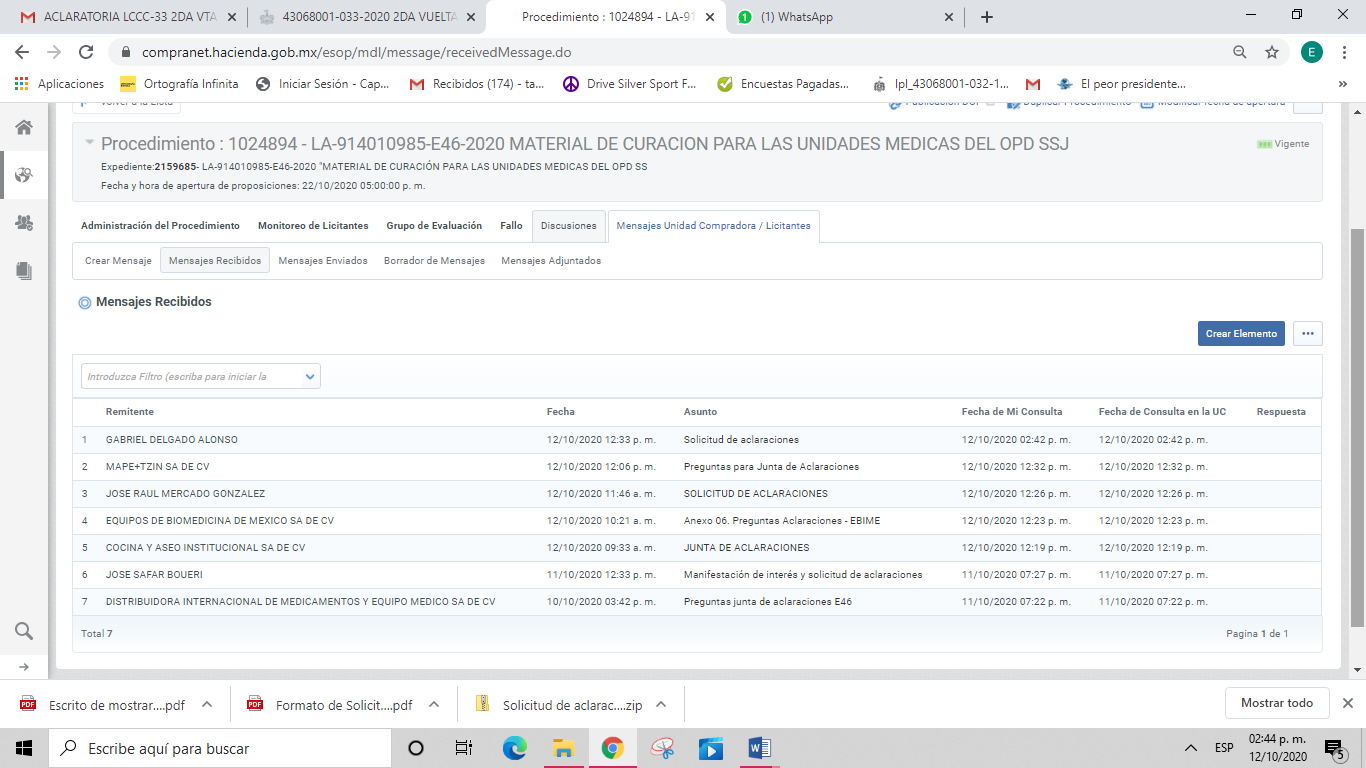 Se les hace del conocimiento a los presentes que los archivos enviados por los licitantes ASESORIA COMERCIALIZADORA Y DESARROLLO CRESO S.A. DE C.V., COCINA Y ASEO INSTITUCIONAL S.A. DE C.V., DISTRIBUIDORA INTERNACIONAL DE MEDICAMENTOS Y EQUIPO MEDICO S.A. DE C.V., EQUIPOS DE BIOMEDICINA DE MEXICO S.A. DE C.V., GABRIEL DELGADO ALONSO, JOSE RAUL MERCADO GONZALEZ, JOSE SAFAR BOUERI y MAPE+TZIN S.A. DE C.V., fueron  depositados en  la bóveda del Sistema Compranet con 24 horas de antelación tal y como se señala en el artículo 33 Bis de la Ley de Adquisiciones, Arrendamientos y Servicios del Sector Público y en el numeral 2. de la presente convocatoria. -----------------------Se informa a los presentes que el licitante ASESORIA COMERCIALIZADORA Y DESARROLLO CRESO S.A. DE C.V., presento sus Aclaraciones Generales a la Convocatoria de manera escrita con 24 horas de antelación tal y como se señala en el artículo 33 Bis de la Ley de Adquisiciones, Arrendamientos y Servicios del Sector Público y en el numeral 2. de la presente convocatoria. --------------------------------------------------------------------------------------Por lo que respecta a los licitantes ASESORIA COMERCIALIZADORA Y DESARROLLO CRESO S.A. DE C.V., y COCINA Y ASEO INSTITUCIONAL S.A. DE C.V., se informa a los presentes que las solicitudes de aclaración de estas empresas no serán contestadas ya que en su escrito en el que expresan su interés en participar en la licitación no manifestaron los siguientes datos generales señalados en los artículos 33-Bis tercer párrafo de la Ley de Adquisiciones, Arrendamientos y Servicios del Sector Público, 45 cuarto párrafo y 48 Fracción V Incisos a) y b), del Reglamento de la Ley de Adquisiciones, Arrendamientos y Servicios del Sector Público, así como en el punto 2.- JUNTA ACLARATORIA: --------------------------------------------------------------------------------------a) Descripción del objeto social de la empresa, identificando los datos de las escrituras públicas y, de haberlas, sus reformas y modificaciones, con las que se acredita la existencia legal de las personas morales así como el nombre de los socios, descripción del objeto social de la empresa, identificando los datos de las escrituras públicas y, de haberlas, sus reformas y modificaciones, con las que se acredita la existencia legal de las personas morales así como el nombre de los socios. -----------------------------------------------------------------------------  b) Del representante legal del licitante: datos de las escrituras públicas en las que le fueron otorgadas las facultades para suscribir las propuestas. --------------------------------------------------------------------------------------------De conformidad con los artículos 26 penúltimo párrafo de la Ley de Adquisiciones, Arrendamientos y Servicios del Sector Público y 45 quinto párrafo del Reglamento de Ley de Adquisiciones, Arrendamientos y Servicios del Sector Público, se hace constar que a este acto no asistió ningún representante o persona que manifestara su interés de estar presente en el mismo.-------------------------------------------------------------------------------------------En uso de la palabra, quien preside, L.P. Abraham Yasir Maciel Montoya,  Coordinador de Adquisiciones de la O.P.D. Servicios de Salud Jalisco, informa que licitantes presentaron aclaraciones, si cumplen con lo señalado en el artículo 33-Bis de la Ley de Adquisiciones, Arrendamientos y Servicios del Sector Público y en el punto 2.- JUNTA ACLARATORIA, así como si presenta el manifiesto de interés a participar, la modalidad en que fueron presentadas, el número de preguntas, los licitantes que no presentaron aclaraciones, y los licitantes que no cumplieron con el requisito señalado en el artículo 33-Bis de la Ley de Adquisiciones, Arrendamientos y Servicios del Sector Público y en el punto 2.- JUNTA ACLARATORIA: -------------------------------------------------------Continuando con este acto, y en cumplimiento a lo dispuesto en el artículo 46 fracción III del Reglamento de la Ley de Adquisiciones, Arrendamientos y Servicios del Sector Público y al punto 2. de la convocatoria, se procedió a dar lectura a las preguntas recibidas, las cuales se transcriben íntegramente con el nombre del licitante que la formula, y su respectiva respuesta.--------------------------------------------------------------------------------De conformidad a lo establecido en el artículo 46 III del Reglamento de la Ley de Adquisiciones, Arrendamientos y Servicios del Sector Público, después de otorgar las respuestas a las preguntas formuladas, quien preside el acto, L.P. Abraham Yasir Maciel Montoya, Coordinador de Adquisiciones de la O.P.D. Servicios de Salud Jalisco, procedió a informar a los presentes,  que se dispone de un lapso de 6:00 horas para que los licitantes no presentes y que formularon aclaraciones a la convocatoria de manera electrónica, formulen las preguntas que consideren necesarias en relación a las respuestas emitidas y a las aclaraciones generales a la convocatoria por parte de la convocante, por lo que se suspende la sesión para reanudarla en punto de las 22:30 Horas en el día y lugar en que se actúa.--------------------------------------------------------------------------------------------------------------------------------------------------------------------------------------------------------------------------------------------------------------------------------------------------------------------------------------------------------------------------------------------------------------------------------------------------------------------------------------------------------------------------------------------------------------------------------------------------------------------------------------------------------------------------------------------------------------------------------------------------------------------------------------------------------------------------------------------------------------------------------------------------------------------------------------------------------------------------------------------------------------------------------------------------------------------------------------------------------------------------------------------------------------------------------------------------------------------------------------------------------------------------------------------------------------------------------------------------------------------------------------------------------------------------------------------------------------------------------------------------------------------------------------------------------------------------------------------------------------------------------------------------------------------------------------------------------------------------------------------------------------------------------------------------------------------------------------------------------------------------------------------------------------------------------------------------------------------------------------------------------------------------------------------------------------------------------------------------------------------------------------------------------------------------------------------------------------------------------------------------------------------------------------------------------------------------------------------------------------------------------------------------------------------------------------------------------------------------------------------------------------------------------------------------------------------------------------------------------------------------------------------------------------------------------------------------------------------------------------------------------------------------------------------------------------------------------------------------------------------------------------------------------------------------------------------------------------------------------------------------------------------------------------------------------------------------------------------------------------------------------------------------------------------------------------------------------------------------------------------------------------------------------------------------------------------------------------------------------------------------------------------------------------------------------------------------------------------------------------------------------------------------------------------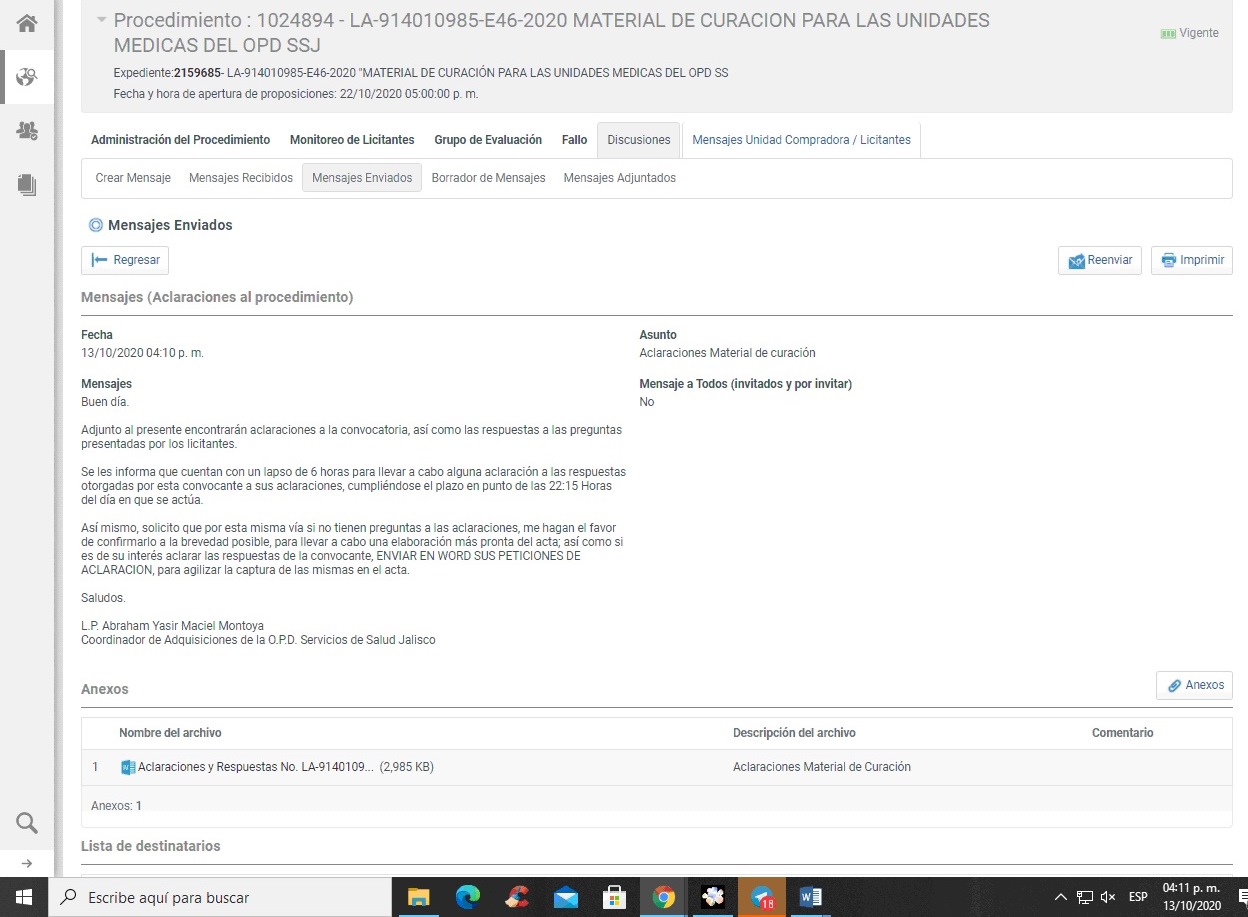 -----------------------------------------------------------------------------------------------------------------------------------------------------------------------------------------------------------------------------------------------------------------------------------------------------------------------------------------------------------------------------------------------------------------------------------------------------------------------------------------------------------------------------------------------------------------------------------------------------------------------------------------------------------------------------------------------------------------------------------------------------------------------------------------------------------------------------------------------------------------------------------------------------------------------------------------------------------------------------------------------------------------------------------------------------------------------------------------------------------------------------------------------------------------------------------------------------------------------------------------------------------------------------------------------------------------------------------------------------------------------------------------------------------------------------------------------------------------------------------------------------------------------------------------------------------------------------------------------------------------------------------------------------------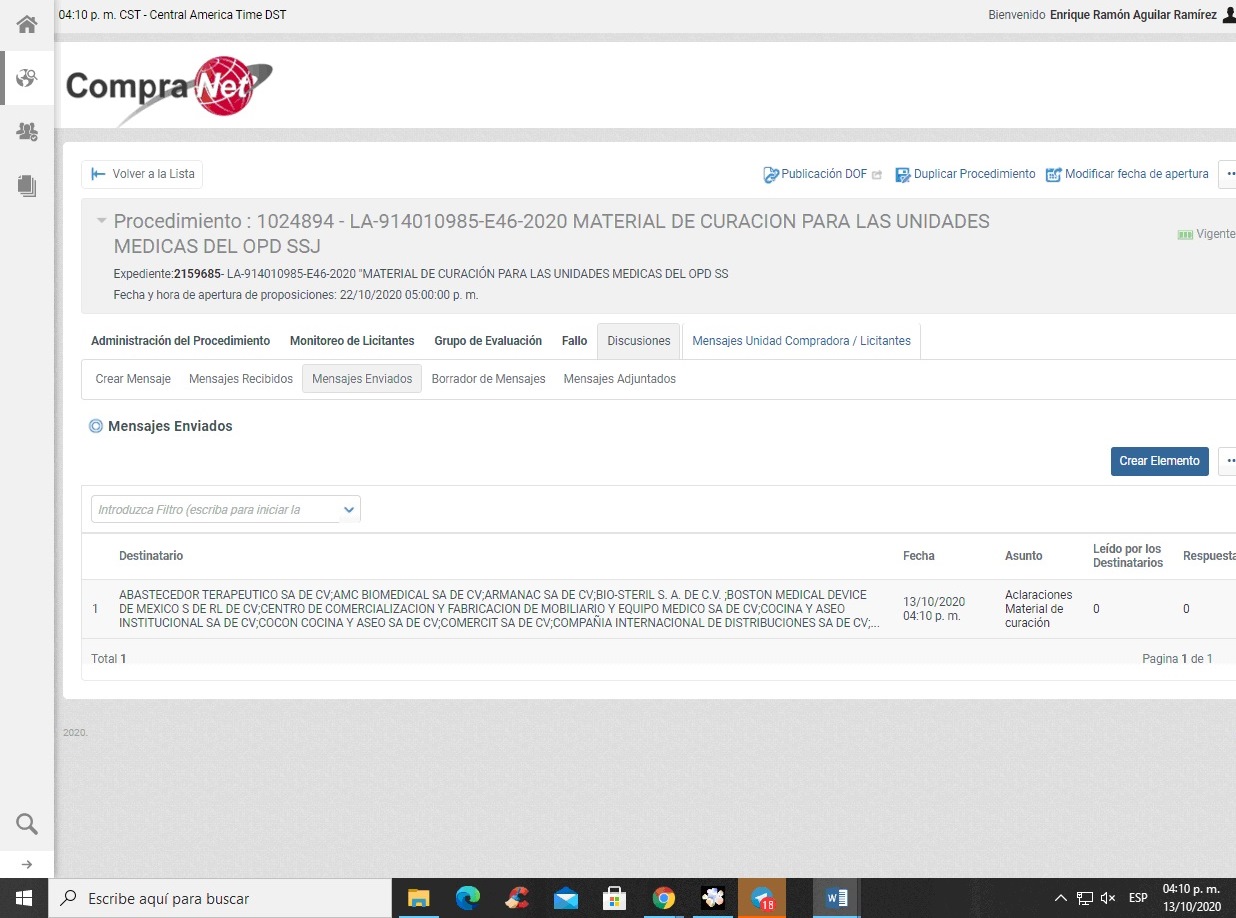 En punto de las 22:30 horas, quien preside el acto, L.P. Abraham Yasir Maciel Montoya, Coordinador de Adquisiciones de la O.P.D. Servicios de Salud Jalisco, procedió a reanudar este acto, ingresando de nueva cuenta al expediente del procedimiento licitatorio que nos ocupa, verificando que sólo existen aclaraciones a las respuestas otorgadas por esta convocante por parte del licitante DISTRIBUIDORA INTERNACIONAL DE MEDICAMENTO Y EQUIPO MEDICO S.A. DE C.V., dando lectura a las aclaraciones a las respuestas emitidas por esta convocante, las cuales se transcribe íntegramente con el nombre del licitante que la formula, y su respectiva respuesta.------------------------------------------------------------------------------------------------------------------------------------------------------------------------------------------------------------------------------------------------------------------------------------------------------------------------------------------------------------------------------------------------------------------------------------------------------------------------------------------------------------------------------------------------------------------------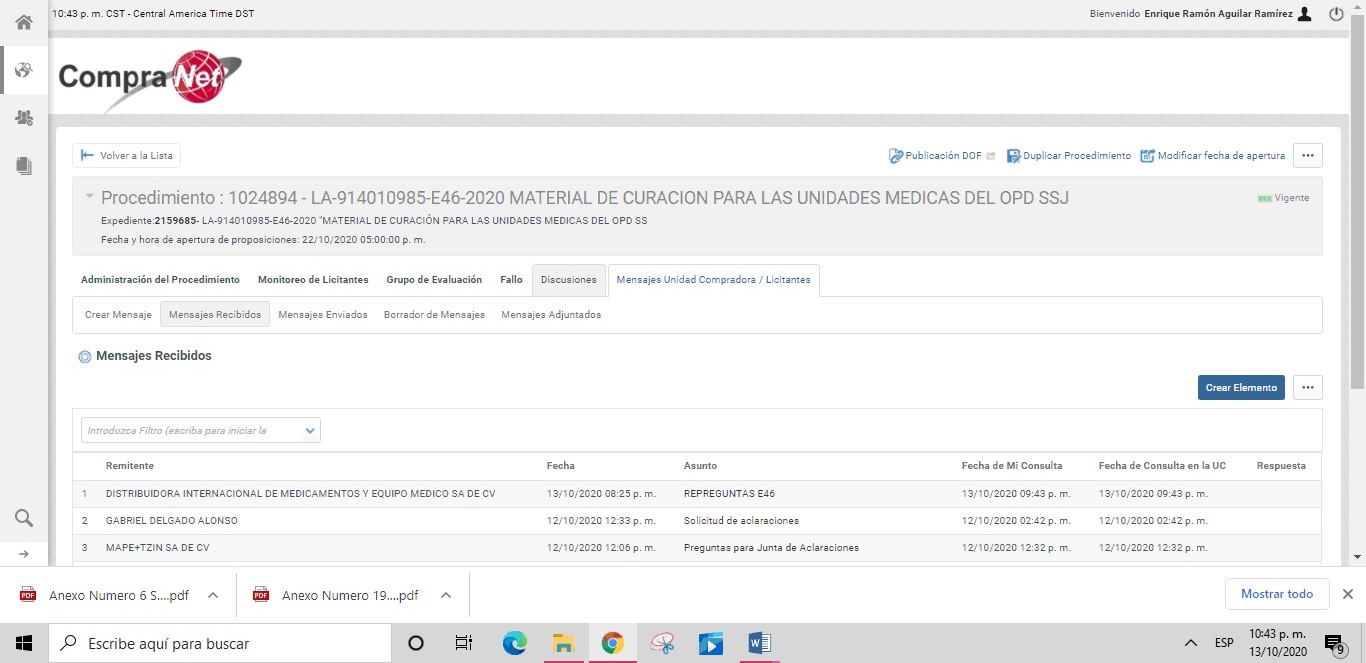 Se informa a los licitantes que con la finalidad de dar cumplimiento a lo señalado en el artículo 46 Fracción VII del Reglamento de la Ley de Adquisiciones, Arrendamientos y Servicios del Sector Público, la fecha de celebración del acto de presentación y apertura de proposiciones se llevará a cabo el día 22 de Octubre del 2020, en punto de las 09:00 Hrs en el Auditorio Central del O.P.D. Servicios de Salud Jalisco sita, en Dr. Baeza Alzaga No. 107 Col. Centro, C.P. 44100, en Guadalajara, Jalisco. ----------------------------------------------------------------Esta convocante manifiesta que el Acta de este evento se pone  para efectos de su notificación  a disposición de los licitantes  en el Pizarrón de Avisos de la Coordinación de Adquisiciones de la O.P.D. Servicios de Salud Jalisco sita, en Dr. Baeza Alzaga No. 107 Col. Centro, C.P. 44100, Guadalajara, Jalisco; por un término de cinco días hábiles; siendo de la exclusiva responsabilidad de los licitantes acudir a enterarse de su contenido y obtener copia de las mismas, dicho aviso sustituye a la notificación personal de conformidad con el artículo 37 BIS último párrafo de la Ley de Adquisiciones  Arrendamientos y Servicios del Sector Público. -----------------------No habiendo otro asunto que tratar se da por terminado el Acto de Junta de Aclaración a la Convocatoria de la Licitación Pública Nacional No. LA-91410985-E46-2020, siendo las 23:30 horas del 13 de Octubre de 2020, en que se actúa  levantando la presente acta para los efectos legales conducentes y para debida constancia  con fundamento en los artículos 33 BIS y 37 BIS último párrafo de la Ley de Adquisiciones  Arrendamientos y Servicios del Sector Público  firmando al margen y al calce del presente documento  las personas que en ella actuaron  entregándose copia de la misma a los licitantes que así lo soliciten  informándoles que con independencia de lo anterior  podrán consultarla a través del sistema electrónico de compras  gubernamentales (CompraNet).-------------------------------------------------------------------------------------------------------RUBRICASPOR LA O.P.D. SERVICIOS DE SALUD JALISCOPOR EL ORGANO INTERNO DE CONTROLPOR LA DIRECCION JURIDICA DEL O.P.D. SERVICIOS DE SALUD JALISCOPOR LA PROVEEDURIAFuncionarioDependenciaAclaraciones que SolventoLic. Francisco Javier Islas GodoyTitular del OICIng. Gerardo Martínez CancholaO.P.D. Servicios de Salud JaliscoTécnicoL.P. Abraham Yasir Maciel MontoyaO.P.D. Servicios de Salud JaliscoAdministrativoLicitante		EmpresaC. Ramón Sánchez GermánHISA FARMACEUTICA S.A. DE C.V.PUNTO DE LAS BASES DE LA CONVOCATORIADICE:DEBE DECIR:INFORMACIÓN ESPECÍFICA DE LA LICITACIÓN. -Precios Máximos de Referencia (PMR): Se considera que para las partidas referenciadas en el Anexo Número 4 (Cuatro) de la presente CONVOCATORIA, se aplicarán Precios Máximos de Referencia.Se elimina este requisito evaluatorio de las presentes bases concursales.INFORMACIÓN ESPECÍFICA DE LA LICITACIÓN.-Agrupación de Partidas: No aplica, la adjudicación será total a un solo proveedor.Agrupación de Partidas: SI aplica, la adjudicación será total a un solo proveedor.CalendarioY numeral 3PRESENTACIÓN Y APERTURA DE PROPUESTASACTO: Registro para el Acto de Presentación y Apertura de Propuestas.PERIODO O DIA: 16 de octubre de 2020.Hora: De las 14:00 a las 14:29 horasACTO: Registro para el Acto de Presentación y Apertura de Propuestas.PERIODO O DIA: 22 de octubre de 2020.Hora: De las 08:00 a las 08:59 horasCalendarioY numeral 3. PRESENTACIÓN Y APERTURA DE PROPUESTASACTO: Acto de Presentación y Apertura de Propuestas.PERIODO O DIA: 22 de octubre de 2020.Hora: A las 17:00 horasACTO: Acto de Presentación y Apertura de Propuestas.PERIODO O DIA: 22 de octubre de 2020.Hora: A las 09:00 horasCalendarioY numeral 4.Visita a Instalaciones de los LICITANTESACTO: Visita a Instalaciones de los licitantes.PERIODO O DIA: N/AHora: -No se llevarán a cabo Visita a Instalaciones de los LICITANTES.7. DESECHAMIENTO DE PROPUESTAS DE LOS PARTICIPANTES.Inciso z.Cuando oferte un precio distinto para la misma CLAVE establecida en el Anexo Número 4 (cuatro).Cuando oferte un precio distinto para la PARTIDA establecida en el Anexo Número 4 (cuatro).7. DESECHAMIENTO DE PROPUESTAS DE LOS PARTICIPANTES.Inciso n.Cuando no exista correspondencia, resulten incompletos o incongruentes los datos asentados en su PROPUESTA económica.Cuando no exista correspondencia, cotice o proponga una cantidad máxima diferente a la requerida en el Anexo Número 4 de la convocatoria, o resulten incompletos o incongruentes los datos asentados en su PROPUESTA económica.7. DESECHAMIENTO DE PROPUESTAS DE LOS PARTICIPANTES.Inciso cc.El no cotizar o cotizar con precio $00.00, la o las partidas de los subgrupos en los que participeEl no cotizar la totalidad o cotizar con precio $00.00, la o las claves agrupadas de la partida objeto de esta licitación.10. CRITERIOS PARA LA EVALUACION DE LAS PROPOSICIONES Y ADJUDICACIÓN DE LOS CONTRATOS.No se considerarán las proposiciones, cuando la cantidad de los BIENES DE CONSUMO ofertados sea menor al 100% de lo solicitado por la CONVOCANTE por lo menos cada Subgrupo.No se considerarán las proposiciones, cuando la cantidad de los BIENES DE CONSUMO, y/o las claves agrupadas ofertadas sea menor al 100% de lo solicitado por la CONVOCANTE en la PARTIDA objeto de esta licitación.10.1 EVALUACIÓN DE LAS PROPUESTAS TÉCNICAS.INCISO DNo se considerarán las proposiciones, cuando la cantidad de los BIENES DE CONSUMO ofertados sea menor al 100% de lo solicitado por la CONVOCANTE.No se considerarán las proposiciones, cuando la cantidad de los BIENES DE CONSUMO, y/o las claves agrupadas ofertadas sea menor al 100% de lo solicitado por la CONVOCANTE en la PARTIDA objeto de esta licitación.10.2 EVALUACIÓN DE LAS PROPUESTAS ECONOMICASSe analizarán los precios ofertados por los LICITANTES, y las operaciones aritméticas con objeto de verificar el importe total de los BIENES DE CONSUMO ofertados, conforme a los datos contenidos en su PROPUESTA económica Anexo Número 10 (Diez), de la presente CONVOCATORIA.La evaluación de las proposiciones económicas de los LICITANTES se llevará a cabo en estricto apego a lo señalado en los Artículos 2 fracción XI y 36 de la LEY y el Artículo 51 incisos A y B del REGLAMENTO.En el supuesto que el LICITANTE concurse por el sistema de compras gubernamentales COMPRANET, invariablemente deberá presentar su PROPUESTA económica Anexo Número 10 (Diez), en formato .PDF, toda vez que esta PROPUESTA sirve para evaluar las condiciones económicas y evaluar que las características que cotiza en su proposición técnica concuerden con lo plasmado en su proposición económica. La no presentación de la PROPUESTA económica Anexo Número 10 (Diez), será causal de descalificación tal y como se señala en el numeral 7.- CAUSALES DE DESECHAMIENTO específicamente en el inciso V).Características adicionales de las PROPUESTAS.Para facilitar en el acto de apertura la revisión de los documentos requeridos, se sugiere que éstos contengan:Índice que haga referencia al número de hojas y orden de los documentos.Hojas simples de color que separen cada sección de la PROPUESTA en la que se mencione de qué sección se trata.Sin grapas ni broches Baco.La falta de alguna de las características adicionales de la PROPUESTA no será causal de desechamiento de la PROPUESTA del PARTICIPANTE.Se analizarán los precios ofertados por los LICITANTES, y las operaciones aritméticas con objeto de verificar el importe total de la PARTIDA ofertada, conforme a los datos contenidos en su PROPUESTA económica Anexo Número 10 (Diez), de la presente CONVOCATORIA.El licitante en su propuesta económica Anexo Número 10 (Diez) de la presente CONVOCATORIA, en el supuesto que sea de su interés participar, deberá cotizar la totalidad de las claves y cantidades agrupadas en la partida identificadas en el Anexo Número  4 (cuatro). La evaluación de las proposiciones económicas de los LICITANTES se llevará a cabo en estricto apego a lo señalado en los Artículos 2 fracción XI y 36 de la LEY y el Artículo 51 incisos A y B del REGLAMENTO.En el supuesto que el LICITANTE concurse por el sistema de compras gubernamentales COMPRANET, invariablemente deberá presentar su PROPUESTA económica Anexo Número 10 (Diez), en formato .PDF, toda vez que esta PROPUESTA sirve para evaluar las condiciones económicas y evaluar que las características que cotiza en su proposición técnica concuerden con lo plasmado en su proposición económica. La no presentación de la PROPUESTA económica Anexo Número 10 (Diez), será causal de descalificación tal y como se señala en el numeral 7.- CAUSALES DE DESECHAMIENTO específicamente en el inciso V).Características adicionales de las PROPUESTAS.Para facilitar en el acto de apertura la revisión de los documentos requeridos, se sugiere que éstos contengan:Índice que haga referencia al número de hojas y orden de los documentos.Hojas simples de color que separen cada sección de la PROPUESTA en la que se mencione de qué sección se trata.Sin grapas ni broches Baco.La falta de alguna de las características adicionales de la PROPUESTA no será causal de desechamiento de la PROPUESTA del PARTICIPANTE.12.1 PROPUESTA TECNICAEl LICITANTE deberá presentar en conjunto con el fabricante de los insumos, en papel membretado del fabricante, el siguiente escrito bajo protesta de decir verdad:El suscrito (nombre) en mi calidad de representante legal o persona que cuenta con facultades para comprometer a (nombre o razón social del Titular del Registro Sanitario o Representante Legal del registro sanitario indicado en este), MANIFIESTO, que los Bienes que oferto en la PROPUESTA técnica presentada en el PROCEDIMIENTO DE LICITACIÓN indicado al rubro, cumplen con lo establecido en (indicar las Normas aplicables de la tabla conforme a los Bienes ofertados), aplicables conforme a cada partida en apego al numeral 13.1. LEGISLACIÓN, NORMA O ESPECIFICACIÓN TÉCNICA QUE DEBEN CUMPLIR LOS BIENES, de la CONVOCATORIA:Manifestando mi conformidad de que cuando el ADMINISTRADOR DEL CONTRATO lo determine procedente, los Bienes estarán sujetos a verificación y/o revisión, con el objeto de validar el cumplimiento de las citadas disposiciones, aceptando el rechazo, DEVOLUCIÓN y CANJE, según corresponda, en caso de detectarse defectos, quejas o realizarse muestreo. Este documento deberá llevar nombre, cargo y firma de quienes lo suscriben.Se elimina este requisito de la presente convocatoria.12.1 PROPUESTA TECNICA…Además, el PARTICIPANTE deberá presentar lo siguiente:Presentar copia vigente del RUPC (en caso de contar con él).Tratándose de Personas Morales, deberá presentar, además:Original, solo para cotejo (se devolverá al término del acto), y copia simple legible del Acta Constitutiva de la Sociedad, y en su caso, de las actas donde conste la prórroga de la duración de la sociedad, último aumento o reducción de su Capital Social; el cambio de su Objeto Social, la transformación o fusión de la Sociedad de conformidad con lo señalado en los artículos 182 y 194 de la Ley General de Sociedades Mercantiles.Original, solo para cotejo (se devolverá al término del acto), y copia simple legible del Poder Notarial o instrumento correspondiente del Representante Legal, en el que se le otorguen facultades para actos de administración; tratándose de Poderes Especiales, se deberá señalar en forma específica la facultad para participar en licitaciones o firmar Contratos con el Gobierno.Constancia de Registro Federal de ContribuyentesComprobante de domicilio de los PARTICIPANTES.Tratándose de Personas Físicas, deberá presentar, además:Original de Acta de Nacimiento, misma que se quedará en el expediente.Constancia de Registro Federal de Contribuyentes.Comprobante de domicilio de los PARTICIPANTES.Se eliminan los presentes requisitos de la convocatoria, toda vez que de conformidad al artículo 48 numeral V del Reglamento de la Ley de Adquisiciones, Arrendamientos y Servicios del Sector Público, la acreditación de la personalidad de los licitantes se cumple a cabalidad con la presentación del Anexo Número 1 (uno), el cual forma parte integral de la presente convocatoria.FabricantesDistribuidoresCopia de la Licencia Sanitaria (Legible y vigente) Aplicable para los materiales de curación a que se refieren a todas las partidas, de la clasificación para su venta y comercialización, del artículo 226 de la Ley General de Salud, a nombre del LICITANTE.Copia de la Licencia Sanitaria (Legible y vigente) Aplicable para los materiales de curación a que se refieren todas las partidas, de la clasificación para su venta y comercialización, del artículo 226 de la Ley General de Salud, a nombre del LICITANTE y del FABRICANTE DE CADA UNA DE LAS PARTIDAS EN LAS QUE LICITA.En caso de modificación, presentar copia legible de la Licencia Sanitaria (Legible) y copia de la modificación autorizada por la COFEPRIS (Legible) a nombre del LICITANTE. En caso de modificación, presentar copia legible de la Licencia Sanitaria (Legible) y copia de la modificación autorizada por la COFEPRIS (Legible) a nombre del LICITANTE y del FABRICANTE DE CADA UNA DE LAS PARTIDAS EN LAS QUE LICITA.Copia del Aviso de Funcionamiento a nombre del LICITANTE. (Legible).Copia del Aviso de Funcionamiento A nombre del LICITANTE y del FABRICANTE DE CADA UNA DE LAS PARTIDAS EN LAS QUE LICITA. (Legible).Copia de la Autorización del Responsable Sanitario. (Legible).Copia de la Autorización del Responsable Sanitario. (Legible).Copia de la Licencia de Giro (licencia municipal) o Aviso para el funcionamiento de Establecimientos Mercantiles con giro de Bajo Impacto, vigente a nombre del LICITANTE (que ampare el rubro en lo que desee participar) que ampare la actividad que realiza ya sea fabricación producción venta o distribución, expedida por autoridad competente, la cual deberá corresponder al domicilio del local en el cual funciona u opera, a nombre del LICITANTE. (Legible).Copia de la Licencia de Giro (licencia municipal) o Aviso para el funcionamiento de Establecimientos Mercantiles con giro de Bajo Impacto, vigente a nombre del LICITANTE (que ampare el rubro en lo que desee participar) que ampare la actividad que realiza ya sea fabricación producción venta o distribución, expedida por autoridad competente, la cual deberá corresponder al domicilio del local en el cual funciona u opera, a nombre del LICITANTE. (Legible). FabricantesDistribuidoresCopia de la Licencia Sanitaria (Legible y vigente) Aplicable para los materiales de curación a que se refieren a todas las partidas, de la clasificación para su venta y comercialización, del artículo 226 de la Ley General de Salud, a nombre del LICITANTE.Copia de la Licencia Sanitaria (Legible y vigente) Aplicable para los materiales de curación a que se refieren todas las partidas, de la clasificación para su venta y comercialización, del artículo 226 de la Ley General de Salud, a nombre del LICITANTE.En caso de modificación, presentar copia legible de la Licencia Sanitaria (Legible) y copia de la modificación autorizada por la COFEPRIS (Legible) a nombre del LICITANTE. En caso de modificación, presentar copia legible de la Licencia Sanitaria (Legible) y copia de la modificación autorizada por la COFEPRIS (Legible) a nombre del LICITANTE.Copia del Aviso de Funcionamiento a nombre del LICITANTE. (Legible).Copia del Aviso de Funcionamiento A nombre del LICITANTE.Copia de la Autorización del Responsable Sanitario. (Legible).Copia de la Autorización del Responsable Sanitario. (Legible).DÍAS DE ATRASO(NATURALES)% DE LA SANCIÓN SOBRE EL MONTODE LA PARCIALIDAD/TOTAL01 uno2.5% dos punto cinco por cientoDe 10 diez días de atraso enadelanteSe podrá rescindir el CONTRATODÍAS DE ATRÁSO(NATURALES)% DE LA SANCIÓN SOBRE EL MONTODE LA PARCIALIDAD/TOTALIDAD INCUMPLIDA4 (cuatro), Por el incumplimiento total o parcial en el programa de entrega programado.2.5% (dos punto cinco por ciento diario), por cada día de atraso.Por el incumplimiento total o parcial en el programa de entrega programado.De conformidad a las necesidades de la convocante, se podrá emitir un programa de entregas extraordinario por trimestre en caso de incumplimiento al programa inicial calendarizado, contemplando 4 (cuatro) días de atraso máximo, con una sanción sobre el monto de la parcialidad o totalidad incumplido, del 2.5 % (dos punto cinco por ciento) diario, por cada día de atraso. De 5 cinco días de atraso enAdelanteSe podrá rescindir el CONTRATO, si así lo determina el administrador del contrato. PARTIDASUB PARTIDACLAVEDESCRIPCIONPRESENTACIONCANT. MIN.CANT. MAX.11.600400378AGUJA PARA RAQUI ANESTESIA O PUNCIÓN LUMBAR.CON MANDRIL. DESECHABLES ESTÉRILES. LONGITUD: CALIBRE: 7.5 A 8.8 CM. 23 G. PIEZA.PIEZA 125463511.1600403711AGUJA HIPODÉRMICAS CON PABELLÓN LUER-LOCK HEMBRA DE PLÁSTICO, DESECHABLES.
LONGITUD:   CALIBRE: 32 mm.      x     20 G. Envase con 100 piezas.CAJA 1005,28513,21311.2600403729AGUJA 
HIPODÉRMICAS CON PABELLÓN LUER-LOCK HEMBRA DE PLÁSTICO, DESECHABLES.
LONGITUD:   CALIBRE:
38 mm.                 20 G.
Envase con 100 piezas.CAJA 1002,4706,17611.3600403745AGUJA 
HIPODÉRMICAS CON PABELLÓN LUER-LOCK HEMBRA DE PLÁSTICO, DESECHABLES.
LONGITUD:   CALIBRE:
32 mm.      21 G..
Envase con 100 piezas.CAJA 1004,81812,04611.4600403760AGUJA
HIPODÉRMICAS CON PABELLÓN LUER-LOCK HEMBRA DE PLÁSTICO, DESECHABLES.
LONGITUD:   CALIBRE:
16 mm.                  25 G.
Envase con 100 piezas.CAJA 1002,5136,28211.5600403786AGUJA HIPODÉRMICAS CON PABELLÓN LUER-LOCK HEMBRA DE PLÁSTICO, DESECHABLES.LONGITUD:   CALIBRE:.
32 mm.              22 G..
Envase con 100 piezas.CAJA 1004,91212,27911.6600407605AGUJA PARA BIOPSIA, DESECHABLES.TIPO: TRUCUT.LONGITUD: CALIBRE:15.20 CM. 14 G.  PIEZA.PIEZA 17017511.7600407613AGUJA PARA BIOPSIA, DESECHABLES.TIPO: TRUCUT.LONGITUD: CALIBRE:  9.65 CM. 14 G.PIEZA.PIEZA 15112711.8600408710AGUJA PARA BIOPSIA, REESTERILIZABLES. TIPO: SHIBA. LONGITUD: CALIBRE: 15 CM. 22 G.. PIEZA.PIEZA 1123011.9600660872Detergente enzimático, con actividad proteolítica.
Concentrado, para utilizarse en instrumental y equipo médico.
Liquido:
Frasco con 1 a 5 litros, dosificador integrado o con capacidad
para integrar el dosificador.
Envase con 6 frascos o 12 frascos de 1 litro, o envases con 4
frascos de 5 litros.
O Polvo:
Sobre en polvo con 20 a 25 g.
Envase desde 10 a 100 sobres.
**La dilución y el empleo del producto concentrado será de
acuerdo a las instrucciones del fabricante.PAQUETE 122,0005,00011.10600661052SOLUCIÓN CON GLUCONATO DE CLORHEXIDINA AL 2% P/V EN ALCOHOL ISOPROPÍLICO AL 70%.
CON TINTA NARANJA O ROSA O INCOLORO.
CONTIENE:
 3 ML.
ESTÉRIL Y DESECHABLE.
ENVASE.ENVASE 34,92812,32011.11601250582BOLSA Para ileostomía o colostomía. Tamaño adulto.
Autoadherible, de plástico grado médico, suave, transparente, a prueba de olor, drenable, en forma de botella de 30 x 15 cm abierta en su parte más angosta, con cuello de 6 a 9 cm de ancho y 3.0 a 6.2 cm de largo, con pinza de seguridad o mecanismo de cierre, con protector de piel integrado a base de carboximetilcelulosa sódica, con adhesivo, con guía recortable que permita abrir orificio para el estoma a diferentes medidas que van de 25 a 60 mm, la cara interna deberá tener un protector que evite la irritación de la piel.
Pieza.PIEZA 14,66011,64911.12601250590BOLSA Para ileostomía o colostomía. Equipo compuesto de: cuatro bolsas de plástico grado médico, suave, transparente, a prueba de olor, drenable en forma de botella de 30 x 15 cm abierta en su parte más angosta, con cuello de 6 a 9 cm de ancho y de largo 3.0 a 6.2 cm, con sistema de ensamble hermético para la placa protectora y que permita insertar un cinturón elástico, con pinza de seguridad o mecanismo de cierre. La cara interna de la bolsa deberá tener protector que evite la irritación de la piel. Cuatro placas protectoras de la piel a base de carboximetilcelulosa sódica con adhesivo y sistema de aro de ensamble hermético de 55 a 70 mm de diámetro, con orificio inicial para el estoma y guía que permita abrirlo de 25 mm hasta 60 mm según el diámetro del aro del ensamble correspondiente.
Equipo. PIEZA 16281,57111.13601251861BOLSA DE PAPEL GRADO MÉDICO, CON POROSIDAD CONTROLADA, HIDRÓFUGO, PARA ESTERILIZAR CON GAS O VAPOR. CON O SIN TRATAMIENTO ANTIBACTERIANO, CON REACTIVO QUÍMICO IMPRESO Y PELÍCULA PLÁSTICA TRANSPARENTE, TERMOSOLDABLE DE: 
7.5   X   28.0 CM. ENVASE CON 1000 PIEZASENVASE 10002511.14601251887BOLSA DE PAPEL GRADO MÉDICO, CON POROSIDAD CONTROLADA, HIDRÓFUGO, PARA ESTERILIZAR CON GAS O VAPOR. CON O SIN TRATAMIENTO ANTIBACTERIANO, CON REACTIVO QUÍMICO IMPRESO Y PELÍCULA PLÁSTICA TRANSPARENTE, TERMOSOLDABLE DE: 
10.0 X   42.0 CM. ENVASE CON 1000 PIEZASENVASE 10004912211.15601251895BOLSA DE PAPEL GRADO MÉDICO, CON POROSIDAD CONTROLADA, HIDRÓFUGO, PARA ESTERILIZAR CON GAS O VAPOR. CON O SIN TRATAMIENTO ANTIBACTERIANO, CON REACTIVO QUÍMICO IMPRESO Y PELÍCULA PLÁSTICA TRANSPARENTE, TERMOSOLDABLE DE: 
25.0 X   36.0 CM. ENVASE CON 1000 PIEZASENVASE 10008320811.16601251929BOLSA DE PAPEL GRADO MÉDICO, CON POROSIDAD CONTROLADA, HIDRÓFUGO, PARA ESTERILIZAR CON GAS O VAPOR. CON O SIN TRATAMIENTO ANTIBACTERIANO, CON REACTIVO QUÍMICO IMPRESO Y PELÍCULA PLÁSTICA TRANSPARENTE, TERMOSOLDABLE DE: 
40.0 X   58.0 CM. ENVASE CON 250 PIEZASENVASE 2505313211.17601251937BOLSA DE PAPEL GRADO MÉDICO, CON POROSIDAD CONTROLADA, HIDRÓFUGO, PARA ESTERILIZAR CON GAS O VAPOR. CON O SIN TRATAMIENTO ANTIBACTERIANO, CON REACTIVO QUÍMICO IMPRESO Y PELÍCULA PLÁSTICA TRANSPARENTE, TERMOSOLDABLE DE: 
7.5   X   58.0 CM. Envase con 1000 piezas.ENVASE 1000256211.18601251945BOLSA DE PAPEL GRADO MÉDICO, CON POROSIDAD CONTROLADA, HIDRÓFUGO, PARA ESTERILIZAR CON GAS O VAPOR. CON O SIN TRATAMIENTO ANTIBACTERIANO, CON REACTIVO QUÍMICO IMPRESO Y PELÍCULA PLÁSTICA TRANSPARENTE, TERMOSOLDABLE DE: 
30.0 X   51.0 CM. ENVASE CON 500 PIEZASENVASE 50051211.19601251960BOLSA DE PAPEL GRADO MÉDICO, CON POROSIDAD CONTROLADA, HIDRÓFUGO, PARA ESTERILIZAR CON GAS O VAPOR. CON O SIN TRATAMIENTO ANTIBACTERIANO, CON REACTIVO QUÍMICO IMPRESO Y PELÍCULA PLÁSTICA TRANSPARENTE, TERMOSOLDABLE DE: 
20.0 X   42.0 CM. ENVASE CON 1000 PIEZASENVASE 10005112811.20601252653BOLSA DE PAPEL GRADO MÈDICO. PARA ESTERILIZAR CON GAS O VAPOR. CON O SIN TRATAMIENTO ANTIBACTERIANO; CON REACTIVO QUÌMICO impreso y sistema de DE APERTURA. MEDIDAS: 7.5 X 23.0 X 4.0 CM. ENVASE CON 1000 PZASENVASE 10007071,76711.21601252679BOLSA DE PAPEL GRADO MÈDICO. PARA ESTERILIZAR CON GAS O VAPOR. CON O SIN TRATAMIENTO ANTIBACTERIANO; CON REACTIVO QUÌMICO IMPRESO Y SISTEMA APERTURA. MEDIDAS: 12.0 X 26.0 X 4.0 CM ENVASE CON 1000 PZASENVASE 10006591,64711.22601252695BOLSA DE PAPEL GRADO MÈDICO. PARA ESTERILIZAR CON GAS O VAPOR. CON O SIN TRATAMIENTO ANTIBACTERIANO; CON REACTIVO QUÌMICO Y SISTEMA DE APERTURA. MEDIDAS: 14.0 X 33.0 X 4.5 CM (CON CARTERA INTEGRADA DE 25 X 30 CM) ENVASE CON 1000 PZASPAQUETE 100010927311.23601252711BOLSA DE PAPEL GRADO MÉDICO. PARA ESTERILIZAR, CON GAS O VAPOR. CON O SIN TRATAMIENTO ANTIBACTERIANO. CON REACTIVO QUÍMICO IMPRESO Y SISTEMA DE APERTURA.
MEDIDAS:
7.5   X 48.0 X 4.0  CM.   ENVASE CON 1000 PIEZAS.ENVASE 100032881911.24601252760BOLSA DE PAPEL GRADO MÈDICO. PARA ESTERILIZAR CON GAS O VAPOR. CON O SIN TRATAMIENTO ANTIBACTERIANO; CON REACTIVO QUÌMICO IMPRESO Y SISTEMA DE APERTURA. MEDIDAS: 6.0 X 18.0 X 3.0 CM. ENVASE CON 1000 PIEZAS.PAQUETE 100029072511.25601252828BOLSA DE PAPEL GRADO MÈDICO. PARA ESTERILIZAR CON GAS O VAPOR. CON O SIN TRATAMIENTO ANTIBACTERIANO; CON REACTIVO QUÌMICO IMPRESO CON SISTEMA DE APERTURA. MEDIDAS:: 9.0 x 12.5 x 5.0 cm. Envase con 1000 piezas. PAQUETE 10007518711.26601252836BOLSA DE PAPEL GRADO MÈDICO. PARA ESTERILIZAR CON GAS O VAPOR. CON O SIN TRATAMIENTO ANTIBACTERIANO; CON REACTIVO QUÌMICO IMPRESO Y SISTEMA DE APERTURA. MEDIDAS: 25 X 38 X 8 CM. ENVASE CON 250 PIEZAS.ENVASE 2505961,48911.27601252844BOLSA DE PAPEL GRADO MÉDICO. PARA ESTERILIZAR, CON GAS O VAPOR. CON O SIN TRATAMIENTO ANTIBACTERIANO. CON REACTIVO QUÍMICO IMPRESO Y SISTEMA DE APERTURA.
MEDIDAS:
32.0 X 62.0 X 12.0 CM.  ENVASE CON 250 PIEZAS.ENVASE 2505771,44211.28601252869BOLSA DE PAPEL GRADO MÉDICO. PARA ESTERILIZAR, CON GAS O VAPOR. CON O SIN TRATAMIENTO ANTIBACTERIANO. CON REACTIVO QUÍMICO IMPRESO Y SISTEMA DE APERTURA.
MEDIDAS:
11.0 X 18.0 X 4.0  CM.   ENVASE CON 1000 PIEZAS.ENVASE 100014536211.29601252877BOLSA DE PAPEL GRADO MÉDICO. PARA ESTERILIZAR, CON GAS O VAPOR. CON O SIN TRATAMIENTO ANTIBACTERIANO. CON REACTIVO QUÍMICO IMPRESO Y SISTEMA DE APERTURA.MEDIDAS:
18.0 X 33.0 X 6.0  CM.   ENVASE CON 1000 PIEZAS.PIEZA 100039097511.30601253776BOLSA Para ileostomía o colostomía. Tamaño infantil.
Autoadherible, de plástico grado médico, suave, transparente, a prueba de olor, drenable, en forma de botella de 23 x 13 cm abierta en su parte más angosta, con cuello ancho 5 a 6 cm y 3 a 5 cm de largo, con pinza de seguridad o mecanismo de cierre, con protector de piel integrado a base de carboximetilcelulosa sódica, con adhesivo, con guía recortable que permita abrir orificio para el estoma a diferentes medidas que van de 6 a 60 mm, la cara interna deberá tener un protector que evite la irritación de la piel.
Envase con 10 Piezas.ENVASE 107361,84011.31601253867BOLSAS ROLLOS MIXTOS DE PAPEL Y LAMINADO PLÁSTICO (PARA ESTERILIZAR EN GAS O VAPOR), CON O SIN TRATAMIENTO QUE COADYUVE A LA FORMACIÓN DE UNA BARRERA BACTERIANA CON O SIN APERTURA LATERAL.
ANCHO: LARGO:
7.5 CM. 200 M.
ROLLO.ROLLO 200389611.32601253875BOLSAS ROLLOS MIXTOS DE PAPEL Y LAMINADO PLÁSTICO (PARA ESTERILIZAR EN GAS O VAPOR), CON O SIN TRATAMIENTO QUE COADYUVE A LA FORMACIÓN DE UNA BARRERA BACTERIANA CON O SIN APERTURA LATERAL.
ANCHO: LARGO:
15.0 CM. 200 M.
ROLLO.ROLLO 200389611.33601253883BOLSAS ROLLOS MIXTOS DE PAPEL Y LAMINADO PLÁSTICO (PARA ESTERILIZAR EN GAS O VAPOR), CON O SIN TRATAMIENTO QUE COADYUVE A LA FORMACIÓN DE UNA BARRERA BACTERIANA CON O SIN APERTURA LATERAL.
ANCHO: LARGO:
30.0 CM. 200 M.
ROLLO.ROLLO 1389611.34601253891BOLSAS ROLLOS MIXTOS DE PAPEL Y LAMINADO PLÁSTICO (PARA ESTERILIZAR EN GAS O VAPOR), CON O SIN TRATAMIENTO QUE COADYUVE A LA FORMACIÓN DE UNA BARRERA BACTERIANA CON O SIN APERTURA LATERAL.
ANCHO: LARGO:
40.0 CM. 200 M.
ROLLO.ROLLO 200389611.35601253917BOLSA Para ileostomía o colostomía. Tamaño neonatal.
Autoadherible, de plástico, grado médico, suave transparente a prueba de olor, drenable en forma de botella de 21.5 X 8.6 cm con pinza de seguridad mecanismo de cierre, con protector de piel integrado a base de carboximetilcelulosa sódica con adhesivo, con guía recortable que permite abrir orificio para el estoma a diferentes medidas que van de 6 a 40 mm, la cara interna de la bolsa deberá tener protector que evite la irritación de la piel.
Pieza.PIEZA 17681,92011.36601677032CATÈTER PARA DIÁLISIS PERITONEAL CRÓNICA.
DE INSTALACIÓN SUBCUTÁNEA, BLANDO, DE SILICÓN CON DOS COJINETES DE POLIÉSTER O DACRÓN, CON CONECTOR, CON TAPÓN, SEGURO, CON BANDA RADIOPACA.
ESTÉRIL Y DESECHABLE.
TIPO: TENCKHOFF.
TAMAÑO:
PEDIÁTRICO.
PIEZA.
EL TAMAÑO DEL CATÉTER SERÁ SELECCIONADO POR LAS INSTITUCIONES.PIEZA 1194811.37601683394CATÈTER PARA DIÁLISIS PERITONEAL.
DE INSTALACIÓN SUBCUTÁNEA, BLANDO, DE SILICÓN CON UN COJINETE DE POLIÉSTER, CON CONECTOR Y TAPÓN LUER LOCK, SEGURO CON BANDA RADIOPACA.
ESTÉRIL Y DESECHABLE.
TIPO: TENCKHOFF.
ADULTO: LONGITUD 40 A 43 CM.
PIEZA.PIEZA 1102411.38601684186CATÈTER PARA DIALISIS PERITONEAL. DE INSTALACIÛN SUBCUT·NEA, BLANDO, DE SILICÛN CON UN COJINETE DE POLIÈSTER, CON CONECTOR CON BANDA RADIOPACA. ESTÈRIL Y DESECHABLE. TIPO: TENCKHOFF. INFANTIL: LONGITUD 30 A 37 CM. PIEZA.PIEZA 1246011.39601689367CATÈTER PARA DIÁLISIS PERITONEAL. DE PLÁSTICO RÍGIDO, ESTÉRIL Y DESECHABLE, CON ORIFICIOS LATERALES, ESTILETE METÁLICO Y TUBO DE CONEXIÓN. TAMAÑO: INFANTIL. PIEZA.PIEZA 1102411.40601689375CATÈTER PARA DIÁLISIS PERITONEAL.DE PLÁSTICO RÍGIDO, ESTÉRIL Y DESECHABLE, CON ORIFICIOS LATERALES, ESTILETE METÁLICO Y TUBO DE CONEXIÓN. TAMAÑO: ADULTO. PIEZA.PIEZA 1102411.41602030207CINTA PARA ESTERILIZACION EN VAPOR A PRESION. TAMAÑO: 18 MM X 50 M. ROLLO.ROLLO 16,97617,44111.42602030298CINTA TESTIGO PARA ESTERILIZACIÓN CON GAS DE ÓXIDO DE ETILENO.
TAMAÑO: 18 MM X 50 M.
ROLLO.ROLLO 15714211.43603454281EQUIPO EQUIPO PARA ANESTESIA MIXTA EPIDURAL / SUBDURAL  PARA PACIENTES OBESOS, CONSTA DE:
1 AGUJA MODELO TUOHY CALIBRE 17 G, LONGITUD 12.7 CM.
1 AGUJA WHITACRE 27 G (PUNTA DE LÁPIZ) PARA RAQUIANESTESIA O
BLOQUEO SUBARACNOIDEO PARA PACIENTES OBESOS CON DEPÓSITO EN PABELLÓN DE 0.2 ML. PARA LÍQUIDO CEFALORRAQUÍDEO LONGITUD 15.1 A 15.5 CM.
1 SUJETADOR FILTRANTE DE 0.2 MICRAS, CONSTA DE:
UN CONECTOR LUER PARA APLICAR ANESTÉSICOS.
UN CONECTOR CON ACTUADOR DESLIZABLE PARA INTRODUCIR Y OPRIMIR EL CATÉTER.
UNA LÁMINA FILTRANTE DE 0.2 MICRAS.
UN TAPÓN LUER MACHO.
1 CATÉTER EPIDURAL PARA PACIENTES OBESOS, CALIBRE 19G, LONGITUD 900 A 1050 MM, RADIOPACO, PUNTA ROMA, ORIFICIOS LATERALES Y ADAPTADOR LUER MACHO.
1 JERINGA DE PLÁSTICO 20 ML.
1 JERINGA DE PLÁSTICO 10 ML.
1 JERINGA DE PLÁSTICO 5 ML.
1 LOCALIZADOR DE ESPACIO EPIDURAL EL CUAL CONSTA DE:
UN CUERPO PRINCIPAL CON UN CONECTOR PARA ACOPLAR UNA AGUJA ESPINAL.
UN SISTEMA DETECTOR DE PÉRDIDA O CAÍDA DE PRESIÓN EN EL ESPACIO EPIDURAL.
UNA SEÑAL LUMINOSA INDICADORA DE DETECCIÓN DEL ESPACIO EPIDURAL.
1 AGUJA HIPODÉRMICA CALIBRE 18 G X 38 MM.
1 AGUJA HIPODÉRMICA CALIBRE 21 G X 38 MM.
1 AGUJA HIPODÉRMICA CALIBRE 25 G X 16 MM.
4 GASAS SECAS, DE 10 CM DE LARGO, POR 10 CM DE ANCHO.
1 SOLUCIÓN DE IODOPOVIDONA, 40 ML.
1 CHAROLA PARA ANTISÉPTICO.
3 APLICADORES.
1 CAMPO HENDIDO, DE 66 CM DE ANCHO, POR 75 CM DE LARGO, CON ORIFICIO DE 10 CM DE DIÁMETRO.
1 CAMPO TRABAJO, DE 50 CM DE ANCHO, POR 66 CM DE LARGO.
1 PORTASUJETADOR FILTRANTE, FABRICADO EN UNA SOLA PIEZA CON CINTA ADHESIVA EN CARA EXTERNA.
ESTÉRIL Y DESECHABLE.KIT 114035011.44604560037GUANTES PARA EXPLORACIÓN, AMBIDIESTRO, ESTÉRILES.
DE POLIETILENO, DESECHABLES.
TAMAÑOS:
MEDIANO.
ENVASE CON 100 PIEZAS.ENVASE 1006541,63411.45604560045GUANTES PARA EXPLORACIÓN, AMBIDIESTRO, ESTÉRILES DE POLIETILENO, DESECHABLES.
TAMAÑOS:GRANDE.
ENVASE CON 100 PIEZAS.ENVASE 1005811,45211.46604560078GUANTE P/USO EN LABORATORIO  TAM. CHICO AMBIDIESTRO  NO ESTERIL  DESECH.  LATEX NATURAL. ESPESOR EN YEMA Y PALMA 0.08 M CAJA CON 100CAJA 1003,0697,67211.47604560086GUANTE P/USO EN LABORATORIO  TAM. MEDIANO  AMBIDIESTRO  NO ESTERIL  DESECH.  LATEX NATURAL. ESPESOR EN YEMA Y PALMA 0.08 ALARGAMIENTO A RUPTURA 700%. CAJA CON 100 PIEZAS CAJA 1003,5848,96011.48604560094GUANTE P/USO EN LABORATORIO  TAM. GRANDE AMBIDIESTRO  NO ESTERIL  DESECH.  LATEX NATURAL. ESPESOR EN YEMA Y PALMA 0.08  ALARGAMIENTO A RUPTURA 700%. CAJA CON 100 PIEZAS FCAJA 1002,4086,01911.49604560300GUANTES NOMBRE GENERICO ESPECIFICO PARA CIRUGÍA DE LÁTEX NATURAL, ESTÉRILES Y DESECHABLES.TALLAS:6 1/2
PAR.PAR 148,800122,00011.50604560318GUANTES NOMBRE GENERICO ESPECIFICO PARA CIRUGÍA. DE LÁTEX NATURAL, ESTÉRILES Y DESECHABLES. TALLAS: 7 PAR.PAR 197,600244,00011.51604560334GUANTES NOMBRE GENERICO ESPECIFICO PARA CIRUGÍA. DE LÁTEX NATURAL, ESTÉRILES Y DESECHABLES. TALLAS: 7 1/2 PAR.PAR 198,000245,00011.52604560359GUANTES NOMBRE GENERICO ESPECIFICO PARA CIRUGÍA. DE LÁTEX NATURAL, ESTÉRILES Y DESECHABLES. TALLAS:  8   PAR.PAR 180,516201,29011.53604560367GUANTES NOMBRE GENERICO ESPECIFICO PARA CIRUGÍA. DE LÁTEX NATURAL, ESTÉRILES Y DESECHABLES. TALLAS: 8 1/2 PAR.PAR 13,5688,92011.54604560383GUANTE PARA EXPLORACIÓN, AMBIDIESTRO, ESTÉRILES. DE LÁTEX, DESECHABLES. TAMAÑOS: CHICO. ENVASE CON 100 PIEZAS.CAJA 1004,80012,00011.55604560391GUANTE PARA EXPLORACIÓN, AMBIDIESTRO, ESTÉRILES. DE LÁTEX, DESECHABLES. TAMAÑOS: MEDIANO. ENVASE CON 100 PIEZAS.CAJA 1003,4458,61211.56604560409GUANTE PARA EXPLORACIÓN, AMBIDIESTRO, ESTÉRILES. DE LÁTEX, DESECHABLES. TAMAÑOS: GRANDE. 
ENVASE CON 100 PIEZAS.CAJA 2675,51213,78011.57604560623GUANTES DE NITRILO O POLIBUTADINE-ACRYLONITRILO, LIBRE DE LÁTEX, AMBIDIESTRO, DESECHABLE, ESTÉRIL. TAMAÑO: CHICO. PAR.PAR 134987211.58604560631GUANTES DE NITRILO O POLIBUTADINE-ACRYLONITRILO, LIBRE DE LÁTEX, AMBIDIESTRO, DESECHABLE, ESTÉRIL. TAMAÑO: MEDIANO.
PAR.PAR 15171,29211.59604560649GUANTES DE NITRILO O POLIBUTADINE-ACRYLONITRILO, LIBRE DE LÁTEX, AMBIDIESTRO, DESECHABLE, ESTÉRIL. TAMAÑO: GRANDE. PAR.PAR 139799211.60604830091HOJA PARA BISTURI Nº 10  DE ACERO INOXIDABLE ESTERIL Y DESECHABLE. CAJA CON 100 PIEZAS.CAJA 100 PIEZAS21253111.61604830117HOJA PARA BISTURI Nº 12  DE ACERO INOXIDABLE ESTERIL Y DESECHABLE. CAJA CON 100 PIEZAS.CAJA 100 PIEZAS15037611.62604830125HOJA PARA BISTURI Nº 11  DE ACERO INOXIDABLE ESTERIL Y DESECHABLE. CAJA CON 100 PIEZAS.CAJA 100 PIEZAS24962211.63604830133HOJA PARA BISTURI Nº 20  DE ACERO INOXIDABLE ESTERIL Y DESECHABLE.  CAJA CON 100 PIEZAS.CAJA 100 PIEZAS4061,01511.64604830141HOJA PARA BISTURI Nº 15  DE ACERO INOXIDABLE ESTERIL Y DESECHABLE. CAJA CON 100 PIEZAS.CAJA 100 PIEZAS6821,70511.65604830158HOJA PARA BISTURI Nº 21  DE ACERO INOXIDABLE ESTERIL Y DESECHABLE.  CAJA CON 100 PIEZAS.CAJA 100 PIEZAS29273111.66604830174HOJA PARA BISTURI Nº 23  DE ACERO INOXIDABLE ESTERIL Y DESECHABLE.  CAJA CON 100 PIEZAS.CAJA 100 PIEZAS6621,65411.67605430115JALEA LUBRICANTE. ASÉPTICA. ENVASE CON 135 G.TUBO 112,83732,09211.68605430164ADHESIVO ADHESIVO TÓPICO PARA PIEL, A BASE DE 2-OCTIL CIANOACRILATO DE ALTA VISCOSIDAD, EN ENVASE CON APLICADOR, CONTENIENDO 0.5 O 0.75 ML. ESTÉRIL.
ENVASE CON 12 PIEZAS.ENVASE 1213032511.69605500016JERINGA De plástico.
Con pivote tipo luer lock, con aguja, estériles y desechables.
Capacidad 10 ml, escala graduada en ml, divisiones de 1.0 y subdivisiones de 0.2.
Con aguja de:
Longitud: Calibre:
38 mm. 20 G.
CAJA CON 100CAJA 1001,3323,33111.70605500024JERINGA De plástico.
Con pivote tipo luer lock, estériles y desechables.
Capacidad 20 ml, escala graduada en ml, divisiones de 5.0 y subdivisiones de 1.0.
Con aguja de:
Longitud: Calibre:
38 mm. 20 G.
Pieza.PIEZA 12,1205,30011.71605500222JERINGA De plástico, sin aguja con pivote tipo luer lock,
estériles y desechables.
Capacidad: Escala graduada en ml
3 ml. Divisiones de 0.5 y subdivisiones de 0.1.
Envase con 100 piezas.CAJA 1001,8164,54111.72605500354JERINGA De plástico.
Con pivote tipo luer lock, con aguja, estériles y desechables.
Capacidad 10 ml, escala graduada en ml, divisiones de 1.0 y subdivisiones de 0.2.
Con aguja de:
Longitud: Calibre:
32 mm. 20 G.
Pieza.CAJA 1002,0005,00011.73605500370JERINGA De plásticoCon pivote tipo luer lock, estériles y desechables.
Capacidad 20 ml, escala graduada en ml, divisiones de 5.0 y subdivisiones de 1.0.
Con aguja de:
Longitud: Calibre:
32 mm. 20 G.
Pieza.ENVASE 5011027411.74605500404JERINGA De plástico, con bulbo de hule, desechables.
Capacidad: 60 ml. Pieza.PIEZA 112030011.75605500438JERINGA De plástico, sin aguja con pivote tipo luer lock,
estériles y desechables.
Capacidad: Escala graduada en ml
5 ml. Divisiones de 1.0 y subdivisiones de 0.2.
Envase con 100 piezas.ENVASE 1002,3535,88311.76605500446JERINGA De plástico, sin aguja con pivote tipo luer lock,
estériles y desechables.
Capacidad: Escala graduada en ml
10 ml. Divisiones de 1.0 y subdivisiones de 0.2.
Envase con 100 piezas.CAJA 1003,9519,87711.77605500453JERINGA De plástico, sin aguja con pivote tipo luer lock,
estériles y desechables.
Capacidad: Escala graduada en ml
20 ml. Divisiones de 5.0 y subdivisiones de 1.0.
Envase con 50 piezas.ENVASE 5012631511.78605500636JERINGA De plástico, para tuberculina, de 1 ml de capacidad, con aguja de 27 G x 13 mm con escala graduada en ml, con divisiones de 0.1 y subdivisiones de 0.01 ml, estéril y desechable. Envase con 200 piezas.ENVASE 20082011.79605500917JERINGA De plástico, con bulbo de hule, desechables.
Capacidad: 90 ml. Pieza.PIEZA 13,7019,25211.80605501147JERINGAPara tuberculina, con aguja.
Plástico grado médico, capacidad 1 ml, escala graduada en ml, con divisiones de 0.05 ml y subdivisiones de 0.01 ml con aguja longitud16 mm, calibre 25 G. Estériles y desechables. Envase con 200 piezas.ENVASE 20013934811.81605501279JERINGA De plástico grado médico, con pivote tipo luer lock, capacidad de 3 ml, escala graduada en ml con divisiones de 0.5 ml y subdivisiones de 0.1 ml, con aguja calibre 22 G y 32 mm de longitud.  Estéril y desechable. Pieza.PIEZA 1247,704619,26011.82605502186JERINGA Jeringa para insulina, de plástico grado médico; graduada de 0 a 100 unidades, con capacidad de 1 ml.
Con aguja de acero inoxidable, longitud 13 mm, calibre 27 G.
Estéril y desechable. CAJA CON 200CAJA 2002,2205,55011.83605502517JERINGA De plástico grado médico, con pivote tipo luer lock, capacidad de 10 ml, escala graduada en ml con divisiones de 1.0 ml y subdivisiones de 0.2 ml, con aguja calibre 20 G y 36 mm de longitud. Estéril y desechable. Pieza.PIEZA 11,0802,70011.84605502608JERINGA De plástico grado médico, de 5 ml de capacidad, escala graduada en ml, con divisiones de 1.0 ml y subdivisiones de 0.2 y aguja de 20 G y 38 mm de longitud, estéril y desechable. Pieza.PIEZA 1291,252728,12911.85605502657JERINGADE PLÁSTICO, PARA APLICAR BCG Y ANTISARAMPIÓN, CAPACIDAD 0.5 ML CON DOS AGUJAS, UNA CALIBRE 20 X 32 MM PARA CARGAR LA JERINGA CON EL BIOLÓGICO Y OTRA 27 X 13 MM PARA APLICAR LA VACUNA, CADA JERINGA CON LA LEYENDA “PROGRAMA DE ATENCION A LA SALUD DEL NIÑO” (SEGÚN PROGRAMA VIGENTE). ESTÉRIL Y DESECHABLE. EMPAQUE PROTECTOR INDIVIDUAL Y GRADUACIÓN. CAJA CONTENEDORA CON 100 PIEZAS.CAJA 1002611.86605502723JERINGA PARA INSULINA CON AGUJA INTEGRADA Y ESPACIO MUERTO INFERIOR DE 0.005 ML, DE PLÁSTICO GRADO MÉDICO; ESCALA GRADUADA DE 0 A 50 UNIDADES CON CAPACIDAD DE 0.5 ML.
CON AGUJA INTEGRADA DE ACERO INOXIDABLE, LONGITUD 8 MM., CALIBRE 31G.
ESTÉRIL Y DESECHABLE.
PIEZA.PIEZA 14,80012,00011.87605512227JERINGA DE PLÁSTICO GRADO MÉDICO, PARA ASPIRACIÓN MANUAL ENDOUTERINA, REESTERILIZABLE, CAPACIDAD DE 60 ML, CON ANILLO DE SEGURIDAD, ÉMBOLO EN FORMA DE ABANICO, EXTREMO INTERNO EN FORMA CÓNICA, CON ANILLO DE GOMA NEGRO EN SU INTERIOR Y DOS VÁLVULAS DE CONTROL EXTERNAS. PARA CÁNULAS DE 4, 5, 6, 7, 8, 9 Y 12 MM DE DIÁMETRO.
PIEZA.PIEZA 1368911.88606260016MEDIAS MEDIAS ANTIEMBÓLICAS ELÁSTICAS DE COMPRESIÓN MEDIANA, PARA MIEMBROS INFERIORES, HASTA EL MUSLO.
TALLAS: CHICA CORTA. ENVASE CON UN PAR.ENVASE 4431,10711.89606260024MEDIAS ANTIEMBÓLICAS ELÁSTICAS DE COMPRESIÓN MEDIANA, PARA MIEMBROS INFERIORES, HASTA EL MUSLO.
TALLAS: CHICA LARGA. ENVASE CON UN PAR.ENVASE 15041,26011.90606260032MEDIAS ANTIEMBÓLICAS ELÁSTICAS DE COMPRESIÓN MEDIANA, PARA MIEMBROS INFERIORES, HASTA EL MUSLO.
TALLAS: MEDIANA CORTA. ENVASE CON UN PAR.ENVASE 14501,12511.91606260040MEDIAS ANTIEMBÓLICAS ELÁSTICAS DE COMPRESIÓN MEDIANA, PARA MIEMBROS INFERIORES, HASTA EL MUSLO. TALLAS:
MEDIANA LARGA. ENVASE CON UN PAR.ENVASE 15271,31811.92606260057MEDIAS ANTIEMBÓLICAS ELÁSTICAS DE COMPRESIÓN MEDIANA, PARA MIEMBROS INFERIORES, HASTA EL MUSLO. TALLAS: GRANDE CORTA. ENVASE CON UN PAR.ENVASE 14491,12211.93606260065MEDIAS ANTIEMBÓLICAS ELÁSTICAS DE COMPRESIÓN MEDIANA, PARA MIEMBROS INFERIORES, HASTA EL MUSLO. TALLAS: GRANDE LARGA. ENVASE CON UN PAR.ENVASE 15621,40511.94606260073MEDIAS ANTIEMBÓLICAS ELÁSTICAS DE COMPRESIÓN MEDIANA, PARA MIEMBROS INFERIORES. HASTA LA RODILLA. TALLAS: CHICA. ENVASE CON UN PAR.ENVASE 134486011.95606260081MEDIAS ANTIEMBÓLICAS ELÁSTICAS DE COMPRESIÓN MEDIANA, PARA MIEMBROS INFERIORES. HASTA LA RODILLA. TALLAS:
MEDIANA. ENVASE CON UN PAR.ENVASE 134486011.96606260099MEDIAS ANTIEMBÓLICAS ELÁSTICAS DE COMPRESIÓN MEDIANA, PARA MIEMBROS INFERIORES.
HASTA LA RODILLA.
TALLAS:
GRANDE.
ENVASE CON UN PAR.ENVASE 134486011.97606850915PLIEGOS DE PAPEL GRADO MÉDICO (BLANCO O CREPADO) IMPRESOS CON INDICADOR(ES) PARA ESTERILIZAR EN GAS O VAPOR. ANCHO:   LARGO: 110 CM.  X   110 CM.ENVASE CON 250 HOJAS CADA UNO.ENVASE 25030175211.98606970267PASTA O GEL CONDUCTIVA. PARA ELECTROCARDIOGRAMA. ENVASE CON 120 ML.TUBO 11,8824,70511.99607010360PERILLA PARA ASPIRACIÓN DE SECRECIONES.DE HULE. NO. 2. PIEZA.PIEZA 15,78414,46011.100607010378PERILLA PARA ASPIRACIÓN DE SECRECIONES DE HULE. NO. 4. PIEZA.PIEZA 18,27920,69711.101607110046TESTIGOS CONTROLES BIOLÛGICOS PARA MATERIAL ESTERILIZADO EN VAPOR. ENVASE CON 100 PIEZAS.ENVASE 1007819511.102608190021SOLVENTE ACETONA. PARA USOS DIVERSOS. ENVASE CON 1000 ML.FRASCO 100028069911.103608330296SOLUCIÓN REMOVEDORA PARA ELIMINAR COSTRAS Y MANCHAS DE OXIDACIÓN DEL INSTRUMENTAL QUIRÚRGICO.
ENVASE CON 1 A 5 LT.ENVASE 117242911.104608410023SUTURA SINTÉTICAS ABSORBIBLES, POLÍMERO DE ÁCIDO GLICÓLICO, TRENZADO, CON AGUJA.
LONGITUD DE LA HEBRA:                      CALIBRE DE LA SUTURA:                                   CARACTERÍSTICAS 
                                                                                                                                                          DE LA AGUJA:
45 CM.                                                                        6-0                                                  1/4 CÍRCULO, AHUSADA
                                                                                                                                                          (6-8.73 MM ).             ENVASE CON 12 PIEZAS                       CAJA 12102411.105608410031SUTURA SINTÉTICAS ABSORBIBLES, POLÍMERO DE ÁCIDO GLICÓLICO, TRENZADO, CON AGUJA.
LONGITUD DE LA HEBRA:                      CALIBRE DE LA SUTURA:                                   CARACTERÍSTICAS
                                                                                                                                                          DE LA AGUJA:
45 CM.                                                                        5-0                                                  1/4 CÍRCULO, AHUSADA
                                                                                                                                                          (6-8.73 MM ).             ENVASE CON 12 PIEZAS                       CAJA 1251211.106608410049SUTURA SINTÉTICAS NO ABSORBIBLES DE POLIÉSTER TRENZADO, CON RECUBRIMIENTO, CON AGUJA.

LONGITUD DE LA HEBRA:                      CALIBRE DE LA SUTURA:                                   CARACTERÍSTICAS
                                                                                                                                                          DE LA AGUJA:
75 CM                                                                           2-0                                                                1/2 CIRCULO                       ENVASE CON 12 PIEZAS                                                                                                     AHUSADA  DE  (25-26 MM).   CAJA 125112711.107608410106SUTURA SINTÉTICAS NO ABSORBIBLES DE POLIÉSTER TRENZADO, CON RECUBRIMIENTO, CON AGUJA. 
LONGITUD DE LA HEBRA:                      CALIBRE DE LA SUTURA:                                   CARACTERÍSTICAS                                                                                                                                                         DE LA AGUJA:
90 CM                                                                           4-0                                                  1/2 CIRCULO DOBLE ARMADO                      ENVASE CON 12 PIEZAS                                                                                                     AHUSADA  DE  (15-17 MM).   CAJA 12102411.108608410148SUTURA SINTÉTICAS NO ABSORBIBLES, MONOFILAMENTO DE POLIPROPILENO, CON AGUJA.
LONGITUD DE LA HEBRA:                      CALIBRE DE LA SUTURA:                                   CARACTERÍSTICAS
                                                                                                                                                          DE LA AGUJA:
45 CM.                                                                            6-0                                                            3/8 CÍRCULO, 
                                                                                                                                                    REVERSO CORTANTE                   ENVASE CON 12 PIEZAS                                                                                                                (11-13 MM)CAJA 1211027411.109608410171SUTURA SINTÉTICAS NO ABSORBIBLES, MONOFILAMENTO DE POLIPROPILENO, CON AGUJA.
LONGITUD DE LA HEBRA:                      CALIBRE DE LA SUTURA:                                   CARACTERÍSTICAS
                                                                                                                                                          DE LA AGUJA:
45 CM.                                                                            5-0                                                            3/8 CÍRCULO, 
                                                                                                                                                    REVERSO CORTANTE                   ENVASE CON 12 PIEZAS                                                                                                                (16-17 MM)CAJA 1234385811.110608410197SUTURA SINTÉTICAS NO ABSORBIBLES, MONOFILAMENTO DE POLIPROPILENO, CON AGUJA.
LONGITUD DE LA HEBRA:                      CALIBRE DE LA SUTURA:                                   CARACTERÍSTICAS
                                                                                                                                                          DE LA AGUJA:
45 CM.                                                                           4-0                                                            3/8 CÍRCULO, 
                                                                                                                                                    REVERSO CORTANTE                   ENVASE CON 12 PIEZAS                                                                                                                (19-20 MM)CAJA 125291,32311.111608410205SUTURA SINTÉTICAS NO ABSORBIBLES, MONOFILAMENTO DE POLIPROPILENO, CON AGUJA.
LONGITUD DE LA HEBRA:                      CALIBRE DE LA SUTURA:                                   CARACTERÍSTICAS
                                                                                                                                                          DE LA AGUJA:
45 CM.                                                                             3-0                                                            3/8 CÍRCULO, 
                                                                                                                                                    REVERSO CORTANTE                   ENVASE CON 12 PIEZAS                                                                                                                (24-26 MM)CAJA 128472,11711.112608410221SUTURA SINTÉTICAS NO ABSORBIBLES, MONOFILAMENTO DE POLIPROPILENO, CON AGUJA.
LONGITUD DE LA HEBRA:                      CALIBRE DE LA SUTURA:                                   CARACTERÍSTICAS
                                                                                                                                                          DE LA AGUJA:
45 CM.                                                                           2-0                                                3/8  DE CÍRCULO, CORTANTE          ENVASE CON 12 PIEZAS                                                                                                                (24-26 MM)CAJA 124581,14511.113608410254SUTURA SINTÉTICAS NO ABSORBIBLES, MONOFILAMENTO DE POLIPROPILENO, CON AGUJA.
LONGITUD DE LA HEBRA:                      CALIBRE DE LA SUTURA:                                   CARACTERÍSTICAS
                                                                                                                                                          DE LA AGUJA:
75 CM.                                                                            6-0                                                       3/8 CÍRCULO, DOBLE 
                                                                                                                                                     ARMADA  AHUSADA              ENVASE CON 12 PIEZAS                                                                                                                (12-13 MM)CAJA 12348411.114608410262SUTURA SINTÉTICAS NO ABSORBIBLES, MONOFILAMENTO DE POLIPROPILENO, CON AGUJA.
LONGITUD DE LA HEBRA:                      CALIBRE DE LA SUTURA:                                   CARACTERÍSTICAS
                                                                                                                                                          DE LA AGUJA:
90 CM.                                                                            5-0                                                       1/2 CÍRCULO, DOBLE 
                                                                                                                                                     ARMADO  AHUSADA              ENVASE CON 12 PIEZAS                                                                                                                (15-17MM)CAJA 128521211.115608410288SUTURA SINTÉTICAS NO ABSORBIBLES, MONOFILAMENTO DE POLIPROPILENO, CON AGUJA.
LONGITUD DE LA HEBRA:                      CALIBRE DE LA SUTURA:                                   CARACTERÍSTICAS
                                                                                                                                                          DE LA AGUJA:
90 CM.                                                                            4-0                                                       1/2 CÍRCULO, DOBLE 
                                                                                                                                                     ARMADO  AHUSADA              ENVASE CON 12 PIEZAS                                                                                                                (15-17 MM)CAJA 127919711.116608410312SUTURA SINTÉTICAS NO ABSORBIBLES, MONOFILAMENTO DE POLIPROPILENO, CON AGUJA.
LONGITUD DE LA HEBRA:                      CALIBRE DE LA SUTURA:                                   CARACTERÍSTICAS
                                                                                                                                                          DE LA AGUJA:
90 CM.                                                                            2-0                                                       1/2 CÍRCULO, DOBLE 
                                                                                                                                                     ARMADO  AHUSADA              ENVASE CON 12 PIEZAS                                                                                                                (25-26 MM)CAJA 1211227911.117608410320SUTURA SINTÉTICAS NO ABSORBIBLES, MONOFILAMENTO DE NYLON, CON AGUJA.
LONGITUD DE LA HEBRA:                      CALIBRE DE LA SUTURA:                                   CARACTERÍSTICAS
                                                                                                                                                          DE LA AGUJA:
13 CM.   (NEGRO)                                                     8-0                                                                  3/8 CÍRCULO, 
                                                                                                                                                     REVERSO CORTANTE                    ENVASE CON 12 PIEZAS                                                                                                                 ( 6-7 MM ). CAJA 12246011.118608410346SUTURA SINTÉTICAS NO ABSORBIBLES, MONOFILAMENTO DE NYLON, CON AGUJA.
LONGITUD DE LA HEBRA:                      CALIBRE DE LA SUTURA:                                   CARACTERÍSTICAS
                                                                                                                                                          DE LA AGUJA:
8-13 CM.  (NEGRO)                                                     10-0                                                                  3/8 CÍRCULO, 
                                                                                                                                                     REVERSO CORTANTE                    ENVASE CON 12 PIEZAS                                                                                                                 (4.7-6.5 MM ). CAJA 12317711.119608410353SUTURA SINTÉTICAS NO ABSORBIBLES, MONOFILAMENTO DE NYLON, CON AGUJA.
LONGITUD DE LA HEBRA:                      CALIBRE DE LA SUTURA:                                   CARACTERÍSTICAS
                                                                                                                                                          DE LA AGUJA:
8 A 13CM. (NEGRO)                                                             9-0                                                            3/8 CÍRCULO, 
                                                                                                                                                              AHUSADA                   ENVASE CON 12 PIEZAS                                                                                                                 (4.7-6.5 MM ). CAJA 12215311.120608410445SUTURA SINTÉTICAS NO ABSORBIBLES, MONOFILAMENTO DE NYLON, CON AGUJA.
LONGITUD DE LA HEBRA:                      CALIBRE DE LA SUTURA:                                   CARACTERÍSTICAS
                                                                                                                                                          DE LA AGUJA:
45 CM.                                                                        5-0                                                                  3/8 CÍRCULO, 
                                                                                                                                                     REVERSO CORTANTE                    ENVASE CON 12 PIEZAS                                                                                                                 (10-13 MM ). CAJA 1220250511.121608410452SUTURA SINTÉTICAS NO ABSORBIBLES, MONOFILAMENTO DE POLIPROPILENO, CON AGUJA.
LONGITUD DE LA HEBRA:                      CALIBRE DE LA SUTURA:                                   CARACTERÍSTICAS
                                                                                                                                                          DE LA AGUJA:
90 CM.                                                                            2-0                                                            1/2 CÍRCULO,  
                                                                                                                                                      PUNTA  AHUSADA              ENVASE CON 12 PIEZAS                                                                                                                (15-17 MM)ENVASE 1224060011.122608410460SUTURA SINTÉTICAS NO ABSORBIBLES, MONOFILAMENTO DE NYLON, CON AGUJA.
LONGITUD DE LA HEBRA:                      CALIBRE DE LA SUTURA:                                   CARACTERÍSTICAS
                                                                                                                                                          DE LA AGUJA:
45 CM.                                                                        4-0                                                                  3/8 CÍRCULO, 
                                                                                                                                                     REVERSO CORTANTE                    ENVASE CON 12 PIEZAS                                                                                                                 (12-13 MM ). CAJA 124411,10211.123608410478SUTURA SINTÉTICAS NO ABSORBIBLES, MONOFILAMENTO DE NYLON, CON AGUJA.
LONGITUD DE LA HEBRA:                      CALIBRE DE LA SUTURA:                                   CARACTERÍSTICAS
                                                                                                                                                          DE LA AGUJA:
45 CM.                                                                        3-0                                                     3/8 CÍRCULO, CORTANTE
                                                                                                                                                          (19-26 MM ).                   ENVASE CON 12 PIEZAS       CAJA 122,4556,13811.124608410486SUTURA SINTÉTICAS NO ABSORBIBLES, MONOFILAMENTO DE NYLON, CON AGUJA.
LONGITUD DE LA HEBRA:                      CALIBRE DE LA SUTURA:                                   CARACTERÍSTICAS
                                                                                                                                                          DE LA AGUJA:
45 CM.                                                                        2-0                                                     3/8 CÍRCULO, CORTANTE
                                                                                                                                                          (19-26 MM ).                   ENVASE CON 12 PIEZAS       ENVASE 122,8657,16211.125608410551SUTURA SUTURA CATGUT CRÓMICO CON AGUJA.
LONGITUD DE LA HEBRA:                      CALIBRE DE LA SUTURA:                                   CARACTERÍSTICAS
                                                                                                                                                          DE LA AGUJA:
68 A 75 CM.                                                                   2-0                                                    1/2 CÍRCULO, AHUSADA
                                                                                                                                                      (35-37 MM).SUTURA ENVASE 123,3528,38011.126608410569SUTURA SUTURA CATGUT CRÓMICO CON AGUJA.
LONGITUD DE LA HEBRA:                      CALIBRE DE LA SUTURA:                                   CARACTERÍSTICAS
                                                                                                                                                          DE LA AGUJA:
68 A 75 CM.                                                                   1                                                       1/2 CÍRCULO, AHUSADA
                                                                                                                                                             (35-37 MM).           ENVASE CON 12 PIEZASENVASE 122,0085,01911.127608410585SUTURA CATGUT CRÓMICO CON AGUJA.
LONGITUD DE LA HEBRA:                      CALIBRE DE LA SUTURA:                                  CARACTERÍSTICAS
                                                                                                                                                         DE LA AGUJA:
30 cm.                                                                          4-0                                                           1/2 CÍRCULO, DOBLE
                                                                                                                                                      ARMADO, REVERSO
                                                                                                                                                     CORTANTE (12-13 MM).   ENVASE CON 12 PIEZASENVASE 128721711.128608410601SUTURA SEDA NEGRA TRENZADA CON AGUJA..
LONGITUD DE LA HEBRA:                      CALIBRE DE LA SUTURA:                                   CARACTERÍSTICAS
                                                                                                                                                          DE LA AGUJA:
75 CM.                                                                         5-0                                                       1/2 CÍRCULO, AHUSADA
                                                                                                                                                          (20-25 MM ).             ENVASE CON 12 PIEZAS                                                         ENVASE 120111.129608410619SUTURA SEDA NEGRA TRENZADA CON AGUJA..
LONGITUD DE LA HEBRA:                      CALIBRE DE LA SUTURA:                                   CARACTERÍSTICAS
                                                                                                                                                          DE LA AGUJA:
75 CM.                                                                         3-0                                                       1/2 CÍRCULO, AHUSADA
                                                                                                                                                          (25-26 MM ).             ENVASE CON 12 PIEZAS                                                         ENVASE 1236992211.130608410627SUTURA SEDA NEGRA TRENZADA CON AGUJA..
LONGITUD DE LA HEBRA:                      CALIBRE DE LA SUTURA:                                   CARACTERÍSTICAS
                                                                                                                                                          DE LA AGUJA:
75 CM.                                                                         2-0                                                       1/2 CÍRCULO, AHUSADA
                                                                                                                                                          (25-26 MM ).             ENVASE CON 12 PIEZAS                                                                                 ENVASE 1231779311.131608410635SUTURA SINTÉTICAS NO ABSORBIBLES, MONOFILAMENTO DE POLIPROPILENO, CON AGUJA.
LONGITUD DE LA HEBRA:                      CALIBRE DE LA SUTURA:                                   CARACTERÍSTICAS
                                                                                                                                                          DE LA AGUJA:
90 CM.                                                                            2-0                                                       1/2 CÍRCULO, DOBLE 
                                                                                                                                                     ARMADO  AHUSADA              ENVASE CON 12 PIEZAS                                                                                                                (25-26 MM)ENVASE 124010111.132608410643SUTURA SEDA NEGRA TRENZADA CON AGUJA..
LONGITUD DE LA HEBRA:                      CALIBRE DE LA SUTURA:                                   CARACTERÍSTICAS
                                                                                                                                                          DE LA AGUJA:
75 CM.                                                                         2-0                                                       1/2 CÍRCULO, AHUSADA
                                                                                                                                                          (35-37 MM ).             ENVASE CON 12 PIEZAS                                                         ENVASE 1221854411.133608410700SUTURA SEDA NEGRA TRENZADA CON AGUJA..
LONGITUD DE LA HEBRA:                      CALIBRE DE LA SUTURA:                                   CARACTERÍSTICAS
                                                                                                                                                          DE LA AGUJA:
45 CM.                                                                         4-0                                                  3/8 CÍRCULO, DOBLE ARMADO
                                                                                                                                                     REVERSO CORTANTE            ENVASE CON 12 PIEZAS                                                                                                                 DE  (12-13 MM). ENVASE 12184611.134608410718SUTURA SEDA NEGRA TRENZADA SIN AGUJA.
LONGITUD DE LA CALIBRE
HEBRA: DE LA SUTURA:
75 CM. 4-0
SOBRE CON 7 A 12 HEBRAS.
ENVASE CON 12 SOBRES.ENVASE 124410911.135608410734SUTURA SEDA NEGRA TRENZADA SIN AGUJA.
LONGITUD DE LA CALIBRE
HEBRA:                                 DE LA SUTURA:
75 CM.                                            3-0
SOBRE CON 7 A 12 HEBRAS.
ENVASE CON 12 SOBRES.ENVASE 1222656611.136608410742SUTURA SEDA NEGRA TRENZADA SIN AGUJA.
LONGITUD DE LA CALIBRE
HEBRA:                                       DE LA SUTURA:
75 CM.                                                   2-0
SOBRE CON 7 A 12 HEBRAS.
ENVASE CON 12 SOBRES.ENVASE 124141,03611.137608410767SUTURA SEDA NEGRA TRENZADA SIN AGUJA.
LONGITUD DE LA CALIBRE
HEBRA:                       DE LA SUTURA:
75 CM.                                      0
SOBRE CON 7 A 12 HEBRAS.
ENVASE CON 12 SOBRES.ENVASE 1214937211.138608410775SUTURA SEDA NEGRA TRENZADA SIN AGUJA.
LONGITUD DE LA CALIBRE
HEBRA:                                     DE LA SUTURA:
75 CM.                                                 1
SOBRE CON 7 A 12 HEBRAS.
ENVASE CON 12 SOBRES.ENVASE 1216942311.139608410825SUTURA SINTÉTICAS ABSORBIBLES, POLÍMERO DE ÁCIDO GLICÓLICO, TRENZADO, CON AGUJA.
LONGITUD DE LA HEBRA:                      CALIBRE DE LA SUTURA:                                   CARACTERÍSTICAS
                                                                                                                                                          DE LA AGUJA:
67-75 CM.                                                                        5-0                                                  1/2 CÍRCULO, AHUSADA
                                                                                                                                                          (15-20 MM ).             ENVASE CON 12 PIEZAS                       ENVASE 1213232911.140608410833SUTURA SINTÉTICAS ABSORBIBLES, POLÍMERO DE ÁCIDO GLICÓLICO, TRENZADO, CON AGUJA.
LONGITUD DE LA HEBRA:                      CALIBRE DE LA SUTURA:                                   CARACTERÍSTICAS
                                                                                                                                                          DE LA AGUJA:
67-70 CM.                                                                        4-0                                                  1/2 CÍRCULO, AHUSADA
                                                                                                                                                          (25-26 MM ).             ENVASE CON 12 PIEZAS                       ENVASE 1217643911.141608410858SUTURA SINTÉTICAS ABSORBIBLES, POLÍMERO DE ÁCIDO GLICÓLICO, TRENZADO, CON AGUJA.
LONGITUD DE LA HEBRA:                      CALIBRE DE LA SUTURA:                                   CARACTERÍSTICAS
                                                                                                                                                          DE LA AGUJA:
67-70 CM.                                                                        3-0                                                  1/2 CÍRCULO, AHUSADA
                                                                                                                                                          (25-26 MM ).             ENVASE CON 12 PIEZAS                            ENVASE 121,0232,55711.142608410866SUTURA SINTÉTICAS ABSORBIBLES, POLÍMERO DE ÁCIDO GLICÓLICO, TRENZADO, CON AGUJA.
LONGITUD DE LA HEBRA:                      CALIBRE DE LA SUTURA:                                   CARACTERÍSTICAS
                                                                                                                                                          DE LA AGUJA:
67-70 CM.                                                                        2-0                                                      1/2 CÍRCULO, AHUSADA
                                                                                                                                                          (25-26 MM ).             ENVASE CON 12 PIEZAS                            ENVASE 121,2703,17411.143608410882SUTURA SINTÉTICAS ABSORBIBLES, POLÍMERO DE ÁCIDO GLICÓLICO, TRENZADO, CON AGUJA.
LONGITUD DE LA HEBRA:                      CALIBRE DE LA SUTURA:                                   CARACTERÍSTICAS
                                                                                                                                                          DE LA AGUJA:
67-70 CM.                                                                        1                                                     1/2 CÍRCULO, AHUSADA
                                                                                                                                                          (35-37 MM ).             ENVASE CON 12 PIEZAS                            ENVASE 121,2003,00011.144608410890SUTURA SINTETICA  ABSORBIBLE, POLIMERO DE ACIDO GLICOLICO, TRENZADO CON AGUJA 67-70 CM CALIBRE  0 AGUJA DE MEDIO CIRCULO AHUSADA   Envase con 12 piezas.ENVASE 125801,45011.145608410916SUTURA SINTETICA  ABSORBIBLE, POLIMERO DE ACIDO GLICOLICO, TRENZADO CON AGUJA 67-70 CM CALIBRE  2-0
1/2 círculo, ahusada, (35-37 mm).   Envase con 12 piezas.CAJA/12 121,1102,77511.146608410924SUTURA SINTÉTICAS ABSORBIBLES, POLÍMERO DE ÁCIDO GLICÓLICO, TRENZADO, CON AGUJA.
LONGITUD DE LA HEBRA:                      CALIBRE DE LA SUTURA:                                   CARACTERÍSTICAS
                                                                                                                                                          DE LA AGUJA:
67 CM.                                                                        4-0                                                                  3/8 CÍRCULO,
                                                                                                                                                    REVERSO CORTANTE               ENVASE CON 12 PIEZAS                                                                                                                (19-19.5 MM ).ENVASE 126816911.147608410981SUTURA SINTÉTICAS NO ABSORBIBLES, MONOFILAMENTO DE POLIPROPILENO, CON AGUJA.
LONGITUD DE LA HEBRA:                      CALIBRE DE LA SUTURA:                                   CARACTERÍSTICAS
                                                                                                                                                          DE LA AGUJA:
75 CM.                                                                            2-0                                                       RECTA CORTANTE               ENVASE CON 12 PIEZAS                                                                                                                (60 MM)ENVASE 1212831911.148608411211SUTURA SINTÉTICAS NO ABSORBIBLES DE POLIÉSTER TRENZADO, CON RECUBRIMIENTO, CON AGUJA.

LONGITUD DE LA HEBRA:                      CALIBRE DE LA SUTURA:                                   CARACTERÍSTICAS
                                                                                                                                                          DE LA AGUJA:
75 CM                                                                           5                                                         1/2 CIRCULO CORTANTE                      ENVASE CON 12 PIEZAS                                                                                                             DE  (47-50 MM).   ENVASE 12102411.149608411336SUTURA SINTÉTICAS NO ABSORBIBLES DE POLIÉSTER TRENZADO, CON RECUBRIMIENTO, CON AGUJA.

LONGITUD DE LA HEBRA:                      CALIBRE DE LA SUTURA:                                   CARACTERÍSTICAS
                                                                                                                                                          DE LA AGUJA:
75 CM                                                                            2                                                          1/2 CIRCULO CORTANTE                      ENVASE CON 12 PIEZAS                                                                                                             DE  (40-45 MM).   ENVASE 12102411.150608411344SUTURA SINTÉTICAS ABSORBIBLES. MONOFILAMENTO DE POLIDIOXANONA CON AGUJA.

LONGITUD DE LA HEBRA:                      CALIBRE DE LA SUTURA:                                   CARACTERÍSTICAS
                                                                                                                                                          DE LA AGUJA:
70  CM                                                                            3-0                                                    1/2 CÍRCULO, PUNTA           ENVASE CON 12 PIEZAS                                                                                                    AHUSADA  (25-30 MM).                                                                                                                                                                ENVASE 1210024911.151608411393SUTURA CATGUT SIMPLE CON AGUJA.
LONGITUD DE LA HEBRA:                      CALIBRE DE LA SUTURA:                                   CARACTERÍSTICAS
                                                                                                                                                          DE LA AGUJA:
68 A 75 CM.                                                                  2-0                                                    1/2 CÍRCULO, AHUSADA
                                                                                                                                                             (25-27 MM).           ENVASE CON 12 PIEZASENVASE 128621511.152608411435SUTURA SINTÉTICAS ABSORBIBLES. MONOFILAMENTO DE POLIDIOXANONA CON AGUJA.

LONGITUD DE LA HEBRA:                      CALIBRE DE LA SUTURA:                                   CARACTERÍSTICAS
                                                                                                                                                          DE LA AGUJA:
70  CM                                                                            4-0                                                    1/2 CÍRCULO, PUNTA           ENVASE CON 12 PIEZAS                                                                                                    AHUSADA  (25-30 MM).       ENVASE 12317711.153608411559SUTURA SINTÉTICAS ABSORBIBLES. MONOFILAMENTO DE POLIDIOXANONA CON AGUJA.

LONGITUD DE LA HEBRA:                      CALIBRE DE LA SUTURA:                                   CARACTERÍSTICAS
                                                                                                                                                          DE LA AGUJA:
70  CM                                                                            1-0                                                    1/2 CÍRCULO, PUNTA           ENVASE CON 12 PIEZAS                                                                                                    AHUSADA  (35-40 MM).       ENVASE 1227869511.154608411914SUTURA SEDA NEGRA TRENZADA CON AGUJA..
LONGITUD DE LA HEBRA:                      CALIBRE DE LA SUTURA:                                   CARACTERÍSTICAS
                                                                                                                                                          DE LA AGUJA:
75 CM.                                                                         4-0                                                    1/2 CÍRCULO,AHUSADA
                                                                                                                                                        (20-25 MM).                   ENVASE CON 12 PIEZAS                                                                                                                   ENVASE 126616411.155608411948SUTURA SEDA NEGRA TRENZADA CON AGUJA..
LONGITUD DE LA HEBRA:                      CALIBRE DE LA SUTURA:                                   CARACTERÍSTICAS
                                                                                                                                                          DE LA AGUJA:
75 CM.                                                                        1                                                      1/2 CÍRCULO, AHUSADA
                                                                                                                                                          (35-37 MM ).             ENVASE CON 12 PIEZAS                                                         ENVASE 1220751711.156608411955SUTURA SEDA NEGRA TRENZADA CON AGUJA..
LONGITUD DE LA HEBRA:                      CALIBRE DE LA SUTURA:                                   CARACTERÍSTICAS
                                                                                                                                                          DE LA AGUJA:
75 CM.                                                                         0                                                       1/2 CÍRCULO, AHUSADA
                                                                                                                                                          (25-26 MM ).             ENVASE CON 12 PIEZAS                                                                                                                  ENVASE 1210827111.157608412045SUTURA SINTÉTICAS ABSORBIBLES. MONOFILAMENTO DE POLIDIOXANONA CON AGUJA.

LONGITUD DE LA HEBRA:                      CALIBRE DE LA SUTURA:                                   CARACTERÍSTICAS
                                                                                                                                                          DE LA AGUJA:
70  CM                                                                            0                                                       1/2 CÍRCULO, PUNTA           ENVASE CON 12 PIEZAS                                                                                                    AHUSADA  (35-40 MM).       ENVASE 1219047511.158608412268SUTURA SINTÉTICAS NO ABSORBIBLES, MONOFILAMENTO DE NYLON, CON AGUJA.
LONGITUD DE LA HEBRA:                      CALIBRE DE LA SUTURA:                                   CARACTERÍSTICAS
                                                                                                                                                          DE LA AGUJA:
45 CM.                                                                        6-0                                                                  3/8 CÍRCULO, 
                                                                                                                                                     REVERSO CORTANTE                    ENVASE CON 12 PIEZAS                                                                                                                 (10-13 MM ). ENVASE 1211027611.159608412441SUTURA Monofilamento nylon, con aguja de 1/2 círculo, punta espatulada, doble armado (6 mm), calibre 10-0, longitud de la hebra 30-45 cm.
Envase con 12 Piezas.ENVASE 12235811.160608412565SUTURA SUTURA CATGUT CRÓMICO CON AGUJA.
LONGITUD DE LA HEBRA:                      CALIBRE DE LA SUTURA:                                  CARACTERÍSTICAS
                                                                                                                                                         DE LA AGUJA:
68 CM.                                                                          5-0                                                   1/2 CÍRCULO AHUSADA
                                                                                                                                                         (19-20 MM).

ENVASE CON 12 PIEZASENVASE 126115311.161608412623SUTURA SUTURA CATGUT CRÓMICO CON AGUJA.
LONGITUD DE LA HEBRA:                      CALIBRE DE LA SUTURA:                                   CARACTERÍSTICAS
                                                                                                                                                          DE LA AGUJA:
68 A 75 CM.                                                                   0                                                        1/2 CÍRCULO, AHUSADA
                                                                                                                                                             (35-37 MM).                ENVASE CON 12 PIEZASENVASE 127881,97011.162608413845SUTURA SINTÉTICAS NO ABSORBIBLES, MONOFILAMENTO DE POLIPROPILENO, CON AGUJA.
LONGITUD DE LA HEBRA:                      CALIBRE DE LA SUTURA:                                   CARACTERÍSTICAS
                                                                                                                                                          DE LA AGUJA:
75 CM.                                                                            4-0                                                      RECTA CORTANTE            ENVASE CON 12 PIEZAS                                                                                                                (60 MM)ENVASE 125814411.163608413894SUTURA SINTÉTICAS NO ABSORBIBLES, MONOFILAMENTO DE POLIPROPILENO, CON AGUJA.
LONGITUD DE LA HEBRA:                      CALIBRE DE LA SUTURA:                                   CARACTERÍSTICAS
                                                                                                                                                          DE LA AGUJA:
45 CM.                                                                           0                                        3/8 DE CÍRCULO,REVERSO  CORTANTE          ENVASE CON 12 PIEZAS                                                                                                                (35-37 MM)ENVASE 124511211.164608414231SUTURA CATGUT SIMPLE, SIN AGUJA.
LONGITUD DE LA HEBRA:                      CALIBRE DE LA SUTURA:                                   
135-150 CM.                                                                  2-0                                                        
ENVASE CON 12 PIEZASENVASE 12143511.165608414249SUTURA CATGUT SIMPLE, SIN AGUJA.
LONGITUD DE LA HEBRA:                      CALIBRE DE LA SUTURA:                                   
135-150 CM.                                                                   3-0                                                        
ENVASE CON 12 PIEZASENVASE 12194711.166608414264SUTURA CATGUT SIMPLE CON AGUJA.
LONGITUD DE LA HEBRA:                      CALIBRE DE LA SUTURA:                                   CARACTERÍSTICAS
                                                                                                                                                          DE LA AGUJA:
68 A 75 CM.                                                                   3-0                                                        1/2 CÍRCULO, AHUSADA
                                                                                                                                                             (35-37 MM).                ENVASE CON 12 PIEZASENVASE 127819611.167608414371SUTURA SUTURA CATGUT CRÓMICO CON AGUJA.
LONGITUD DE LA HEBRA:                      CALIBRE DE LA SUTURA:                                   CARACTERÍSTICAS
                                                                                                                                                          DE LA AGUJA:
68 A 75 CM.                                                                   2-0                                                        1/2 CÍRCULO, AHUSADA
                                                                                                                                                             (25-27 MM).                 ENVASE CON 12 PIEZASENVASE 121,0862,71611.168608414447SUTURA CATGUT CRÓMICO CON AGUJA.
LONGITUD DE LA HEBRA:                      CALIBRE DE LA SUTURA:                                   CARACTERÍSTICAS
                                                                                                                                                          DE LA AGUJA:
68 A 75 CM.                                                                    0                                                        1/2 CÍRCULO, AHUSADA
                                                                                                                                                             (25-27 MM).
ENVASE CON 12 PIEZASENVASE 124111,02811.169608414462SUTURA SUTURA CATGUT CRÓMICO CON AGUJA.
LONGITUD DE LA HEBRA:                      CALIBRE DE LA SUTURA:                                   CARACTERÍSTICAS
                                                                                                                                                          DE LA AGUJA:
68 A 75 CM.                                                                   3-0                                                        1/2 CÍRCULO, AHUSADA
                                                                                                                                                             (25-27 MM).               ENVASE CON 12 PIEZASENVASE 127321,82911.170608414470SUTURA SUTURA CATGUT CRÓMICO CON AGUJA.
LONGITUD DE LA HEBRA:                      CALIBRE DE LA SUTURA:                                   CARACTERÍSTICAS
                                                                                                                                                          DE LA AGUJA:
68 A 75 CM.                                                                   4-0                                                        1/2 CÍRCULO, AHUSADA
                                                                                                                                                             (25-27 MM).             ENVASE CON 12 PIEZASENVASE 1221052611.171608940052TOALLA PARA GINECO-OBSTETRICIA.
RECTANGULARES, CONSTITUIDAS POR CUATRO CAPAS DE MATERIAL ABSORBENTE.
DESECHABLES.
ENVASE CON 100 PIEZAS.ENVASE 1009072,26711.172609390059VASELINA LÍQUIDA. ENVASE CON 18 LTS.ENVASE 18184511.173609990032LAPIZ DESECHABLE ESTERIL PARA ELECTROCAUTERIO  CONSTA DE A) MANGO PARA SOPORTE DE ELECTRODO MONOPOLAR ACTIVO CONTROL MANUAL FABRICADO DE PLASTICO PIEZA 114,94437,36111.174609990136CPAP NASAL NEONATAL NO. 0 EQUIPO DESECHABLE PARA OTORGAR PRESION POSITIVA CONTINUA DE LA VIA AEREA (CPAP) NASAL NEONATAL NEONATALES DE MEDIDA 0 CODO CONECTOR INSPIRATORIO CODO CONECTOR ESPIRATORIO GORRO AJUSTABLE NEONATAL DOS VELCRO DE 6 PULGADAS DOS TUBOS CORRUGADOS AZUL Y BLANCO PARA RAMAS INSPIRATORIA Y ESPIRATORIA DE 4 PIES Y 10 MM DE DIAMETRO CON LINEA DE MEDIDOR DE PRSION PROXIMAL DE 4 PIES Y ADAPTADOR REDUCTOR PARA EL HUMIDIFICADOR DE 22 MM A 10 MM.   CAJA CON 10 PIEZASCAJA 1018245611.175609990138CPAP NASAL NEONATAL NO. 1 EQUIPO DESECHABLE PARA OTORGAR PRESION POSITIVA CONTINUA DE LA VIA AEREA (CPAP) EQUIPO CAJA CON 10 PIEZASCAJA 1020050011.176609990139CPAP nasal neonatal No. 2.Equipo desechable para otorgar presión positiva continua de la vía aérea  (CPAP) nasal neonatal, consta de puntas  nasales neonatales de medida 2, codo conector inspiratorio, codo conector espiratorio, gorro ajustable neonatal, dos velcro de 6 pulgadas, dos tubos corrugados, azul y blanco para ramas inspiratoria y espiratoria de 4 pies y 10 mm de diámetro , con línea de medidor de presión proximal de 4 pies y adaptador reductor para el humidificador de 22 mm a 10 mm.   CAJA CON 10 PIEZASCAJA 10 PIEZAS15839511.177609990140CPAP nasal neonatal No. 3      .Equipo desechable para otorgar presión positiva continua de la vía aérea  (CPAP) nasal neonatal, consta de puntas  nasales neonatales de medida 3, codo conector inspiratorio, codo conector espiratorio, gorro ajustable neonatal, dos velcro de 6 pulgadas, dos tubos corrugados, azul y blanco para ramas inspiratoria y espiratoria de 4 pies y 10 mm de diámetro , con línea de medidor de presión proximal de 4 pies y adaptador reductor para el humidificador de 22 mm a 10 mm.   EQUIPOCAJA 10 PIEZAS7418511.178609990155Cateter para diálisis peritoneal neonatal tipo Tenckhoff de 31 centímetros de largo, con dos cojinetes. Estéril y desechable. PIEZA.PIEZA 1102411.179609990235AGUJA PARA ANESTESIA INTRADURAL ESTERIL. CALIBRE 22 X 3 1/2". PAQUETE CON 25 PIEZAS PAQUETE 25112811.180609990236AGUJA PARA RAQUIANESTESIA LARGA PUNTA TIPO  QUINCKE 22 X 7"  PAQUETE CON 10 PIEZAS PAQUETE 10307611.181609990917LANCETA DE RETRACCION Y PERMANENTE INCISION DE 1.8 A 2.0 MM INTEGRADA A UN DISPARADOR DE PLASTICO CON DISPOSITIVO PLASTICO ESTERIL Y DESECHABLE CAJA CON 100 Y SUS MULTIPLOSCAJA 10019749311.182600000015RIÑON DE POLIPROPILENO GRUESO Y RIGIDO  PIEZAPIEZA 19022,25511.183600000051COMODO DE POLIPROPILENO PIEZAPIEZA 14741,18611.184600000059ORINALES DE POLIPROPILENOPIEZA 135388211.185600040109ABATELENGUAS De madera, desechables.    Largo: 142.0 mm     Ancho: 18.0 mm. Envase con 500 piezasenvase 5001,0662,66611.186600340103ANTISEPTICO AGUA OXIGENADA EN CONCENTRACIÓN DEL 2.5 A 3.5%. ENVASE CON 480 ML.FRASCO 4802,6356,58711.187600408041AGUJA DENTAL TIPO CARPULE  DESECHABLE CORTA 20-25mm CALIBRE 30 G CAJA CON 100 PIEZASENVASE 100235711.188600408058AGUJA DENTAL TIPO CARPULE DESECHABLE LARGA 25-42 mm CALIBRE 27 G ENVASE CON 100 PIEZASENVASE 100205011.189600580153ALGODON EN LÁMINAS.ENROLLADO O PLISADO. ENVASE CON 300 G.PAQUETE 3001,8724,67911.190600660039ANTISEPTICO ALCOHOL DESNATURALIZADO. ENVASE CON 1 LT.FRASCO 15051,26211.191600660062JABON PARA USO PREQUIRÚRGICO.LÍQUIDO Y NEUTRO (PH 7). ENVASE CON 3.850 LTS.RECIPIENTE 3.853,9849,96011.192600660658ANTISEPTICO Y GERMICIDA YODOPOVIDONA, ESPUMA. CADA 100 ML CONTIENEN: IODOPOVIDONA   8 G. EQUIVALENTE A  0.8 G DE YODO.
ENVASE CON 3.5 LTS. ENVASE 3.53,3898,47311.193600660773ANTISEPTICO ALCOHOL DESNATURALIZADO.ENVASE CON 20 LTS.ENVASE 205921,48011.194600661003Desinfectantes. Solución desinfectante de superoxidación con pH neutro, no corrosiva. Solución al 100%. Envase con  5 L. Envase 5 L4791,19711.195600820104APLICADOR CON ALGODÓN.
DE MADERA..
ENVASE CON 150 PIEZASCAJA 1505661,41611.196601250483Bolsa de propileno, desechable, flexible, transparente, para aspiración y recolección de fluidos corporales, con tapa de poliestireno ensamblada en una sola pieza con cuatro puertos, cada puerto con leyenda indicando su función.
1. Puerto para paciente:  PIEZAPIEZA APLICA9602,40011.197601250491Bolsa de propileno, desechable, flexible, transparente, para aspiración y recolección de fluidos corporales, con tapa de poliestireno ensamblada en una sola pieza con cuatro puertos, cada puerto con leyenda indicando su función.
1. Puerto para paciente:  PIEZAPIEZA 12,1605,40011.198601300015BOTA QUIRÚRGICA DE TELA NO TEJIDA 100% DE POLIPROPILENO, TIPO SMS, DE 35 G/M2 MÍNIMO, IMPERMEABLE A LA PENETRACIÓN DE LÍQUIDOS Y FLUIDOS, ANTIESTÁTICA, CON DOS CINTAS DE SUJECIÓN.
DESECHABLE.BOLSA CON 25BOLSA 251,4003,50011.199601570104CAL SODADA CON INDICADOR. LATA 16 KGS.LATA 15914711.200601661903CATÉTER VENOSO CENTRAL, CALIBRE 4 FR, LONGITUD 13 CM, DE POLIURETANO O SILICÓN, RADIOPACO, CON DOS LÚMENES INTERNOS DE 22 G, CON PUNTA FLEXIBLE, AGUJA CALIBRE 21 G, CON CATÉTER INTRODUCTOR CALIBRE 22 G, SOBRE UNA AGUJA CALIBRE 25 G, CON GUÍA DE ALAMBRE DE 0.46 MM DE DIÁMETRO Y 45 CM DE LONGITUD Y PUNTA EN “J”, CON UN DILATADOR VENOSO, UNA JERINGA DE 5 ML, Y DOS CÁPSULAS DE INYECCIÓN LUER-LOCK.
ESTÉRIL Y DESECHABLE.
PIEZA.PIEZA 122656511.201601688302SONDA PARA DRENAJE URINARIO DE LÁTEX, PUNTA REDONDA. TIPO: NELATON. LONGITUD:  CALIBRE: 40 CM.  20 FR. PIEZA.PIEZA 121654111.202601689243SONDA PARA ALIMENTACIÓN.DE PLÁSTICO TRANSPARENTE, ESTÉRIL Y DESECHABLE CON UN ORIFICIO EN EL EXTREMO PROXIMAL Y OTRO EN LOS PRIMEROS 2 CM. TAMAÑO:  LONGITUD: CALIBRE: PREMATUROS.  38.5 CM.  5 FR.
PIEZAPIEZA 135,88489,71011.203601689623SONDA PARA DRENAJE URINARIO DE LÁTEX, CON GLOBO DE AUTORRETENCIÓN DE 5 ML CON VÁLVULA PARA JERINGA. ESTÉRIL Y DESECHABLE.TIPO: FOLEY DE DOS VÍAS.CALIBRE: 14 FR.  PIEZA.PIEZA 110,20425,51111.204601689656SONDA PARA DRENAJE URINARIO DE LÁTEX, CON GLOBO DE AUTORRETENCIÓN DE 5 ML CON VÁLVULA PARA JERINGA. ESTÉRIL Y DESECHABLE.TIPO: FOLEY DE DOS VÍAS. CALIBRE: 20 FR. PIEZA.PIEZA 11,1322,83111.205601689664SONDA PARA DRENAJE URINARIO DE LÁTEX, CON GLOBO DE AUTORRETENCIÓN DE 5 ML CON VÁLVULA PARA JERINGA. ESTÉRIL Y DESECHABLE.TIPO: FOLEY DE DOS VÍAS. CALIBRE: 22 FR. PIEZA.PIEZA 14511,12711.206601689771SONDA PARA DRENAJE URINARIO DE LÁTEX, CON GLOBO DE AUTORRETENCIÓN DE 30 ML CON VÁLVULA PARA JERINGA. ESTÉRIL Y DESECHABLE. TIPO: FOLEY DE DOS VÍAS. CALIBRE: 20 FR. PIEZA.PIEZA 1358711.207601890049CEPILLO PARA ESTUDIO CITOLÓGICO (TOMA DE MUESTRA) DEL CANAL ENDOCERVICAL A BASE DE COLECTOR CELULAR, CON CERDAS SUAVES FIJADAS A UN MANGO ARISTADO.
ESTÉRIL Y DESECHABLE.
PIEZA.PIEZA 12,2805,70011.208601890056CEPILLO PARA LAVADO DE INSTRUMENTAL. 
CON CERDAS DE FIBRA VEGETAL, LECHUGUILLA.
PIEZA.PIEZA 15661,41611.209601890106CEPILLO DENTAL INFANTIL, CON MANGO DE PLÁSTICO Y CERDAS RECTAS DE NYLON 6.12, 100% VIRGEN O POLIÉSTER P.B.T. 100% VIRGEN, DE PUNTAS REDONDEADAS EN 3 HILERAS, CABEZA CORTA, CONSISTENCIA MEDIANA.
PIEZA.PIEZA 19,02022,55011.210601890304CEPÏLLO PARA USO QUIRÚRGICO. 
DE PLÁSTICO, DE FORMA RECTANGULAR, CON DOS AGARRADERAS LATERALES SIMÉTRICAS Y CERDAS DE NYLON.
PIEZA.PIEZA 13,1567,88911.211602030306CINTA MICROPOROSA, DE TELA NO TEJIDA, UNIDIRECCIONAL, DE COLOR BLANCO, CON RECUBRIMIENTOS ADHESIVOS EN UNA DE SUS CARAS.
LONGITUD:                ANCHO:
10 MTS.                     1.25 CM, ENVASE CON 24 ROLLOS.ENVASE 2437994811.212602030363CINTA MICROPOROSA, DE TELA NO TEJIDA, UNIDIRECCIONAL, DE COLOR BLANCO, CON RECUBRIMIENTOS ADHESIVOS EN UNA DE SUS CARAS.
LONGITUD: ANCHO:
10 MTS. 5.00 CM, ENVASE CON   6 ROLLOS.ENVASE 61,5473,86711.213602030397CINTA MICROPOROSA, DE TELA NO TEJIDA, UNIDIRECCIONAL, DE COLOR BLANCO, CON RECUBRIMIENTOS ADHESIVOS EN UNA DE SUS CARAS.
LONGITUD: ANCHO:
10 MTS. 2.50 CM, ENVASE CON 12 ROLLOS.ENVASE 121,2713,17811.214602030405CINTA MICROPOROSA, DE TELA NO TEJIDA, UNIDIRECCIONAL, DE COLOR BLANCO, CON RECUBRIMIENTOS ADHESIVOS EN UNA DE SUS CARAS.
LONGITUD: ANCHO:
10 MTS. 7.50 CM, ENVASE CON   4 ROLLOS.ENVASE 48582,14511.215602070013CIRCUITOS DE VENTILACIÓN PARA ANESTESIA, DE POLIVINILO, CONSTA DE DOS MANGUERAS, UN FILTRO, CONEXIÓN EN “Y” DE PLÁSTICO, CODO, MASCARILLA Y BOLSAS DE 3 Y 5 LTS.
EQUIPO.EQUIPO 11,8784,69611.216603453135SISTEMA DE SUCCIÓN, CERRADO, PARA PACIENTE CON TUBO ENDOTRAQUEAL CONECTADO A VENTILADOR, 14 FR, CONTIENE:
UN TUBO DE SUCCIÓN DE CLORURO DE POLIVINILO, CON MARCA DE PROFUNDIDAD DE 2 CM, EMPEZANDO DESDE LOS 10 CM HASTA 42 CM Y UNA MARCA TOPE.
DOS ORIFICIOS LATERALES EN LA PUNTA PROXIMAL DEL TUBO, ENVUELTO EN UNA CAMISA DE POLIETILENO TRANSPARENTE, ENSAMBLADA A UNA PIEZA EN FORMA DE “T” O “L”, TRANSPARENTE, CON PUERTO PARA IRRIGACIÓN, CON UNA O DOS CONEXIONES LATERALES CÓNICAS CON ENTRADA MACHO DE 15 A 16 MM DE DIÁMETRO EXTERNO Y UNA CONEXIÓN CÓNICA CON ENTRADA HEMBRA DE 15 MM DE DIÁMETRO INTERNO EN LA PARTE CENTRAL, EN SU EXTREMO DISTAL SE ENCUENTRA ENSAMBLADA LA VÁLVULA PARA CONTROLAR LA SUCCIÓN, CON CONEXIÓN ESTRIADA UNIVERSAL.
INCLUYE ETIQUETA DE IDENTIFICACIÓN PARA CONTROL.
ESTÉRIL Y DESECHABLE.
PIEZA.PIEZA 17221,80411.217603453143SISTEMA DE SUCCIÓN CERRADO, PARA PACIENTE CON TUBO ENDOTRAQUEAL CONECTADO A VENTILADOR, 16 FR, CONTIENE:
UN TUBO DE SUCCIÓN DE CLORURO DE POLIVINILO, CON MARCA DE PROFUNDIDAD DE 2 CM, EMPEZANDO DESDE LOS 10 CM HASTA 42 CM Y UNA MARCA TOPE. DOS ORIFICIOS LATERALES EN LA PUNTA PROXIMAL DEL TUBO, ENVUELTO EN UNA CAMISA DE POLIETILENO TRANSPARENTE, ENSAMBLADA A UNA PIEZA EN
FORMA DE “T” O “L”, TRANSPARENTE, CON PUERTO PARA IRRIGACIÓN, CON UNA O DOS CONEXIONES LATERALES CÓNICAS CON ENTRADA MACHO DE 15 A 16 MM DE DIÁMETRO EXTERNO Y UNA CONEXIÓN CÓNICA CON ENTRADA HEMBRA DE 15 MM DE DIÁMETRO INTERNO EN LA PARTE CENTRAL, EN SU EXTREMO DISTAL SE ENCUENTRA ENSAMBLADA LA VÁLVULA PARA CONTROLAR LA SUCCIÓN, CON CONEXIÓN ESTRIADA UNIVERSAL.
INCLUYE ETIQUETA DE IDENTIFICACIÓN PARA CONTROL.
ESTÉRIL Y DESECHABLE.
PIEZA.PIEZA 17871,96811.218603600032ESPEJO VAGINAL DESECHABLE, MEDIANO, VALVA SUPERIOR DE 10.7 CM, VALVA INFERIOR DE 12.0 CM, ORIFICIO CENTRAL DE 3.4 CM.
PIEZA.PIEZA 15,86314,65811.219604390039GORRO DE TELA NO TEJIDA DE POLIPROPILENO,  DESECHABLE. IMPERMEABLE A LA PENETRACIÓN DE LÍQUIDOS Y FLUIDOS; ANTIESTÁTICA Y RESISTENTE A LA TENSIÓN. CINTAS DE AJUSTE EN EL EXTREMO DISTAL.
TAMAÑO ESTÁNDAR.
DESECHABLE
BOLSA CON 100BOLSA 1002,9377,34311.220604610147GUATA DE TELA NO TEJIDA, DE ALGODÓN 100% O MEZCLAS DE FIBRAS DE ALGODÓN Y FIBRAS ARTIFICIALES Y/O SINTÉTICAS.
LONGITUD: 5M   ANCHO: 5 M.   ENVASE CON 24 PIEZAS.ENVASE 244261,06411.221604610154GUATA DE TELA NO TEJIDA, DE ALGODÓN 100% O MEZCLAS DE FIBRAS DE ALGODÓN Y FIBRAS ARTIFICIALES Y/O SINTÉTICAS.
LONGITUD:  ANCHO:
5 M.  10 CM.
ENVASE CON 24 PIEZAS.ENVASE 246151,53811.222604610162GUATA DE TELA NO TEJIDA, DE ALGODÓN 100% O MEZCLAS DE FIBRAS DE ALGODÓN Y FIBRAS ARTIFICIALES Y/O SINTÉTICAS.
LONGITUD:  ANCHO:
5 M.   15 CM.
ENVASE CON 24 PIEZAS.PAQUETE 244941,23511.223604610188GUATA DE TELA NO TEJIDA, DE ALGODÓN 100% O MEZCLAS DE FIBRAS DE ALGODÓN Y FIBRAS ARTIFICIALES Y/O SINTÉTICAS.
LONGITUD:  ANCHO:
5 M.   20 CM.
ENVASE CON 24 PIEZAS.ENVASE 2433282911.224606030013MALLA DE POLIPROPILENO ANUDADO DE  25 A 35 CM  X 25 A 35 CM. PIEZA.CAJA 525664111.225606210524CUBREBOCADE DOS CAPAS DE TELA NO TEJIDA, RESISTENTE A FLUIDOS, ANTIESTÁTICO, HIPOALERGÉNICO, CON BANDAS O AJUSTE ELÁSTICO A LA CABEZA. DESECHABLE. PAQUETE CON 150PAQUETE 1506,10615,26611.226606810034PAÑAL DE FORMA ANATÓMICA, DESECHABLES, PARA NIÑOS. MEDIDAS: CHICO. PAQUETE CON 20PAQUETE 2010,00025,00011.227606810042PAÑAL DE FORMA ANATÓMICA, DESECHABLES, PARA NIÑOS. MEDIDAS: MEDIANO. PAQUETE CON 20PAQUETE 2028671611.228606810059PAÑAL DE FORMA ANATÓMICA, DESECHABLES, PARA NIÑOS. MEDIDAS: GRANDE. PAQUETE CON 20PAQUETE 2028270611.229607710050RASTRILLO CON DIENTES DE BORDES ROMOS Y HOJA DE UN FILO.
DESECHABLES.
PIEZA.PIEZA 117,02842,57011.230608690103TELA ADHESIVA DE ACETATO CON ADHESIVO EN UNA DE SUS CARAS. LONGITUD: ANCHO: PRESENTACIÓN 10 M. 1.25 CM. 24 PIEZAS.ENVASE 246201,55111.231608690152TELA ADHESIVA DE ACETATO CON ADHESIVO EN UNA DE SUS CARAS. LONGITUD: ANCHO: PRESENTACIÓN: 10 M. 2.50 CM. 12 PIEZAS.ENVASE 122,0845,21011.232608690202TELA ADHESIVA DE ACETATO CON ADHESIVO EN UNA DE SUS CARAS. LONGITUD: ANCHO: PRESENTACIÓN: 10 M. 5.00 CM. 6 PIEZAS.ENVASE 62,3995,99711.233608690251TELA ADHESIVA  De acetato con adhesivo en una de sus caras.
Longitud: Ancho: Presentación:
10 m. 7.50 cm. 4 piezas.ENVASE 41,3283,31911.234609040100ALGODON TORUNDAS. ENVASE CON 500 G.BOLSA 5005,60114,00211.235609080015TUBO PARA CANALIZACIÓN.DE LÁTEX NATURAL, RADIOPACO. LONGITUD 45 CM. DIÁMETRO:  7.94 MM  (5/16”). PIEZA.PIEZA 12,0905,22611.236609080114TUBO PARA CANALIZACIÓN.DE LÁTEX NATURAL, RADIOPACO. LONGITUD 45 CM. DIÁMETRO: 12.70 MM  (1/2”). PIEZA.PIEZA 13,2018,00311.237609080122TUBO PARA CANALIZACIÓN. DE LÁTEX NATURAL, RADIOPACO. LONGITUD 45 CM. DIÁMETRO: 19.05 MM  (3/4”). PIEZA.PIEZA 11,8234,55711.238609080130TUBO PARA CANALIZACIÓN. DE LÁTEX NATURAL, RADIOPACO. LONGITUD 45 CM. DIÁMETRO: 25.40 MM  (1”). PIEZA.PIEZA 16001,50111.239609080890TUBO PARA TORNIQUETE.  DE LÁTEX, COLOR ÁMBAR, CON ESPESOR DE LA PARED DE 1.13 A 1.37 MM. METRO.PIEZA 17341,83411.240609080924TUBO PARA ASPIRADOR. DE HULE LÁTEX, COLOR ÁMBAR. DIÁMETRO INTERNO 6.3 MM, ESPESOR DE PARED 3.77 MM. ENVASE CON 10 M. CAJA 114436111.241609530266VENDA DE GOMA (SMARCH). DE HULE NATURAL, GRADO MÉDICO. LONGITUD: ANCHO: 2.7 M. X  6 CM. PIEZA.PIEZA 124059911.242609530282VENDA DE GOMA (SMARCH). DE HULE NATURAL, GRADO MÉDICO. LONGITUD: ANCHO: 2.7 M. X  8 CM.PIEZA.PIEZA 137092511.243609530746VENDA DE MALLA ELÁSTICA FORMA TUBULAR. LONGITUD:     100 M         NÚMERO:1 ENVASE CON 100 M.ENVASE 1007318311.244609530753VENDA DE MALLA ELÁSTICA. FORMA TUBULAR. LONGITUD:    100M   NÚMERO:2 ENVASE CON 100 M.ENVASE 1007418411.245609530761VENDA DE MALLA ELÁSTICA. FORMA TUBULAR. LONGITUD:    100 M     NÚMERO:    3.ENVASE CON 100 M.ENVASE 1004711711.246609530779VENDA DE MALLA ELÁSTICA.FORMA TUBULAR.LONGITUD:     100 M   NÚMERO: 4.ENVASE CON 100 M.ENVASE 1005613911.247609530787VENDA DE MALLA ELÁSTICA.FORMA TUBULAR. LONGITUD:  100 M  NÚMERO: 5.ENVASE CON 100 M.ENVASE 1005112811.248609530795VENDA DE MALLA ELÁSTICA. FORMA TUBULAR. LONGITUD:  100M    NÚMERO:6. ENVASE CON 100 M.ENVASE 1004210611.249609532825VENDA ELÁSTICAS DE TEJIDO PLANO; DE ALGODÓN CON FIBRAS SINTÉTICAS. LONGITUD: ANCHO: 5 M. X  30 CM.ENVASE CON UNA PIEZA.ENVASE 111,44028,60011.250609532858VENDA ELÁSTICAS DE TEJIDO PLANO; DE ALGODÓN CON FIBRAS SINTÉTICAS. LONGITUD: ANCHO: 5 M.  X  5 CM. ENVASE CON 12 PIEZAS.ENVASE 123,9109,77511.251609532866VENDA ELÁSTICAS DE TEJIDO PLANO; DE ALGODÓN CON FIBRAS SINTÉTICAS. LONGITUD: ANCHO: 5 M.X  10 CM. ENVASE CON 12 PIEZAS.ENVASE 1210,69126,72711.252609532874VENDA ELÁSTICAS DE TEJIDO PLANO; DE ALGODÓN CON FIBRAS SINTÉTICAS. LONGITUD: ANCHO: 5 M.X  15 CM. ENVASE CON 12 PIEZAS.ENVASE 125,51713,79211.253609990009MASCARILLA DE PLAST.C/BOLSA DE REINHALACION VALVULA Y TUBO P/OXIG. 210    PIEZA  PIEZA 111,20628,01511.254609990011MASCARILLA FACIAL TRANSPARENTE PARA ANESTESIA Nº 1. PIEZA  PIEZA 14181,04611.255609990012MASCARILLA FACIAL TRANSPARENTE PARA ANESTESIA Nº 2.  PIEZA  PIEZA 15161,29011.256609990013MASCARILLA FACIAL TRANSPARENTE PARA ANESTESIA Nº 3. PIEZA  PIEZA 15351,33811.257609990067CEPILLO CONSTA DE 7500 CERDAS FLEXIBLES AUNADO A UNA ESPONJA IMPREGNADA CON 20 ML DE SOLUCION ANTISEPTICA DE  YODOPOVIDO PIEZAPIEZA 136,80092,00011.258609990134PUNTAS NASALES NEONATALES FLEXIBLES TRANSPARENTES DE VINIL DESECHABLES CON TUBO DE OXIGENO DE 21 METROS CON CONECTOR UNIVERSALPIEZA 19,53323,83211.259609990142CIRCUITO DE ANESTESIOLOGIA PEDIATRICO  CIRCUITO BAIN PEDIATRICO DESECHABLE CON BOLSA DE 0.5 LITROSPIEZA 120651511.260609990164Electrodo neonatal desechable juego de 3.pieza.JUEGO/3PZAS 32,1655,41311.261609990167TERMOMETRO DIGITAL CON UN RANGO DE MEDICION DE 32∞C A -42 ∞C PANTALLA LCD PRECISION +-0.1 CON ALARMA AUDITIVA APAGADO AUTOMATICO OPCIONAL QUE UTILICE PILAS DE RELOJ DIMENSIONES 11.5-13.5 CMS X ANCHO 1.5-2.5 CM Y PESO 45-50 GRSPIEZA 16,00015,00011.262609990327Conector estéril desechable de auto-sellado polivalente, long. 23.90 mm, para perfusión de medicamentos, toma de muestra e inyección de fluidos, sin necesidad de aguja para evitar pinchazos, con una conexión luer-lock y otra de resorte anti-contaminacion que cancele espacios sin uso, diámetro interno 16 ga, de acero inoxidable grado médico, volumen muerto 0.02ml, flujo 170 ml/mn. PIEZA PIEZA 16,86017,15011.263609990348TAPETE ANTIBACTEREAL MEDIDAS 45 CM X 117 CM ENVASE CON 4 PIEZAS PAQUETE 44181,04611.264609990427MASCARILLA LARINGEA NO. 1. PIEZAPIEZA 15621,40611.265609990428MASCARILLA LARINGEA NO. 1.5  PIEZAPIEZA 15521,38111.266609990431MASCARILLA LARINGEA NO. 3. PIEZAPIEZA 15941,48511.267609990440MASCARILLA LARINGEA NO. 4. PIEZAPIEZA 15941,48611.268609990949CIRCUITO DE ANESTESIA EXPANDIBLE PEDIATRICO C/BOLSA DE 1 LTPIEZA 19742,43411.269609990995MASCARILLA LARINGEA NO. 2 ½. PIEZAPIEZA 15851,46211.270600000054FRASCO PARA ASPIRADOR DE CRISTAL 750 MLS.CON TAPONPIEZA 17461,86411.271600160154ACEITE MINERAL PARA USO EXTERNO FRASCO CON 250 MLFRASCO 250 ML21253111.272600160204ACEITE LUBRICANTE PARA PIEZA DE MANO DE  BAJA VELOCIDAD ENVASE CON APLICADOR CON 120 MLENVASE 120256211.273600310015ADHESIVO QUIRÚRGICO A BASE DE SUERO DE ALBÚMINA BOVINA AL 45% Y GLUTARALDEHIDO AL 10%; COMO AUXILIAR EN LAS TÉCNICAS DE HEMOSTASIA Y SUTURA; PARA UNIR, SELLAR O REFORZAR TEJIDO BLANDO EN REPARACIONES QUIRÚRGICAS.
ENVASE CON:
2 ML.PIEZA 182011.274600310056Adhesivo dental para resinas directas autopolimerizable o fotopolimerizable. Frasco de 6 g.FRASCO  6 GR71811.275600460133ASA DE ALAMBRE PARA AMIGDALOTOMO  0.3 MM Y 0.5 MM  LONG. 12-14 CM. C/12 PZAS.BOLSA CON 12 12246011.276600640114Amalgama dental. Polvo de aleación y mercurio. Las instituciones podrán elegir la concentración de los componentes. Envase con 50 cápsulas de 400 mgenvase 50 caps246011.277600660054JABON NEUTRO ADICIONADO CON GLICERINA.PASTILLA DE 100 G. PIEZA.PIEZA 1003,4668,66411.278600660070JABON PARA USO PREQUIRÚRGICO.LÍQUIDO Y NEUTRO (PH 7). ENVASE CON 18 LTS.ENVASE 18112711.279600660401EUGENOL FRASCO CON 30 ML FLUORURO DE SODIO PARA PREVENCION DE CARIES ACIDULADO AL 2% EN GEL DE SABOR FRASCO DE 480 MLFRASCO 3092211.280600660500FLUORURO DE SODIO PARA PREVENCIÓN DE CARIES.  ACIDULADO AL 2%. EN GEL DE SABOR. ENVASE CON 480 ML FRASCO 48071711.281600660666ANTISEPTICO Y GERMICIDA IODOPOVIDONA, SOLUCIÓN. CADA 100 ML CONTIENEN: IODOPOVIDONA 11 G. EQUIVALENTE A  1.1 G DE YODO. ENVASE CON 3.5 LTS.FRASCO 3.535989711.282600660880SOLUCIÓN CONCENTRADA ESTERILIZANTE EN FRÍO DEL 8 AL 12.5% DE GLUTARALDEHIDO, PARA PREPARAR UNA DILUCIÓN DE USO FINAL DEL 2 AL 3.5%. PARA UTILIZARSE EN INSTRUMENTAL TERMOSENSIBLE LIMPIO Y SIN MATERIAL ORGÁNICO.
FRASCO CON UN LITRO Y DOSIFICADOR INTEGRADO.
ENVASE CON 6 FRASCOS.ENVASE 64341,08611.283600660922Solucion que contiene yodoforo o yodopovacrilex(0.7% de yodo libre), alcohol isopropilico al 74% y un polimero que forma sobre la piel una pelicula. Contiene: dos hisopos, un aplicador plastico y una ampolleta o tubo con 26ml. De solucion, esteril. EstuchePIEZA 128872011.284600660930Detergente o limpiador polienzimático no iónico o catiónico, a base de alcohol isopropílico o derivados del amonio cuaternario, con pH que asegure el efecto óptimo de las enzimas. Para uso manual y/o lavadora automática.
Envase con 1 a 5 lts de solución concentrada.ENVASE 3.78245911.285600661011Solución antiséptica con gluconato de clorhexidina de 0.5 al 1%, alcohol etílico o isopropílico entre 60-80%, y agentes emolientes. Como complemento para el lavado quirúrgico y médico; no requiere de enjuague, cepillado, ni secado. Con dispensador reusable que evita el contacto con la piel una vez recibido el antiséptico y proporcionado por el fabricante cuando se deteriore.
Envase con 500 ml.ENVASE 5002,0705,17611.286600661060ANTISEPTICO SOLUCIÓN CON GLUCONATO DE CLORHEXIDINA AL 2% P/V EN ALCOHOL ISOPROPÍLICO AL 70%.
CON TINTA NARANJA O ROSA O INCOLORO.
CONTIENE:
 26 ML.
ESTÉRIL Y DESECHABLE.
ENVASE.ENVASE 11,4133,53311.287600820021Aplicador de madera Con algodón. De plástico. Envase con 150 a 750 piezas.CAJA 150368911.288600820278APLICADORES ; APLICADOR DE MADERA, PLÁSTICO O MATERIAL RECICLABLE DE 15 CM DE LONGITUD, CON PUNTA DE ALGODÓN.
ESTÉRILES Y DESECHABLES.
ENVASE CON TRES APLICADORES.ENVASE 3102511.289601110208BARNIZ DE COPAL. 
PARA REVESTIMIENTO DE CAVIDADES.
FRASCO CON 15 ML Y FRASCO CON DISOLVENTE DE 15 ML.
JUEGO.JUEGO 1235811.290601250228BOLSA Para urocultivo (niño).
Estéril, de plástico grado médico, forma rectangular, con capacidad de 50 ml y escala de 10, 20, 30 y 50 ml, con orificio redondo de 30 mm, área adhesiva.
De 45 x 60 mm.
Pieza.PIEZA 122,24055,60011.291601250244BOLSA Para urocultivo (niña).
Estéril, de plástico grado médico, forma rectangular, con capacidad de 50 ml y escala de 10, 20, 30 y 50 ml. Con orificio en forma de pera, 2.5 cm en su lado más ancho y 1 cm en el más angosto.
Área adhesiva de 45 x 60 mm.
Pieza.PIEZA 121,19652,99011.292601251879BOLSA Para recolección de orina.
Rectangular, elaborada a base de cloruro de polivinilo, con graduaciones cada 100 ml y lectura cada 200 ml.
Sistema cerrado.
Capacidad: 2000 ml.
Pieza.PIEZA 130,96377,40711.293601252505BOLSAPARA USO GENERAL, DE POLIETILENO.
MEDIDAS:
30 X 20 CM.
ENVASE CON 100 PIEZAS.PAQUETE 10027669011.294601252901BOLSADE HULE NATURAL O SINTÉTICO DE TEXTURA BLANDA O FLEXIBLE, CON TAPÓN PARA: Agua caliente (capacidad  2000 ml).  PIEZA. PIEZA 1287111.295601252919BOLSADE HULE NATURAL O SINTÉTICO DE TEXTURA BLANDA O FLEXIBLE, CON TAPÓN PARA: HIELO (CAPACIDAD 1000 G). PIEZA. PIEZA 1287011.296601253230BOLSA PARA USO GENERAL, DE POLIETILENO. MEDIDAS: 60 X 80 CM. ENVASE CON 100 PIEZAS. PAQUETE 1006761,69111.297601253545BOLSA Para alimentación parenteral, para adulto, de 3 litros, estéril, atóxica de etilvinil acetato, con cápsula de inyección para medicamentos, con conexión luer lock para el sistema de llenado, con pinza para sellado hermético, con escala de medición cada 100 ml, sistema para llenado de 3 vías con catéter luer lock a la bolsa y bayonetas a sus extremos distales y con un filtro para entrada de aire en cada una de las bayonetas y pinzas para interrupción de flujo y asa para colgar.
Pieza.PIEZA 18002,00011.298601253602BOLSA Para nutrición enteral, estéril, con equipo integrado para bomba, capacidad de 1000 ml.
Pieza.PIEZA 161511.299601300023BOTA CUBREZAPATOS CON ELASTICO A LA ALTURA DEL TALON, DE TELA NO TEJIDA DE POLIPROPILENO, DE MAS DE TRES CAPAS, IMPERMEAABLE A LA PENETRACION DE LIQUIDOS Y FLUIDOS, ANTIESTATICA Y PLANTILLA REFORZADA DESECHABLE  PARPAR 136,18490,46011.300601320054BRAZALETE PARA IDENTIFICACIÓN. DE PLÁSTICO.ADULTO.ENVASE CON 100 PIEZAS.ENVASE 1004,60011,50011.301601320203BRAZALETE PARA IDENTIFICACIÓN DE PLÁSTICO. INFANTIL.
ENVASE CON 100 PIEZAS.ENVASE 1001,8924,72911.302601380017BRACKETS PARA ORTODONCIA.
JUEGO DE 10 PARA CADA PIEZA.JUEGO 119248011.303601510050CAMPANA PARA CIRCUNCISIÓN. ESTÉRILES, DESECHABLES.
TIPO: HOLLISTER. TAMAÑOS: NO. 2. PIEZA.  SE SUGIERE PRESENTACION 14 MM DMPIEZA 161511.304601640014SONDA Para drenaje urinario de permanencia prolongada.
De elastómero de silicón, con globo de autorretención de 5 ml con válvula para jeringa. Estéril y desechable. Tipo: foley de dos vías. Calibre: 8 Fr. PIEZA. PIEZA 1276711.305601640022SONDA Para drenaje urinario de permanencia prolongada.
De elastómero de silicón, con globo de autorretención de 5 ml con válvula para jeringa. Estéril y desechable. Tipo: foley de dos vías. Calibre: 10 Fr. PIEZA. PIEZA 1276711.306601640030SONDA Para drenaje urinario de permanencia prolongada.
De elastómero de silicón, con globo de autorretención de 5 ml con válvula para jeringa. Estéril y desechable. Tipo: foley de dos vías. Calibre: 12 Fr. PIEZA. PIEZA 1348511.307601640048SONDA Para drenaje urinario de permanencia prolongada.
De elastómero de silicón, con globo de autorretención de 5 ml con válvula para jeringa. Estéril y desechable. Tipo: foley de dos vías. Calibre: 22 Fr. PIEZA. PIEZA 1256311.308601644552SONDA PARA DRENAJE URINARIO, DE PERMANENCIA PROLONGADA. DE ELASTÓMERO DE SILICÓN, CON GLOBO DE AUTORRETENCIÓN DE 30 ML CON VÁLVULA PARA JERINGA. ESTÉRIL Y DESECHABLE.
TIPO: FOLEY DE DOS VÍAS.
CALIBRE:
12 FR.
PIEZA.PIEZA 15814411.309601644560SONDA PARA DRENAJE URINARIO, DE PERMANENCIA PROLONGADA. DE ELASTÓMERO DE SILICÓN, CON GLOBO DE AUTORRETENCIÓN DE 30 ML CON VÁLVULA PARA JERINGA. ESTÉRIL Y DESECHABLE.
TIPO: FOLEY DE DOS VÍAS.
CALIBRE:
14 FR.
PIEZA.PIEZA 132781711.310601644594SONDA PARA DRENAJE URINARIO, DE PERMANENCIA PROLONGADA. DE ELASTÓMERO DE SILICÓN, CON GLOBO DE AUTORRETENCIÓN DE 30 ML CON VÁLVULA PARA JERINGA. ESTÉRIL Y DESECHABLE.
TIPO: FOLEY DE DOS VÍAS.
CALIBRE:
20 FR.
PIEZA.PIEZA 110726811.311601644628SONDA Para drenaje urinario, de permanencia prolongada.
De elastómero de silicón, con globo de autorretención pediátrico de 2 ml, con válvula para jeringa. Estériles y desechables. Tipo: foley (de dos vías). Calibre: 8 Fr. Pieza. PIEZA 1276711.312601644636SONDA Para drenaje urinario, de permanencia prolongada.
De elastómero de silicón, con globo de autorretención pediátrico de 3 ml, con válvula para jeringa. Estériles y desechables. Tipo: foley (de dos vías). Calibre: 10 Fr. Pieza.PIEZA 15613911.313601644644SONDA Para drenaje urinario, de permanencia prolongada.
De elastómero de silicón, con globo de autorretención pediátrico de 3 ml, con válvula para jeringa. Estériles y desechables. Tipo: foley (de dos vías). Calibre: 16 Fr. Pieza.PIEZA 120852011.314601650690CANULA PARA DRENAJE TORÁCICO, RECTA, CON MARCA RADIOPACA.
CALIBRE:
10 FR.
PIEZAPIEZA 1297311.315601650708CANULA PARA DRENAJE TORÁCICO, RECTA, CON MARCA RADIOPACA.
CALIBRE:
12 FR.
PIEZAPIEZA 1297311.316601650716CANULA PARA DRENAJE TORÁCICO, RECTA, CON MARCA RADIOPACA.
CALIBRE:
14 FR. PIEZA.PIEZA 1297311.317601650849CATETER Para cateterismo venoso central, de doble lumen, de inserción periférica, de poliuretano o elastómero de silicón, con aguja introductora con funda o camisa desprendible. Estéril y desechable. Tamaño neonatal. Calibre 1.9 a 3.0 Fr. Pieza.PIEZA 15914711.318601650872CATETER PARA DRENAJE TORÁCICO, CON INTRODUCTOR Y MARCA RADIOPACA. ESTÉRIL Y DESECHABLE.
CALIBRE:
14.0 FR.
PIEZA.PIEZA 11211.319601660285TUBO Endotraqueales, sin globo. 
De cloruro de polivinilo transparente, graduados, con marca radiopaca, estériles y desechables.
Diámetro Interno: Calibre:
6.0 mm 24 Fr.
Pieza.PIEZA 15901,47511.320601660558CANULA PARA ASPIRACIÓN MANUAL ENDOUTERINA, DE POLIETILENO FLEXIBLE, ESTÉRIL Y DESECHABLE.
DIÁMETRO:   COLOR:
 4  MM.   AMARILLO.
PIEZA.PIEZA 1143511.321601660566CANULA PARA ASPIRACIÓN MANUAL ENDOUTERINA, DE POLIETILENO FLEXIBLE, ESTÉRIL Y DESECHABLE.
DIÁMETRO:   COLOR:
 5  MM.  VERDE.
PIEZA.PIEZA 1204911.322601660574CANULA PARA ASPIRACIÓN MANUAL ENDOUTERINA, DE POLIETILENO FLEXIBLE, ESTÉRIL Y DESECHABLE.
DIÁMETRO:   COLOR:
 6  MM.   AZUL.
PIEZA.PIEZA 1204911.323601660582CANULA PARA ASPIRACIÓN MANUAL ENDOUTERINA, DE POLIETILENO FLEXIBLE, ESTÉRIL Y DESECHABLE.
DIÁMETRO:   COLOR:
 7  MM.   CAFÉ CLARO.
PIEZA.PIEZA 1153711.324601660590CANULA PPARA ASPIRACIÓN MANUAL ENDOUTERINA, DE POLIETILENO FLEXIBLE, ESTÉRIL Y DESECHABLE.
DIÁMETRO:   COLOR:
 8  MM.   MARFIL.
PIEZA.PIEZA 1153711.325601660608CANULA PARA ASPIRACIÓN MANUAL ENDOUTERINA, DE POLIETILENO FLEXIBLE, ESTÉRIL Y DESECHABLE.
DIÁMETRO:   COLOR:
 9  MM.   CAFÉ OSCURO.
PIEZA.PIEZA 151311.326601660616CANULA PARA ASPIRACIÓN MANUAL ENDOUTERINA, DE POLIETILENO FLEXIBLE, ESTÉRIL Y DESECHABLE.
DIÁMETRO:   COLOR:
10 MM.   VERDE SECO.
PIEZA.PIEZA 151311.327601660624CANULA PARA ASPIRACIÓN MANUAL ENDOUTERINA, DE POLIETILENO FLEXIBLE, ESTÉRIL Y DESECHABLE.
DIÁMETRO:   COLOR:
12 MM.   AZUL OSCURO.
PIEZA.PIEZA 151311.328601660798SONDA PARA DRENAJE.
CON CUATRO ALETAS PARA AUTORRETENCIÓN, DE LÁTEX. ESTÉRIL Y DESECHABLE.
TIPO: MALECOT.
CALIBRE:
16 FR.
PIEZA.PIEZA 11211.3290601661671CANULA PARA DRENAJE TORÁCICO.
RECTA CON MARCA RADIOPACA.
LONGITUD: CALIBRE:
45 CM.  36 FR.
PIEZA.PIEZA 11311.330601661887CATETER Para cateterismo de venas centrales y periféricas, de silicón, radio paco, estéril y desechable, calibre 21 G, con aguja de pared delgada, calibre 18 G y 50 cm de longitud, con mandril entorchado elástico y adaptador.
Pieza.PIEZA 12611.331601663339SONDA Para aspiración, de plástico transparente libre de pirógenos, atóxico, de 55 cm de longitud con válvula de control de aspiración, con punta roma. Estéril y desechable.
Calibre:
12 Fr
PIEZA.PIEZA 121052611.332601663362SONDA Para aspiración, de plástico transparente libre de pirógenos, atóxico, de 55 cm de longitud con válvula de control de aspiración, con punta roma. Estéril y desechable.
Calibre:
18 Fr
PIEZA.PIEZA 19122811.333601670367CATETER PARA URÉTER.
DE PLÁSTICO, ESTÉRIL Y DESECHABLE, CON MARCA RADIOPACA, FORMA DE LA PUNTA FLAUTA.
CALIBRE:
8 FR.
PIEZA.PIEZA 111428611.334601673387CATETER Para embolectomía.
Estériles y desechables.
Modelo: fogarty.
Longitud: Calibre:
80 cm. 3 Fr.
PIEZA.PIEZA 1194811.335601673403CATETER Para embolectomía.
Estériles y desechables.
Modelo: fogarty.
Longitud: Calibre:
80 cm. 4 Fr.
PIEZA.PIEZA 1102411.336601678089SONDA PARA ALIMENTACIÓN DE PLÁSTICO TRANSPARENTE, ESTÉRIL Y DESECHABLE CON UN ORIFICIO EN EL EXTREMO PROXIMAL Y OTRO EN LOS PRIMEROS 2 CM. TAMAÑO:  LONGITUD: CALIBRE: INFANTIL.  38.5 CM.  8 FR. PIEZA 168,317170,79211.337601678139SONDA  FOLEY DE DOS VIAS. CALIBRE: 16 FR. PIEZA.PARA DRENAJE URINARIO DE PERMANENCIA PROLONGADA. DE ELASTÓMERO DE SILICÓN, CON GLOBO DE AUTORRETENCIÓN DE 5 ML. ESTÉRIL Y DESECHABLE.
TIPO: FOLEY DE DOS VÍAS.
CALIBRE:
16 FR.
PIEZA.PIEZA 123458611.338601678147SONDA PARA DRENAJE URINARIO DE PERMANENCIA PROLONGADA. DE ELASTÓMERO DE SILICÓN, CON GLOBO DE AUTORRETENCIÓN DE 5 ML. ESTÉRIL Y DESECHABLE.
TIPO: FOLEY DE DOS VÍAS.
CALIBRE:
18 FR.
PIEZA.PIEZA 122957211.339601678154SONDA PARA DRENAJE URINARIO DE PERMANENCIA PROLONGADA. DE ELASTÓMERO DE SILICÓN, CON GLOBO DE AUTORRETENCIÓN DE 5 ML. ESTÉRIL Y DESECHABLE.
TIPO: FOLEY DE DOS VÍAS.
CALIBRE:
20 FR.
PIEZA.PIEZA 121553711.340601678162SONDA PARA DRENAJE URINARIO DE PERMANENCIA PROLONGADA. DE ELASTÓMERO DE SILICÓN, CON GLOBO DE AUTORRETENCIÓN DE 5 ML. ESTÉRIL Y DESECHABLE.
TIPO: FOLEY DE DOS VÍAS.
CALIBRE:
24 FR.
PIEZA.PIEZA 121052411.341601678212TUBO ENDOTRAQUEAL DE PLÁSTICO GRADO MÉDICO, TRANSPARENTE. CON GLOBO Y ESPIRAL DE ALAMBRE, CON BALÓN Y CONECTOR, RADIOPACO, ESTÉRIL.
LONGITUD:  CALIBRE:
32-36 CM.  40 FR.
PIEZA.PIEZA 14001,00011.342601678758SONDA DE NUTRICIÓN ENTERAL, DE POLIURETANO, RADIOPACA CON PUNTA DE TUNGSTENO DE 3 G POR 114.3 CM CON GUÍA METÁLICA, BOLSA DE PLÁSTICO Y UNA SONDA POR BOLSA. ESTÉRIL.
CALIBRE:
 8 FR.
BOLSA.PIEZA 11311.343601679854SONDA PARA DRENAJE EN FORMA T MOD. CATELL 27.9 CM. C-18 FR. Pieza DESCONTINUADA.PIEZA 1348411.344601679862SONDA PARA DRENAJE EN FORMA T MOD. CATELL 27.9 CM. C-20 FR. PIEZA DESCONTINUADAPIEZA 161511.345601682131TUBO ENDOTRAQUEAL CON GLOBO ESTERIL DESECH.M-MURPHY 3.5 MMPIEZA 123358211.346601682149TUBO ENDOTRAQUIAL CON/GLOBO ESTERIL, DESECHABLE MOD. MURPHY CAL.16 FR.     4.0 MM  PIEZAPIEZA 123157711.347601682164TUBO ENDOTRAQUEAL C/GLOBO ESTERIL, DESECHABLE MOD. MURPHY 4.5 MM. CAL. 18 FR  PIEZAPIEZA 14131,03311.348601688310SONDA PARA DRENAJE URINARIO DE LÁTEX, PUNTA REDONDA.  TIPO: NELATON. LONGITUD:  CALIBRE: 40 CM.  22 FR. PIEZA.PIEZA 17719211.349601688328SONDA  PARA DRENAJE URINARIO DE LÁTEX, PUNTA REDONDA.  TIPO: NELATON. LONGITUD:  CALIBRE: 40 CM.  24 FR. PIEZA.PIEZA 16516211.350601689268SONDA PARA ALIMENTACIÓN.DE PLÁSTICO TRANSPARENTE, ESTÉRIL Y DESECHABLE CON UN ORIFICIO EN EL EXTREMO PROXIMAL Y OTRO EN LOS PRIMEROS 2 CM.TAMAÑO:  LONGITUD: CALIBRE: *ADULTO. 125.0 CM. 16 FRPIEZA 17418511.351601689482SONDA PARA DRENAJE URINARIO DE LÁTEX, CON GLOBO DE AUTORRETENCIÓN DE 3 ML CON VÁLVULA PARA JERINGA. ESTÉRIL Y DESECHABLE. TIPO: FOLEY DE DOS VÍAS. CALIBRE: 10 FR. PIEZA.PIEZA 15661,41511.352601689599SONDA PARA DRENAJE URINARIO DE LÁTEX, ESTÉRILES, DESECHABLES, CON GLOBO DE AUTORRETENCIÓN DE 5 ML, CON VÁLVULA PARA JERINGA. TIPO: FOLEY DE DOS VÍAS. CALIBRE: 8 FR. PIEZA.PIEZA 1276811.353601689607SONDA PARA DRENAJE URINARIO DE LÁTEX, ESTÉRILES, DESECHABLES, CON GLOBO DE AUTORRETENCIÓN DE 5 ML, CON VÁLVULA PARA JERINGA.TIPO: FOLEY DE DOS VÍAS.CALIBRE: 10 FR. PIEZA.PIEZA 1174311.354601689615SONDA PARA DRENAJE URINARIO DE LÁTEX, CON GLOBO DE AUTORRETENCIÓN DE 5 ML CON VÁLVULA PARA JERINGA. ESTÉRIL Y DESECHABLE.TIPO: FOLEY DE DOS VÍAS.CALIBRE: 12 FR.PIEZA.PIEZA 16541,63611.355601689631SONDA PARA DRENAJE URINARIO DE LÁTEX, CON GLOBO DE AUTORRETENCIÓN DE 5 ML CON VÁLVULA PARA JERINGA. ESTÉRIL Y DESECHABLE. TIPO: FOLEY DE DOS VÍAS. CALIBRE: 16 FR. PIEZA.PIEZA 115,53638,84111.356601689649SONDA PARA DRENAJE URINARIO DE LÁTEX, CON GLOBO DE AUTORRETENCIÓN DE 5 ML CON VÁLVULA PARA JERINGA. ESTÉRIL Y DESECHABLE. TIPO: FOLEY DE DOS VÍAS. CALIBRE: 18 FR. PIEZA.PIEZA 15,21813,04511.357601689672SONDA PARA DRENAJE URINARIO DE LÁTEX, CON GLOBO DE AUTORRETENCIÓN DE 5 ML CON VÁLVULA PARA JERINGA. ESTÉRIL Y DESECHABLE.TIPO: FOLEY DE DOS VÍAS. CALIBRE: 24 FR. PIEZA.PIEZA 19924711.358601689730SONDA PARA DRENAJE URINARIO DE LÁTEX, CON GLOBO DE AUTORRETENCIÓN DE 30 ML CON VÁLVULA PARA JERINGA. ESTÉRIL Y DESECHABLE.TIPO: FOLEY DE DOS VÍAS. CALIBRE: 12 FR. PIEZA.PIEZA 161511.359601689748SONDA PARA DRENAJE URINARIO DE LÁTEX, CON GLOBO DE AUTORRETENCIÓN DE 30 ML CON VÁLVULA PARA JERINGA. ESTÉRIL Y DESECHABLE.TIPO: FOLEY DE DOS VÍAS. CALIBRE: 14 FR. PIEZA.PIEZA 14611511.360601689755SONDA PARA DRENAJE URINARIO DE LÁTEX, CON GLOBO DE AUTORRETENCIÓN DE 30 ML CON VÁLVULA PARA JERINGA. ESTÉRIL Y DESECHABLE. TIPO: FOLEY DE DOS VÍAS.CALIBRE: 16 FR. PIEZAPIEZA 182011.361601689763SONDA PARA DRENAJE URINARIO DE LÁTEX, CON GLOBO DE AUTORRETENCIÓN DE 30 ML CON VÁLVULA PARA JERINGA. ESTÉRIL Y DESECHABLE.TIPO: FOLEY DE DOS VÍAS.CALIBRE:18 FR. PIEZA.PIEZA 141011.362601689789SONDA PARA DRENAJE URINARIO DE LÁTEX, CON GLOBO DE AUTORRETENCIÓN DE 30 ML CON VÁLVULA PARA JERINGA. ESTÉRIL Y DESECHABLE. TIPO: FOLEY DE DOS VÍAS. CALIBRE: 22 FR. PIEZA.PIEZA 14410911.363601689805SONDA PARA DRENAJE URINARIO DE LÁTEX, CON GLOBO DE AUTORRETENCIÓN DE 30 ML CON VÁLVULA PARA JERINGA. ESTÉRIL Y DESECHABLE. TIPO: FOLEY DE DOS VÍAS. CALIBRE: 26 FR. PIEZA.PIEZA 1276811.364601689813SONDA PARA DRENAJE URINARIO DE LÁTEX, CON GLOBO DE AUTORRETENCIÓN DE 30 ML CON VÁLVULA PARA JERINGA. ESTÉRIL Y DESECHABLE. TIPO: FOLEY DE DOS VÍAS. CALIBRE: 28 FR. PIEZA.PIEZA 1235811.365601689821SONDA PARA DRENAJE URINARIO.
DE LÁTEX, CON GLOBO DE AUTORRETENCIÓN DE 30 ML CON VÁLVULA PARA JERINGA. ESTÉRIL Y DESECHABLE.
TIPO: FOLEY DE DOS VÍAS.
CALIBRE:
30 FR.
PIEZA.PIEZA 141011.366601820160Ionómero de vidrio I.
Para cementaciones definitivas.
Polvo 35 g.
Silicato de aluminio 95% -97%.
Ácido poliacrílico 3% - 5%.
Líquido 25 g, 20 ml.
Ácido poliacrílico 75%.
Ácido polibásico 10-15%.
Juego.Juego 181911.367601820178CEMENTO IONÓMERO DE VIDRIO RESTAURATIVO II.
COLOR  NO. 21.
POLVO  15 G.
SILICATO DE ALUMINIO  95% -97%.
ACIDO POLIACRÍLICO  3% - 5%.
LÍQUIDO  10 G, 8 ML.
ACIDO POLIACRÍLICO 75%.
ACIDO TARTÁRICO   10% -15%.
BARNIZ COMPATIBLE LÍQUIDO 10 G.
ESTUCHE.ESTUCHE 1235711.368601820228CEMENTO IONÓMERO DE VIDRIO.
PARA TRATAMIENTO RESTAURATIVO ATRAUMÁTICO.
POLVO: 10 G.
SILICATO DE ALUMINIO  89 -95%.
ACIDO POLIACRÍLICO  0.-10%.
LÍQUIDO   6 G, 4.8 ML AGUA  DESTILADA.
ACIDO POLIACRÍLICO  40 -50%.
BARNIZ   5 G.
CLORURO DE POLIVINIL  10 -20%.
ACETATO ETÍLICO  75 -85%.
ESTUCHE.ESTUCHE 171711.369601821150PROTECTOR PULPAR PARA SELLAR CAVIDADES DENTALES.
DE HIDRÓXIDO DE CALCIO, COMPUESTO AUTOPOLIMERIZABLE, DOS PASTAS SEMILÍQUIDAS, BASE 13 G Y CATALIZADOR 11 G CON BLOQUE DE PAPEL PARA MEZCLAR.
ESTUCHE CON UN JUEGO Y APLICADOR DESECHABLE.ESTUCHE 1194711.370601821176CEMENTO DENTALES.
DE OXIFOSFATO DE ZINC.
POLVO Y LÍQUIDO.
CAJA CON 32 G DE POLVO Y 15 ML DE SOLVENTE.
ESTUCHE.ESTUCHE 1112811.371601821275CEMENTO DENTALES.
PARA RESTAURACIÓN INTERMEDIA.
DE ÓXIDO DE ZINC (POLVO) 38 G Y EUGENOL (LÍQUIDO) 14 ML.
CON GOTERO DE PLÁSTICO.
JUEGO.JUEGO 1123011.372601821424CEMENTO IONÓMERO DE VIDRIO I. 
PARA CEMENTACIONES DEFINITIVAS.
POLVO     35 G.
VIDRIO DE SILICATO
DE ALUMINIO TRATADO CON SILANO  98%.
POLÍMERO DE CELULOSA   < 1.5%.
DIÓXIDO DE TITANIO   < 1%.
CATALIZADOR PARA POLIMERIZACIÓN  <1%.
LÍQUIDO    22.5 ML.
COPO LIMERO DE ÁCIDO ACRÍLICO Y ÁCIDO
ITACÓNICO    35%.
AGUA     35%.
2-HIDROXIETIL-METACRILATO   30%.
ACIDO DI CARBOXÍLICO    1%.
JUEGO.JUEGO 1225611.373601821440CEMETO IONÓMERO DE VIDRIO RESTAURATIVO TIPO II.
PARA TRATAMIENTO RESTAURATIVO ATRAUMÁTICO (TRA).
PARA RESTAURACIONES INTERMEDIAS.
PARA BASES.
PARA ODONTOLOGÍA MÍNIMAMENTE INVASIVA (OMI).
TONO A3 .
POLVO GRANULADO RADIOPACO: 12.5 G.
VIDRIO DE FLUOROSILICATO DE CALCIO LANTANO.
ALUMINIO RECUBIERTO  90% .
ACIDO POLIACRÍLICO.
10% ACIDO BENZÓICO <0.1% PIGMENTOS <0.1% LÍQUIDO DE 8.5 ML (10GR).
AGUA 55%-65% COPOLÍMERO DE ÁCIDO ACRÍLICO Y ÁCIDO MALÉICO.
25-35% ACIDO TARTÁRICO.
9.1% ACIDO BENZÓICO.
0.1% LOSETA DE PAPEL ENCERADO, CUCHARILLA DISPENSADORA, GUÍA DE APLICACIÓN E INSTRUCTIVO.
ESTUCHE.ESTUCHE 161511.374601890015CEPILLO DENTAL, PARA ADULTO, CON MANGO DE PLÁSTICO Y CERDAS RECTAS DE NYLON 6.12, 100% VIRGEN O POLIÉSTER P.B.T. 100% VIRGEN, DE PUNTAS REDONDEADAS EN 4 HILERAS, CABEZA CORTA, CONSISTENCIA MEDIANA.
PIEZA.PIEZA 11,4403,60011.375601890254CEPILLO PARA PULIDO DE AMALGAMAS Y PROFILAXIS. 
DE CERDAS BLANCAS EN FORMA DE COPA.
PARA CONTRA-ÁNGULO.
PIEZA.PIEZA 11,4103,52511.376601960057CERA PARA HUESOS (PASTA DE BECK).
ESTÉRIL, SOBRE CON 2.5 G.
ENVASE CON 12 SOBRES.ENVASE 12266511.377602030058CINTA PARA PORTAMATRIZ. 
DE AMALGAMA, METÁLICA DE 5 MM DE LONGITUD.
ENVASE CON 12 PIEZAS.CAJA 1261411.378602030066CINTA PARA PORTAMATRIZ.
DE AMALGAMA, METÁLICA DE 7 MM DE LONGITUD.
ENVASE CON 12 PIEZAS.CAJA 12204911.379602030108CINTA MÉTRICA.
AHULADA, GRADUADA EN CENTÍMETROS Y MILÍMETROS.
LONGITUD: 1.50 M.
PIEZA.PIEZA 18692,17211.380602030165CINTAS UMBILICALES.
DE ALGODÓN, TEJIDO PLANO (TRENZADO DE 21 HILOS), ESTÉRILES.
LONGITUD: 41 CM.
ANCHO: 4 MM.
ENVASE CON 100 SOBRES.CAJA 10024160211.381602030470CINTA DE VELCRO PARA FIJACIÓN DE ELECTRODO DE:
60 CM.
PIEZA.PIEZA 1297211.382602030488CINTA DE VELCRO PARA FIJACIÓN DE ELECTRODO DE:
120 CM.
PIEZA.PIEZA 192211.383602030546CINTA CINTA TRANSPARENTE PLÁSTICA, MICROPERFORADA, DE POLIETILENO; CON ADHESIVO, HIPOALERGÉNICA. LONGITUD DE 9-9.5 MTS.ANCHO:1.25 CM.
PIEZAPIEZA 1164111.384602030553CINTA TRANSPARENTE PLÁSTICA, MICROPERFORADA, DE POLIETILENO; CON ADHESIVO, HIPOALERGÉNICA. LONGITUD DE 9-9.5 MTS.
ANCHO:
2.50 CM.
PIEZAPIEZA 137493611.385602030561CINTA TRANSPARENTE PLÁSTICA, MICROPERFORADA, DE POLIETILENO; CON ADHESIVO, HIPOALERGÉNICA. LONGITUD DE 9-9.5 MTS.
ANCHO:
5.00 CM.
PIEZAPIEZA 118446011.386602030579CINTA TRANSPARENTE PLÁSTICA, MICROPERFORADA, DE POLIETILENO; CON ADHESIVO, HIPOALERGÉNICA. LONGITUD DE 9-9.5 MTS.
ANCHO:
7.50 CM.
PIEZAPIEZA 113533811.387602150021CLIPS HEMOSTÁTICOS, PLANOS, DE POLITETRAFLUORETILENO.
TIPO: MORETZ.
CHICO.
PIEZA.PIEZA 1184611.388602150112CLIPS HEMOSTÁTICOS, PLANOS, DE POLITETRAFLUORETILENO.
TIPO: MORETZ.
MEDIANO.
PIEZA.PIEZA 141011.389602190068COLORANTE REVELADORES DE PLACAS DENTOBACTERIANAS.
TABLETAS SIN SABOR.
ENVASE CON 100 PIEZAS.CAJA 100317811.390602330011CONECTOR DE UNA VÍA. 
DE PLÁSTICO, DESECHABLES.
TIPO: SIMS.
DELGADO.
PIEZA.PIEZA 18,32220,80511.391602330037CONECTOR DE DOS VÍAS EN (Y) 
DE PLÁSTICO, DESECHABLE.
PIEZA.PIEZA 17731,93211.392602330052CONECTOR DE UNA VÍA. 
DE PLÁSTICO, DESECHABLES.
TIPO: SIMS.
GRUESO.
PIEZA.PIEZA 115,97939,94711.393602330235CONECTOR DE TITANIO LUER LOCK.
PARA AJUSTAR LA PUNTA DEL CATÉTER A LA LÍNEA DE TRANSFERENCIA.
TIPO: TENCKHOFF.
PIEZA.PIEZA 141011.394602350019COPA PARA PIEZA DE MANO. 
DE HULE SUAVE, BLANCO, EN FORMA DE CONO.
ENVASE CON 12 PIEZAS.ENVASE 12102411.395602720021CUCHARILLAPARA APLICACIÓN TÓPICA DE FLÚOR EN GEL, DE VINIL ATÓXICO, DESECHABLES.
ESTUCHE QUE CONSTA DE:
1 PAR PARA NIÑOS DE 4 A 7 AÑOS.PAR 137894411.396602720039CUCHARILLA PARA APLICACIÓN TÓPICA DE FLÚOR EN GEL, DE VINIL ATÓXICO, DESECHABLES.
ESTUCHE QUE CONSTA DE:
1 PAR PARA ADOLESCENTES.PAR 14931,23211.397602720047CUCHARILLA PARA APLICACIÓN TÓPICA DE FLÚOR EN GEL, DE VINIL ATÓXICO, DESECHABLES.
ESTUCHE QUE CONSTA DE:
1 PAR PARA ADULTOS.PAR 14931,23211.398602760050CUÑAS DE MADERA, PARA ESPACIOS INTERDENTARIOS. 
ENVASE CON 100 PIEZAS.ENVASE 10092311.399603300054ELECTRODO DE BROCHE PARA MONITOREO CONTINUO  DESECHABLE CON PASTA CONDUCTIVA.  PIEZAPIEZA 1167,172417,92911.400603390014ESCAFANDRA PARA APLICACIÓN DE OXÍGENO O AEROSOLES EN NIÑOS.
DE ACRÍLICO.
CÚBICA.  30 X 30 X 22 CM.
PIEZA.CAJA 113533711.401603390022ESCAFANDRA PARA APLICACIÓN DE OXÍGENO O AEROSOLES EN NIÑOS.
DE ACRÍLICO.
CILÍNDRICA. 50 X 30 X 30 CM.
PIEZA.CAJA 113032511.402603390030ESCAFANDRA PARA APLICACIÓN DE OXÍGENO O AEROSOLES EN NIÑOS.
DE ACRÍLICO.
CILÍNDRICA. 15 X 20 X 25 CM.
PIEZA.CAJA 15513711.403603410325ESCOBILLÛN DE ALAMBRE GALVANIZADO CON CERDAS DE NYLON O DE ORIGEN ANIMAL.
TAMAÑOS:
CHICO.
PIEZA.PIEZA 1235711.404603410333ESCOBILLÛN DE ALAMBRE GALVANIZADO CON CERDAS DE NYLON O DE ORIGEN ANIMAL.
TAMAÑOS:
MEDIANO.
PIEZA.PIEZA 1266611.405603410341ESCOBILLÛN DE ALAMBRE GALVANIZADO CON CERDAS DE NYLON O DE ORIGEN ANIMAL.
TAMAÑOS:
GRANDE.
PIEZA.PIEZA 1184511.406603450594EQUIPO PARA PROCEDIMIENTOS UROLÓGICOS; CONSTA DE:
CATÉTER URETERAL RADIOPACO DOBLE “J”, DE POLIURETANO, CALIBRE 5 FR.
LONGITUD:
26 CM
GUÍA METÁLICA DE ALAMBRE AFINADO, CON PUNTA RECTA FLEXIBLE. LONGITUD 70 CM. CALIBRE 0.035” (0.089 MM) Ó 0.038” (0.097 MM)JUEGO O EQUIPO 1102411.407603450743EQUIPO PARA PROCEDIMIENTOS UROLÓGICOS; CONSTA DE:
CATÉTER URETERAL RADIOPACO DOBLE “J”, DE POLIURETANO, CALIBRE 6 FR.
LONGITUD:
24 CM
GUÍA METÁLICA DE ALAMBRE AFINADO, CON PUNTA RECTA FLEXIBLE. LONGITUD 70 CM. CALIBRE 0.035” (0.089 MM) Ó 0.038” (0.097 MM)JUEGO O EQUIPO 1102411.408603450990EQUIPO PARA PROCEDIMIENTOS UROLÓGICOS; CONSTA DE:
CATÉTER URETERAL RADIOPACO DOBLE “J”, DE POLIURETANO, CALIBRE 7 FR.
LONGITUD:
26 CM
GUÍA METÁLICA DE ALAMBRE AFINADO, CON PUNTA RECTA FLEXIBLE. LONGITUD 70 CM. CALIBRE 0.035” (0.089 MM) Ó 0.038” (0.097 MM) JUEGO O EQUIPO 1102411.409603451295EQUIPO DE GASTROTOMÍA, DE SILICÓN, CON GLOBO EN LA PUNTA, DE 5 A 10 ML, CON ANILLO RETRACTOR.
CALIBRE:
22 FR.
JUEGO.JUEGO 1102411.410603451311EQUIPO DE GASTROTOMÍA, DE SILICÓN, CON GLOBO EN LA PUNTA, DE 5 A 10 ML, CON ANILLO RETRACTOR.
CALIBRE:
24 FR.
JUEGO.JUEGO 151211.411603451329EQUIPO PARA ALIMENTACIÓN ENTERAL, DE CLORURO DE POLIVINILO (PVC) DE 1,500 ML CONSTA DE:
BOLSA CON ASA U ORIFICIO PARA COLGARSE Y UNA ABERTURA CON UN DISPOSITIVO QUE PERMITA LLENARLA Y OBTURARLA, GRADUACIONES CADA 100 ML, CÁMARA Y TUBO DE CONEXIÓN INTEGRADOS, CON DISPOSITIVO CONTROLADOR DE FLUJO Y OBTURADOR CONECTOR Y PROTECTOR DEL CONECTOR. DESECHABLE.
EQUIPO.EQUIPO 171811.412603451360EQUIPO PARA VENOCLISIS. EN FORMA DE MARIPOSA (PEDIÁTRICO), DE PLÁSTICO ESTÉRIL Y DESECHABLE. CONSTA DE: TUBO, ADAPTADOR Y MARIPOSA. CALIBRE DE LA AGUJA: 19 G. EQUIPO.EQUIPO 113433511.413603451378EQUIPO PARA VENOCLISIS.
EN FORMA DE MARIPOSA (PEDIÁTRICO), DE PLÁSTICO.
ESTÉRIL Y DESECHABLE.
CONSTA DE: TUBO, ADAPTADOR Y MARIPOSA.
CALIBRE DE LA AGUJA:
21 G.
EQUIPO.EQUIPO 1102511.414603451386EQUIPO PARA VENOCLISIS.
EN FORMA DE MARIPOSA (PEDIÁTRICO), DE PLÁSTICO.
ESTÉRIL Y DESECHABLE.
CONSTA DE: TUBO, ADAPTADOR Y MARIPOSA.
CALIBRE DE LA AGUJA:
23 G.
EQUIPO.EQUIPO 14812011.415603451394EQUIPO PARA VENOCLISIS.
EN FORMA DE MARIPOSA (PEDIÁTRICO), DE PLÁSTICO.
ESTÉRIL Y DESECHABLE.
CONSTA DE: TUBO, ADAPTADOR Y MARIPOSA.
CALIBRE DE LA AGUJA:
25 G.
EQUIPO.EQUIPO 112431011.416603453119SISTEMA DE SUCCIÓN, CERRADO, PARA PACIENTE, CON TUBO ENDOTRAQUEAL CONECTADO A VENTILADOR, 10 FR, CONTIENE:
UN TUBO DE SUCCIÓN DE CLORURO DE POLIVINILO, CON UNA MARCA DE PROFUNDIDAD DE 2 CM EMPEZANDO DESDE LOS 10 CM HASTA 42 CM Y UNA MARCA TOPE.
DOS ORIFICIOS LATERALES EN LA PUNTA PROXIMAL DEL TUBO, ENVUELTO EN UNA CAMISA DE POLIETILENO TRANSPARENTE, ENSAMBLADA A UNA PIEZA EN FORMA DE “T” O “L” TRANSPARENTE, CON PUERTO PARA IRRIGACIÓN, CON CONEXIONES LATERALES CÓNICAS, CON ENTRADA MACHO DE 15 A 16 MM DE DIÁMETRO EXTERNO Y UNA CONEXIÓN CÓNICA CON ENTRADA HEMBRA DE 15 MM DE DIÁMETRO INTERNO EN LA PARTE CENTRAL, EN SU EXTREMO DISTAL SE ENCUENTRA ENSAMBLADA LA VÁLVULA PARA CONTROLAR LA SUCCIÓN, CON CONEXIÓN ESTRIADA UNIVERSAL.
INCLUYE ETIQUETA DE IDENTIFICACIÓN PARA CONTROL.
ESTÉRIL Y DESECHABLE.
PIEZA.PIEZA 138496011.417603453168SISTEMA DE SUCCIÓN, CERRADO, PARA PACIENTE CON TRAQUEOSTOMÍA, CONECTADO A VENTILADOR, 14 FR, CONTIENE:
UN TUBO DE SUCCIÓN DE CLORURO DE POLIVINILO, DE 30.5 CM DE LARGO, MARCA TOPE A 4.5 CM.
DOS ORIFICIOS LATERALES EN LA PUNTA PROXIMAL DEL TUBO, ENVUELTO EN UNA CAMISA DE POLIETILENO TRANSPARENTE, ENSAMBLADA A UNA PIEZA EN FORMA DE “T”, TRANSPARENTE, CON PUERTO PARA IRRIGACIÓN, CONEXIONES CÓNICAS LATERALES, ENTRADA MACHO DE 22 MM DE DIÁMETRO EXTERNO Y UNA CONEXIÓN CÓNICA CON ENTRADA HEMBRA DE 16 MM DE DIÁMETRO INTERNO EN LA PARTE CENTRAL, EN SU EXTREMO DISTAL SE ENCUENTRA ENSAMBLADA LA VÁLVULA PARA CONTROLAR LA SUCCIÓN, CON CONEXIÓN ESTRIADA UNIVERSAL.
INCLUYE CONECTOR DE TUBO CORRUGADO, CONECTOR GIRATORIO Y ETIQUETA DE IDENTIFICACIÓN PARA CONTROL.
ESTÉRIL Y DESECHABLE.
PIEZA.PIEZA 11311.418603454067EQUIPO EQUIPO PARA BAÑO DE ESPONJA. CONSTA DE:
-MANOPLA PARA LAVADO, DE TELA NO TEJIDA, RESISTENTE HASTA 400C DE TEMPERATURA; HIPOALERGÉNICA, SUAVE, NO IRRITANTE A LA PIEL; FORMA Y AJUSTE ANATÓMICO E IMPREGNADA DE SUBSTANCIAS TENSOACTIVAS Y ANTISÉPTICAS.
-MANOPLA PARA SECADO, DE TELA NO TEJIDA, ABSORBENTE, HIPOALERGÉNICA, SUAVE, NO IRRITANTE A LA PIEL; FORMA Y AJUSTE ANATÓMICO.
DESECHABLE.
EQUIPO.EQUIPO 133784311.419603454133EQUIPO PARA PROCEDIMIENTOS UROLÓGICOS; CONSTA DE:
CATÉTER URETERAL RADIOPACO DOBLE “J”, DE POLIURETANO, CALIBRE 4.8 FR.
LONGITUD:
22 CM
GUÍA METÁLICA DE ALAMBRE AFINADO, CON PUNTA RECTA FLEXIBLE. LONGITUD 70 CM. CALIBRE 0.035” (0.089 MM) Ó 0.038” (0.097 MJUEGO O EQUIPO 1143611.420603651977ESPIRAL CON DIÁMETRO EXTERNO DE 3 FR Y LONGITUD 115 CM DE ALEACIÓN DE TITANIO Y NÍQUEL, RECUBIERTO CON POLITETRAFLUORETILENO; TAMAÑO DEL ESPIRAL DE 7 A 10 MM. PIEZAPIEZA 1102411.421604000265ELASTICOS INTERMAXILARES DE:
3/16 8 OZ.
ENVASE CON 100 PIEZAS.PAQUETE 10051211.422604090035TRANSDUCTOR DE PRESIÓN, CON ACCESORIOS COMPLETOS. DESECHABLE.
PIEZA.PIEZA 1297211.423604260331FRASCO DE VIDRIO PARA LECHE MATERNA O SUCEDÁNEO, RESISTENTE A LA ESTERILIZACIÓN, CAPACIDAD DE 250 Y 280 ML AL DERRAME, CON PARED LISA DE 3 MM DE ESPESOR (APROXIMADO) EN EL CUERPO DE LA BASE, CON DIÁMETRO DE 5.5 CM EN LA BOCA DEL FRASCO, CON BORDES REDONDEADOS, AFORO DE COLOR VERDE EN LA PARED EXTERNA DEL FRASCO, GRADUADO CADA 10 ML, EMPEZANDO EN LOS 10 ML HASTA 240 ML Y NUMERADO CADA 30 ML HASTA 240 ML, CON ESCUDO INSTITUCIONAL DEL MISMO COLOR AL DEL AFORO Y TAPA DE POLIPROPILENO COLOR BLANCO, RESISTENTE A LA ESTERILIZACIÓN Y ROSCA UNIVERSAL INTERNA.
PIEZA.PIEZA 18972,24211.424604310011FRESA PARA UTILIZARSE EN LA PIEZA DE MANO DE ALTA VELOCIDAD DE CARBURO FORMA DE PERA NO. 330 PIEZAPIEZA 114436011.425604310037FRESA PARA UTILIZARSE EN LA PIEZA DE MANO DE ALTA VELOCIDAD DE CARBURO FORMA DE PERA NO. 331 PIEZAPIEZA 17017411.426604310409FRESA PARA UTILIZARSE EN LA PIEZA DE MANO DE ALTA VELOCIDAD DE CARBURO     FORMA  REDONDA NO. 3 PIEZAPIEZA 117142811.427604310417FRESA PARA UTILIZARSE EN LA PIEZA DE MANO DE ALTA VELOCIDAD DE CARBURO  FORMA  REDONDA NO. 5 PIEZAPIEZA 17518811.428604310524FRESA DE DIAMANTE GRANO GRUESO FORMA REDONDA NO. 010 PIEZAPIEZA 112932211.429604310532FRESA PARA UTILIZARSE EN LA PIEZA DE MANO DE ALTA VELOCIDAD DE DIAMANTE GRANO GRUESO FORMA REDONDA NO. 14 PIEZAPIEZA 19523811.430604310557FRESA PARA UTILIZARSE EN LA PIEZA DE MANO DE ALTA VELOCIDAD DE DIAMANTE GRANO GRUESO  forma de cono invertido, No. 012.
Pieza.PIEZA 18621411.431604310581FRESA DE DIAMANTE GRANO GRUESO FORMA CILINDRICA NO. 009 PIEZAPIEZA 16415911.432604310599FRESA PARA UTILIZARSE EN LA PIEZA DE MANO DE ALTA VELOCIDAD DE DIAMANTE GRANO GRUESO FORMA CILINDRICA NO. 12 PIEZAPIEZA 17819411.433604310615FRESA PARA UTILIZARSE EN LA PIEZA DE MANO DE ALTA VELOCIDAD DE DIAMANTE PARA TERMINACION DE COMPOSITES FORMA CILINDRICA No. 012
PiezaPIEZA 111428411.434604310649FRESA PARA UTILIZARSE EN LA PIEZA DE MANO DE ALTA VELOCIDAD DE CARBURO     FORMA  REDONDA NO. 1 PIEZAPIEZA 112330811.435604360669GASAS ROLLO, TEJIDO DE PUNTO. LARGO: ANCHO: 91 M 45 CM. ROLLO. ROLLO 11,0872,71711.436604360677GASA SECA, CORTADA, DE TELA NO TEJIDA, NO ESTÉRIL. 7.5 CM X 7.5 CM. ENVASE CON 200 PIEZAS.ENVASE 20035588811.437604360685GASA SECA, CORTADA, DE TELA NO TEJIDA, NO ESTÉRIL.  10 CM X 10 CM. ENVASE CON 200 PIEZAS.ENVASE 2001,1202,80011.438604360701GASA SECA CORTADA, DE ALGODÓN, DE DOCE CAPAS;
CON TEJIDO TIPO III.
LARGO: ANCHO:
10 CM 10 CM.
ESTÉRIL Y DESECHABLE.
ENVASE CON DOS Y CINCO PIEZAS.ENVASE 5369011.439604390054GORRO REDONDO CON ELÁSTICO AJUSTABLE AL CONTORNO DE LA CARA, DE TELA NO TEJIDA DE POLIPROPILENO, DESECHABLE. IMPERMEABLE A LA PENETRACIÓN DE LÍQUIDOS Y FLUIDOS; ANTIESTÁTICA Y RESISTENTE A LA TENSIÓN.
TAMAÑO:
CHICO.
DESECHABLE.
PIEZA.ENVASE 1003,2008,00011.440604390062GORRO DE TRACCIÓN ALTA CON MEDIDOR.
PIEZA.PIEZA 1246011.441604390070GORRO REDONDO CON ELÁSTICO AJUSTABLE AL CONTORNO DE LA CARA, DE TELA NO TEJIDA DE POLIPROPILENO, DESECHABLE. IMPERMEABLE A LA PENETRACIÓN DE LÍQUIDOS Y FLUIDOS; ANTIESTÁTICA Y RESISTENTE A LA TENSIÓN. TAMAÑO: MEDIANO. DESECHABLE. PIEZA.PIEZA 112,72031,80011.442604390088GORRO REDONDO CON ELÁSTICO AJUSTABLE AL CONTORNO DE LA CARA, DE TELA NO TEJIDA DE POLIPROPILENO, DESECHABLE. IMPERMEABLE A LA PENETRACIÓN DE LÍQUIDOS Y FLUIDOS; ANTIESTÁTICA Y RESISTENTE A LA TENSIÓN.
TAMAÑO:
GRANDE.
DESECHABLE.
PIEZA.PIEZA 11,9404,85011.443604630681GUIA METÁLICA RÍGIDA CON PUNTA SUAVE, DIÁMETRO 0.035”, LONGITUD 90 CM CON CUBIERTA HIDROFÍLICA.
TIPO: LUNDERQUIST.
PIEZA.PIEZA 14210611.444604630699GUIA METÁLICA RÍGIDA CON PUNTA SUAVE, DIÁMETRO 0.038”, LONGITUD 145 CM, CON CUBIERTA HIDROFÍLICA.
TIPO: BENTSON.
PIEZA.PIEZA 1246111.445604630707GUIA DE ALAMBRE RECUBIERTA CON POLITETRAFLUORETILENO, DIÁMETRO 0.038”, LONGITUD 145 CM PUNTA FLEXIBLE DE 3 CM.
PIEZA.PIEZA 1246111.4460604630863GUIAS PARA CATETERES CON PUNTA EN  J CURVA DE 3 MM. LONGITUD:150 CM  DIAMETRO:0.025.  PIEZA.PIEZA 12511.447604630889GUIAS PARA CATETERES CON PUNTA EN J CURVA DE 3 MM. LONGITUD:  DIAMETRO: 150 CM 0.035  PIEZA.PIEZA 12511.448604631820GUIAS CABLE GUÍA, PARA VÍAS BILIARES CON RECUBRIMIENTO DE POLITETRAFLUORETILENO, DIÁMETRO 0.035 MM, LONGITUD 480 CM.
TIPO: SOEHENDRA.
PIEZA.PIEZA 12511.449604700112ESPONJA HEMOSTÁTICA DE GELATINA O COLÁGENO DE:
50 A 100 X 70 A 125 MM.
ENVASE CON UNA PIEZA.ENVASE 12,4086,01911.450604700120ESPONJA HEMOSTÁTICA DE GELATINA O COLÁGENO DE:
20 A 30 X 50 A 60 MM.
ENVASE CON UNA PIEZA.SOBRE 116040011.451604700138HEMOSTATICOS GASA HEMOSTÁTICA ABSORBENTE SOLUBLE.
ENVASE CON 20 SOBRES.ENVASE 202611.452604700146SATÍN HEMOSTÁTICO ABSORBIBLE.
ENVASE CON 20 SOBRES.ENVASE 208020011.453604700153HEMOSTATICOS ABSORBIBLES DE COLÁGENO.
MEDIDAS.
2.5 X 5 CM.
ENVASE CON 12 PIEZAS.ENVASE 122511.454604700161HEMOSTATICOS ABSORBIBLES DE COLÁGENO.
MEDIDAS.
7.5 X 5 CM.
ENVASE CON 12 PIEZAS.ENVASE 1281911.455604910018PAPEL INDICADOR DE CONTACTO OCLUSAL. 
EN TIRAS, CON PEGAMENTO EN AMBAS CARAS.
BLOCK CON 15 HOJAS.BLOCK 15328111.456605430149SOLUCIONES COLODIÓN ELÁSTICO. ENVASE CON 1 LT. ENVASE 1194811.457605700012LIGA ELÁSTICA (0’S). 
ENVASE CON 1000 PIEZAS.BOLSA 10008022,00511.458605960111LUBRICANTES GLICERINA. ENVASE CON 1 LT.ENVASE 12511.459605960137GEL LUBRICANTE A BASE DE AGUA.  ENVASE CON  10 G. ENVASE 104411011.460606020303MALLA PARA LA CORRECCIÓN DE INCONTINENCIA URINARIA FEMENINA, VÍA VAGINAL, ABDOMINAL O TRANSOBTURADOR.
INCLUYE: INTRODUCTOR, CON EMPUÑADURA Y GUÍA RÍGIDA; CINTA DE POLIPROPILENO CUBIERTA, CON DOS AGUJAS EN SUS EXTREMOS O CON PUNTAS ADECUADAS AL DISPOSITIVO INTRODUCTOR. ESTÉRIL Y DESECHABLE. ENVASEENVASE 11211.461606210482MASCARILLA DESECHABLE, PARA ADMINISTRACIÓN DE OXÍGENO, CON TUBO DE CONEXIÓN DE 180 CM Y ADAPTADOR. ADULTO
PIEZA.PIEZA 14,32410,81111.462606210656CUBREBOCA QUIRÚRGICO ELABORADO CON DOS CAPAS EXTERNAS DE TELA NO TEJIDA, UN FILTRO INTERMEDIO DE POLIPROPILENO; PLISADO; CON AJUSTE NASAL MOLDEABLE. RESISTENTE A FLUIDOS, ANTIESTÁTICO, HIPOALERGÉNICO. CON AJUSTE ELÁSTICO  RETROAURICULAR. DESECHABLE. PIEZAPIEZA 11,4403,60011.463606220010MATERIAL PARA IMPRESION ALGINATO PARA IMPRESIONES DENTALES.
ENVASE CON 450 G.BOTE 4508020011.464606220028YESO PIEDRA BLANCO, PARA ORTODONCIA.
ENVASE CON 1 K.BOLSA 116541211.465606220069TAZA DE HULE PARA BATIR YESO, CAPACIDAD DE 250 ML.
PIEZA.PIEZA 181911.466606220143FORMOCRESOL PARA MOMIFICACIÓN Y DESVITALIZACIÓN DE LA PULPA DENTARIA.
DE BUCKLEY.
ENVASE CON 30 ML.FRASCO 3081911.467606230019CAPSULA CON PERDIGÛN METALICO PARA AMALGAMADOR ELÈCTRICO. PIEZA.PIEZA 17318311.468606810067PANAL PREDOBLADOS, DESECHABLES. PARA ADULTOS. PIEZA. BOLSA CON 20BOLSA 205,00012,50011.469606830057PAÑO PARA EXPRIMIR AMALGAMA.
DE ALGODÓN.
FORMA CIRCULAR.
ENVASE CON 100 PIEZAS.ENVASE 100164111.4700606850899PLIEGOS DE PAPEL GRADO MÉDICO (BLANCO O CREPADO) IMPRESOS CON INDICADOR(ES) PARA ESTERILIZAR EN GAS O VAPOR.
ANCHO:   LARGO: 50  CM. X   50  CM. ENVASE CON 250 HOJAS CADA UNO.ENVASE 250389611.4710606850907PLIEGOS DE PAPEL GRADO MÉDICO (BLANCO O CREPADO) IMPRESOS CON INDICADOR(ES) PARA ESTERILIZAR EN GAS O VAPOR. ANCHO:   LARGO: 90  CM.X    90  CM. ENVASE CON 250 HOJAS CADA UNO.ENVASE 25021152811.472606970374GEL A BASE DE MALTODEXTRINA, FRUCTUOSA, ÁCIDO ASCÓRBICO Y AGUA PURIFICADA, COMO COADYUVANTE EN EL MANEJO DE HERIDAS. SOBRE CON 14 ML.
ENVASE CON 30 PIEZAS.ENVASE 3081911.473606970382GEL A BASE DE HIALURONATO DE ZINC AL 0.1% COMO INGREDIENTE ACTIVO. COADYUVANTE EN EL MANEJO DE HERIDAS CRÓNICAS.
TUBO CON 15 G.
PIEZA.ENVASE 2372411.474607070018PEZONERAS DE HULE LÁTEX. PIEZA.PIEZA 138095011.475607270030POLVO BICARBONATO DE SODIO EN POLVO, CONTENIDO DE 99 A 100%.
ENVASE CON 1 K.PAQUETE 171711.476607270048POLVO GELATINIZANTEEnvase con 100 g 100G4812011.477607290012POPOTES PARA BEBER.
DE PLÁSTICO, DESECHABLES.
CON FUELLE QUE PERMITE ANGULACIÓN.
ENVASE CON 100 PIEZAS.ENVASE 1008002,00011.478607400025PROTECTORES DE PIEL. TINTURA DE BENJUÍ AL 20%.
ENVASE CON 1000 ML.FRASCO 100012230511.479607490703PASTA PARA PROFILAXIS DENTAL. ABRASIVA. 
CON ABRASIVOS BLANDOS.
ENVASE CON 200 G.FRASCO 200112811.480607530029PUNTAS ABSORBENTES PARA ENDODONCIA. DE PAPEL, ESTÉRILES.
NÚMEROS:
45 A 80 (DE 5 EN 5).
ENVASE CON 200.CAJA 20051211.481607530052PUNTAS ABSORBENTES PARA ENDODONCIA. DE PAPEL, ESTÉRILES.
NÚMEROS:
10 A 40 (DE 5 EN 5).
ENVASE CON 200.CAJA 20051211.482607710068RASTRILLO DE CABEZA FIJA, RECTANGULAR. DE 1 A 1.5 CM DE ANCHO Y DE 3.5 A 4.5 CM DE LONGITUD. CON BORDE LISO, BANDA LUBRICANTE, DOBLE HOJA DE AFEITAR, SOBREPUESTAS, UNIDAS CADA 3 A 5 MM. MANGO RÍGIDO, REFORZADO, RESISTENTE DE 7.5 A 10 CM DE LONGITUD Y CURVATURA O ANGULACIÓN A LA UNIÓN DE LA CABEZA. DESECHABLES.
PIEZA.PIEZA 15,73014,32411.483607910114Resina. Fotopolimerizable para restauración de dientes anteriores y posteriores. Jeringa 4g.  Las instituciones podrán elegir las variantes de color y composición.JERINGA 4 GR 4 GR71811.484607970019ALGODÛNPARA USO DENTAL.
MEDIDA: 3.8 X 0.8 CM.
ENVASE CON 500  ROLLOS.CAJA 500225411.485608000014SAFENOTOMO, CON GUÍA METÁLICA, MULTIFILAMENTO RECUBIERTO DE PLÁSTICO FLEXIBLE CON PUNTA ROMA EN EL EXTREMO DISTAL, CON TRES OLIVAS DE DIFERENTES TAMAÑOS Y MANGO PARA JALAR DE LA GUÍA.
ESTÉRIL Y DESECHABLE.
PIEZA.PIEZA 151211.486608110060SEDA DENTAL, SIN CERA. 
ENVASE CON ROLLO DE 50 M.ROLLO 50307411.487608150058SELLADOR DE FISURAS Y FOSETAS.
ENVASE CON 3 ML DE BOND BASE.
ENVASE CON 3 ML DE SELLADOR DE FISURAS.
2 ENVASES CON 3 ML CADA UNO CON BOND CATALIZADOR.
JERINGA CON 2 ML DE GEL GRABADOR.
2 PORTAPINCELES.
10 CÁNULAS.
1 BLOCK DE MEZCLA.
5 POZOS DE MEZCLA.
30 PINCELES.
1 INSTRUCTIVO.
ESTUCHE.ESTUCHE 1112811.488608200374SISTEMA PARA ADMINISTRACIÓN DE PRESIÓN POSITIVA CONTINUA POR VÍA NASAL. CONTIENE:
- UNA CÁNULA NASAL.
- DOS CODOS PARA CONEXIÓN.
- UN PUERTO PARA MONITORIZACIÓN.
- DOS TUBOS DE FLUJO SUAVE DE 180 CM DE LONGITUD.
- UNA LÍNEA PARA MONITORIZACIÓN DE LA PRESIÓN.
- UN GORRO.
- UNA CINTA DE VELCRO.
ESTÉRIL Y DESECHABLE.
TAMAÑO:
NO. 2.
PIEZA.PIEZA 151211.489608200382SISTEMA PARA ADMINISTRACIÓN DE PRESIÓN POSITIVA CONTINUA POR VÍA NASAL. CONTIENE:
- UNA CÁNULA NASAL.
- DOS CODOS PARA CONEXIÓN.
- UN PUERTO PARA MONITORIZACIÓN.
- DOS TUBOS DE FLUJO SUAVE DE 180 CM DE LONGITUD.
- UNA LÍNEA PARA MONITORIZACIÓN DE LA PRESIÓN.
- UN GORRO.
- UNA CINTA DE VELCRO.
ESTÉRIL Y DESECHABLE.
TAMAÑO:
NO. 3..
PIEZA.PIEZA 151211.490608200390SISTEMA PARA ADMINISTRACIÓN DE PRESIÓN POSITIVA CONTINUA POR VÍA NASAL. CONTIENE:
- UNA CÁNULA NASAL.
- DOS CODOS PARA CONEXIÓN.
- UN PUERTO PARA MONITORIZACIÓN.
- DOS TUBOS DE FLUJO SUAVE DE 180 CM DE LONGITUD.
- UNA LÍNEA PARA MONITORIZACIÓN DE LA PRESIÓN.
- UN GORRO.
- UNA CINTA DE VELCRO.
ESTÉRIL Y DESECHABLE.
TAMAÑO:
ADULTO.
PIEZA.PIEZA 151211.491608330015SOLUCION PARA IRRIGACIÓN TRANSURETRAL DE GLICINA, EN ENVASE CON ENTRADA QUE SE ADAPTE AL EQUIPO PARA IRRIGACIÓN TRANSURETRAL.
ENVASE CON 3000 ML.ENVASE 30001,1522,88011.492608370011SUJETADORES PARA MASCARILLA DE VENTILADORES DE PRESION POSITIVA. PIEZA.PIEZA 182011.493608410536MALLA DE POLIÉSTER TRENZADO DE 30 X 30 CM.
ENVASE CON 12 PIEZAS.ENVASE 122611.494608420121SUTURA SINTÉTICAS ABSORBIBLES DE POLIGLICONATO CON AGUJA

LONGITUD DE LA HEBRA:                      CALIBRE DE LA SUTURA:                                   CARACTERÍSTICAS
                                                                                                                                                          DE LA AGUJA:
67-75 CM                                                                         3-0                                                          1/2 AHUSADA                      ENVASE CON 12 PIEZAS                                                                                                             DE  (35-37 MM).   ENVASE 12246011.495608420154SUTURA SINTÉTICAS ABSORBIBLES DE POLIGLICONATO CON AGUJA

LONGITUD DE LA HEBRA:                      CALIBRE DE LA SUTURA:                                   CARACTERÍSTICAS
                                                                                                                                                          DE LA AGUJA:
67-75 CM                                                                      4-0                                                             1/2 AHUSADA                      ENVASE CON 12 PIEZAS                                                                                                            DE  (35-37 MM).   ENVASE 12246011.496608490207TALCO PARA PACIENTES.COMPUESTO DE SILICATO DE MAGNESIO HIDRATADO Y SILICATO DE ALUMINIO CON PERFUME.
ENVASE TIPO SALERO CON 100 G.BOTE 1005021,25511.497608550042TAPAS DE POLIPROPILENO, RESISTENTE A LA ESTERILIZACIÓN. PARA FRASCO PARA LECHE MATERNA O SUCEDÁNEO.
COLOR:
VERDE PISTACHE.
PIEZA.PIEZA 125664011.498608550059TAPAS DE POLIPROPILENO, RESISTENTE A LA ESTERILIZACIÓN. PARA FRASCO PARA LECHE MATERNA O SUCEDÁNEO.
COLOR:
AZUL.
PIEZA.PIEZA 124461011.499608550067TAPAS DE POLIPROPILENO, RESISTENTE A LA ESTERILIZACIÓN. PARA FRASCO PARA LECHE MATERNA O SUCEDÁNEO.
COLOR:
ROSA.
PIEZA.PIEZA 124060011.500608550075TAPAS DE POLIPROPILENO, RESISTENTE A LA ESTERILIZACIÓN. PARA FRASCO PARA LECHE MATERNA O SUCEDÁNEO.
COLOR:
LILA.
PIEZA.PIEZA 124060011.501608550083TAPAS DE POLIPROPILENO, RESISTENTE A LA ESTERILIZACIÓN. PARA FRASCO PARA LECHE MATERNA O SUCEDÁNEO.
COLOR:
AMARILLO.
PIEZA.PIEZA 124060011.502608890208TIRAS DE LIJA PARA PULIR RESTAURACIONES DE RESINA.
GRUESO Y MEDIANO.
ENVASE CON 150 PIEZAS, TIRAS DOBLES.ENVASE 15061511.503609100011EYECTORPARA SALIVA, DE PLÁSTICO, DESECHABLE.
ENVASE CON 100 PIEZAS.ENVASE 1005714311.504609530092VENDA ELÁSTICA ADHESIVA. DE ALGODÓN Y FIBRA SINTÉTICA, CON ADHESIVO EN UNA DE SUS CARAS.
LONGITUD ANCHO. 2.7 M. X 10.0 CM. PIEZA. PIEZA 19862,46411.505609530936VENDA TUBULAR DE ALGODÓN, ESTOQUINETE Y DIMENSIONES INTERMEDIAS ENTRE LAS ESPECIFICADAS. LONGITUD :   ANCHO:
22.81 M.X    20.3 CM. ROLLO.ROLLO 1307611.506609530969VENDA TUBULAR DE ALGODÓN, ESTOQUINETE Y DIMENSIONES INTERMEDIAS ENTRE LAS ESPECIFICADAS. LONGITUD :   ANCHO:
22.81 MX .   7.5 CM. ROLLO.ROLLO 14441,11111.507609533195VENDA TUBULAR DE ALGODÓN, ESTOQUINETE Y DIMENSIONES INTERMEDIAS ENTRE LAS ESPECIFICADAS.  LONGITUD :                                    ANCHO: 22.81 M.      X  15.0 CM. ROLLO.ROLLO 1276711.508609533203VENDA TUBULAR DE ALGODÓN, ESTOQUINETE Y DIMENSIONES INTERMEDIAS ENTRE LAS ESPECIFICADAS.
LONGITUD :                       ANCHO:
22.81 M.                              30.0 CM.
ROLLO.ROLLO 12411.509609533252VENDA INMOVILIZADORA DE FIBRA DE VIDRIO, CON RECUBRIMIENTO AHULADO EN TODAS SUS FIBRAS, IMPREGNADA DE RESINA DE POLIURETANO, QUE AL CONTACTO CON EL AGUA PROVOCA UNA REACCIÓN QUÍMICA DE FRAGUADO, CON GUANTE DE HULE, LONGITUD 3.65 M.
ANCHO:
  5.0 CM.
PIEZA.PIEZA 192211.510609533260VENDA INMOVILIZADORA DE FIBRA DE VIDRIO, CON RECUBRIMIENTO AHULADO EN TODAS SUS FIBRAS, IMPREGNADA DE RESINA DE POLIURETANO, QUE AL CONTACTO CON EL AGUA PROVOCA UNA REACCIÓN QUÍMICA DE FRAGUADO, CON GUANTE DE HULE, LONGITUD 3.65 M.
ANCHO:
  7.6 CM.
PIEZA.PIEZA 1174211.511609533278VENDA INMOVILIZADORA DE FIBRA DE VIDRIO, CON RECUBRIMIENTO AHULADO EN TODAS SUS FIBRAS, IMPREGNADA DE RESINA DE POLIURETANO, QUE AL CONTACTO CON EL AGUA PROVOCA UNA REACCIÓN QUÍMICA DE FRAGUADO, CON GUANTE DE HULE, LONGITUD 3.65 M.
ANCHO:
10.0 CM.
PIEZA.PIEZA 1174211.512609533286VENDA INMOVILIZADORA DE FIBRA DE VIDRIO, CON RECUBRIMIENTO AHULADO EN TODAS SUS FIBRAS, IMPREGNADA DE RESINA DE POLIURETANO, QUE AL CONTACTO CON EL AGUA PROVOCA UNA REACCIÓN QUÍMICA DE FRAGUADO, CON GUANTE DE HULE, LONGITUD 3.65 M.
ANCHO:
12.7 CM.
PIEZA.PIEZA 1133211.513609533302VENDA IMPREGNADA DE ÓXIDO DE ZINC Y GELATINA. 
MEDIDAS DE 7.5 CM X 6 M.
PIEZA.PIEZA 161511.514609990004CODO PARA MASCARILLA FACIAL  PIEZAPIEZA 1205011.515609990006ETHER SULFURICO MEDICINAL C/10 LT. LATA 102611.516609990010MASCARILLA FACIAL TRANSPARENTE PARA ANESTESIA Nº 0. PIEZA  PIEZA 122957211.517609990022VASO CONTENEDOR RECOLECTOR DE ESPUTO NO ESTERIL TAPA C/ROSCA. PIEZA PIEZA 133,91684,79011.518609990037SONDA PARA ALIMENTACION  DE PLASTICO TRANSPARENTE  ESTERIL Y DESECHABLE  CALIBRE 8 FR CON ORIFICIO EN EL EXTREMO PROXIMAL Y OTRO EN LOS PRIMEROS. PIEZA PIEZA 152,967132,41811.519609990039SONDA PEZZER N¯ 18 . PIEZAPIEZA 1194811.520609990044SONDA PEZZER NO. 36 . PIEZAPIEZA 1194811.521609990075ELECTRODO DE ASA DESECHABLE PARA CONIZACIONES CON DIAMETERO DE 2.0 X 0.8 CMS CON VASTAGO LONGITUDINAL 12-14 CM CAT. 130-ELECTRO CAUTERIZADOR GINECOL”GICO  PIEZAPIEZA 17819411.522609990080DIQUE DE HULE DE 5 PULGADAS DE LATEX COLOR AZUL GROSOR MEDIO PARA AISLAMIENTO DE PIEZAS DENTALES CAJA CON 60 PIEZAS CAJA 601311.523609990081FRESAS ENDO Z PARA ENDODONCIA PIEZA PIEZA 1143611.524609990085VASO DE PLASTICO DESECHABLE PARA ENJUAGUE BUCAL DEL PACIENTE DE ODONTOLOGIA CAPACIDAD 100 ML BOLSA DE PLASTICO CON 150 PIEZASBOLSA 150348411.525609990086RESINA DE FOTOPOLIMERIZACION DE NANORELL TONOS A2 A3 A3.5 B2 OA3 CARGA DE RELLENO 78.5% POR PESO CARGA DE RELLENO POR VOLUMEN 59.5% TAMAÑO DE PARTICULA DE 0.6 A 1.4 MICRAS QUE INCLUYA ADHESIVO FOTOPOLIMERIZABLE DE 6 GRS QUE CONTENGA ETANOL Y AGUA. JERINGA DE ACIDO GRABADOR DE 3 ML A BASE DE ACIDO FOSFORICO AL 35% ESTUCHE 12411.526609990090ELECTRODO DE ASA DESECHABLE PARA CONIZACION 0.5 CMS VASTAGO LONGITUDINAL 12.7 CMS  PIEZAPIEZA 1122911.527609990093PUNTAS DE GUTAPERCHA PRIMERA SERIE CALIBRE 15A 40 DE 25 MM DE LONGITUDPIEZA 18420911.528609990094SELLADOR DE FOSETAS Y FISURAS DE FOTOPOLIMERIZACION PARA DIENTES POSTERIORES ESTUCHE CON 2 JERINGAS DE 5.5 A 6 ML C/U DE SELLADOR Y 1 JERINGA DE ACIDO GRABADOR CON APLICADORESESTUCHE 22411.529609990099FRESA DE DIAMANTE PARA PIEZA DE MANO DE ALTA VELOCIDAD, FORMA REDONDA, GRANO MEDIANO NO. 801-010 CON MATRIZ DE TRES CAPAS DE DIAMANTE.PIEZA 111929811.530609990100FRESA DE DIAMANTE PARA PIEZA DE MANO DE ALTA VELOCIDAD, FORMA REDONDA, GRANO MEDIANO NO. 801-012 CON MATRIZ DE TRES CAPAS DE DIAMANTE.PIEZA 19523811.531609990102FRESA DE DIAMANTE PARA PIEZA DE MANO DE ALTA VELOCIDAD, FORMA CONO INVERTIDO, GRANO MEDIANO NO. 805-010 CON MATRIZ DE TRES CAPAS DE DIAMANTE.PIEZA 18220411.532609990103FRESA DE DIAMANTE PARA PIEZA DE MANO DE ALTA VELOCIDAD, FORMA CONO INVERTIDO, GRANO MEDIANO NO. 807-012 CON MATRIZ DE TRES CAPAS DE DIAMANTE.PIEZA 18220411.533609990104FRESA DE DIAMANTE PARA PIEZA DE MANO DE ALTA VELOCIDAD, FORMA PERA, GRANO MEDIANO NO. 83 0-010 CON MATRIZ DE TRES CAPAS DE DIAMANTEPIEZA 18220411.534609990106FRESA DE DIAMANTE PARA PIEZA DE MANO DE ALTA VELOCIDAD, FORMA CILINDRICA, GRANO MEDIANO NO. 835-010 CON MATRIZ DE TRES CAPAS DE DIAMANTE.PIEZA 18621411.535609990108PIEDRA BLANCA MONTADA PARA PIEZA DE MANO DE ALTA VELOCIDAD PARA PULIDO DE COMPOSITES FORMA DE FLAMA TAMAÑO MEDIANO PIEZA 1307511.536609990111CUBREBOCAS FN 95PIEZA 19652,41211.537609990122Nebulizador pediátrico .Equipo para micronebulización neonatal desechable para administración de terapia de nebulización de pequeños volúmenes durante la ventilación mecánica neonatal,  consta de un micronebulizador, tubo corrugado de 10 mm y 12 pulgadas de largo, adaptador reductor de 22 a 18 mm, conector de 10 mm y 7.5 mm, dispositivo en “T” de 10 mm para circuito de ventilación neonatal.  pieza  PIEZA 12,0105,02411.538609990123COLA DE RATON ADAPTADOR TUBULAR Y NIPLE ESTANDAR DESECHABLE PARA SALIDA DE OXIGENO (COLA DE RATON). PIEZAPIEZA 15521,37911.539609990124ASPIRADOR DE MECONIO BICONECTOR DE PLASTICO TRANSPARENTE DESECHABLE PARA ASPIRAR MECONIO. CONECTOR PARA CANULA ENDOTRAQUEAL  FUENTE DE ASPIRACION CONSTA DE ORIFICIO QUE FUNCIONA COMO VALVULA.  PIEZAPIEZA 18682,17111.540609990125MASCARILLA LARINGEA NEONATAL MASCARILLA LARINGEA DESECHABLE NEONATAL TAMAÑO  0  DESECHABLE CON SISTEMA DE ACOLCHONAMIENTO. PIEZAPIEZA 110025011.541609990126SISTEMA DE SUCCION CERRADO DESECHABLE PARA CIRCUITO DE VENTILACION MECANINCO NEONATAL DE 5 FRANCH CON CONECTOR EN "Y" PIEZAPIEZA 15741,43511.542609990127SISTEMA DE SUCCION CERRADO DESECHABLE PARA CIRCUITO DE VENTILACION MECANINCO NEONATAL DE 6 FRANCH CON CONECTOR EN "Y" PIEZAPIEZA 15261,31511.543609990130NEBULIZADOR DE GRANDES VOLUMENES DESECHABLE PARA ADMINISTRAR GRANDES VOLUMENES DE GAS HUMIDIFICADO NEBULIZACION CON CONECTOR UNIVERSAL PARA TOMA DE OXIGENO CON PUERTOS PARA BARRAS DE INMERSION CON MEDIDOR PARA DIFERENTES CONCENTRACIONES DE OXIGENO DESDE 28  A 98% CON POSIBILIDAD DE AJUSTE DE TEMPERATURA DEL GAS ADMINISTRADO CON FRASCO TRANSPARENTE DE 500 MLPIEZA 11,3133,28211.544609990131MASCARILLA NEONATAL NASAL DE MEDIANA CONCENTRACION PARA ADMINISTRACION DE OXIGENO TRANSPARENTE DE VINIL CON TUBO DE OXIGINO LATERALES ELIMINADORES DE CO2 ELASTICO AJUSTABLE CON CONECTOR UNIVERSAL. PIEZAPIEZA 134887111.545609990133CAMARA DE HUMIDIFICACION UNIVERSAL REUSABLE CON SISTEMA DE AUTOLLENADO CON PAPEL FILTRO BASE METALICA Y CUBIERTA PLASTICA PIEZAPIEZA 151211.546609990143CIRCUITO DESECHABLE VENTILADOR ALTA FRECUENCIA OSCILATORIO CIRCUITO DE VENTILACION MECANICA NEONATAL DESECHABLE PARA VENTILADOR DE ALTA FRECUENCIA OSCILATORIO QUE CONSTA DE SISTEMA TUBULAR TAMAÑO NEONATAL, CON DIAFRAGMAS CON TAPA C JUEGO DE 3 PIEZAS TAPA PIEZA 122957211.547609990144CIRCUITO REUSABLE VENTILADOR CIRCUITO DE VENTILACION MECANICA NEONATAL REUSABLE TRANSPARENTE CON CONECTORES UNIVERSALES DOS TRAMPAS DE AGUA, MANGUERA PARA MEDICION DE PRESION PROXIMAL PIEZAPIEZA 115438411.548609990148CATETER SUBCLAVIO 4 FR CATETER TRIPLE LUMEN 4.0 FR ESTERIL Y DESECHABLE CON ESTUCHE DE INSTALACION LONGITUD 12.5 CMS DE POLIURETANO TERMOSENSIBLE RADIO OPACO CON ALETAS SUAVES DE FIJACION Y 3 EXTENSIONES CON CLAMP MARCADAS COMO DISTAL MEDIAL Y PROXIMAL PARA PERCUSION LUMEN INTERNO DE LA VIA PROXIMAL 23G VIA MEDIAL 23 G Y VIA DISTAL 20 G CON AGUJA INTRODUCTORA 21G LONGITUD 38 MM Y JERINGA DE 5 ML UNA GUIA METALICA EN J LONGITUD 40CMS Y DIAMETRO 0.5 MM CON UN DILATADOR   PIEZAPIEZA 118546211.549609990150CATETER SUBCLAVIO 3 FR CATETER  SELDINGER PEDIATRICO DOBLE VIA 3 FR ESTERIL Y DESECHABLE, CON ESTUCHE DE INSTALACION, INTRAVENOSO DE POLIURETANO TERMO SENSIBLE Y RADIOPACO CON ALETAS SUAVES DE FIJACION Y DOS EXTENSIONES MARCADAS COMO PROXIMAL Y DISTAL PARA PERFUSIONES DE DIAMETRO REDUCIDO PERMITIENDO INYECTAR O PREFUNDIR SIMULTANEAMENTE VARIAS SOLUCIONES Y/O MEDICAMENTOS EN NIÑOS DE BAJO PESO. POSIBILIDAD DE ELECCION ENTRE AGUJA O CATETER CORTO PARA REALIZAR LA PUNCION, AGUJA DE PUNCION DIAM. 0.8 MM G -22 CATETER CORTO G 22 METALICA RECTA UN DILATADOR UN TAPON CON MEMBRANA UNA JERINGA 5 ML UN BISTURI LA LONGITUD DEL CATETER 10 CMS DIAM. EXT. 1.0 MM VIAS DISTAL 22 G PROXIMAL 22 G GUIA RECTA LONG . 50 CMS DIAMETRO 0.30 MM CON UN DILATADOR PIEZA 27819411.550609990158FUNDA PARA FOTOTERAPIA DE COLCHON DE FIBRA OPTICA DESECHABLE  PIEZAPAQUETE 504310811.551609990159Pinza plástica desechable para pinzamiento de cordón umbilical neonatal. Debe tener sistema de seguridad para imposibilidad de reapertura una vez instalado. PIEZA.PIEZA 114,18835,47011.552609990168BOLSA DESECHABLE PARA RECOLECCION DE FLUIDOS Y SECRECIONES FLEXIBLE TAPA CON DOBLE FILTRO ANTIBACTERIAL DE .35 MICRAS APROBADO POR LA ASTM Y FDA VALVULA ANTIRREFLUJO EN EL PUERTO PACIENTE FECHA DE CADUCIDAD DEL DOBLE FILTRO SEÑALADO EN LA TAPA TUBO DE SUC PIEZAPIEZA 138997211.553609990229PUNTILLAS  NASALES PARA OXIGENO TAMAÑO PEDIATRICO. PIEZA PIEZA 15,05512,63811.554609990230MASCARILLA NEONATAL CON RESERVORIO. PIEZA PIEZA 15821,45511.555609990231MASCARILLA PARA LACTANTE CON RESERVORIO.PIEZA  PIEZA 112631611.556609990240GEL HIDROACTIVO INCOLORO COMPUESTO DE 2 HIDROCOLOIDES, PECTINA, CARBOXIMETILCELULOSA SODICA Y PROPILENGLICOL EN UN VEHICULO DE 30 GRS ENVASE 306817111.557609990244FIJADOR PARA CANULA, PIEZA PIEZA 118045111.558609990245SONDA DE ASPIRACION CON TRAMPA 10 FR. PIEZA PIEZA 112,00930,02211.559609990263PAÑAL DESECHABLE PARA ADULTO CON INCONTINENCIA. CON GEL ABSORBENTE CINTAS LATERALES ADHERIBLES PARA AJUSTAR EL PAÑAL Y UNA CINTA FRONTAL ADHERIBLES PARA AJUSTAR EL PAÑAL Y UNA CINTA FRONTAL ADHERIBLE A NIVEL DE LA CINTURA QUE PERMITA FIJAR LAS CINTAS LATERALES SIN QUE EL PAÑAL SE DESGARRE. CUENTA CON CINTA ELASTICA A NIVEL DE LA CINTURA EN LA PARTE POSTERIOR Y EN LAS PIERNAS PARA EVITAR ESCURRIMEINTOS. PIEZAPAQUETE 104531,13211.560609990272CATETER VENOSO CENTRAL POR INSERCIÓN PERIFERICO (PICC) 5  FR DE POLIURETANO UNA VIA DE 60 CMS (ADULTO PICC)  PIEZA PIEZA 14010011.561609990289VENDA ELÁSTICA COHESIVA AUTOADHERENTE DE 2.5 CM x 4.5 MTS. ENTRAMADO LONGITUDINAL,  CON FIBRAS LONGITUDINALES ELASTICAS DE POLIESTER, CUBIERTA DE UNA SUSTANCIA COHESIVA QUE CONTIENE LATEX NATURAL    C/30 PIEZASCAJA 30297311.562609990290VENDA ELÁSTICA COHESIVA AUTOADHERENTE 5 CM x 4.5 MTS. ENTRAMADO LONGITUDINAL,  CON FIBRAS LONGITUDINALES ELASTICAS DE POLIESTER, CUBIERTA DE UNA SUSTANCIA COEHESIVA QUE CONTIENE LATEX NATURAL     C/36 PIEZASCAJA 36205011.563609990294SELLOS DE VALVULA LUER LOCK BIONECTOR 2 CAJAS CON 50 SELLOSENVASE 2143611.564609990296CATETER UMBILICAL UN LUMEN PEDIATRICO POLIURETANO 3.5 FR 42 CMS  PIEZAPIEZA 120451111.565609990297CATETER UMBILICAL DOBLE LUMEN PEDIATRICO POLIURETANO 3.5 FR 42 CMS PIEZAPIEZA 1338211.566609990298cateter central por inserción periférica 2FR 2 LUMEN 30CMS POLIURETANO PIEZA (PICC NEONATAL)  PIEZAPIEZA 14611511.567609990301cateter central por inserción periférica (PICC)  24  GA (2FR) 50 CMS 1 LUMEN PIEZA (PICC NEONATAL) PIEZAPIEZA 127067411.568609990330AGUA BIDESTILADA 1 LITRO NO CONTIENE ANTMICROBIANOS NI OTROS ADITIVOS. NO ESTERIL ENVASE DE UN LITROENVASE 15821,45511.569609990335OLIVAS DE 3MM PARA EQUIPOS DE EMISIONES OTOACUSTICAS (ERC) . PIEZAPIEZA 182011.570609990336OLIVAS DE 4 MM PARA EQUIPOS DE EMISIONES OTOACUSTICAS (ERC) . PIEZAPIEZA 182011.571609990364ALCOHOL ETILICO 1 LTPIEZA 151211.572609990365SANITIZANTE CLINICO DE ALTO NIVEL, CON INGREDIENTE ACTIVO A BASE DE NANOPARTICULAS DE 2 NANOMETROS"GALON 12611.573609990429MASCARILLA LARINGEA DESECHABLE NEONATAL  NO. 2. PIEZAPIEZA 113533711.574609990912BALON PARA SANGRADO UTERINO POSPARTO BAKRI 100% SILICON DE 24 FR * 54 CM INCLUYE JERINGA DE 60 MLPIEZA 1307511.575609990929SONDA PARA ASPIRACION YANKAUER desechablePIEZA 1122911.576600160253ACEITE LUBRICANTE PARA TURBINA DE PIEZA DE MANO DE ALTA VELOCIDAD. APLICADOR EN FORMA DE JERINGA.
ENVASE CON 2 ML.ENVASE 261511.577600160261ACEITE HIDROSOLUBLE PARA LUBRICAR Y PREVENIR EL DETERIORO DEL INSTRUMENTAL QUIRÚRGICO. INCLUYE: ENVASE CON ATOMIZADOR PARA APLICACIÓN.ENVASE CON 240 ML ENVASE 2404110211.578600160279ACEITE DE ALMENDRAS DULCES. ENVASE CON 4 LTS.ENVASE 46917211.579601662836 CATETER P/ANESTESIA EPIDURAL. ESTERIL  DESECHABLE  CAL. 22 G.  LONGITUD 85 CMS DE PLASTICO TRANSPARENTE CON ACOTACIONES A 11 Y 16 CM  C/ADAPT. PARA PIVOTE METALICO DE JERINGA PIEZAPIEZA 112631411.580601672884 CATETER P/ANESTESIA EPIDURAL. ESTERIL  DESECHABLE  CAL. DE 18-19 G.  DE MATERIAL PLASTICO FLEXIBLE  RADIOPACO. RESISTENTE A ACODADURAS  C/MARCAS  INDELEBLES CM A CM INICIANDO A PARTIR DE 4.8 -5.5 CM DEL PRIMER ORIFICIO PROXIMAL HASTA 20 CMS CON PUNTA ROMA SIN ORIFICIO CON BORDES UNIFORMEMENTE REDONDEADOS CONORIFICIOS LATERALES DISTRIBUIDOS EN FORMA DE ESPIRAL EN 1/2 CMS A PARTIR DE LA PUNTA PROXIMAL Y CON LONGITUD DE 900-1050 MM PIEZAPIEZA 110125311.581602310104 COMPRESA PARA VIENTRE DE ALGODON  CON TRAMA OPACA A LOS RAYOS X.   LONG. 70 CM. ANCHO 45  CM.BOLSA CON 6 PIEZASBOLSA 64,45611,14111.582603452152 EQUIPO BASICO PARA BLOQUEO MIXTO (EPIDURAL  SUBDURAL)  ESTERIL  DESECH.  CONSTA DE: AGUJA TOUHY 16-17 G  LONG. 75-91 MM  CON ADAPTADOR LUER LOCK  HEMBRA Y MANDRIL PLASTICO CON BOTON INDICADOR DE ORIENTACION DEL BISEL, CON OSIN ORIFICIO EN LA PARTE CURVA DEL BISEL; CATETER EPIDURAL CON ADAPTADOR  GUIA ESTERIL D ESECHABLE, CALIBRE 18 O 19G DE MATERIAL PLASTICO FLEXIBLE, RADIOPACO, RESISTENTE A A CODADURAS CON MARCAS ENDELEBLES CM A CM INICIANDO A PARTIR DE 4.8 A 5.5 CM DEL PRIMER ORIFICIO PROXIMAL (HASTA 20 CM CON PUNTA ROOMA SIN ORIFICIO, CON BORDESUNIFORMEMENTE REDONDEADOS, CON ORIFICIOS LATERALES DISTRIBUIDOS EN FORMA DE ESPIRAL EN 1.5 CM A PARTIR DE LA PUNTA DEL EXTREMO PROXIMAL Y CON LONGITUD DE 900 A 1050 MM C) SUJETADOR PARA CATETER ESTERIL Y DESECHABLE CON CONECTOR LUER LOCK HEMBRA CON TAPON QUE PERMITA LA UNION ENTRE EL CATETER EPIDURAL Y LA JERINGA O EL FILTRO ANTIBACTERIANO, JERINGA DE PLASTICO ESTERIL Y DESECHABLE DE 7 A 10 ML CON PIVOTE LUER MACHO Y CUERPO SILICONIZADO PARA TECNICA DE PERDIDA DE RESISTENCIA. EQUIPO.EQUIPO 15,51713,79311.583603453424 EQUIPO PARA ANESTESIA EPIDURAL CONTIENE  AGUJA MODELO TOUHY CALIBRE 17 G LONGITUD 75-91 MM SUJETADOR FILTRANTE DE 0.2 MICRAS CATETER EPIDURAL CALIBRE 19 LONGITUD 900 A 1050 MM RADIOPACO CON ADAPTADOR LAUER  AGUJA MODELO TOUHY CALIBRE 17 G LONGITUD 75-91 MM SUJETADOR FILTRANTE DE 0.2 MICRAS CATETER EPIDURAL CALIBRE 19 LONGITUD 900 A 1050 MM RADIOPACO CON ADAPTADOR LAUER  MACHO 3 AGUJAS HIPODERMICAS DE CALIBRE 18 G X 38 MM 25G X 16 MM Y 21  G X 38 MM JERINGA PARA TECNICA DE PERDIDA DE RESISTENCIA DE 10 ML JERINGA DE 3 ML JERINGA DE 20 ML 4 GASAS SECAS DE 10 X 10 CM SOLUCION DE IODOPOVIDONA 40 ML 3 APLICADORES CHAROLA PARA ANTISEPTICO CAMPO HENDIDO CAMPO DE TRABAJO ESTERIL Y DESECHABLE EQUIPOEQUIPO 118245411.584603453788 EQUIPO PARA ANESTESIA MIXTA EPIDURAL / SUBDURAL CONTIENE  AGUJA MODELO TOUHY CON DIRECCIONADOR DE FLUJO CALIBRE 17G LONGITUD 75 91 MM AGUJA ESPINAL WITHACRE CON DIRECCIONADOR DE FLUJO 27 G LONGITUD 115.8 A 122.2 MM SUJETADOR FILTRANTE O SUJETADOR Y FILTRO DE 0.2 MICRAS CATETER EPIDURAL CALIBRE 19G LONGITUD 900 A  1050 MM RADIOPACO, CON ADAPTADOR LUER MACHO JERINGA DE PLASTICO DE 20 ML JERINGA DE PLASTICO DE 10 ML JERINGA DE PLASTICO DE 10 ML PARA TECNICA DE PERDIDA DE RESISTETNCIA JERINGA DE PLASTICO DE 3 ML 3 AGUJAS HIPODERMICAS DE CALIBRE 18G X 38 MM 25 G X 16 MM Y 21 G X 38 MM 4 GASAS SECAS SOLUCION IODOPOVIDONA, 40 ML 3 APLICADORES CHAROLA PARA ANTISEPTICO CAMPO HENDIDO CAMPO DE TRABAJO ESTERIL Y DESECHABLE. EQUIPO.EQUIPO 118245411.585604360057 GASA SECA CORTADA DE ALGODON  LARGO: 7.5 CM.  ANCHO: 5 CM. 12 CAPAS DE TEJIDO 20 X 12 EN VASE CON 200 PIEZAS.PAQUETE 2004,92412,31011.586604360107 GASA SECA CORTADA DE ALGODON  LARGO: 10 CM.  ANCHO: 10 CM. 12 CAPAS DE TIDO 20 X 12 ENVASE CON 200. PIEZAS.PAQUETE 2008,40021,00011.587604360115 GASA SECA CORTADA 5 X 5 CM. PAQ. C/200 PIEZAS.PAQUETE 20038195211.588604360206 GASA SIMPLE SECA  LARGO  91 M. ANCHO 91 CM.  DE ALGODON TIPO HOSPITAL ROLLO TEJIDO PLANO  DOBLADO. ROLLO. ROLLO 12,4006,00011.589604360552 GASA SECA CORTADA, DE ALGODON CON TRAMA OPACA A LOS RAYOS X.  LARGO 10 CM. ANCHO. 10 CM.  PAQUETE 200 PIEZASPAQUETE 2005,28413,21011.590604360693 GASA SECA CORTADA DE ALGODON CON MARCA OPACA A LOS RAYOS X ESTERIL MEDIDAS 10 X 10 CM. ENVASE CON 10 PIEZAS.PAQUETE 104010011.591609530209 VENDA DE GASA DE ALGODÓN (BASTON).  ANCHO 5 CM. LONG. 2.7 M. PIEZAPIEZA 17501,87411.592609530456 VENDA ENYESADA  ANCHO 5 CM.   GASA DE ALGODON  RECUBIERTA DE UNA CAPA  UNIFORME DE YESO GRADO MEDICO. LONG. 2.75 MTS. C/12 PIEZAS.CAJA 125401,34911.593609530555 VENDA ENYESADA  ANCHO 10 CM.   GASA DE ALGODON  RECUBIERTA DE UNA CAPA  UNIFORME DE YESO  GRADO MEDICO. LONG. 2.75 MTS. C/12 PIEZAS.CAJA 1211328211.594609530571 VENDA ENYESADA  ANCHO 15 CM.   GASA DE ALGODON  RECUBIERTA DE UNA CAPA  UNIFORME DE YESO  GRADO MEDICO. LONG. 2.75 MTS. C/12 PIEZAS.CAJA 121,2903,22511.595609530597 VENDA ENYESADA  ANCHO 20 CM.   GASA DE ALGODON  RECUBIERTA DE UNA CAPA  UNIFORME DE YESO  GRADO MEDICO. LONG. 2.75 MTS. C/12 PIEZAS.CAJA 126141,53511.596609531603 VENDA DE GASA DE ALGODÓN (BASTON). ANCHO 10 CM. LONG. 2.7 M. PIEZAPIEZA 11,7094,27311.597609990020 SONDA DESECHABLE P/CONEXION DE OXIGENO  DIAM. INT. 4.5-4.8 MM LONG 150-180 CM  C/2 CONECTORES FLEX. TIPO CAMPANA  P/ADAPTAN AL CILINDRO OXIGENO  CON EQUIPO PIEZAPIEZA 18,72321,80811.598601685647 CATETER P/VENOCLISIS D/PLAST. NO RADIOPACO  ESTERIL DESECHABLE CON AGUJA Y CONECTOR PARA  JERINGA  LONG. 19 MM. CAL 19 G. PIEZAPIEZA 19392,34711.599601663057 CANULA PARA SUCCION TIPO YANKAUER DE PLASTICO GRADO MEDICO RIGIDO  ESTERIL Y DESECHABLE  INASTILLABLE  PUNTA ESTANDAR TIPO OLIVA ACANALADA ENSAMBLADA  EN UNA SOLA PIEZA, CON MANGO ANATOMICO Y TUBO DE ASPIRACION DE PLASTICO GRADO MEDICO, DE 6 MM DE DIAMETRO INTERNO Y 18 CM DE LONGITUD PIEZAPIEZA 12,2865,71611.600601644578 SONDA FO”LEY”  CAL. 16 FR. P/DRENAJE URINARIO PERMANENCIA PROLONG.  DE ELASTOMERO DE SILICON  2 VIAS  C/GLOBO AUTORRETENCION 30 ML  VALV. P/JERINGA  ESTERIL Y DESECHABLE PIEZAPIEZA 13,4008,50011.601600400287 AGUJA P/ANESTESIA EPIDURAL  MOD. TOUHY  CAL. 16 G  LONG. 7.5 - 8.6 CM.  DE PAREDES DELGADAS. PIEZAPIEZA 17421,85611.602600400543 AGUJA P/RAQUIANESTESIA  O BLOQUEO SUBARCNOIDEO CAL. 25 G  LONG. 11.6 - 11.9 CM  DESECH.Y ESTERIL  DE ACERO INOXIDABLE  MANDRIL CON BOTON Y CONECTOR  ROSCADO LUER HEMBRA TRASLUCIDO TIPO WHITACRE PIEZAPIEZA 112030011.603600402028 AGUJA PARA ANESTESIA EPIDURAL DE PAREDES DELGADAS MODELO TOUHY LONG. 7.5 A 8.6 CM. CAL.18 G. PIEZAPIEZA 18282,07011.604600409007 AGUJA P/ RAQUIANESTESIA O BLOQUEO SUBARACNOIDEO DE ACERO INOXIDABLE CAL. 22 G  LONG. 8.7 - 9.1 CM  DESECH. Y ESTERIL PUNTA TIPO LAPIZ CONECTOR  ROSCADO LUER HEMBRA TRANSLUCIDO Y MANDRIL CON BOTON TIPO WHITACRE PIEZAPIEZA 11,2093,02211.605601663065 CANULA PARA SUCCION TIPO YANKAUER  (C/TUBO ASP) DE PLASTICO GRADO MEDICO RIGIDO  ESTERIL Y DESECHABLE  INASTILLABLE  PUNTA ESTANDAR TIPO OLIVA ACANAL DA ENSAMBLADA EN UNA SOLA PIEZA, CON MANGO ANATOMICO Y TUBO DE ASPIRACION DE PLASTICO GR ADO MEDICO, DE 6 MM DE DIAMETRO INTERNO Y 18 CM DE LONGITUD (INCLUYE TUBO DE  ASPIRACION DE PLASTICO TRANSPARENTE ESTERIL CON UNA LONGITUD DE 1.80  M ) PIEZAPIEZA 12,7186,79411.606601644586 SONDA FO”LEY”  CAL. 18 FR. P/DRENAJE URINARIO PERMANENCIA PROLONG.  DE ELASTOMERO DE SILICON  2 VIAS  C/GLOBO AUTORRETENCION 30 ML  VALV. P/JERINGA  ESTERIL Y DESECHABLE PIEZAPIEZA 13,3028,25411.607600663354 SONDA PARA ASPIRACION DE PLASTICO TRANSPARENTE LIBRE DE PIROGENOS ATOXICO DE 55 CM DE LO NGITUD CON VALVULA DE CONTROL DE ASPIRACION CON PUNTA ROMA  ESTERIL Y DESECHABLE CALIBRE 16 FR. PIEZA.PIEZA 19,99324,98211.608600402341 AGUJA P/ RAQUIANESTESIA  MOD. GREEN  CAL. 26 G  LONG. 11.5 CM REESTERILIZABLES C/MANDRIL. PIEZAPIEZA 124561311.609601100126 BALON P/REANIMACION CARDIORRESPIRATORIO NEONATAL. 280-100 ML. C/ADAPT.P/MASCARILLA O CANULA. C/ENTRADA P/OXIGENO. C/BOLSA RESERVORIO CAP. 600 ML. PIEZAPIEZA 18872,21811.610601100142 BALON P/REANIMACION CARDIORRESPIRATORIA ADULTO. 1600-1300 ML. C/ADAPTADOR P/MASCARILLA OCANULA. C/ENTRADA P/OXIGENO. C/BOLSA RESERVORIO CAP. 2500 ML  PIEZAPIEZA 11,7044,25911.611601660293 TUBO ENDOTRAQUEAL SIN GLOBO. CAL. 26 FR. DE CLORURO DE POLIVINILO TRANSPARENTE  GRADUADO  CON MARCA RADIOPACA  ESTERIL Y DESECHABLE.  C/ADAPTADOR. PIEZAPIEZA 137894511.612601660228 TUBO ENDOTRAQUEAL SIN GLOBO. CAL. 12 FR. DE CLORURO DE POLIVINILO TRANSPARENTE  GRADUADO CON MARCA RADIOPACA  ESTERIL Y DESECHABLE.  C/ADAPTADOR.  PIEZAPIEZA 11,9294,82211.613601660236 TUBO ENDOTRAQUEAL SIN GLOBO. CAL. 14 FR. DE CLORURO DE POLIVINILO TRANSPARENTE  GRADUADO CON MARCA RADIOPACA  ESTERIL Y DESECHABLE.  C/ADAPTADOR. PIEZAPIEZA 12,4616,15311.614601660244 TUBO ENDOTRAQUEAL SIN GLOBO. CAL. 16 FR. DE CLORURO DE POLIVINILO TRANSPARENTE  GRADUADO  CON MARCA RADIOPACA  ESTERIL Y DESECHABLE.  C/ADAPTADOR. PIEZAPIEZA 11,1512,87711.615601660251 TUBO ENDOTRAQUEAL SIN GLOBO. CAL. 18 FR. DE CLORURO DE POLIVINILO TRANSPARENTE  GRADUADO  CON MARCA RADIOPACA  ESTERIL Y DESECHABLE.  C/ADAPTADOR. PIEZAPIEZA 17971,99311.616601660269 TUBO ENDOTRAQUEAL SIN GLOBO. CAL. 20 FR. DE CLORURO DE POLIVINILO TRANSPARENTE  GRADUADO  CON MARCA RADIOPACA  ESTERIL Y DESECHABLE.  C/ADAPTADOR. PIEZAPIEZA 17961,99111.617601660277 TUBO ENDOTRAQUEAL SIN GLOBO. CAL. 22 FR. DE CLORURO DE POLIVINILO TRANSPARENTE  GRADUADO CON MARCA RADIOPACA  ESTERIL Y DESECHABLE.  C/ADAPTADOR. PIEZAPIEZA 17501,87611.618601660657 SONDAS P/ESOFAGO CAL. 16FR 3 VIAS PUNTA CERRADA CON 4 ORIFICIOS,DE LATEX MODELO: SENGSTAKEN (BLAKEMORE) LONG:100cm. PIEZAPIEZA 1246011.619601661911 CATETER VENOSO CENTRAL  CAL. 5 FR.  LONG. 13 CM  POLIURETANO O SILICON  RADIOPACO  ESTERIL  DESECH. C/2 LUMENES INT. CAL. 18Y20 G  C/ PUNTA  FLEXIBLE CON AGUJA CAL. 20G CATETER INTRODUCTOR CAL. 20 G SOBRE UNA AGUJA CAL. 22G CON A GUJA DE ALAMBRE DE 0.53MM DE DIAMENTRO Y 45 CM DE LONGITUD Y GUJA DE ALAMBRE DE 0.53MM DE DIAMENTRO Y 45 CM DE LONGITUD Y PUNTA EN "J" CON UNDILATADOR VENOSO,UNA JERINGA DE 5CC DOS CAPSULAS DE INYECCION LUER LOCK PIEZAPIEZA 115639011.620601100134 BALON P/REANIMACION CARDIORRESPIRATORIA PEDIATRICO. 500-350 ML.  C/ADAPTADOR P/MASCARILLA O CANULA. C/ENTRADA P/OXIGENO. C/BOLSA RESERVORIO CAP. 2500  PIEZAPIEZA 18752,18711.621601663347 SONDA PARA ASPIRACION DE PLASTICO TRANSPARENTE LIBRE DE PIROGENOS ATOXICO DE 55 CM DE LO NGITUD CON VALVULA DE CONTROL DE ASPIRACION CON PUNTA ROMA  ESTERIL Y DESECHABLE CALIBRE 14 FR.PIEZA.PIEZA 11,2133,03211.622601670458 CANULA OROFARINGEA TAMAÑO  0  LONG. 50 MM  MOD. GUEDEL/BERMAN  DE PLASTICO TRANSPARENTE.PIEZAPIEZA 17821,95611.623601670466 CANULA OROFARINGEA TAMAÑO 2  LONG. 70 MM  MOD. GUEDEL/BERMAN  DE PLASTICO TRANSPARENTE.PIEZAPIEZA 19462,36411.624601670482 CANULA OROFARINGEA TAMAÑO 4  LONG. 90 MM  MOD. GUEDEL/BERMAN  DE PLASTICO TRANSPARENTE.PIEZAPIEZA 15,30713,26711.625601670680 CANULA OROFARINGEA TAMAÑO 6 LONG. 110 MM MOD. GUEDEL/BERMAN  DE PLASTICO TRANSPARENTE. PIEZAPIEZA 11,0922,73011.626601673304 CANULA OROFARINGEA TAMAÑO 00 LONG. 40 MM MOD. GUEDEL/BERMAN  DE PLASTICO TRANSPARENTE. PIEZAPIEZA 132781711.627601673312 CANULA OROFARINGEA TAMAÑO 1 LONG. 60 MM MOD. GUEDEL/BERMAN  DE PLASTICO TRANSPARENTE.PIEZAPIEZA 18382,09411.628601673320 CANULA OROFARINGEA TAMAÑO 3 LONG. 80 MM MOD. GUEDEL/BERMAN  DE PLASTICO TRANSPARENTE.PIEZAPIEZA 12,7606,89911.629601673346 CANULA OROFARINGEA TAMAÑO 5 LONG. 100 MM MOD. GUEDEL/BERMAN  DE PLASTICO TRANSPARENTE. PIEZAPIEZA 12,8957,23811.630601673429 CATETER P/ EMBOLECTOMIA MOD. FORGATY  CAL. 6 FR.  LONG. 80CM   ESTERIL Y DESECHABLE. PIEZAPIEZA 14812011.631601673437 CATETER P/ EMBOLECTOMIA MOD. FORGATY  CAL. 7 FR.  LONG. 80CM   ESTERIL Y DESECHABLE. PIEZAPIEZA 16516211.632601674419 CATETER P/EMBOLECTOMIA MOD. FOGARTY CAL. 5 FR LONG. 80 CM. ESTERIL Y DESECHABLE PIEZAPIEZA 16516211.633601674922 SONDA TIPO NELATON  CAL. 26 FR.  PARA DRENAJE URINARIO  DE LATEX PUNTA REDONDA LONG. 40 CM. PIEZAPIEZA 110827011.634601674930 SONDA TIPO NELATON  CAL. 28 FR.  PARA DRENAJE URINARIO  DE LATEX PUNTA REDONDA LONG. 40 CM. PIEZAPIEZA 14811911.635601674948 SONDA TIPO NELATON  CAL. 30 FR.  PARA DRENAJE URINARIO  DE LATEX PUNTA REDONDA LONG. 40 CM. PIEZAPIEZA 1368911.636601675010 CATETER P/SUMINISTRO DE OXIGENO C/TUBO DE CONEXION Y CANULA NASAL.  DE PLASTICO  DIAMETRO INTERNO 2 MM. LONG.: 180 CM. PIEZAPIEZA 153,602134,00411.637601676638 CATETER P/VASOS UMBILICALES  CAL. 3.5 FR  LONG. 35-38 CM  ESTERIL  DESECHABLE  RADIOPACO DE CLORURO DE POLIVINILO  C/ACOTACIONES A 5  10 Y 15 CM.  PIEZAPIEZA 11,4123,53111.638601676646 CATETER P/VASOS UMBILICALES  CAL. 5.0 FR  LONG. 35-38 CM  ESTERIL  DESECHABLE  RADIOPACO  DE CLORURO DE POLIVINILO  C/ACOTACIONES A 5  10 Y 15 CM.  PIEZAPIEZA 11,5333,83311.639601676653 CATETER VENOSO CENTRAL  DOBLE LUMEN  CAL. 7 FR. X 20 CM LONG.  POLIURETANO  O SILICON  PUNTA FLEXIB.  RADIOPACO  ESTERIL  DESECH. LUMENES 14 O 19 G  DISPOSITIVO DE FIJACION AJUSTABLE CON CAPSULA DE INYECCION Y EQUIPO SE COLOCACION QUE CONTIENE JERINGA CON CAPACIDAD MINIMA DE 5 CC AGUJA CALIBRE 16 O 18 G DE 6.35 - 7.2 CMS DE LONG. GUIA DE ALAMBRE DE  45 - 70 CMS CON PUNTA FLEXIBLE EN "J" CONTENIDA EN FUNDA DE PLASTICO CON DISPENSADOR DILATADOR VASCULAR Y SISTEMA PARA EVITAR EXTRAVASACIN DE SANGRE PIEZAPIEZA 16561,64111.640601676661 CATETER VENOSO CENTRAL  TRIPLE LUMEN  CAL. 7 FR. X 20 CM LONG.  POLIURETAN O SILICON PUNTA FLEXIB.  RADIOPACO  ESTERIL  DESECH. 3 LUMENES: DISTAL  CAL. 16 G MEDIO CAL. 18G Y PROXIMAL CAL. 18 G DISPOSITIVO DE FIJACION AJUSTABLE CON MINIMO DOS CAPSULAS DE INYECCION EQUIPO DE COLOCACION QUE CONTIEN E JERINGA CON CAPACIDAD MINIMA DE 5CC  AGUJA CALIBRE 17 O 18G DE 6.35 – 7. 2 CMS DE LO NG. GUIA DE ALA MBRE DE 45 - 70 CM DE PUNTA FLEXIBLE EN "J" CONTENIDA EN FUNDA DE PLASTICO CON DISPENSADOR DILATADOR VASCULAR Y SISTEMA PARA EVITAR EXTRAVASACION DE SANGRE. PIEZAEQUIPO 16541,63611.641601678220 TUBO ENDOTRAQUEAL SIN GLOBO. CAL. 8 FR. DE ELASTOMERO DE SILICON TRANSPARENTE  GRADUADO CON MARCA RADIOPACA  ESTERIL Y DESECHABLE.  C/ADAPTADOR.  PIEZAPIEZA 18802,19911.642601678238 TUBO ENDOTRAQUEAL SIN GLOBO. CAL. 10 FR. DE ELASTOMERO DE SILICON TRANSPARENTE  GRADUADO CON MARCA RADIOPACA  ESTERIL Y DESECHABLE.  C/ADAPTADOR.  PIEZAPIEZA 18722,17911.643601680077 SONDA P/ASPIRAR SECRECIONES  CAL.18 FR. DIAM. EXT. 6.0 MM.  DE PLASTICO ESTERIL Y DESECHABLE CON VALVULA DE CONTROL. TAM.  ADULTO. LONG. 55 CM.  PIEZAPIEZA 119,02747,56811.644601680085 SONDA P/ASPIRAR SECRECIONES  CAL.10 FR. DIAM. EXT. 3.3 MM.  DE PLASTICO ESTERIL Y DESECHABLE CON VALVULA DE CONTROL. TAM.  INFANTIL LONG.55 CM.  PIEZAPIEZA 111,54928,87211.645601680440 CATETER P/CATETERISMO VENOSO CENTRAL  CAL. 18 G  LONG. 30.5 CM  RADIOPACO  ESTERIL  DESE CH.  DE POLIURETANO  C/AGUJA CAL. 16 G  LONG. 5.2 A 6.5 CM.  PARED DELGADA CON MANDRIL Y ADAPTADOR PARA VENOCLISIS LUER LOCK CALIBRE DE LA AGUJA 16G PIEZAPIEZA 15012411.646601680945 CANULA P/TRAQUEOSTOMIA ADULTO (28 FR)  CLORURO D/POLIVINILO  C/BALON  CURVADA  CINTA FIJACIÓN  GLOBO DE BAJA PRESION Y ALTO VOLUMEN  RADIOPACA  C/END CANULA, PLACA DE RETENCION DE LA ENDOCANULA Y GUIA DE INSERCION ESTERIL Y DESECHABLE PIEZAPIEZA 114536211.647601681356 TUBO ENDOTRAQUEAL TIPO: MURPHY  CAL: 20 FR. DIAM. INT: 5.0 MM.  DE PLASTICO GRADO MEDICO C/MARCA RADIOPACA  ESTERIL  DESECHABLE  C/GLOBO DE ALTO  VOLUMEN Y BAJA PRESION, INCLUYE UNA VALVULA UN CONECTOR Y UNA ESCALA EN MM PARA DETERMINAR LA PROFUNDIDAD DE LA COLOCACIION DEL TUBO CON ORIFICIO PIEZAPIEZA 14961,24111.648601681430 TUBO ENDOTRAQUEAL  LONG. 32-36 CM. CAL. 32 FR. DE PLAST. GRADO MEDICO CON GLOBO Y ESPIRAL DE ALAMBRE CON BALON Y CONECTOR  OPACO A LOS RAYOS X  ESTERIL PIEZAPIEZA 17819411.649601681455 TUBO ENDOTRAQUEAL SIN GLOBO. CAL. 12 FR. DE ELASTOMERO DE SILICON TRANSPARENTE  GRADUADO   CON MARCA RADIOPACA  ESTERIL Y DESECHABLE.  C/ADAPTADOR.  PIEZA.  PIEZA 14441,10911.650601681752 SONDA TIPO NELATON  CAL. 8 FR.  PARA DRENAJE URINARIO  DE LATEX PUNTA REDONDA LONG. 40 C M. PIEZAPIEZA 11,3563,38911.651601681844 TUBO ENDOTRAQUEAL  LONG. 32-36 CM. CAL. 34 FR. DE PLAST. GRADO MEDICO CON GLOBO Y ESPIRA L DE ALAMBRE CON BALON Y PACO A LOS RAYOS X ESTERIL .PIEZAPIEZA 14812011.652601681893 TUBO ENDOTRAQUEAL  LONG. 32-36 CM. CAL. 36 FR. DE PLAST. GRADO MEDICO CON GLOBO Y ESPIRAL DE ALAMBRE CON BALON Y CONECTOR  OPACO A LOS RAYOS X ESTERIL.PIEZAPIEZA 18020111.653601681943 TUBO ENDOTRAQUEAL  LONG. 32-36 CM. CAL. 38 FR. DE PLAST. GRADO MEDICO CON GLOBO Y ESPIRAL DE ALAMBRE CON BALON Y CONECTOR  OPACO A LOS RAYOS X ESTERIL.PIEZAPIEZA 113834611.654601682214 TUBO ENDOTRAQUEAL TIPO: MURPHY  CAL: 22 FR. DIAM. INT: 5.5 MM.  DE PLASTICO GRADO MEDICO  C/MARCA RADIOPACA  ESTERIL  DESECHABLE  C/GLOBO DE ALTO  VOLUMEN Y BAJA PRESION, INCLUYE UNA VALVULA UN CONECTOR Y UNA ESCALA EN MM PARA DETERMINAR LA PROFUNDIDAD DE LA COLOCACION DEL TUBO CON ORIFICIO PIEZAPIEZA 17301,82611.655601682446 TUBO ENDOTRAQUEAL TIPO: MURPHY  CAL: 24 FR. DIAM. INT: 6.0 MM.  DE PLASTICO GRADO MEDICO  C/MARCA RADIOPACA  ESTERIL  DESECHABLE  C/GLOBO DE ALTO  VOLUMEN Y BAJA PRESION, INCLUYE UNA VALVULA N CONECTOR Y UNA ESCALA EN MM PARA DETERMINA R LA PROFUNDIDAD DE LA COLOCACION DEL TUBO CON ORIFICIO PIEZAPIEZA 17451,86211.656601682453 CATETER P/CATET./VENOSO CENTRAL CAL. 16 G  LONG. 30.5 CM  (SUBCLAVIA) RADIOPACO  ESTERIL  DESECHABLE  DE POLURETANO  C/AGUJA PARED DELGADA DE  5.2 A 6.5 CMS DE LARGO DE PARED DELGADA CALIBRE 14G CON MANDRIL Y ADAPTADOR PARA VENOCLISIS LUER LOCK PIEZAPIEZA 18420911.657601682495 TUBO ENDOTRAQUEAL TIPO: MURPHY  CAL: 26 FR. DIAM. INT: 6.5 MM.  DE PLASTICO GRADO MEDICO C/MARCA RADIOPACA  ESTERIL  DESECHABLE  C/GLOBO DE  ALTO VOLUMEN Y BAJA PRESION INCLUYE UNA VALVULA UN CONECTOR Y UNA ESCALA EN MM PARA DETERMINAR LA PROFUNDIDAD DE LA COLOCACIÒN DEL TUBO CON ORIFICIO.PIEZAPIEZA 19412,35311.658601682511 TUBO ENDOTRAQUEAL TIPO: MURPHY  CAL: 28 FR. DIAM. INT: 7.0 MM.  DE PLASTICO GRADO MEDICO C/MARCA RADIOPACA  ESTERIL  DESECHABLE  C/GLOBO DE  ALTO VOLUMEN Y BAJA PRESION INCLUYE UNA VALVULA UN CONECTOR Y UNA ESCALA EN MM PARA DETERMINAR LA PROFUNDIDAD DE LA COLOCACION DEL TUBO CON ORIFICIO .PIEZAPIEZA 12,7726,93011.659601682529 TUBO ENDOTRAQUEAL TIPO: MURPHY  CAL: 30 FR. DIAM. INT: 7.5 MM.  DE PLASTICO GRADO MEDICO  C/MARCA RADIOPACA  ESTERIL  DESECHABLE  C/GLOBO DE ALTO  VOLUMEN Y BAJA PRESION INCLUYE UNA VLAVULA UN CONECTOR Y UNA ESCALA EN MM PARA DETERMINAR LA PROFUNDIDAD DE LA COLOCACION DEL TUBO CON ORIFICIO PIEZAPIEZA 13,2268,06611.660601682537 TUBO ENDOTRAQUEAL TIPO: MURPHY  CAL: 32 FR. DIAM. INT: 8.0 MM.  DE PLASTICO GRADO MEDICO C/MARCA RADIOPACA  ESTERIL  DESECHABLE  C/GLOBO DE ALTO  VOLUMEN Y BAJA PRESION INCLUYE UNA VALVULA UN CONECTOR Y UNA ESCALA EN MM PARA DETERMINA R LA PROFUNDIDAD DE LA COLOCACION DEL TUBO CON ORIFICIO PIEZA.PIEZA 12,0165,04011.661601682552 TUBO ENDOTRAQUEAL TIPO: MURPHY  CAL: 34 FR. DIAM. INT: 8.5 MM.  DE PLASTICO GRADO MEDICO   C/MARCA RADIOPACA  ESTERIL  DESECHABLE  C/GLOBO DE ALTO  VOLUMEN Y BAJA PRESION INCLUYE UNA VALVULA UN CONECTOR Y UNA ESCALA EN MM PARA DETERMINAR LA PROFUNDIDAD DE LA COLOCACION DEL TUBO CON ORIFICIO PIEZAPIEZA 11,0092,52211.662601682560 TUBO ENDOTRAQUEAL TIPO: MURPHY  CAL: 36 FR. DIAM. INT: 9.0 MM.  DE PLASTICO GRADO MEDICO C/MARCA RADIOPACA  ESTERIL  DESECHABLE  C/GLOBO DE ALTO  VOLUMEN Y BAJA PRESION INCLUYE UNA VALVULA UN CONECTOR Y UNA ESCALA EN MM PARA DETERMINAR LA PROFUNDIDAD DE LA COLOCACION DEL TUBO CON ORIFICIO PIEZAPIEZA 15441,36011.663601682578 TUBO ENDOTRAQUEAL TIPO: MURPHY  CAL: 38 FR. DIAM. INT: 9.5 MM.  DE PLASTICO GRADO MEDICO  C/MARCA RADIOPACA  ESTERIL  DESECHABLE  C/GLOBO DE ALTO  VOLUMEN Y BAJA PRESION INCLUYE UNA VALVULA UN CONECTOR Y UNA ESCALA EN MM PARA DETERMINA R LA PROFUNDIDAD DE LA COLOCACION DEL TUBO CON ORIFICIO PIEZAPIEZA 138395711.664601682594 TUBO ENDOTRAQUEAL TIPO: MURPHY  CAL: 40 FR. DIAM. INT: 10.0 MM.  DE PLASTICO GRADO MEDICO  C/MARCA RADIOPACA  ESTERIL  DESECHABLE  C/GLOBO DE ALTO  VOLUMEN Y BAJA PRESION INCLUYE UNA VALVULA UN CONECTOR Y UNA ESCALA EN MM PARA DETERMINAR LA PROFUNDIDAD DE LA COLOCACION DEL TUBO CON ORIFICIO PIEZAPIEZA 120852011.665601683311 SONDA FO”LEY”  DE 2 VIAS  CAL. 8 FR.  C/GLOBO 3 ML  DE AUTORRETENCION  P/DRENAJE URINARIO DE LATEX  ESTERIL Y DESECHABLE   C/VALVULA P/JERINGA. DE LATEX  ESTERIL Y DESECHABLE   C/VALVULA P/JERINGA.  PIEZAPIEZA 14311,07711.666601678204 TUBO ENDOTRAQUEAL  LONG. 28-30 CM. CAL. 30 FR. DE PLASTICO  GRADO MEDICO CON GLOBO Y ESPIRAL DE ALAMBRE CON BALON Y CONECTOR  OPACO A LOS RAYOS X  ESTERIL PIEZAPIEZA 18120311.667601684277 SONDA GASTROINTESTINAL LEVIN  CAL. 12 FR. DESECHABLE Y CON MARCA OPACA A LOS RAYOS X. PIEZAPIEZA 11,7524,38111.668601684418 SONDA GASTROINTESTINAL LEVIN  CAL. 18 FR. DESECHABLE Y CON MARCA OPACA A LOS RAYOS X. PIEZAPIEZA 12,2485,62111.669601684475 CATETER P/VENOCLISIS D/PLAST. NO RADIOPACO  ESTERIL DESECHABLE CON AGUJA Y CONECTOR PARA  JERINGA  LONG. 38 MM. CAL. 17 G. PIEZAPIEZA 123,77159,42811.670601685340 TUBO ENDOTRAQUEAL SIN GLOBO. CAL. 14 FR. DE ELASTOMERO DE SILICON TRANSPARENTE  GRADUADO  CON MARCA RADIOPACA  ESTERIL Y DESECHABLE.  C/ADAPTADOR. PIEZA PIEZA 14001,00011.671601685365 TUBO ENDOTRAQUEAL SIN GLOBO. CAL. 16 FR. DE ELASTOMERO DE SILICON TRANSPARENTE  GRADUADO   CON MARCA RADIOPACA  ESTERIL Y DESECHABLE.  C/ADAPTADOR. PIEZA PIEZA 132280411.672601685381 TUBO ENDOTRAQUEAL SIN GLOBO. CAL. 18 FR. DE ELASTOMERO DE SILICON TRANSPARENTE  GRADUADO  CON MARCA RADIOPACA  ESTERIL Y DESECHABLE.  C/ADAPTADOR. PIEZA PIEZA 125664011.673601685399 TUBO ENDOTRAQUEAL SIN GLOBO. CAL. 20 FR. DE ELASTOMERO DE SILICON TRANSPARENTE  GRADUADO CON MARCA RADIOPACA  ESTERIL Y DESECHABLE.  C/ADAPTADOR. PIEZA PIEZA 116842011.674601685407 TUBO ENDOTRAQUEAL SIN GLOBO. CAL. 22 FR. DE ELASTOMERO DE SILICON TRANSPARENTE  GRADUADO   CON MARCA RADIOPACA  ESTERIL Y DESECHABLE.  C/ADAPTADOR. PIEZA PIEZA 117844411.675601685431 TUBO ENDOTRAQUEAL SIN GLOBO. CAL. 24 FR. DE ELASTOMERO DE SILICON TRANSPARENTE  GRADUADO  CON MARCA RADIOPACA  ESTERIL Y DESECHABLE.  C/ADAPTADOR. PIEZA PIEZA 114035111.676601685456 TUBO ENDOTRAQUEAL SIN GLOBO. CAL. 26 FR. DE ELASTOMERO DE SILICON TRANSPARENTE  GRADUADO CON MARCA RADIOPACA  ESTERIL Y DESECHABLE. PIEZA PIEZA 18721711.677601686413 SONDA FO”LEY”-OWEN  GLOBO 30 ML  CAL. 18 FR.  DE 3 VIAS  URETRAL  PARA IRRIGACION CONTINUA  DE LATEX Y  CON VALVULA PIEZAPIEZA 118045011.678601686439 SONDA FO”LEY”-OWEN  GLOBO 30 ML  CAL. 20 FR.  DE 3 VIAS  URETRAL  PARA IRRIGACION CONTINUA  DE LATEX Y  CON VALVULA PIEZAPIEZA 117944811.679601686454 SONDA FO”LEY”-OWEN  GLOBO 30 ML  CAL. 22 FR.  DE 3 VIAS  URETRAL  PARA IRRIGACION CONTINUA  DE LATEX Y  CON VALVULA PIEZAPIEZA 132882011.680601686512 SONDA FO”LEY”-OWEN  GLOBO 30 ML  CAL. 24 FR.  DE 3 VIAS  URETRAL  PARA IRRIGACION CONTINUA  DE LATEX Y  CON VALVULA PIEZAPIEZA 16215411.681601686520 SONDA FO”LEY”-OWEN  GLOBO 30ML  CAL. 26 FR.  DE 3 VIAS  URETRAL  PARA IRRIGACION CONTINUA  DE LATEX Y  CON VALVULA PIEZAPIEZA 1389611.682601686595 SONDA TIPO NELATON  CAL. 10 FR.  PARA DRENAJE URINARIO  DE LATEX PUNTA REDONDA LONG. 40 CM. PIEZAPIEZA 11,0382,59511.683601686611 SONDA TIPO NELATON  CAL. 12 FR.  PARA DRENAJE URINARIO  DE LATEX PUNTA REDONDA LONG. 40 CM PIEZA.PIEZA 11,0442,61111.684601686637 SONDA TIPO NELATON  CAL. 14 FR.  PARA DRENAJE URINARIO  DE LATEX PUNTA REDONDA LONG. 40 CM PIEZA.PIEZA 110,02825,07011.685601686652 SONDA TIPO NELATON  CAL. 16 FR.  PARA DRENAJE URINARIO  DE LATEX PUNTA REDONDA LONG. 40 CM PIEZA.PIEZA 112,56031,39911.686601686678 SONDA TIPO NELATON  CAL. 18 FR.  PARA DRENAJE URINARIO  DE LATEX PUNTA REDONDA LONG. 40 CM PIEZA.PIEZA 11,5773,94211.687601688138 CANULA P/TRAQUEOSTOMIA ADULTO (32 FR)  CLORURO D/POLIVINILO  C/BALON  CURVADA  CINTA FIJACIÓN  GLOBO DE BAJA PRESION Y ALTO VOLUMEN  RADIOPACA  CON ENDOCANULA PLACA DE RETENCION DE LA ENDOCANULA Y GUIA DE INSERCION ESTERIL Y DESECHABLE PIEZAPIEZA 18320711.688601688146 CANULA P/TRAQUEOSTOMIA ADULTO (36 FR)  CLORURO D/POLIVINILO  C/BALON  CURVADA  CINTA FIJACIÓN  GLOBO DE BAJA PRESION Y ALTO VOLUMEN  RADIOPACA  CON ENDOCANULA, PLACA DE RETENCION  DE LA ENDOCANULA Y GUIA DE INSERCION ESTERIL.Y DESECHABLE PIEZAPIEZA 1328111.689601689417 SONDA PARA DRENAJE  EN FORMA T  DE LATEX  MODELO:KEHR  27.9 CMS CALIBRE: 12 FR. PIEZAPIEZA 14511311.690601689425 SONDAS PARA DRENAJE  EN FORMA T  DE LATEX  MODELO: KEHR 27.9 CMS CALIBRE: 14 FR. PIEZAPIEZA 19223111.691601689433 SONDAS PARA DRENAJE EN FORMA T  DE LATEX MODELO: KEHR 27.9 CMS CALIBRE: 16 FR. PIEZAPIEZA 18220511.692601689441 SONDAS PARA DRENAJE EN FORMA T  DE LATEX MODELO: KEHR 27.9 CMS  CALIBRE: 18 FR. PIEZAPIEZA 19623911.693609990035 SONDA DESECHABLE DE PLASTICO PARA OXIGENO  NO ESTERIL  10 FR.  DIAMETRO APROX. 3.3 MM Y LONG. APROX. 45 CM. PIEZA.PIEZA 11,2683,17011.694609990036 SONDA DESECHABLE DE PLASTICO PARA OXIGENO  NO ESTERIL  14 FR.  DIAMETRO APROX. 4.7 MM Y LONG. APROX. 45 CM. PIEZAPIEZA 11,1562,89011.695601689870 SONDA P/ESOFAGO  CAL. 18 FR.  3 VIAS PUNTA CERRADA DE  4 ORIFICIOS   DE LATEX MODELO: SENGSTAKEN (BLAKEMORE) LONGITUD: 100 CM. PIEZAPIEZA 1184411.696601689896 SONDA GASTROINTESTINAL LEVIN  CAL. 14 FR. DESECHABLE Y CON MARCA OPACA A LOS RAYOS X. PIEZAPIEZA 12,8887,21911.697601689904 SONDA GASTROINTESTINAL LEVIN  CAL. 16 FR. DESECHABLE Y CON MARCA OPACA A LOS RAYOS X. PIEZAPIEZA 13,1397,84711.698601689888 SONDA PARA ESOFAGO  CAL. 21  FR.  3 VIAS PUNTA CERRADA DE  4 ORIFICIOS   DE LATEX MODELO : SENGSTAKEN (BLAKEMORE) LONGITUD: 100 CM. PIEZAPIEZA 16215411.699601251028 BOLSA BALON RESP. LATEX COLOR NEGRO  CAP. 1.5 LTS.  ELECTROCONDUCTOR  C/DOS PLIEGUES  P/ APARATO ANESTESIA  DIAMETRO INT.: CUELLO BOLSA 22 MM. PIEZAPIEZA 14711711.700601670484 CANULA ORONFARINGEA DE PLASTICO TRANS. MOD GUEDEL  4 X 90 M.PIEZA.PIEZA 110726811.701601251051 BOLSA BALON RESP. LATEX COLOR NEGRO  CAP. 3.0 LTS.  ELECTROCONDUCTOR  C/DOS PLIEGUES  P/APARATO ANESTESIA  DIAMETRO INT.: CUELLO BOLSA 22 MM. PIEZAPIEZA 15613911.702601251069 BOLSA BALON RESP. LATEX COLOR NEGRO  CAP. 3.5 LTS.  ELECTROCONDUCTOR  C/DOS PLIEGUES  P/APARATO ANESTESIA  DIAMETRO INT.: CUELLO BOLSA 22 MM. PIEZAPIEZA 1194711.703601251010 BOLSA BALON RESP. LATEX COLOR NEGRO  CAP. 1.0 LTS.  ELECTROCONDUCTOR  C/DOS PLIEGUES  P/APARATO ANESTESIA  DIAMETRO INT.: CUELLO BOLSA 22 MM.  PIEZAPIEZA 14511211.704601251036 BOLSA BALON RESP. LATEX COLOR NEGRO  CAP. 2.0 LTS.  ELECTROCONDUCTOR  C/DOS PLIEGUES  P/ APARATO ANESTESIA  DIAMETRO INT.: CUELLO BOLSA 22 MM. PIEZAPIEZA 16115211.705601251077 BOLSA BALON RESP. LATEX COLOR NEGRO  CAP. 5.0 LTS.  ELECTROCONDUCTOR  C/DOS PLIEGUES  P/APARATO ANESTESIA  DIAMETRO INT.: CUELLO BOLSA 22 MM. PIEZAPIEZA 14310711.706601684419 CATETER P/ EMBOLECTOMIA MOD. FORGATY  CAL. 5 FR.  LONG. 80CM   ESTERIL Y DESECHABLE. PIEZAPIEZA 116040011.707601251044 BOLSA BALON RESP. LATEX COLOR NEGRO  CAP. 2.5 LTS.  ELECTROCONDUCTOR  C/DOS PLIEGUES  P/ APARATO ANESTESIA  DIAMETRO INT.: CUELLO BOLSA 22 MM. PIEZAPIEZA 1297311.708603140054 EQUIPO P/DRENAJE DE LA CAVIDAD PLEURAL CON TRES CAMARAS PARA SELLO DE AGUA  SUCCION Y COLECCION  DE LIQUIDOS  CON 2 VALV. SEGURIDAD DE ALTA PRESION  POSITIVA Y NEGATIVA ESTERIL Y DESECHABLE CAPACIDAD 2100 A 2500 ML EQUIPOPIEZA 133383311.709603140062 EQUIPO P/DRENAJE DE LA CAVIDAD PLEURAL  CON DOS CAMARAS PARA SELLO DE AGUA   SUCCIÓN Y COLECCION DE LIQUIDOS  C/1 VALV. SEGURIDAD PRESION POSITIVA Y  CIERRE DE PRESION NEGATIVA ESTERIL Y DESECH., CAPACIDAD DE 2100 A 2500 ML. EQUIPOPIEZA 129072611.710603451865 EQUIPO P/DRENAJE POR ASPIRACION  (1/8)  P/USO POSTQUIRURGICO. CON: FUELLE SUCCIONADOR  SONDA CONECTORA  CINTA DE FIJACION  SONDA DE SUCCION (DIAM. EX  3 MM.) CON  VALVULA DE REFLUJO  Y VALVULA DE ACTIVACION. EQUIPOPIEZA 11,1392,84811.711603451873 EQUIPO P/DRENAJE POR ASPIRACION  (1/4)  P/USO POSTQUIRURGICO. CON: FUELLE SUCCIONADOR  SONDA CONECTORA  CINTA DE FIJACION  SONDA DE SUCCION (DIAM. EX   6 MM. CON  VALVULA DE REFLUJO  Y VALVULA DE ACTIVACION. EQUIPOPIEZA 11,0072,51711.712601251119 BOLSA BALON RESP. DE LATEX C. NEGRO C/TAB 25 MM. 1.5 LTS.                  C/TAB.PIEZA 1307611.713601679417 SONDA PARA DRENAJE EN FORMA T MOD. KEHR 27.9 CM. CAL. 12 FR. PIEZAPIEZA 12511.714601250319 BOLSA BALON RESP. LATEX COLOR NEGRO  CAP. 0.5 LTS.  ELECTROCONDUCTOR  C/DOS PLIEGUES  P/ APARATO ANESTESIA  DIAMETRO INT.: CUELLO BOLSA 22 MM.  PIEZAPIEZA 1307511.715601683238 SONDA PARA DRENAJE EN FORMA T MODELO KEHR 27.9 CMS CAL. 10 FR PIEZAPIEZA 1235811.716600402382 AGUJA P/RAQUIANESTESIA  MOD. GREEN  CAL. 21 G  LONG. 8.2 CM  REESTERILIZABLE  C/MANDRIL. PIEZAPIEZA 161611.717600403000 AGUJA HIPODERMICA PARA RAQUIANESTESIA CON MANDRIL MOD. GREEN 7.5 CM X 20 G. REESTERILIZABLE.PIEZA122911.718601674468 CATETER P/VENOCLISIS D/PLAST. NO RADIOPACO  ESTERIL DESECHABLE CON AGUJA Y CONECTOR PARA JERINGA  LONG. 19 MM. CAL. 21 G. PIEZA.PIEZA 12,3395,84811.719608307070 SONDA P/DRENAJE TORACICO   CAL. 36 FR. LONG. 45-51 CM  ELASTOMERO DE SILICON  RADIOPACA. PIEZAPIEZA 126867011.720608307088 SONDA P/DRENAJE TORACICO   CAL. 19 FR. LONG. 45-51 CM  ELASTOMERO DE SILICON  RADIOPACA. PIEZAPIEZA 124861911.721608307195 SONDA P/DRENAJE TORACICO   CAL. 28 FR. LONG. 45-51 CM  ELASTOMERO DE SILICON  RADIOPACA. PIEZAPIEZA 128872011.722601674484 CATETER P/VENOCLISIS D/PLAST. NO RADIOPACO  ESTERIL DESECHABLE CON AGUJA Y CONECTOR PARA  JERINGA  LONG. 19 MM. CAL. 23 G. PIEZA.PIEZA 111428611.723601682305 SONDA GASTROINTESTINAL DESECHABLE Y CON MARCA OPACA A LOS RAYOS X MOD. LEVIN CAL. 12 FR. PIEZAPIEZA 116040011.724601684376 CATETER P/VENOCLISIS D/PLAST. NO RADIOPACO  ESTERIL DESECHABLE CON AGUJA Y CONECTOR PARA JERINGA  LONG. 25 MM. CAL. 18 G. PIEZAPIEZA 12,9407,35011.725609990053 TRAMPA DE LEE. PIEZA.PIEZA 124962311.726609990058 TUBO ENDOTRAQUEAL TIPO: MURPHY  CAL: 18 FR. DIAM. INT: 4.5 MM.  DE PLASTICO GRADO MEDICO   C/MARCA RADIOPACA  ESTERIL  DESECHABLE  C/GLOBO DE ALTO  VOLUMEN Y BAJA PRESION INCLUYE UNA VALVULA UN CONECTOR Y UNA ESCALA ENMM PARA DETERMINAR  LA PROFUNDIDAD DE LA COLOCACION DEL TUBO CON ORIFICO EMPAQUE  INDIVIDUAL. PIEZAPIEZA 111528711.727609990152Sonda pleural de 8 FR y 8 cm de longitud, estéril y desechable, radio-opaco de P.V.C. y conector luer-lock hembra, orificios distal y lateral, con un trocar metálico interno para fácil acceso. PIEZA.PIEZA 14811911.728609990153Sonda pleural de 10 FR y 8 cm de longitud, estéril y desechable, radio-opaco de P.V.C. y conector luer-lock hembra, orificios distal y lateral, con un trocar metálico interno para fácil acceso. PIEZA.PIEZA 14811911.729609990156Prolongador de catéter de poliuretano 3 vías, extra-flexible, transparente y de bajo volumen muerto. Vía 1: Diam. Int. 1.60 mm, Diam Ext. 2.60 mm, Long. 6 cm, Vol. Muerto 0.40 ml, Flujo 100 ml/mm; Vía 2: Diam. Int. 0.55 mm, Diam Ext. 1.50 mm, Long. 8 cm, Vol. Muerto 0.30 ml, Flujo 8 ml/mm; Vía 3: Diam. Int. 0.55 mm, Diam Ext. 1.50 mm, Long. 10 cm, Vol. Muerto 0.30 ml, Flujo 7 ml/mm Con bionector en cada vía y clamps de seguridad. PIEZA.PIEZA 12,8887,22011.730609990151Catéter arterial por método de Seldinger para punción arterial, estéril y desechable, Catéter arterial (radial, braquial, femoral) transparente con líneas radiopacas colocado por el método Seldinger. Catéter con pabellón provisto de aletas de fijación  y manguito anti-acodamiento. Diam. Int. 0.6mm , Diam. Exte. 0.9 mm., G20, 3 FR long. 8 cm, PIEZA.PIEZA 19223011.731609990154Prolongador de catéter de poliuretano 2 vías, estéril y desechable, extra-flexible, transparente y de bajo volumen muerto. Vía 1: Diam. Int. 1.60 mm, Diam Ext. 2.60 mm, Long. 10 cm, Vol. Muerto 0.40 ml, Flujo 70 ml/mm; Vía 2: Diam. Int. 0.55 mm, Diam Ext. 1.50 mm, Long. 6 cm, Vol. Muerto 0.20 ml, Flujo 11 ml/mm. Con biconector en cada vía y clamps de seguridad. Tiempo de duración de 7 días o 300 aplicaciones. PIEZA.PIEZA 16881,72011.732600820054APLICADOR DE MADERA SIN ALGODÓN. DE MADERA.  ENVASE CON 150 A 750 PIEZAS.CAJA 75011027511.733600880025APOSITOTRANSPARENTE, MICROPOROSO, AUTOADHERIBLE, ESTÉRIL Y DESECHABLE.
MEDIDAS:
10.0 A 10.16 X 12.0 A 14.0 CM.
ENVASE CON 50 PIEZAS. CBNENVASE 505081,27011.734600880652APOSITO HIDROCOLOIDES, PARA EL TRATAMIENTO DE HERIDAS, EXTRADELGADO, AUTOADHERIBLE. ESTÉRIL.
TAMAÑO: DE 10.0 CM * 0.6 CM X 10.0 CM * 0.6 CM.
PIEZA. CBNPIEZA 11,8354,58711.735600880660APOSITO HIDROCOLOIDES, CON BORDES AUTOADHERIBLES, CON O SIN CAPA EXTERNA DE ESPUMA DE POLIURETANO O CLORURO DE POLIVINILO, CON GROSOR MÍNIMO DE 2 MM. ESTÉRIL.
TAMAÑO: DE 15.0 CM * 3.0 CM X 16.0 CM * 4.0 CM.
PIEZA.PIEZA 19282,32011.736600880694APOSITO ABSORBENTES, A BASE DE ALGINATO DE CALCIO Y SODIO DE ORIGEN NATURAL. ESTÉRIL.
TAMAÑO:
DE 10.0 CM * 2.0 CM X 20.0 CM * 2.0 CM.
PIEZA.PIEZA 18,14220,35611.737600880777APOSITO CON 80% A 90% DE COLÁGENO Y 10 A 20% DE ALGINATO.
MEDIDA DE 10 A 10.2  CM X 11 A 11.25 CM.
PIEZA.PIEZA 124060011.738600880827APOSITOS CON BARRERA ANTIMICROBIANA. ESTÉRIL Y DESECHABLE.
10 CM X 10 CM A 20 CM.
ENVASE CON 12 PIEZAS. B0504 1214035011.739600880843APOSITO HIDROCELULAR DE POLIURETANO, CON ADHESIVO, PARA EL TRATAMIENTO DE HERIDAS. ESTÉRIL Y DESECHABLE.
 TAMAÑOS:
7.5 X 7.5 CM.
PIEZA. CBNPIEZA 13,5458,86211.740600880868APOSITO HIDROCELULAR DE POLIURETANO, CON ADHESIVO, PARA EL TRATAMIENTO DE HERIDAS. ESTÉRIL Y DESECHABLE.
 TAMAÑOS:
22.0 X 22.0 CM.
PIEZA.PIEZA 16361,59111.741600880892APOSITO HIDROCELULAR DE POLIURETANO, CON ADHESIVO, PARA EL SACRO.
ESTÉRIL Y DESECHABLE.CAJA 11,7904,47511.742600880900APOSITO HIDROCELULAR DE POLIURETANO, SIN ADHESIVO, PARA EL TALÓN.ESTÉRIL Y DESECHABLE.PIEZA.PIEZA 11,8444,61011.743601550015CAMPO QUIRÚRGICO DE INCISIÓN SIN IODOPOVIDONA.
COMPUESTO DE UNA PELÍCULA IMPERMEABLE; DE POLIÉSTER O POLIURETANO TRANSPARENTE, CON ADHESIVO GRADO MÉDICO, AUTOADHERIBLES, HIPOALERGÉNICO.
MEDIDAS
45 A 60 CM X 50 A 90 CM
SE INCLUYEN MEDIDAS INTERMEDIAS
ESTÉRILES Y DESECHABLES
EN EMPAQUE INDIVIDUAL.
ENVASE CON 10 PIEZAS.
LAS MEDIDAS LAS SELECCIONARÁ LA UNIDAD MÉDICA DE ACUERDO A SUS NECESIDADES.ENVASE 1023458611.744602180093CONTENEDORDESECHABLES DE PUNZO-CORTANTES, DE POLIPROPILENO, ESTERILIZABLE, INCINERABLE Y NO CONTAMINANTE, RESISTENTE A LA PERFORACIÓN, AL IMPACTO Y A LA PÉRDIDA DEL CONTENIDO AL CAERSE, CON O SIN SEPARADOR DE AGUJAS Y ABERTURA PARA EL DEPÓSITO DE OTROS PUNZO-CORTANTES, CON TAPAS DE SEGURIDAD PARA LAS ABERTURAS, DE COLOR ROJO, ETIQUETADO CON LA LEYENDA “PELIGRO RESIDUOS PUNZO-CORTANTES BIOLÓGICO-INFECCIOSOS” Y MARCADO CON EL SÍMBOLO UNIVERSAL DE RIESGO BIOLÓGICO.
CAPACIDAD:
   3.70 A    4.75 LTS.
PIEZA.PIEZA 12,7206,80011.745602310583ROPA QUIRURGICA PAQUETE PARA CESAREA Y CIRUGIA GENERAL. 
TELA NO TEJIDA DE POLIPROPILENO, IMPERMEABLE A LA PENETRACIÓN DE LÍQUIDOS Y FLUIDOS, COLOR ANTIRREFLEJANTE, NO TRANSPARENTE, ANTIESTÁTICA Y RESISTENTE A LA TENSIÓN EN USO NORMAL. ESTÉRIL Y DESECHABLE.
CONTIENE:
TRES BATAS QUIRÚRGICAS PARA CIRUJANO, PUÑOS AJUSTABLES, REFUERZO EN MANGAS Y PECHO, TAMAÑO GRANDE.
UNA BATA QUIRÚRGICA PARA INSTRUMENTISTA, PUÑOS AJUSTABLES, TAMAÑO MEDIANO.
SEIS CAMPOS SENCILLOS DE 90 ±10 CM X 90 ±10 CM.
- UNA SÁBANA SUPERIOR DE 150 ±10 CM X 190 ±10 CM.
- UNA SÁBANA HENDIDA DE 180 ±10 X 240 ±10 CM.
- UNA CUBIERTA PARA MESA DE RIÑÓN DE 240 ±10 CM X 150 ±10 CM.
- UNA FUNDA DE MESA MAYO CON REFUERZO DE 50 ±10 CM X 140 ±10 CM.
CUATRO TOALLAS ABSORBENTES DE 40 ±5 CM X 40 ±5 CM.
BULTO O PAQUETE.BULTO O PAQUETE 12,5446,36011.746602310591ROPA QUIRURGICA PAQUETE PARA CIRUGIA GENERAL UNIVERSAL.
TELA NO TEJIDA DE POLIPROPILENO, IMPERMEABLE A LA PENETRACIÓN DE LÍQUIDOS Y FLUIDOS, COLOR ANTIRREFLEJANTE, NO TRANSPARENTE, ANTIESTÁTICA Y RESISTENTE A LA TENSIÓN EN USO NORMAL. ESTÉRIL Y DESECHABLE.
CONTIENE:
- TRES BATAS QUIRÚRGICAS PARA CIRUJANO, PUÑOS AJUSTABLES, REFUERZO EN MANGAS Y PECHO, TAMAÑO GRANDE.
- UNA BATA QUIRÚRGICA PARA INSTRUMENTISTA, PUÑOS AJUSTABLES, TAMAÑO MEDIANO.
- CUATRO CAMPOS SENCILLOS DE 90 ±10 CM X 90 ±10 CM.
- UNA SÁBANA SUPERIOR DE 150 ±10 CM X 190 ±10 CM.
- UNA SÁBANA INFERIOR DE 170 ±10 CM X 190 ±10 CM.
- UNA SÁBANA LATERAL DE 130 ±10 CM X 180 ±10 CM.
- UNA SÁBANA HENDIDA DE 180 ±10 CM X 240 ±10 CM.
- UNA CUBIERTA PARA MESA DE RIÑÓN DE 240 ±10 CM X 150 ±10 CM.
- UNA FUNDA DE MESA MAYO CON REFUERZO DE 50 ±10 CM X 140 ±10 CM.
CUATRO TOALLAS ABSORBENTES DE 40 ±5 CM X 40 ±5 CM.
BULTO O PAQUETE.BULTO O PAQUETE 11,4403,60011.747602310609PAQUETE PAQUETE PARA PARTO.
TELA NO TEJIDA DE POLIPROPILENO, IMPERMEABLE A LA PENETRACIÓN DE LÍQUIDOS Y FLUIDOS, COLOR ANTIRREFLEJANTE, NO TRANSPARENTE, ANTIESTÁTICA Y RESISTENTE A LA TENSIÓN EN USO NORMAL. ESTÉRIL Y DESECHABLE.
CONTIENE:
- DOS BATAS QUIRÚRGICAS PARA CIRUJANO, PUÑOS AJUSTABLES, REFUERZO EN MANGAS Y PECHO, TAMAÑO GRANDE.
- CUATRO CAMPOS SENCILLOS DE 90 ±10 CM X 90 ±10 CM.
- DOS PIERNERAS DE 100 ±10 CM X 110 ±10 CM.
- UNA CUBIERTA PARA MESA DE RIÑÓN DE 240 ±10 CM X 150 ±10 CM.
DOS TOALLAS ABSORBENTES DE 40 ±5 CM X 40 ±5 CM.
BULTO O PAQUETE.PAQUETE 11,7534,38311.748602310641BATA QUIRÚRGICA CON PUÑOS AJUSTABLES Y REFUERZO EN MANGAS Y PECHO.
TELA NO TEJIDA DE POLIPROPILENO, IMPERMEABLE A LA PENETRACIÓN DE LÍQUIDOS Y FLUIDOS;  ANTIESTÁTICA Y RESISTENTE A LA TENSIÓN. ESTÉRIL Y DESECHABLE.
TAMAÑO:
GRANDE.
PIEZA.PIEZA 16,40016,00011.749604830778SIERRAS MANUAL GIGLI PIEZA FCBPIEZA 119849411.750605500891JERINGA DE VIDRIO CON BULBO DE HULE, REUTILIZABLES. CAPACIDAD: 90 ML. PIEZA.PIEZA 16111,52811.751605500909JERINGA DE VIDRIO CON BULBO DE HULE, REUTILIZABLES. CAPACIDAD: 60 ML. PIEZA.PIEZA 16141,53411.752609990091MALETIN PORTAFOLIO PARA TRANSPORTAR LAMINILLAS Y DOCUMENTOS FABRICADO EN LONA DURABLE Y FORRADO EN SU INTERIOR DE POLIURETANOPIEZA 1123111.753609990146CATETER PERCUTANEO 1 FR CATETER PARA ACCESO VASCULAR PERIFERICO RADIO OPACO CALIBRE 1 FRE ESTERIL Y DESECHABLE DE 0.17 MM DIAMETRO INTERNO 0.36 MM DIAMETRO EXTERNO LONGITUD 20 CMS MARCADO CADA 5 CMS EN POLIURETANO TERMO SENSIBLE CON ALETAS DE FIJACION Y PROLONGADOR DE POLIURETANO DE 8 CMS AGUJA INTRODUCTORA METALICA PELABLE LONG 18 MM 22 GA (0.7 MM DIAMETRO EXTERNO) FCBPIEZA 120651611.754609990169BOLSA DESECHABLE PARA RECOLECCION DE FLUIDOS Y SECRECIONES FLEXIBLE TAPA CON DOBLE FILTRO ANTIBACTERIAL DE .35 MICRAS APROBADO POR LA ASTM Y FDA VALVULA ANTIRREFLUJO EN EL PUERTO PACIENTE FECHA DE CADUCIDAD DEL DOBLE FILTRO SEÑALADO EN LA TAPA TUBO DE SUCCION EN LA CASTILLA REUSABLE DE 8 MM D.I. QUE CUENTE CON CEJILLA PARA LA INSERCION Y JARETA PARA RETIRARLO DE LA CANASTILLA REUSABLE 3000 CC BOLSA DESECHABLE PARA USARSE  EN ASPIRADOR DE QUIROFANO ENSAMBLABLE A RECIPIENTE EXTERIOR CANISTER O CANASTILLA QUE SE PROPORCIONA EN COMODATO.PIEZA 14321,08011.755609990257AGUA BIDESTILADA, ENVASE CON 19 LTS. FCBENVASE 19 LT4411,10311.756609990274CATETER UMBILICAL DE UN LUMEN PEDIATRICO POLIURETANO 3.5 FR 42 CMS UNBILI-CATH PIEZA FCBPIEZA 15313211.757609990292CINTAS ADHESIVAS ESTERILES NO INVASIVAS CON RESPALDO DE RAYON POROSO NO TEJIDO REFORZADAS CON FILAMENTOS DE POLIESTER QUCAJA 5016040011.758601252019Bolsa de hule c/t para hielo de 1000 ml.PIEZA 1266511.759601250236BOLSA PARA ENEMA  DESECHABLE CAP. 1500 ML  C/TUBO TRASPORTADOR DIAM. INTERNO 5-6 MM  LONG. 128 CM Y DISP. OBTURADOR PLAST. P/CONTROL FLUJO.PIEZA 13,8019,50211.760601253297Bolsa para almacenar sangre de 500ml.PIEZA 121654011.761609990119Bata deschable esterilPIEZA 14,54211,35611.762609990233Candado para equipo rojo bolsa / 100BOLSA 10022556211.763609990157ANTIFAZ DESECHABLE NEONATAL PARA FOTOTERAPIA   C/100BOLSA 1008020011.764606210425MASCARILLA PARA NEBULIZADOR DE AEROSOL. INFANTIL. PIEZAPIEZA 11,6924,23011.765609990014MASCARILLA FACIAL TRANSPARENTE PARA ANESTESIA Nº 4 PIEZAPIEZA 14561,13911.766609990015MASCARILLA FACIAL TRANSPARENTE PARA ANESTESIA Nº 5 PIEZAPIEZA 14581,14411.767607040137PILAS DE CARBONO  TAMAÑO AA. PIEZA.PIEZA 12,5406,34911.768607040145PILAS DE CARBONO  TAMAÑO AAA. PIEZA.PIEZA 12,1065,26411.769607040111PILAS DE CARBONO  TAMAÑO C. PIEZA.PIEZA 19182,29611.770609990050SUTURA MONOFILAMENTO DE POLIPROPILENO  CAL. Nº 1-0  NO ABSORBIBLE  CON AGUJA CT-1  3.5 CM  Y LONG. DE LA HEBRA DE 75 CM  ESTERIL. C/12.CAJA  1216942311.771609990145Catéter percutáneo 2 Fr.Catéter de silicón 100% de 2 FR O.R.X. para acceso percutáneo, desechable, estéril, de 30cm de longitud, marcado cada 5cm hasta los 20 cm de la extremidad distal, prolongador de 20 cm con racor azul easy-luerlock separable con introductor tipo aguja mariposa de metal de 19G y 27mm de longitud.PIEZA.PIEZA 110025011.772609990147Catéter percutáneo 3 Fr.Catéter de poliuretano de 3FR para acceso percutáneo, estéril y desechable, de 30cm de longitud de larga duración, marcado cada 5cm hasta los 30cm de la extremidad distal, extensión integrada y aletas suaves de fijación aguja introductora de metal de 17G y 30mm de longitud. PIEZA.PIEZA 121353311.773609990241Placas para electrocuagulador desechablePIEZA 16,61016,52611.77460999012Jeringa 20cc p/perfusor PIEZA 508922311.775602180127CONTENEDOR PUNZO-CORTANTES  11.3 A 13.25 LTS. POLIPROPILENO  DESECH.  ESTERILIZABLE  INCINERABLE RESISTENTE A LA PERFORACION, AL IMPACTO Y A LA PERDIDA DEL CONTENIDO AL CAERSE, CON SEPARADOR DE AGUJAS Y ABERTURA PARA EL DEPOSITO DE OTROS PUNZO-CORTANTES, CON TAPAS DE SEGURIDAD PARA LAS ABERTURAS, DE COLOR ROJO, ETIQUETADO CON LA LEYENDA"PELIGRO RESIDUOS PUNZO-CORTANTES BIOLOGICO INFECCIOSOS" Y MARCADO CON EL SIMBOLO UNIVERSAL DE RIESGO BIOLOGICO. PIEZAPIEZA 133182811.776609990113GEL ALCOHOLADO PARA EL ASEO DE MANOS, CONTIENE AGUA, ALCOHOL ETILICO, PROPILENGLICOL, TRIETANOLAMINA, ACRILATOS / C 10-3 TRICLOSAN METILISOTIAZOLINONA, IODOPROPINIBUTILCARBAMATO FRASCO DE PLASTICO CON MECANISMO DISPENSADOR, 240 MLFRASCO 2403,0927,72911.777609990165VENDA ELASTICA AUTOADHERIBLE DE 100 MM POR 4.5 M PIEZA 121253111.77860999016INTEGRADOR QUIMICO PARA VAPOR BOLSA 2 X5.2 CMS BOLSA CON 500 PIEZASBOLSA 5005914811.779609990225PARCHE TEGADERM PEDIATRICO 6 X 7 CM. ENVASE CON 50ENVASE  505761,44011.780609990226PARCHE HIDROCOLOIDE DE 4.8 CM X 19.5 CM PIEZA FCBPIEZA 17461,86611.781609990227PARCHE HIDROCOLOIDE DE 9.5 CM X 9.7 CM. PIEZA FCBPIEZA 19262,31511.782609990228PARCHE HIDROCOLOIDE DE 7.2 CM X 7.4 CM. PIEZA FCBPIEZA 19252,31211.783609990317VENDA ELASTICA COHESIVA AUTOADHERENTE DE 2.5 X 4.5 CMS FCBCAJA 3013633911.784609990318VENDA ELASTICA COHESIVA AUTOADHERENTE DE5 X 4.5 CMS FCBCAJA 3633784311.785607040129BATERIA CUADRADA 9VPZA 137593711.786609530094VENDA ELASTICA ADHESIVA  LONG. 2.7 M. ANCHO. 10 CM.  DE ALGODON Y FIBRA SINTETICA  CON ADHESIVO EN UNA DE SUS CARAS. PIEZAPIEZA 112832011.787060.066.0906Gel antiséptico para manos que no requiere enjuague . Formulado a base de alcohol etílico de 60-80% w/w; adicionado con humectantes y emolientes; hipoalergénico.Envase con 500 ml.PIEZA 15351,33811.788060-040-9100AGUJA PARA RAQUIA SPINOCAT GRIS 27 G 11,5 A 11,9 CMSPIEZA 11,2073,01811.789060.574.0165LANCETAS PARA PUNCION DE PLASTICO ESTERILES Y DESECHABLES 3 mm CAJA 20O1,1742,93511.790060.066.1259ESTERILIZANTE EN FRIO CONCENTRADO A BASE DE CUATERNARIOS DE AMONIO DE 5TA. Y 6TA. GENERACION CON TENSOACTIVOS EN ENVASE DE DOBLE BOQUILLA CON DOSIFICADOR GRADUADOFRASCO 15761,44011.791060.168.9839SONDA EN T CATEL 14 FRPIEZA 1215311.792060.167.9847SONDA EN T CATEL 16 FRPIEZA 1215311.793060.428.0207FORMOL AL 37 % SOLUCIONFRASCO   1 LT5311,32711.794060-999-0149Catéter 4 FR doble lumen para vasos umbilicales estéril y desechable, de poliuretano de 20 cm, con marcas de 4cm hasta 20 cm de la extremidad distal, lumen interno distal de 20 G y próximal 20 G, y extensiones marcadas como proximal y distal con conector hembra luer-lock.  Enteramente radiopaco con un orificio distal y un orificio lateral extremidad distal roma.  Prolongadores proximales  (poliuretano) longitud 5 cm, equipado de pinza clamp. Marcado centimetrito de 4 a 20 cm de la extremidad distal. PIEZA.PIEZA 128972211.795060.088.0850APOSITO HIDROCELULAR DE POLIURETANO CON ADHESIVO, PARA EL TRATAMIENTO DE HERIDAS ESTERIL Y DESECHABLE 12.5 X 12.5 CMS PIEZA CBNPIEZA 13,7869,46611.796600660609ANTISEPTICO Y GERMICIDA CLORURO DE BENZALCONIO TINTURA 1 X 400 (AL 0.25%)  CON COLORANTE FCO. CON 3.750 A 4 LITROS.FRASCO  3.750 A 4 LT266511.797600880017APOSITO  TRANSPARENTE, MICROPOROSO, AUTOADHERIBLE, ESTERIL Y DESECHABLE. MEDIDAS 7.0 A 8.5AX5.08 A6.0 CM. En envase con 50 piezas CBNENVASE 501,2893,22211.798600880918APOSITO TRANSPARENTE MICROPOROSO,AUDOADHERIBLE,ESTERIL Y DESECHABLE.CON SUAJADO,MARCO DE APLICACIÓN, BORDES REFORZADOS Y CINTAS ESTERILES. MEDIDAS 7.0 X 8.5. ENVASE CON 50 PIEZAS CBNENVASE 504171,04311.799600880926APOSITO TRANSPARENTE MICROPOROSO,AUDOADHERIBLE,ESTERIL Y DESECHABLE.CON SUAJADO,MARCO DE APLICACIÓN, BORDES REFORZADOS Y CINTAS ESTERILES. MEDIDAS 8.5 X10.5 ENVASE CON 50 PIEZAS CBNENVASE 5033984711.800606150050MANGUERA PARA ANESTESA  2.3 CM  LONG 70 CM , PIEZAPIEZA 1143611.801606150084MANGUERA PARA ANESTESIA 2.3 CM  LONG 150 CM . PIEZAPIEZA 1164111.802609990049SUTURA MONOFILAMENTO DE POLIPROPILENO  CAL. Nº 1  NO ABSORBIBLE  CON AGUJA CT-1  3.5 CM  Y LONG. DE LA HEBRA DE 75 CM  ESTERIL. C/12.CAJA 1219047611.803600660971DETERGENTE O LIMPIADOR MULTIENZIMÁTICO COMPUESTO DE CLORURO DE DODECIL O DIDECIL DIMETILAMONIO, PH QUE ASEGURE LA ACCIÓN ÓPTIMA DE LAS ENZIMAS, ACTIVO EN TODO TIPO DE AGUA, NO CORROSIVO. SOBRE CON 20 A 25 G.
ENVASE DESDE 10 A 100 SOBRES.ENVASE 1007418611.804601671349TUBO ENDOT. C/GLOBO DESECHABLE TRAS. V.Y C. MOD. MURPHY 3.0 MMPIEZA 18019911.805609990268CATETER 7 FR 20 CMS 1 LUMEN (ADULTOS) CAJA CON 5 PIEZAS FCB CAJA 54310811.806609990271CATETER 4 FR 13 CMS 3 LUMEN (ADULTOS) CAJA CON 5 PIEZAS FCBCAJA 56716811.807609080627TUBO DE ASPIRACION DE PLASTICO TRANSPARENTE FLEXIBLE  RESISTENTE NO ESTERIL  DESECHABLE  DIAMETRO INTERNO 6 MM  LONGITUD 30 M. EN 16 TRAMOS DE 1.8 M ENSAMBLADOS POR UN TRAMO DE PLASTICO OPACO QUE PERMITA CORTAR LA LONGITUD REQUERIDA Y UN ADAPTADOR DE PLASTICO RIGIDO PARA CONECTAR CUALQUIER ACCESORIO PIEZACAJA 11,1152,78711.808060.999.0358GEL ANTIBACTERIAL DE 19 LITROS ENVASE 19 LT9223111.809600660765ANTISEPTICO GLUTARALDEHIDO AL 2% CON ACTIVADOR EN POLVO (COLOR VERDE AL ACTIVARSE) CON EFECTIVIDAD DE 14 DIAS.  ENVASE PLASTICO (4 LTS.).ENVASE 4 LT297211.810600880751 APOSITO DE HIDROGEL CON ALGINATO SODICO PARA GRANULACION Y EPITELIZACION 9.5 X 9.5 CM. PIEZA.PIEZA 11,1612,90211.811601252638BOLSA DE PAPEL GRADO MÈDICO. PARA ESTERILIZAR CON GAS O VAPOR. CON O SIN TRATAMIENTO ANTIBACTERIANO; CON REACTIVO QUÌMICO IMPRESO CON SISTEMA DE APERTURA. MEDIDAS:: 6 x 15 x 3 cm. Envase con 1000 piezas. PAQUETE 1000225611.812060.550.1089JERINGA DESECHABLE DE 5 ML. C/A 20 G X 32 MMCAJA 100399811.813060.621.0037MASCARILLA P/ NEBULIZADOR DE AEROSOL ADULTOPIEZA 11,0122,53011.814060.681.1485PAPEL ENVOLTURA KRAFT DE 60 CMS.ROLLO/30 K 151211.815609990135CPAP nasal neonatal No. 00.Equipo desechable para otorgar presión positiva continua de la vía aérea  (CPAP) nasal neonatal, consta de puntas  nasales .CAJA CON 10 PIEZA.neonatales de medida 00, codo conector inspiratorio, codo conector espiratorio, gorro ajustable neonatal, dos velcro de 6 pulgadas, dos tubos corrugados, azul y blanco para ramas inspiratoria y espiratoria de 4 pies y 10 mm de diámetro , con línea de medidor de presión proximal de 4 pies y adaptador reductor para el humidificador de 22 mm a 10 mm.   PIEZA 1246011.816609990141CPAP nasal neonatal No. 4.Equipo desechable para otorgar presión positiva continua de la vía aérea  (CPAP) nasal neonatal, consta de puntas  nasales neonatales de medida 4, codo conector inspiratorio, codo conector espiratorio, gorro ajustable neonatal, dos velcro de 6 pulgadas, dos tubos corrugados, azul y blanco para ramas inspiratoria y espiratoria de 4 pies y 10 mm de diámetro , con línea de medidor de presión proximal de 4 pies y adaptador reductor para el humidificador de 22 mm a 10 mm. CAJA CON 10 PIEZAS.   PIEZA 1194711.817609990320MAXI HISOPO CON CLORHEXIDINA AL 2% Y ALCOHOL ISOPROPILICO AL 70% EN 5 ML SOLUMED FCBCAJA 256315811.818605501261JERINGA PARA VEJIGA URINARIA EVACUADORA. TIPO: TOOMEY. CAPACIDAD: 50 ML. PIEZA.PIEZA 14812011.819601550320CAMPOS QUIRURGICOS DE INCISION, IMPREGNADOS CON IODOPOVIDONA EN UNA DE SUS CARAS, COMPUESTO DE UNA PELICULA IMPERMEABLE, TRANSPARENTE, CON ADHESIVO GRADO MEDICO, AUTOADHERIBLE,HIPOALERGENICO. CON UNA SUPERFICIE DE IMPREGNACION DE: 34 X 35 CM . ESTERIL Y DESECHABLES, EMPAQUE INDIVIDUAL. EN VASE CON 10 PIEZASENVASE 10 PIEZAS6817011.820600880884APOSITO HIDROCELULAR  DE POLIURETANO, SIN ADHESIVO,  PARA EL TRATAMIENTO DE HERIDAS. ESTERIL Y DESECHABLE. 15 CM X 15 CM . PIEZAPIEZA 11,1992,99811.821600880702En forma de mecha, compuestos por fibras de alginato de calcio y sodio de origen natural. Estéril Tamaño: de 30 cm ± 0.5 cm (2 g).PIEZAPIEZA 18502,12611.822600880728APOSITO DE NYLON TRENZADO Y SELLADO AL CALOR QUE CONTIENE UN TEJIDO DE CARBON ACTIVADO IMPREGNADO CON PLATA,. 10.5 X 19 CM . PIEZAPIEZA 1297211.823600880876Apósito hidrocelular trilaminado color blanco  con partículas super absorbentes poliméricas de absorción vertical, película de silicón de suave adherencia y película de poliuretano transparente . Empaque individual estéril.10cm x10cm. CAJA CON 10 PIEZASCAJA 1035488511.824060.231.0617CAMPO SENCILLO.De tela no tejida de polipropileno, impermeable a la penetración de líquidos y fluidos, color antirreflejante, no transparente, antiestática y resistente a la tensión en uso normal. Estéril y desechable.Medidas: 90 ±10 cm x 90 ±10 cm.PIEZA PIEZA1,0042,51011.825060.842.0246De monofilamento sintético absorbible de copolímero de glicolida y épsilon-caprolactona, con color Longitud de la hebra: 45 cm Calibre de la sutura 4 -0 Características
de la a gujareverso cortante 3/8 de círculo de (13 mm).ENVASE 12 piezas5814411.826604311516FRESONES METALICOS PARA REBAJAR ACRILICO, JUEGO QUE INCLUYE UNO DE BOLA,UNO DE FLAMA Y OTRO DE FRESAJUEGO JUEGO9624011.827600000055FRASCO PARA ASPIRADOR DE CRISTAL  3.750MLPIEZA PIEZA17042411.828600400840AGUJA PARA BIOPSIA, DESECHABLES.TIPO: TRUCUT.LONGITUD: 20 CM CALIBRE:    18G.PIEZA.PIEZA 1102411.829600880769APOSITO TRANSPARENTE ESTERIL DE POLIURETANO CON ADHESIVO HIPOALERGENICO LIBRE DE LATEX CON TECNOLOGIA CONFORT,EL FILM INTEGRA ALMOHADILLA DE TELA NO TEJIDA EN POLIESTER IMPREGNADO CON CLORURO DE DIALQUIL CARBAMOILO (DACC) 15 X 15 CM. PIEZAPIEZA 15061,26511.830600880785APOSITO HIDROACTIVO CON MATRIZ DE HIDROPOLIMERO Y MALLA DE ACETATO IMPREGNADA CON DACC PARA REDUCCION DE CARGA BACTERIANA Y CONTROL DE EXUDADO MANTENIENDO EN EQUILIBRIO EL PH DE LA HERIDA.ENVASE ESTERIL INDIVIDUAL. 7CM  X 10 CM . PIEZAPIEZA 14631,15711.831610880793APOSITO HIDROACTIVO CON MATRIZ DE HIDROPOLIMERO Y MALLA DE ACETATO IMPREGNADA CON DACC PARA REDUCCION DE CARGA BACTERIANA Y CONTROL DE EXUDADO MANTENIENDO EN EQUILIBRIO EL PH D6E LA HERIDA.ENVASE ESTERIL INDIVIDUAL. 11CM  X 16CM . PIEZAPIEZA 14721,18111.832600880801APOSITO HIDROACTIVO CON MATRIZ DE HIDROPOLIMERO Y MALLA DE ACETATO IMPREGNADA CON DACC PARA REDUCCION DE CARGA BACTERIANA Y CONTROL DE EXUDADO MANTENIENDO EN EQUILIBRIO EL PH DE LA HERIDA.ENVASE ESTERIL INDIVIDUAL. 14CM  X 24 CM . PIEZAPIEZA 14721,18111.833600880710MALLA HIDROFOBA DE ACETATO IMPREGNADO CON CLORURO DE DIALQUILCARBAMOILO EXUDADO LEVE O ABUNDANTE 10X10 CM. PIEZA.PIEZA 113934711.834600880686APOSITO ABSORBENTE, A BASE DE ALGINATO DE CALCIO Y SODIO DE ORIGEN NATURAL. ESTERIL. TAMAÑO DE 9 CM +- 2 CM  X 10 CM +-2 CM. PIEZAPIEZA 114135211.835600880678APOSITO ABSORBENTE,  A BASE DE ALGINATO DE CALCIO Y SODIO DE ORIGEN NATURAL.ESTERIL.HIDROCOLOIDES, PARA EL TRATAMIENTO DE HERIDAS.ESTERIL. TAMAÑO DE 15 A 21CMX 15 A 21CM. PIEZA PIEZA 18592,14811.836600880835APOSITO ABSORBENTE, A BASE DE  ALGINATO DE CALCIO Y SODIO DE ORIGEN NATURAL.ESTERIL.CON BARRERA ANTIMICROBIANA,ESTERIL Y DESECHABLE.TAMAÑO 40 CM X 20 CM  A 40 CM . ENVASE CON 6 PIEZASENVASE 67117711.837600880504APOSITO CON PETROLATO 10X10 CM , ENVASE INDIVIDUAL (GASA ESTERIL DE PARAFINA,BLANDA BLANCA, SUSTRATO DE TELA NO TEJIDA DE ALGODÓN 100%). PIEZAPIEZA 19862,46411.838600880967APOSITO ALMOHADILLA TELA NO TEJIDA EN POLIESTER BLANCO CON ADHESIVO DE POIACRILATO Y PAPEL PROTECTOR ENCERADO, MEDIDAS DE 10X10 o 10X15.05 PZAS. CAJA CON 25 .PIEZASCAJA 2516040011.839600330013AEROSOL PAR EL TRATAMIENTO DE HERIDAS DE ULCERA DIABETICA. 88.35% AGUA, 10% HEMOGLOBINA, 0.9% DE CLORURO DE SODIO, 0.7% DE FENOSIETANOL (2-PHENOTIETANOL), 0.05% DE AETILCISTEINA (N-ACETYLCYSTIE). CAJA CON FRASCO AEROSOL DE ALUMINIO CON 20 MLFRASCO 20 ML5012611.840608330395SOLUCION TIXOTROPICA. CADA 100 G CONTIENE : MALTODEXTRINA 55 GR, OXIDO DE ZINC 10 G, AGUA PURIFICADA 100 G, FRASCO CONTENIENDO 30 GFRASCO 30 G4511311.841600882490APOSITO ESPONJA ANTIMICROBIAL, TODO EN UNO, CON CAJA CON BORDES ADHERENTES, CON LA TECNOLOGIA DE LA SUAVE 5 PIEZAS.SILICONA, EN FORMA DE CORAZON QUE SE ADAPTA DE MANERA ANATOMICA A LA ZONA SACRAL. CONTIENE SULFATO DE PLATA, APROX. 1.2 mg Ag/cm 2 (Ag2S04) Y CARBON ACTIVADO. CONSISTE EN UNA PELICULA DE POLIURETANO COLOR CREMA TRANSLUCIENTE PERMEABLE ALVAPOR E IMPERMEABLE AL AGUA, PROVEE UNA BARRERA FRENTE A VIRUS Y BACTERIAS (>25mm). CONTIENE 4 CAPAS QUE INCLUYEN: UNA CAPA SUPERIOR NO TEJIDA GRIS DE TRES DIFERENTES FIBRAS: FIBRAS DE POLIACRILATO SUPERABSORBENTES, FIBRAS DE ALGODON Y FIBRAS INTEGRADAS 2- ESPONJA DE POLIURETANO CON SULFATO DE PLATA COMPRIMIDA 3-PELICULA DE POLIURETANO PARA LA DISTRIBUCION Y DIFERENCIACION. 4-CAPA DE CONTACTO DE SILICONA.TIEMPO DE USO 7 DIAS TAMAÑO 23X23 CM. CAJA CON 5 PIEZASCAJA 54311,07811.842060088CE031APOSITO DE PLATA PARA TERAPIA DE PRESION NEGATIVA CHICO, ESPONJA DE POLIURETANO GRADO MEDICO, GRIS HIDROFOBICO, CONTIENE UNA ESPONJA DE 10CM X 7.5CM X 3.2CM. UN CONECTOR SENSATRAC REGULADOR DE PRESION Y DE ALARMAS Y 1 LAMINA ADHESIVAKIT 15012611.843060088CE041APOSITO DE PLATA PARA TERAPIA DE PRESION NEGATIVA MEDIANO.ESPONJA DE POLIURETANO GRADO MEDICO, GRIS, HIDROFOBICO. CONTIENE UNA ESPONJA DE 18 CM X 12.5CM X 3.2CM, UN CONECTOR SENSATRAC REGULADOR DE PRESION Y DE ALARMAS Y 2 LAMINA ADHESIVA. KITKIT 136090011.844060371CE021APOSITO BLANCO PARA TERAPIA DE PRESION NEGATIVA, CHICO, ESPONJA DE ALCOHOL. POLIVINILICO, BLANCA, PREHUMEDECIDA EN AGUA ESTERIL, DE 10 CM X 15 CM PIEZA 113634011.845600661219DESINFECTANTE DE ALTO NIVEL, CONCENTRADO, EN FORMA LIQUIDA, TRANSPARENTE, ELABORADO A BASE DE  CUATERNARIOS DE AMONIO,AGENTES TENSOACTIVOS Y AGUA PURIFICADA,UTILIZADO PARA LIMPIAR AREAS DE HOSPITALES, INSTRUMENTAL, Y EQUIPO MEDICO, ENTRE OTROS. ENVASE DE 1 LT. ENVASE 1 LT29373211.846601689940cateter percutaneo 2fr 2lm (Vygon)PIEZA 6716811.847602310666BATA QUIRÚRGICA CON PUÑOS AJUSTABLES Y REFUERZO EN MANGAS Y PECHO.
TELA NO TEJIDA DE POLIPROPILENO, IMPERMEABLE A LA PENETRACIÓN DE LÍQUIDOS Y FLUIDOS;  ANTIESTÁTICA Y RESISTENTE A LA TENSIÓN. ESTÉRIL Y DESECHABLE.
TAMAÑO:
MEDIANO.
PIEZA.PIEZA 192211.848602310674BATA QUIRÚRGICA CON PUÑOS AJUSTABLES Y REFUERZO EN MANGAS Y PECHO.
TELA NO TEJIDA DE POLIPROPILENO, IMPERMEABLE A LA PENETRACIÓN DE LÍQUIDOS Y FLUIDOS;  ANTIESTÁTICA Y RESISTENTE A LA TENSIÓN. ESTÉRIL Y DESECHABLE.
TAMAÑO:
CHICO.
PIEZA.PIEZA 14812111.849606970366GEL A BASE DE MALTODEXTRINA,FRUCTUOSA,ACIDO ASCORBICO Y AGUA PURIFICADA, COMO COADYUVANTE EN EL MANEJO DE HERIDAS. TUBO CON 84ML ENVASE CON 36 PIEZASENVASE 36 PIEZAS41011.850raquimix obesoPIEZA 12030011.851GLUCONATO DE CLORHEXIDINA AL 1% Y ALCOHOL ETILICO ( UN DESPACHADOR DE PARED POR CADA 100 FRASCOS DE 500 ML9FCO 500 ML 8002,00011.852RECOLECTOR DE FLUIDOS PARA UNIDAD DE TERAPIA GRADUADO DE CLORURO DE POLIVINILO DE ALTA DENSIDAD, TRANSPARENTE CON CAPACIDAD DE 300 ML, CON GRADUACIONES CADA 50 ML EN LA COSTILLA DEL ASA, CONTIENE UN SOBRE  CON SUSTANCIAS QUIMICAS, QUE TIENEN LA PROPIEDAD DE GELIFICAR EL EXUDADDO SE ENCUENTRA UNIDO A UN TUBO CONECTOR QUE CONSTA: DE 1 LUMEN CENTRAL PARA LA RECOLECCION DE LOS FUIDOS DE LA HERIDA Y 4 LUMENES PERIFERICOS QUE TRANSMITEN LA PRESION DEL LECHO DE LA HERIDA AL MICROPROCESADOR DE LA UNIDAD DE TERAPIA Y UN COPLE CONECTOR MACHO, PARA UNIRSE AL TUBO DE SUCCION.PIEZA CANISTER 3008721811.853RECOLECTOR DE FLUIDOS PARA UNIDAD DE TERAPIA GRADUADO DE CLORURO DE POLIVINILO DE ALTA DENSIDAD, TRANSPARENTE CON CAPACIDAD DE 500 ML, CON GRADUACIONES CADA 50 ML EN LA COSTILLA DEL ASA, CONTIENE UN SOBRE  CON SUSTANCIAS QUIMICAS, QUE TIENEN LA PROPIEDAD DE GELIFICAR EL EXUDADDO SE ENCUENTRA UNIDO A UN TUBO CONECTOR QUE CONSTA: DE 1 LUMEN CENTRAL PARA LA RECOLECCION DE LOS FUIDOS DE LA HERIDA Y 4 LUMENES PERIFERICOS QUE TRANSMITEN LA PRESION DEL LECHO DE LA HERIDA AL MICROPROCESADOR DE LA UNIDAD DE TERAPIA Y UN COPLE CONECTOR MACHO, PARA UNIRSE AL TUBO DE SUCCION.PIEZA CANISTER 50012531311.854Apósito hidrófobo de acetato  impregnado con Cloruro  de Dialquilcarbamoílo y núcleo absorbente en políester
Para la reducción de carga bacteriana en heridas,infectadas superficiales, con exudado abundante. 10cmx10cm caja con 40CAJA CAJA CON 408020011.855Malla hidrófoba de acetato  impregnado con Cloruro  de Dialquilcarbamoílo. Para la reducción de carga bacteriana en heridas infectadas, superficiales o profundas, con exudado leve o abundante. 7cm x 9cm caja con 40CAJA CAJA CON 4010025011.856Torunda hidrófoba de acetato  impregnado con Cloruro  de Dialquilcarbamoílo. Para la reducción de carga bacteriana en heridas infectadas, pequeñas y profundas con exudado leve o abundante. Med 3cm Caja c/14 sobres con 5 pzas c/uCAJA CAJA C/14 SOBRES 5PZS C/U12030011.857Mecha hidrófoba de tejido de algodón  impregnado con Cloruro  de Dialquilcarbamoílo. Para la reducción de carga bacteriana en heridas infectadas, profundas o cavitadas, con exudado leve o abundante. 5cm x 200cm Caja con 10CAJA CAJA CON 1012030011.858Aposito hidrófobo de acetato impregnado  con Cloruro  de Dialquilcarbamoílo,  e hidrogel de propilenglicol.Para la reducción de carga bacteriana en heridas infectadas, secas o parcialmente necróticas 7.5 cm x 7.5cm caja con 10CAJA CAJA CON 108020011.859Aposito hidrófobo de acetato impregnado  con Cloruro  de Dialquilcarbamoílo,  e hidrogel de propilenglicol.Para la reducción de carga bacteriana en heridas infectadas, secas o parcialmente necróticas 7.5 cm x 15cm caja con 10CAJA CAJA CON 1010025011.860Apósito superabsorbente con partículas polimericas  y fibras de celulosa con una capa de polipropileno hipoalergenico sellado por láser, para control de exudado de abundante a super abundante 10cm x 10cm caja con 10CAJA Cja con 1010025011.861Apósito superabsorbente con partículas polimericas  y fibras de celulosa con una capa de polipropileno hipoalergenico sellado por láser, para control de exudado de abundante a super abundante 20cm x 10cm caja con 10CAJA Cja con 1014035011.862Apósito superabsorbente con partículas polimericas  y fibras de celulosa con una capa de polipropileno hipoalergenico sellado por láser, para control de exudado de abundante de forma anatómica para adaptarse a miembros inferiores 45cmx25cm caja con 5CAJA caja con 510025011.863Apósito traslúcido 100% de celulosa bacteriana de Acetobacter Xylinum para epitelización de heridas. Envase estéril individual. 7.5cm X 10cm caja con 10CAJA caja con 108020011.864Protector cutáneo en  aplicador  hecho a base de solución polimérica,  de disiloxano (HMDS) Y  copolimero de acrilato, que al aplicarlo en la piel forma una película protectora,  transparente permeable al oxígeno y vapor de agua, libre de alcohol con aplicador blanco de polipropileno con montaje de  espuma de poliuretano. En empaque individual estéril de  1 ml. caja c/25CAJA caja con 257218011.865Protector cutáneo en crema hecho a base de solución polimérica de disiloxano (HMDS) Polisobutileno, allantoína y copolimeros para formar una película protectora, permeable al oxígeno y al vapor de agua. Envase individual de 90gr caja con 12CAJA caja con 128020011.866Hidrogel de propilenglicol, glicerina y carbomero 940 para desbridamiento de heridas con tejido necrótico o con fibrina. 25 gr caja c/10CAJA caja con 108020011.867Aposito con  adhesivo de silicona , papel protector de polietileno  en rollo no esteril de tela no tejida en poliester permeable al agua y al vapor del agua para pieles sensibles, permite su reaplicación. Med 10cmx5MROLLO ROLLO20050011.868Aposito con  adhesivo de silicona , papel protector de polietileno  en rollo no esteril de tela no tejida en poliester permeable al agua y al vapor del agua para pieles ensibles, permite su reaplicación. Med 10cmx2M ROLLO ROLLO20050011.869Catéter periférico Seldipur Smartmidline de un solo lumen compatible con inyección a presión, de Técnica Seldinger de Poliuretano de 2FR, 4 cm de longitud. Para un acceso venoso periférico de corto a mediano plazo (hasta 29 días). Con aguja de punción de 21G, 1 guía de acero inoxidable.PIEZA 6015011.870Catéter periférico Seldipur Smartmidline de un solo lumen compatible con inyección a presión, de Técnica Seldinger de Poliuretano de 2FR, 6 cm de longitud. Para un acceso venoso periférico de corto a mediano plazo (hasta 29 días). Con aguja de punción de 21G, 1 guía de acero inoxidable.PIEZA 7218011.871Catéter periférico Seldipur Smartmidline de un solo lumen compatible con inyección a presión, de Técnica Seldinger de Poliuretano de 4FR, 15 cm de longitud. Para un acceso venoso periférico de corto a mediano plazo (hasta 29 días). Con aguja de punción de 21G, 1 guía de acero inoxidable.PIEZA 10025011.872Catéter periférico Seldipur Smartmidline de un solo lumen compatible con inyección a presión, de Técnica Seldinger de Poliuretano de 4FR, 20 cm de longitud. Para un acceso venoso periférico de corto a mediano plazo (hasta 29 días). Con aguja de punción de 21G, 1 guía de acero inoxidable.PIEZA 10025011.873Catéter periférico Central PICC, poliuretano BIO ESTABLE, 4.5 fr 2 vías, enteramente ORX, para accesos de mediana y larga duración, con mandril, aleta de fijación y prolongador incorporados, marcado centimétrico y cada 5cm, long. 60 cm,  catéter introductor corto pelable 14ga, provisto de cinta métrica, 2 bionectores y sistema de fijación hipoalergenica, los prolongadores vienen equipados con pinza clamp.PIEZA 11228011.874Prolongador de Catéter de Poliuretano 1 vía, extra-flexible y de muy bajo volumen muerto. Via 1 : Diam. Int 1.5mm, Diam Ext 2.50mm, Long. 10cm, Vol. Muerto 0.29ml, 1 bionector, con clamp de seguridad.PIEZA 1,0002,50011.875Prolongador de Catéter de Poliuretano 5 vías, extra-flexible y de muy bajo volumen muerto. Via 1,2,3,4 y 5 : Diam. Int 1.5mm, Diam Ext 2.50mm, Long. 6cm, Vol. Muerto 0.36ml, con cuatro válvula antiretorno y cinco bionectores, con clamps de seguridad.PIEZA 1,0002,50011.876Prolongador de Catéter de Poliuretano 2 vías, extra-flexible y de muy bajo volumen muerto. Via 1 y 2: Diam. Int 1.5mm, Diam Ext 2.50mm, Long. 3cm, Vol. Muerto 0.30ml, con dos válvulas antiretorno y dos bionectores, con clamps de seguridad, neonatal.PIEZA 1,2003,00011.877CPAP Boussignac desechable, y conector para manómetro, con marcarilla desechable, con cuerpo transparente, cojinete facial inflable y pivote de insuflación, aromatizada. Talla 6. Arnés flexible de sujeción para mascarilla desechable, unitallaPIEZA 8002,00011.878CPAP Boussignac desechable, y conector para manómetro, con marcarilla desechable, con cuerpo transparente, cojinete facial inflable y pivote de insuflación, aromatizada. Talla 5. Arnés flexible de sujeción para mascarilla desechable, unitallaPIEZA 8002,00011.8792541005223APOSITO HIDROPOLIMERICO EXPANDIBLE DE CUATRO CAPAS, ADHESISIVO CON TECNOLOGIA DE ABSORCION, PROPORCIONA UN SISTEMA DE GESTION DEL EXUDADO EN EL TRATAMIENTO DE HERIDAS CRONICAS Y AGUDAS CON EXUDADO BAJO A MODERADO; MEDIDAS DE 11x 11 CM: 15X15 CM: CAJA CAJA CON 10 PZ12030011.8802541005224MATRIZ ESTERIL, LIOFILIZADA, COMPÙESTA DE UN 55% DE COLAGENO, 44% DE CELULOSA OXIDADA REGENERADA (COR) Y 1% DE PLATA CON MEDIDAS DE 123 CM2CAJA CAJA CON 10 PZ14035011.8812541005227APOSITO ANTIMICROBIANO CON PLATA, CON TECNOLOGIA HIDROALGINATE MEDIDAS 11x11 CMCAJA CAJA CON 10 PZ12030011.8822541005228APOSITO ANTIMICROBIANO NO ADHERENTE IMPREGNADO CON YODOPOVIDONA AL 10% MEDIDAS  9.5 x 9.5 CMCAJA CAJA CON 25 PZ16040011.8832541005229APOSITO ANTIMICROBIANO, FLEXIBLE, MALEABLE, ANTIADHERENTE ELABORADO DE NYLON RECUBIERTO DE PLATA METALICA, PARA PROPORCIONAR UNA BARRERA ANTIMICROBIANA CONTIENE 546MG/100CM2 DE PLATA, SUN EFECTO ANTIMICROBIANO INICIA A LOS 30 MIN. DE CONTACTO CON LA HERIDA, SE PUEDE UTILIZAR DURANTE UN MAXIMO DE 7 DIAS, EL APOSITO SE ENCUENTRA ESTERIL BAJO OXIDO DE ETILENO ACONDICIONADO EN FORMA INDIVIDUAL PARA SU USO EN BOLSA TERMO SELLADA DE PAPEL/PELICULA MEDIDAS DE 10x12CAJA CAJA CON 10 PZ14035011.8842541005230SOLCION PARA EL LAVADO, DESCONTAMINACION E HIDRATACION DEC HERIDAS COMPUESTO DE AGUA PURIFICADA, 0.1% DE BETAINA, 0,1% POLIHEXANIDA PRESEBTACION DE 350 MLPIEZA POR PIEZA 5601,40011.8852541005232APOSITO HIDROCONDUCTIVO CON LA TECNOLOGIA DE LEVAFIBER QUE ESTABLECE TRES MECANISMOS DE ACCION CAPILAR, ACCION HIDROCONDUCTIVA Y ELECTROSTATICA, ABSORBE 3 VECES SU PESO, LEVANTANDO Y REMOVIENDO EL EXUDADO, RESIDUOS, BACTERIAS PREPARANDO EL LECHO DE L AHERIDA MEDIDAS DE 10 X 10 CMCAJA CAJA CON 10 PZ12030011.8862541005233UNGÜENTO CON DIMETICONA, POLIETILENGLICOL 8, POLIETILENGLICOL 80, GLICERINA, PROPILENGLICOL, POVIDONA, ALCOHOL ESTEARILICO. PRESENTACION DE 115 GCAJA CAJA CON 12 PZAS14035011.887S/NKIT  DE TERAPIA DE PRESION NEGATICA CON INSTILACION,  CONTIENE  2 APÓSITOS DE POLIURETANO ESTER RETICULADO  MEDIUM, CON POROSIDAD DE 400-600 MICRONES CON MENOR GRADO DE HIDROFOBICIDAD OVALADO DE 18 CM DE LARGO POR 12.5 CM DE ANCHO Y 3.2 CM DE ESPESOR, TRES LAMINAS ADHESIVAS AVANZADAS V.A.C. TRANSPARENTE DE 25.7 CM + 2MM CON DOS ZONAS DE SEGURIDAD A LO LARGO PARA FÁCIL MANEJO, DESPRENDIBLES EN LOS EXTREMOS MAS CORTOS, CON PELÍCULA PLÁSTICA PROTECTORA MARCADA CON EL NUMERO 1 Y PELÍCULA TRANSPARENTE ADHERIDA MARCADA CON EL NUMERO 2; TUBO CONECTOR QUE CONSTA: DE 1 LUMEN CENTRAL PARA LA RECOLECCION DE LOS FLUIDOS DE LA HERIDA Y 4 LUMENES PERIFERICOS QUE TRANSMITEN LA PRESION DEL LECHO DE LA HERIDA AL MICROPROCESADOR DE LA UNIDAD DE TERAPIA CON SENSOR  ; DOS PELÍCULAS DE BARRERA NO IRRITANTE CAVILON  3M; 1 REGLA DE PAPEL PARA  MEDICIÓN DE LA HERIDA. TODO ESTÉRIL.KIT KIT24060011.888S/NKIT DE APOSITOS PARA DESBRIDAMIENTO PARA TERAPIA DE PRESION NEGATIVA QUE CONTIENE 3 APOSITOS DE POLIURETANO ESTHER RETICULADO  CON POROSIDAD DE 133 A 600 MICRONES CON MENOR GRADO DE HIDROBOFIDAD, OVALADO,  LA CAPA SUPERIOR GRUESA DE 180mm x 125mm x 16mm, CAPA SUPERIO DELGADA DE 180MM X 125 MM X 8 MM, CAPA EN CONTACTO CON LA HERIDA  DE 180mm x125mm x 8mm CON  10mm orificios circulares Y  5mm de espaciamiento, TUBO CONECTOR QUE CONSTA: DE 1 LUMEN CENTRAL PARA LA RECOLECCION DE LOS FLUIDOS DE LA HERIDA Y 4 LUMENES PERIFERICOS QUE TRANSMITEN LA PRESION DEL LECHO DE LA HERIDA AL MICROPROCESADOR DE LA UNIDAD DE TERAPIA CON SENSOR , TRES LAMINAS ADHESIVAS AVANZADAS TRANSPARENTE DE 25.7 CM + 2MM CON DOS ZONAS DE SEGURIDAD A LO LARGO PARA FÁCIL MANEJO, DESPRENDIBLES EN LOS EXTREMOS MAS CORTOS, CON PELÍCULA PLÁSTICA PROTECTORA MARCADA CON EL NUMERO 1 Y PELÍCULA TRANSPARENTE ADHERIDA MARCADA CON EL NUMERO 2;   ; DOS PELÍCULAS DE BARRERA NO IRRITANTE CAVILON  3M; 1 REGLA DE PAPEL PARA  MEDICIÓN DE LA HERIDA. TODO ESTÉRILKIT KIT19248011.889S/NCASSETTE PARA INSTILACION ESTERIL DESECHABLE QUE PERMITE LA INSTILACIÓN  CONTROLADA DE LA SOLUCIÓN DIRECTA DE  SU CONTENEDOR ORIGINAL, AJUSTABLE A UNA HERIDA, QUE CUENTA CON UN TUBO DE INSTILACIÓN CON ESPIGA, COMPATIBLE PARA TERAPIA DE PRESION NEGATIVAPIEZA PIEZA36090011.890S/N KIT QUE CONTIENE: 1 APOSITO DE ESPUMA FABRICADO CON POLIURETANO RETICULADO (PU) GRADO MEDICO, HIDROFOBICO DE PORO ABIERTO CON ORIFICIOS DE 400 A 600 MICRAS TODOS INTERCONECTADOS, QUE CONTIENE PLATA, DE COLOR PLATEADO, OVALADO, DE 25.6 CM. DE LARGO POR 15 CM DE ANCHO Y 3.2 CM. DE ESPESOR  3 PELICULAS DE POLIURETANO ADHESIVO TRANSPARENTE DE 25.7 CM +/- 2MM. 32 CM. +/- 2MM CON DOS ZONAS DE SEGURIDAD A LO LARGO PARA FACIL MANEJO DE COLOR AZUL DESPRENDIBLES EN LOS EXTREMOS MAS CORTOS, CON PELICULA PLASTICA PROTECTORA MARCADA CON EL NUMERO 1 Y PELICULA TRANSPARENTE ADHERIDA MARCADA CON EL NUMERO 2 TRAC PAD DE SILICON EN UNO DE SUS EXTREMOS AUTOADHERIBLE DE FORMA CIRCULAR UNIDO A UN TUBO DE SUCCION QUE CONTIENE 5 LUMENES, 1 LUMEN CENTRAL PARA RECOLECTAR EL EXUDADO DE LA HERIDA AL CANISTER Y 4 LUMENES PERIFERICOS QUE TRANSMITEN LA PRESION DEL LECHO DE LA HERIDA AL MICROPROCESADOR DE LA UNIDAD DE TERAPIA, Y EN EL EXTREMO OPUESTO UN COPLE CONECTOR HEMBRA PARA UNIRSE AL TUBO DE SUCION DEL RECOLECTOR DE FLUIDOS.KIT KIT27268011.891S/N APÓSITOS INCISIONAL DE POLIURETANO DE 25 CM DE LARGO Y 6.3 CM DE ANCHO COMPLETAMENTE ENCAPSULADO DENTRO DE UNA LAMINA ADHESIVA , TRANSPARENTE AUTOADHERIBLE  SOBRE UNA INTERFAZ NO ADEHERIBLE DE LA TELA DE POLISTER CON PLATA IONICA AL 0.019% Y CON UN BORDE HIDROCOLOIDE  INCLUYE UN INDICADOR DE PRESION, UNA HOJA CON SET DE TELAS ADHESIVAS Y UN CONECTOR, EMPAQUE ESTERIL, DESCARTABLE Y LIBRE DE LATEX 3M; 1 REGLA DE PAPEL PARA  MEDICIÓN DE LA HERIDA. TODO ESTÉRIL. (TERAPIA VAC)KIT  KIT 19248011.892S/NAPOSITO PARA INCISIONES DE NYLON BAÑADO EN PLATA METALICA CONTIENE 546 MG X CADA 100 CM2, DE TEXTIL ANTIADHERENTE, PROPORCIONA UNA BARRERA ANTOMICROBIANA A TRAVES DE LA LIBERACION DE IONES DE PLATA SOSTENIDA DURANTE 7 DIAS, 10X30.CAJA CAJA CON 5PZ 16040011.893S/NAPÓSITO CIRCULAR PARA CATÉTER DE NYLON IMPREGNADO EN PLATA METÁLICA CON546 MG X CADA 100 CM2, DE TEXTIL ANTIADHERENTE, PROPORCIONA UNA BARRERA ANTIMICROBIANA A TRAVÉS DE LA LIBERACIÓN DE 70PMM DE IONES DE PLATA PUROS DURANTE 7 DÍAS MEDIDAS  CIRCULO DE 1" CON ORIFICIO CENTRAL DE1,5MM,  4.0 MM Y 7,0MMCAJA CAJA CON 10 PZ16040011.894S/NSOLUCIÓN LIMPIADORA DE LA PIEL E INCONTINENCIA SUAVE, CON PH EQUILIBRADO, SIN AEROSOL, NO SE ENJUAGA, DEBE CONTENER  AGUA PURIFICADA. ▪ GLICERINA. ▪ COCOANFODIACETATO ▪ LAURETH 23. ▪ HIDANTOINA DMDM. ▪ ACIDO CÍTRICO. ▪ POLOXAMER 188. ▪ FOSFATO DE COCAMIDOPROPIL.  ▪ FORMULADO PARA HIDRATAR YA QUE LIMPIA LA PIEL DEL PACIENTE  BOTELLA DE 237 ML.CAJA CAJA CON 12 PZ14035011.895S/NAPOSITO PRIMARIO, COMPUESTO DE UNA MALLA ABIERTA DE ACETATO DE CELULOSA, IMPREGNADA CON UNA EMULSIÒN DE PETROLADO, NO ADHERENTE DE 7.6 cm x 20.3cM.CAJA CAJA CON 24 PZ16040011.896S/NOASIS MATRIZ  extracelulaR naturalderivada de la submucosa del intestino delgado porcino (SIS). Este diseño único de tres capas incorpora capas 3 de tejido natural en la herida para ayudar a promover un ambiente angiogénico conducente a la curación. Oasis Ultra está indicado para el manejo de heridas quirúrgicas (sitios donantes / injertos), heridas de espesor parcial y total, heridas traumáticas, úlceras venosas, úlceras vasculares crónicas , Úlceras diabéticas, úlceras por presión y heridas de drenaje. Oasis Ultra se deriva de una fuente porcina y no debe utilizarse en pacientes con sensibilidad conocida al material porcino. Oasis Ultra no está indicado para su uso en quemaduras de tercer grado. 7X10 CM CAJA CAJA CON 5PZ 152380No.Licitante¿Cumple?¿Presenta el manifiesto de interés a participar?Modalidad en que ParticipaNo. de AclaracionesObservaciones1ASESORIA COMERCIALIZADORA Y DESARROLLO CRESO S.A. DE C.V.NOSIPRESENCIAL2 SU ACREDITACION NO CONTIENE LOS DATOS Y REQUISITOS INDICADOS EN LA FRACCION V DEL ARTICULO 48, DE CONFORMIDAD A LO SEÑALADO EN EL ARTICULO 45 CUARTO PÁRRAFO DEL REGLAMENTO DE LEY DE ADQUISICIONES, ARRENDAMIENTOS Y SERVICIOS DEL SECTOR PÚBLICO2COCINA Y ASEO INSTITUCIONAL S.A. DE C.V.NOSIELECTRONICA2SU ACREDITACION NO CONTIENE LOS DATOS Y REQUISITOS INDICADOS EN LA FRACCION V DEL ARTICULO 48, DE CONFORMIDAD A LO SEÑALADO EN EL ARTICULO 45 CUARTO PÁRRAFO DEL REGLAMENTO DE LEY DE ADQUISICIONES, ARRENDAMIENTOS Y SERVICIOS DEL SECTOR PÚBLICO3DISTRIBUIDORA INTERNACIONAL DE MEDICAMENTOS Y EQUIPO MEDICO S.A. DE C.V.SISIELECTRONICA276NINGUNA4EQUIPOS DE BIOMEDICINA DE MEXICO S.A. DE C.V.SISIELECTRONICA13NINGUNA5GABRIEL DELGADO ALONSOSISIELECTRONICA9NINGUNA6JOSE RAUL MERCADO GONZALEZSISIELECTRONICA3NINGUNA7JOSE SAFAR BOUERISISIELECTRONICA5NINGUNA8MAPE+TZIN S.A. DE C.V.SISIELECTRONICA7NINGUNANo.EMPRESAPREGUNTARESPUESTA1.-DISTRIBUIDORA INTERNACIONAL DE MEDICAMENTO Y EQUIPO MEDICO S.A. DE C.V.BASES.ES CORRECTO ENTENDER QUE LOS CARTAS Y/O ESCRITOS LIBRES DEBERAN IR DIRIGIDOS A: ORGANISMO PUBLICO DESCENTRALIZADO SERVICIOS DE SALUD JALISCO Y REFERENCIADOS A LA:  LICITACIÓN PÚBLICA MIXTA NACIONAL LA-914010985-E46-2020, “MATERIAL DE CURACIÓN PARA LAS UNIDADES MÉDICAS DEPENDIENTES DEL O.P.D. SERVICIOS DE SALUD JALISCO”Si, es correcta su apreciación.2.-DISTRIBUIDORA INTERNACIONAL DE MEDICAMENTO Y EQUIPO MEDICO S.A. DE C.V.BASES. FAVOR DE CONFIMAR QUE SE PODRÁN OFERTAR BIENES DE ORIGEN EXTRANJERO.Si, es correcta su apreciación.3.-DISTRIBUIDORA INTERNACIONAL DE MEDICAMENTO Y EQUIPO MEDICO S.A. DE C.V.BASES. EN LAS PRESENTES BASES SE PIDEN ALGUNOS DOCUMENTOS EN MÁS DE UNA OCASIÓN, POR LO QUE, SOLICITAMOS AMABLEMENTE A LA CONVOCANTE CONFIRME QUE BASTARÁ CON INGRESAR UNA VEZ DICHOS DOCUMENTOS PARA CUMPLIR CON LOS PUNTOS CORRESPONDIENTES.No es posible atender su solicitud de aclaración, ya que no señala la documentación que se solicita “en más de una ocasión”.4.-DISTRIBUIDORA INTERNACIONAL DE MEDICAMENTO Y EQUIPO MEDICO S.A. DE C.V.BASES. SOLICITAMOS AMABLEMENTE A LA CONVOCANTE NOS CONFIRME QUE EN CASO DE QUE ALGÚN DOCUMENTO NO APLIQUE A MI REPRESENTADA BASTARÁ CON PRESENTAR DICHO DOCUMENTO CON LA MARCA DE AGUA “NO APLICANo es posible aceptar su petición ya que la hace generalizada y no en particular.5.-DISTRIBUIDORA INTERNACIONAL DE MEDICAMENTO Y EQUIPO MEDICO S.A. DE C.V.BASES. SOLICITO AMABLEMENTE A LA CONVOCANTE QUE PARA LOS ANEXOS QUE NO APLIQUEN A MI REPRESENTADA, SE PODRÁ PONER MARCA DE AGUA CON LEYENDA DE NO APLICA, SIN LA NECESIDAD DE CREAR NINGÚN TIPO DE ESCRITO ADICIONAL Y QUE  ESTO NO SIGNIFIQUE MOTIVO DE DESCALIFICACIÓN, LO ANTERIOR SIN SER LIMITATIVO PARA LOS DEMAS LICITANTES.No es posible aceptar su petición ya que la hace generalizada y no en particular.6.-DISTRIBUIDORA INTERNACIONAL DE MEDICAMENTO Y EQUIPO MEDICO S.A. DE C.V.PUNTO 8  SOLICITAMOS AMABLEMENTE A LA CONVOCANTE NOS CONFIRME QUE NO SERÁ CAUSA DE DESCALIFICACIÓN EL NO PRESENTAR CATÁLOGOS, FOLLETOS Y/O CUALQUIER TIPO DE DOCUMENTO INFORMATIVO.Si, es correcta su apreciación.7.-DISTRIBUIDORA INTERNACIONAL DE MEDICAMENTO Y EQUIPO MEDICO S.A. DE C.V.10.1 EVALUACION DE LAS PROPUESTAS TECNICAS INCISO C) CONGRUENCIA ENTRE REGISTROS SANITARIOS Y MUESTRAS SOLICITO AMABLEMENTE CONFIRME QUE PARA EL PRESENTE PROCEDIMIENTO NO SE REQUIERE LA ENTREGA DE MUESTRAS FISICASSi, es correcta su apreciación.8.-DISTRIBUIDORA INTERNACIONAL DE MEDICAMENTO Y EQUIPO MEDICO S.A. DE C.V.10.2 SOLICITAMOS AMABLEMENTE A LA CONVOCANTE SE NOS PERMITA FOLIAR LA DOCUMENTACIÓN QUE INTEGRA LA PROPUESTA DE MANERA CONSECUTIVA SEGÚN EL ORDEN DE LAS BASES Y LAS PROPUESTAS TÉCNICA Y ECONÓMICA DE MANERA INDEPENDIENTE.Si, se acepta su propuesta.9.-DISTRIBUIDORA INTERNACIONAL DE MEDICAMENTO Y EQUIPO MEDICO S.A. DE C.V.12.1 INCISO C) -C SE SOLICITA AMABLEMENTE A LA CONVOCANTE ELIMINAR EL REQUERIMIENTO DE LA CONSTANCIA OFICIAL , EXPEDIDA POR SSA, CON FIRMA AUTOGRAFA Y CARGO DEL SERVIDOR PÚBLICO QUE LO EXIMA DEL MISMO, YA QUE NO TODOS LOS FABRICANTES CUENTAN CON DICHO DOCUMENTO Y SE BASAN EN LA PUBLICACIÓN DEL DOF VIGENTENo es posible atender su petición de aclaración, toda vez que en las bases concursales no se encuentra el numeral 12.1 INCISO C) –C.10.-DISTRIBUIDORA INTERNACIONAL DE MEDICAMENTO Y EQUIPO MEDICO S.A. DE C.V.12.1 INCISO E) ES CORRECTO ENTENDER QUE EN CASO DE QUE MI REPRESENTADA SEA DISTRIBUIDORA, NO APLICA ESTE PUNTO.De conformidad a las bases concursales, si, es correcta su apreciación.11.-DISTRIBUIDORA INTERNACIONAL DE MEDICAMENTO Y EQUIPO MEDICO S.A. DE C.V.12.1 INCISO W) ¿ES CORRECTO ENTENDER QUE SE PODRÁ PRESENTAR CARTA DEL TITULAR DEL REGISTRO SANITARIO O FABRICANTE, DISTRIBUIDOR PRIMARIO?De conformidad a las bases concursales, si, es correcta su apreciación.12.-DISTRIBUIDORA INTERNACIONAL DE MEDICAMENTO Y EQUIPO MEDICO S.A. DE C.V.12.1 INCISO HH)ES CORRECTO ENTENDER QUE LOS DOCUMENTOS RELACIONADOS EN EL PUNTO 13 APLICAN SOLO EN CASO DE QUE MI REPRESENTADA SEA FABRICANTE.Al respecto, remitirse a las aclaraciones generales emitidas por esta convocante.13.-DISTRIBUIDORA INTERNACIONAL DE MEDICAMENTO Y EQUIPO MEDICO S.A. DE C.V.12.1 INCISO II)FAVOR DE CONFIRMAR QUE DICHO ESCRITO BASTARÁ CON PRESENTARLO FIRMADO UNICAMENTE POR EL FABRICANTE, TITULAR DEL REGISTRO SANITARIO, DISTRIBUIDOR PRIMARIO O DISTRIBUIDOR MAYORISTA Y EN HOJA MEMBRETADA DE ÉSTE.Deberá rubricarse por el licitante y el fabricante o distribuidor primario del bien.14.-DISTRIBUIDORA INTERNACIONAL DE MEDICAMENTO Y EQUIPO MEDICO S.A. DE C.V.12.1 INCISO KK)FAVOR DE CONFIRMAR QUE DICHO ESCRITO BASTARÁ CON PRESENTARLO FIRMADO UNICAMENTE POR EL FABRICANTE, TITULAR DEL REGISTRO SANITARIO, DISTRIBUIDOR PRIMARIO O DISTRIBUIDOR MAYORISTA Y EN HOJA MEMBRETADA DE ÉSTE.Deberá rubricarse por el licitante y el fabricante o distribuidor primario del bien.15.-DISTRIBUIDORA INTERNACIONAL DE MEDICAMENTO Y EQUIPO MEDICO S.A. DE C.V.12.1 INCISO OO)ES CORRECTO ENTENDER QUE PARA CUMPLIR CON ESTE PUNTO SE PODRÁ PRESENTAR COPIA DEL CONTRATO DE ARRENDAMIENTO DE VEHÍCULOS.Si, se acepta su petición, sin ser imperativa para los demás licitantes.16.-DISTRIBUIDORA INTERNACIONAL DE MEDICAMENTO Y EQUIPO MEDICO S.A. DE C.V.12.1 INCISO QQ) SOLICITAMOS AMABLEMENTE A LA CONVOCANTE NOS CONFIRME QUE PARA CUMPLIR CON ESTE PUNTO BASTARÁ CON PRESENTAR LA COPIA SIMPLE DE AL MENOS 3 CONTRATOS SIMILARES A LO REQUERIDO EN LA PRESENTE LICITACIÓN Y QUE HAYAN ESTADO VIGENTES AL MENOS 12 MESES ANTES DE LA CELEBRACIÓN DE LA FECHA DE PRESENTACIÓN DE PROPUESTAS DE LA PRESENTE LICITACIÓN.Si, es correcta su apreciación.17.-DISTRIBUIDORA INTERNACIONAL DE MEDICAMENTO Y EQUIPO MEDICO S.A. DE C.V.12.3 SOLICITAMOS AMABLEMENTE A LA CONVOCANTE NOS CONFIRME QUE EN LA COLUMNA DE “MARCA” SE REQUISITARÁ CON EL NOMBRE CORTO DEL FABRICANTE O TITULAR DEL REGISTRO SANITARIO.Si, es correcta su apreciación.18.-DISTRIBUIDORA INTERNACIONAL DE MEDICAMENTO Y EQUIPO MEDICO S.A. DE C.V.16.5 SE SOLICITA AMABLEMENTE A LA CONVOCANTE ELIMINAR EL REQUERIMIENTO QUE HACE REFERENCIA A QUE EL PERIODO DE PRODUCCIÓN DE LOS BIENES NO SEA MAYOR A 6 (SEIS) MESES, YA QUE LA MAYORIA DE LOS MATERIALES CUENTAN CON UN TIEMPO DE VIDA DE 5 AÑOSSe acepta su propuesta.19.-DISTRIBUIDORA INTERNACIONAL DE MEDICAMENTO Y EQUIPO MEDICO S.A. DE C.V.ANEXO NUMERO 9 (NUEVE) SOLICITO ATENTAMENTE A LA CONVOCANTE CONFIRME A QUE SE REFIERE CON  N. PROVEEDOR Y CUAL SERA EL DATO A COLOCAR.Al número de proveedor del RUPC.20.-DISTRIBUIDORA INTERNACIONAL DE MEDICAMENTO Y EQUIPO MEDICO S.A. DE C.V.ANEXO NUMERO 9 (NUEVE) SOLICITO ATENTAMENTE A LA CONVOCANTE CONFIRME A QUE SE REFIERE CON  N. PROVEEDOR Y CUAL SERA EL DATO A COLOCAR. EN EL R.F.C. DEL FABRICANTE?Al número de proveedor del RUPC.21.-DISTRIBUIDORA INTERNACIONAL DE MEDICAMENTO Y EQUIPO MEDICO S.A. DE C.V.ANEXO 4 NO. 11 SE SOLICITA AMABLEMENTE A LA CONVOCANTE QUE DERIVADO DEL ABASTO INTERMITENTE DE ESTA CLAVE,  NOS PERMITA OFERTAR SUJETO A LA DISPONIBILIDAD DEL FABRICANTE.No es posible aceptar su petición, los licitantes deberán comprometerse a cotizar las cantidades mínimas y máximas requeridas por la convocante, ya que en el supuesto de resultar adjudicados deberán formalizar el contrato respectivo por las cantidades que aseguren la atención adecuada y oportuna a nuestra población usuaria.22.-DISTRIBUIDORA INTERNACIONAL DE MEDICAMENTO Y EQUIPO MEDICO S.A. DE C.V.ANEXO 4 NO. 12 SE SOLICITA AMABLEMENTE A LA CONVOCANTE NOS PERMITA OFERTAR PRESENTACION COMERCIAL C/10 PIEZASNo se acepta su propuesta, deberá de apegarse a lo solicitado por esta convocante, puesto que la descripción y presentación es estrictamente a lo publicado en el CATÁLOGO MÉDICAS Y QUIRÚRGICAS del rubro de MATERIAL DE CURACIÓN de este organismo y en estricto apego al COMPENDIO NACIONAL DE INSUMOS PARA LA SALUD.23.-DISTRIBUIDORA INTERNACIONAL DE MEDICAMENTO Y EQUIPO MEDICO S.A. DE C.V.ANEXO 4 NO. 13 SE SOLICITA AMABLEMENTE A LA CONVOCANTE NOS PERMITA OFERTAR PRESENTACION COMERCIAL C/4 PIEZASNo se acepta su propuesta, deberá de apegarse a lo solicitado por esta convocante, puesto que la descripción y presentación es estrictamente a lo publicado en el CATÁLOGO MÉDICAS Y QUIRÚRGICAS del rubro de MATERIAL DE CURACIÓN de este organismo y en estricto apego al COMPENDIO NACIONAL DE INSUMOS PARA LA SALUD. 24.-DISTRIBUIDORA INTERNACIONAL DE MEDICAMENTO Y EQUIPO MEDICO S.A. DE C.V.ANEXO 4 NO. 36 SE SOLICITA AMABLEMENTE A LA CONVOCANTE NOS PERMITA OFERTAR PRESENTACION COMERCIAL C/10 PIEZASNo se acepta su propuesta, deberá de apegarse a lo solicitado por esta convocante, puesto que la descripción y presentación es estrictamente a lo publicado en el CATÁLOGO MÉDICAS Y QUIRÚRGICAS del rubro de MATERIAL DE CURACIÓN de este organismo y en estricto apego al COMPENDIO NACIONAL DE INSUMOS PARA LA SALUD. 25.-DISTRIBUIDORA INTERNACIONAL DE MEDICAMENTO Y EQUIPO MEDICO S.A. DE C.V.ANEXO 4 NO. 45 SE SOLICITA AMABLEMENTE A LA CONVOCANTE QUE DERIVADO DEL DESABASTO ACTUAL DE ESTA CLAVE,  NOS PERMITA OFERTAR SUJETO A LA DISPONIBILIDAD DEL FABRICANTE.No es posible aceptar su petición, los licitantes deberán comprometerse a cotizar las cantidades mínimas y máximas requeridas por la convocante, ya que en el supuesto de resultar adjudicados deberán formalizar el contrato respectivo por las cantidades que aseguren la atención adecuada y oportuna a nuestra población usuaria.26.-DISTRIBUIDORA INTERNACIONAL DE MEDICAMENTO Y EQUIPO MEDICO S.A. DE C.V.ANEXO 4 NO. 46 SE SOLICITA AMABLEMENTE A LA CONVOCANTE QUE DERIVADO DEL DESABASTO ACTUAL DE ESTA CLAVE,  NOS PERMITA OFERTAR SUJETO A LA DISPONIBILIDAD DEL FABRICANTE.No es posible aceptar su petición, los licitantes deberán comprometerse a cotizar las cantidades mínimas y máximas requeridas por la convocante, ya que en el supuesto de resultar adjudicados deberán formalizar el contrato respectivo por las cantidades que aseguren la atención adecuada y oportuna a nuestra población usuaria.27.-DISTRIBUIDORA INTERNACIONAL DE MEDICAMENTO Y EQUIPO MEDICO S.A. DE C.V.ANEXO 4 NO. 47 SE SOLICITA AMABLEMENTE A LA CONVOCANTE QUE DERIVADO DEL DESABASTO ACTUAL DE ESTA CLAVE,  NOS PERMITA OFERTAR SUJETO A LA DISPONIBILIDAD DEL FABRICANTE.No es posible aceptar su petición, los licitantes deberán comprometerse a cotizar las cantidades mínimas y máximas requeridas por la convocante, ya que en el supuesto de resultar adjudicados deberán formalizar el contrato respectivo por las cantidades que aseguren la atención adecuada y oportuna a nuestra población usuaria.28.-DISTRIBUIDORA INTERNACIONAL DE MEDICAMENTO Y EQUIPO MEDICO S.A. DE C.V.ANEXO 4 NO. 48 SE SOLICITA AMABLEMENTE A LA CONVOCANTE QUE DERIVADO DEL DESABASTO ACTUAL DE ESTA CLAVE,  NOS PERMITA OFERTAR SUJETO A LA DISPONIBILIDAD DEL FABRICANTE.No es posible aceptar su petición, los licitantes deberán comprometerse a cotizar las cantidades mínimas y máximas requeridas por la convocante, ya que en el supuesto de resultar adjudicados deberán formalizar el contrato respectivo por las cantidades que aseguren la atención adecuada y oportuna a nuestra población usuaria.29.-DISTRIBUIDORA INTERNACIONAL DE MEDICAMENTO Y EQUIPO MEDICO S.A. DE C.V.ANEXO 4 NO. 49 SE SOLICITA AMABLEMENTE A LA CONVOCANTE QUE DERIVADO DEL DESABASTO ACTUAL DE ESTA CLAVE,  NOS PERMITA OFERTAR SUJETO A LA DISPONIBILIDAD DEL FABRICANTE.No es posible aceptar su petición, los licitantes deberán comprometerse a cotizar las cantidades mínimas y máximas requeridas por la convocante, ya que en el supuesto de resultar adjudicados deberán formalizar el contrato respectivo por las cantidades que aseguren la atención adecuada y oportuna a nuestra población usuaria.30.-DISTRIBUIDORA INTERNACIONAL DE MEDICAMENTO Y EQUIPO MEDICO S.A. DE C.V.ANEXO 4 NO. 50 SE SOLICITA AMABLEMENTE A LA CONVOCANTE QUE DERIVADO DEL DESABASTO ACTUAL DE ESTA CLAVE,  NOS PERMITA OFERTAR SUJETO A LA DISPONIBILIDAD DEL FABRICANTE.No es posible aceptar su petición, los licitantes deberán comprometerse a cotizar las cantidades mínimas y máximas requeridas por la convocante, ya que en el supuesto de resultar adjudicados deberán formalizar el contrato respectivo por las cantidades que aseguren la atención adecuada y oportuna a nuestra población usuaria.31.-DISTRIBUIDORA INTERNACIONAL DE MEDICAMENTO Y EQUIPO MEDICO S.A. DE C.V.ANEXO 4 NO. 51 SE SOLICITA AMABLEMENTE A LA CONVOCANTE QUE DERIVADO DEL DESABASTO ACTUAL DE ESTA CLAVE,  NOS PERMITA OFERTAR SUJETO A LA DISPONIBILIDAD DEL FABRICANTE.No es posible aceptar su petición, los licitantes deberán comprometerse a cotizar las cantidades mínimas y máximas requeridas por la convocante, ya que en el supuesto de resultar adjudicados deberán formalizar el contrato respectivo por las cantidades que aseguren la atención adecuada y oportuna a nuestra población usuaria.32.-DISTRIBUIDORA INTERNACIONAL DE MEDICAMENTO Y EQUIPO MEDICO S.A. DE C.V.ANEXO 4 NO. 52 SE SOLICITA AMABLEMENTE A LA CONVOCANTE QUE DERIVADO DEL DESABASTO ACTUAL DE ESTA CLAVE,  NOS PERMITA OFERTAR SUJETO A LA DISPONIBILIDAD DEL FABRICANTE.No es posible aceptar su petición, los licitantes deberán comprometerse a cotizar las cantidades mínimas y máximas requeridas por la convocante, ya que en el supuesto de resultar adjudicados deberán formalizar el contrato respectivo por las cantidades que aseguren la atención adecuada y oportuna a nuestra población usuaria.33.-DISTRIBUIDORA INTERNACIONAL DE MEDICAMENTO Y EQUIPO MEDICO S.A. DE C.V.ANEXO 4 NO. 53 SE SOLICITA AMABLEMENTE A LA CONVOCANTE QUE DERIVADO DEL DESABASTO ACTUAL DE ESTA CLAVE, NOS PERMITA OFERTAR SUJETO A LA DISPONIBILIDAD DEL FABRICANTE EN PRESENTACION COMERCIAL C/100 PARESNo es posible aceptar su petición, los licitantes deberán comprometerse a cotizar las cantidades mínimas y máximas requeridas por la convocante, ya que en el supuesto de resultar adjudicados deberán formalizar el contrato respectivo por las cantidades que aseguren la atención adecuada y oportuna a nuestra población usuaria, además de la economía que representa el uso de la presentación requerida y dado que la descripción y presentación es estrictamente a lo publicado en el CATÁLOGO MÉDICAS Y QUIRÚRGICAS del rubro de MATERIAL DE CURACIÓN de este organismo y en estricto apego al COMPENDIO NACIONAL DE INSUMOS PARA LA SALUD.34.-DISTRIBUIDORA INTERNACIONAL DE MEDICAMENTO Y EQUIPO MEDICO S.A. DE C.V.ANEXO 4 NO. 54 SE SOLICITA AMABLEMENTE A LA CONVOCANTE QUE DERIVADO DEL DESABASTO ACTUAL DE ESTA CLAVE, NOS PERMITA OFERTAR SUJETO A LA DISPONIBILIDAD DEL FABRICANTE EN PRESENTACION COMERCIAL C/100 PARESNo es posible aceptar su petición, los licitantes deberán comprometerse a cotizar las cantidades mínimas y máximas requeridas por la convocante, ya que en el supuesto de resultar adjudicados deberán formalizar el contrato respectivo por las cantidades que aseguren la atención adecuada y oportuna a nuestra población usuaria, además de la economía que representa el uso de la presentación requerida y dado que la descripción y presentación es estrictamente a lo publicado en el CATÁLOGO MÉDICAS Y QUIRÚRGICAS del rubro de MATERIAL DE CURACIÓN de este organismo y en estricto apego al COMPENDIO NACIONAL DE INSUMOS PARA LA SALUD.35.-DISTRIBUIDORA INTERNACIONAL DE MEDICAMENTO Y EQUIPO MEDICO S.A. DE C.V.ANEXO 4 NO. 55 SE SOLICITA AMABLEMENTE A LA CONVOCANTE QUE DERIVADO DEL DESABASTO ACTUAL DE ESTA CLAVE,  NOS PERMITA OFERTAR SUJETO A LA DISPONIBILIDAD DEL FABRICANTE.No es posible aceptar su petición, los licitantes deberán comprometerse a cotizar las cantidades mínimas y máximas requeridas por la convocante, ya que en el supuesto de resultar adjudicados deberán formalizar el contrato respectivo por las cantidades que aseguren la atención adecuada y oportuna a nuestra población usuaria.36.-DISTRIBUIDORA INTERNACIONAL DE MEDICAMENTO Y EQUIPO MEDICO S.A. DE C.V.ANEXO 4 NO. 56 SE SOLICITA AMABLEMENTE A LA CONVOCANTE QUE DERIVADO DEL DESABASTO ACTUAL DE ESTA CLAVE,  NOS PERMITA OFERTAR SUJETO A LA DISPONIBILIDAD DEL FABRICANTE.No es posible aceptar su petición, los licitantes deberán comprometerse a cotizar las cantidades mínimas y máximas requeridas por la convocante, ya que en el supuesto de resultar adjudicados deberán formalizar el contrato respectivo por las cantidades que aseguren la atención adecuada y oportuna a nuestra población usuaria.37.-DISTRIBUIDORA INTERNACIONAL DE MEDICAMENTO Y EQUIPO MEDICO S.A. DE C.V.ANEXO 4 NO. 57 SE SOLICITA AMABLEMENTE A LA CONVOCANTE QUE DERIVADO DEL DESABASTO ACTUAL DE ESTA CLAVE,  NOS PERMITA OFERTAR SUJETO A LA DISPONIBILIDAD DEL FABRICANTE.No es posible aceptar su petición, los licitantes deberán comprometerse a cotizar las cantidades mínimas y máximas requeridas por la convocante, ya que en el supuesto de resultar adjudicados deberán formalizar el contrato respectivo por las cantidades que aseguren la atención adecuada y oportuna a nuestra población usuaria.38.-DISTRIBUIDORA INTERNACIONAL DE MEDICAMENTO Y EQUIPO MEDICO S.A. DE C.V.ANEXO 4 NO. 58 SE SOLICITA AMABLEMENTE A LA CONVOCANTE QUE DERIVADO DEL DESABASTO ACTUAL DE ESTA CLAVE,  NOS PERMITA OFERTAR SUJETO A LA DISPONIBILIDAD DEL FABRICANTE.No es posible aceptar su petición, los licitantes deberán comprometerse a cotizar las cantidades mínimas y máximas requeridas por la convocante, ya que en el supuesto de resultar adjudicados deberán formalizar el contrato respectivo por las cantidades que aseguren la atención adecuada y oportuna a nuestra población usuaria.39.-DISTRIBUIDORA INTERNACIONAL DE MEDICAMENTO Y EQUIPO MEDICO S.A. DE C.V.ANEXO 4 NO. 59 SE SOLICITA AMABLEMENTE A LA CONVOCANTE QUE DERIVADO DEL DESABASTO ACTUAL DE ESTA CLAVE,  NOS PERMITA OFERTAR SUJETO A LA DISPONIBILIDAD DEL FABRICANTE.No es posible aceptar su petición, los licitantes deberán comprometerse a cotizar las cantidades mínimas y máximas requeridas por la convocante, ya que en el supuesto de resultar adjudicados deberán formalizar el contrato respectivo por las cantidades que aseguren la atención adecuada y oportuna a nuestra población usuaria.40.-DISTRIBUIDORA INTERNACIONAL DE MEDICAMENTO Y EQUIPO MEDICO S.A. DE C.V.ANEXO 4 NO. 60 SE SOLICITA AMABLEMENTE A LA CONVOCANTE QUE DERIVADO DEL DESABASTO ACTUAL DE ESTA CLAVE,  NOS PERMITA OFERTAR SUJETO A LA DISPONIBILIDAD DEL FABRICANTE.No es posible aceptar su petición, los licitantes deberán comprometerse a cotizar las cantidades mínimas y máximas requeridas por la convocante, ya que en el supuesto de resultar adjudicados deberán formalizar el contrato respectivo por las cantidades que aseguren la atención adecuada y oportuna a nuestra población usuaria.41.-DISTRIBUIDORA INTERNACIONAL DE MEDICAMENTO Y EQUIPO MEDICO S.A. DE C.V.ANEXO 4 NO. 73 SE SOLICITA AMABLEMENTE A LA CONVOCANTE NOS PERMITA OFERTAR PRESENTACION COMERCIAL C/100 PIEZASSe acepta su propuesta mas no obligatoria para los demás participantes, y, no obstante, se ha de advertir que esta convocante hace referencia que con respecto a la clave 060 550 0354 en su anexo 4, partida 73, si se hace mención a la presentación de caja con 100.42.-DISTRIBUIDORA INTERNACIONAL DE MEDICAMENTO Y EQUIPO MEDICO S.A. DE C.V.ANEXO 4 NO. 80 SE SOLICITA AMABLEMENTE A LA CONVOCANTE NOS PERMITA ELIMINAR ESTA PARTIDA, DEBIDO A QUE EL MATERIAL SE ENCUENTRA DESCONTINUADO, POR LO CUAL NO PODRIA SER ABASTECIDONo es posible aceptar su petición, es obligación de esta convocante agotar el recurso concursal.43.-DISTRIBUIDORA INTERNACIONAL DE MEDICAMENTO Y EQUIPO MEDICO S.A. DE C.V.ANEXO 4 NO. 82 SE SOLICITA AMABLEMENTE A LA CONVOCANTE NOS PERMITA OFERTAR PRESENTACION COMERCIAL C/100 PIEZASNo se acepta su propuesta, deberá de apegarse a lo solicitado por esta convocante, puesto que la descripción y presentación es estrictamente a lo publicado en el CATÁLOGO MÉDICAS Y QUIRÚRGICAS del rubro de MATERIAL DE CURACIÓN de este organismo y en estricto apego al COMPENDIO NACIONAL DE INSUMOS PARA LA SALUD.44.-DISTRIBUIDORA INTERNACIONAL DE MEDICAMENTO Y EQUIPO MEDICO S.A. DE C.V.ANEXO 4 NO. 84 SE SOLICITA AMABLEMENTE A LA CONVOCANTE NOS PERMITA OFERTAR PRESENTACION COMERCIAL C/100 PIEZASNo se acepta su propuesta, deberá de apegarse a lo solicitado por esta convocante, puesto que la descripción y presentación es estrictamente a lo publicado en el CATÁLOGO MÉDICAS Y QUIRÚRGICAS del rubro de MATERIAL DE CURACIÓN de este organismo y en estricto apego al COMPENDIO NACIONAL DE INSUMOS PARA LA SALUD.45.-DISTRIBUIDORA INTERNACIONAL DE MEDICAMENTO Y EQUIPO MEDICO S.A. DE C.V.ANEXO 4 NO. 85 SE SOLICITA AMABLEMENTE A LA CONVOCANTE NOS PERMITA OFERTAR PRESENTACION COMERCIAL C/100 PIEZASNo se acepta su propuesta, deberá de apegarse a lo solicitado por esta convocante, puesto que la descripción y presentación es estrictamente a lo publicado en el CATÁLOGO MÉDICAS Y QUIRÚRGICAS del rubro de MATERIAL DE CURACIÓN de este organismo y en estricto apego al COMPENDIO NACIONAL DE INSUMOS PARA LA SALUD.46.-DISTRIBUIDORA INTERNACIONAL DE MEDICAMENTO Y EQUIPO MEDICO S.A. DE C.V.ANEXO 4 NO. 87 SE SOLICITA AMABLEMENTE A LA CONVOCANTE NOS PERMITA OFERTAR PRESENTACION EN CAJA CON 100 PIEZASNo se acepta su propuesta, deberá de apegarse a lo solicitado por esta convocante, puesto que la descripción y presentación es estrictamente a lo publicado en el CATÁLOGO MÉDICAS Y QUIRÚRGICAS del rubro de MATERIAL DE CURACIÓN de este organismo y en estricto apego al COMPENDIO NACIONAL DE INSUMOS PARA LA SALUD.47.-DISTRIBUIDORA INTERNACIONAL DE MEDICAMENTO Y EQUIPO MEDICO S.A. DE C.V.ANEXO 4 NO. 99 SE SOLICITA AMABLEMENTE A LA CONVOCANTE NOS PERMITA OFERTAR PRESENTACION COMERCIAL 120 GRAMOSSe acepta su propuesta mas no obligatoria para los demás participantes, y, no obstante, se ha de advertir que esta convocante hace referencia que con respecto a la clave 060 697 0267 en su anexo 4, partida 99, si se menciona la presentación de envase de 120 gramos.48.-DISTRIBUIDORA INTERNACIONAL DE MEDICAMENTO Y EQUIPO MEDICO S.A. DE C.V.ANEXO 4 NO. 104 SE SOLICITA AMABLEMENTE A LA CONVOCANTE NOS PERMITA OFERTAR PRESENTACION DE 4 LITROSSe acepta su propuesta mas no obligatoria para los demás participantes, pues deberá de ajustarse a lo estrictamente publicado en el CATÁLOGO CENTRAL DE EQUIPOS Y ESTERILIZACIÓN del rubro de MATERIAL DE CURACIÓN de este organismo y en estricto apego al COMPENDIO NACIONAL DE INSUMOS PARA LA SALUD.49.-DISTRIBUIDORA INTERNACIONAL DE MEDICAMENTO Y EQUIPO MEDICO S.A. DE C.V.ANEXO 4 NO. 165 SE SOLICITA AMABLEMENTE A LA CONVOCANTE QUE DERIVADO DEL DESABASTO ACTUAL DE ESTA CLAVE,  NOS PERMITA OFERTAR SUJETO A LA DISPONIBILIDAD DEL FABRICANTE.No es posible aceptar su petición, los licitantes deberán comprometerse a cotizar las cantidades mínimas y máximas requeridas por la convocante, ya que en el supuesto de resultar adjudicados deberán formalizar el contrato respectivo por las cantidades que aseguren la atención adecuada y oportuna a nuestra población usuaria.50.-DISTRIBUIDORA INTERNACIONAL DE MEDICAMENTO Y EQUIPO MEDICO S.A. DE C.V.ANEXO 4 NO. 176 SE SOLICITA AMABLEMENTE A LA CONVOCANTE NOS PERMITA OFERTAR PRESENTACION INDIVIDUALAl respecto esta convocante acepta su propuesta, sin embargo, para efecto de llevar a cabo la puntual evaluación de su propuesta, se le menciona el que deberá de efectuar la conversión del precio unitario por la cantidad y la presentación solicitada en el consecutivo NO. 1.176 del ANEXO 4 específicamente de la clave 060 999 0138, advirtiendo el no ser no obligatoria para los demás participantes.51.-DISTRIBUIDORA INTERNACIONAL DE MEDICAMENTO Y EQUIPO MEDICO S.A. DE C.V.ANEXO 4 NO. 177 SE SOLICITA AMABLEMENTE A LA CONVOCANTE NOS PERMITA OFERTAR PRESENTACION INDIVIDUALAl respecto esta convocante acepta su propuesta, sin embargo, para efecto de llevar a cabo la puntual evaluación de su propuesta, se le menciona el que deberá de efectuar la conversión del precio unitario por la cantidad y la presentación solicitada en el consecutivo NO. 1.177 del ANEXO 4 específicamente de la clave 060 999 0139, advirtiendo el no ser no obligatoria para los demás participantes.52.-DISTRIBUIDORA INTERNACIONAL DE MEDICAMENTO Y EQUIPO MEDICO S.A. DE C.V.ANEXO 4 NO. 191 SE SOLICITA AMABLEMENTE A LA CONVOCANTE QUE DERIVADO DEL ABASTO INTERMITENTE DE ESTA CLAVE,  NOS PERMITA OFERTAR SUJETO A LA DISPONIBILIDAD DEL FABRICANTE.No es posible aceptar su petición, los licitantes deberán comprometerse a cotizar las cantidades mínimas y máximas requeridas por la convocante, ya que en el supuesto de resultar adjudicados deberán formalizar el contrato respectivo por las cantidades que aseguren la atención adecuada y oportuna a nuestra población usuaria.53.-DISTRIBUIDORA INTERNACIONAL DE MEDICAMENTO Y EQUIPO MEDICO S.A. DE C.V.ANEXO 4 NO. 193 SE SOLICITA AMABLEMENTE A LA CONVOCANTE QUE DERIVADO DEL ABASTO INTERMITENTE DE ESTA CLAVE,  NOS PERMITA OFERTAR SUJETO A LA DISPONIBILIDAD DEL FABRICANTE.No es posible aceptar su petición, los licitantes deberán comprometerse a cotizar las cantidades mínimas y máximas requeridas por la convocante, ya que en el supuesto de resultar adjudicados deberán formalizar el contrato respectivo por las cantidades que aseguren la atención adecuada y oportuna a nuestra población usuaria.54.-DISTRIBUIDORA INTERNACIONAL DE MEDICAMENTO Y EQUIPO MEDICO S.A. DE C.V.ANEXO 4 NO. 194 SE SOLICITA AMABLEMENTE A LA CONVOCANTE QUE DERIVADO DEL ABASTO INTERMITENTE DE ESTA CLAVE,  NOS PERMITA OFERTAR SUJETO A LA DISPONIBILIDAD DEL FABRICANTE.No es posible aceptar su petición, los licitantes deberán comprometerse a cotizar las cantidades mínimas y máximas requeridas por la convocante, ya que en el supuesto de resultar adjudicados deberán formalizar el contrato respectivo por las cantidades que aseguren la atención adecuada y oportuna a nuestra población usuaria.55.-DISTRIBUIDORA INTERNACIONAL DE MEDICAMENTO Y EQUIPO MEDICO S.A. DE C.V.ANEXO 4 NO. 195 SE SOLICITA AMABLEMENTE A LA CONVOCANTE QUE DERIVADO DEL ABASTO INTERMITENTE DE ESTA CLAVE,  NOS PERMITA OFERTAR SUJETO A LA DISPONIBILIDAD DEL FABRICANTE.No es posible aceptar su petición, los licitantes deberán comprometerse a cotizar las cantidades mínimas y máximas requeridas por la convocante, ya que en el supuesto de resultar adjudicados deberán formalizar el contrato respectivo por las cantidades que aseguren la atención adecuada y oportuna a nuestra población usuaria.56.-DISTRIBUIDORA INTERNACIONAL DE MEDICAMENTO Y EQUIPO MEDICO S.A. DE C.V.ANEXO 4 NO. 196 SE SOLICITA AMABLEMENTE A LA CONVOCANTE NOS PERMITA OFERTAR PRESENTACION COMERCIAL CON 750 APLICADORESAl respecto del consecutivo NO. 1.196 del ANEXO 4, esta convocante advierte que si bien la descripción amplia y detallada en estricto apego al COMPENDIO NACIONAL DE INSUMOS PARA LA SALUD dentro del CUADRO BÁSICO MÉDICAS Y QUIRÚRGICAS del rubro de MATERIAL DE CURACIÓN, al cual menciona que en la clave 060 082 0104 se define como Aplicadores. Con algodón. De madera. Envase con 150 a 750 piezas, esta convocante solicita a todos los participantes que sea determinado en carácter general y obligatorio la presentación de 750 piezas por efecto de costo, beneficio y economía en su uso en las unidades médicas.57.-DISTRIBUIDORA INTERNACIONAL DE MEDICAMENTO Y EQUIPO MEDICO S.A. DE C.V.ANEXO 4 NO. 199 SE SOLICITA AMABLEMENTE A LA CONVOCANTE QUE DERIVADO DEL ABASTO INTERMITENTE DE ESTA CLAVE,  NOS PERMITA OFERTAR SUJETO A LA DISPONIBILIDAD DEL FABRICANTE.No es posible aceptar su petición, los licitantes deberán comprometerse a cotizar las cantidades mínimas y máximas requeridas por la convocante, ya que en el supuesto de resultar adjudicados deberán formalizar el contrato respectivo por las cantidades que aseguren la atención adecuada y oportuna a nuestra población usuaria.58.-DISTRIBUIDORA INTERNACIONAL DE MEDICAMENTO Y EQUIPO MEDICO S.A. DE C.V.ANEXO 4 NO. 201 SOLICITO A LA CONVOCANTE NOS PERMITA COTIZAR: CATÉTER DOBLE LUMEN 4.5FR, LONGITUD 12.5 CM DE POLIURETANO  TERMO SENSIBLE BIO-ESTABLE RADIO OPACO CON ALETAS SUAVES DE FIJACIÓN Y DOS EXTENSIONES MARCADAS COMO PROXIMAL Y DISTAL PARA PERFUSIONES, LUMEN INTERNO DE LA VÍA PRÓXIMAL 20G, VÍA DISTAL 20G, CON AGUJA INTRODUCTORA 21G LONGITUD 40 MM Y JERINGA DE 5ML, UNA GUÍA METÁLICA RECTA LONGITUD 40CM Y DIÁMETRO 0.5MM CON UN DILATADOR.No se acepta su propuesta, deberá de apegarse a lo solicitado por esta convocante, puesto que la descripción y presentación es estrictamente a lo publicado en el CATÁLOGO MÉDICAS Y QUIRÚRGICAS del rubro de MATERIAL DE CURACIÓN de este organismo y en estricto apego al COMPENDIO NACIONAL DE INSUMOS PARA LA SALUD, dado que las modificaciones a sugerencia por los participantes, particularmente en el cambio de las medidas, graduaciones o longitudes, pueden conllevar a la inoperatividad de los insumos, disfuncionalidad o hasta en su caso direccionar y limitar el mercado o industria a una marca determinada por las características propuestas.59.-DISTRIBUIDORA INTERNACIONAL DE MEDICAMENTO Y EQUIPO MEDICO S.A. DE C.V.ANEXO 4 NO. 216 SE SOLICITA AMABLEMENTE A LA CONVOCANTE NOS PERMITA OFERTAR PRESENTACION COMERCIAL CON BOLSA DE 3 LITROSAl respecto, se acepta su propuesta, advirtiendo el no ser no obligatoria para los demás participantes.60.-DISTRIBUIDORA INTERNACIONAL DE MEDICAMENTO Y EQUIPO MEDICO S.A. DE C.V.ANEXO 4 NO. 217 SE SOLICITA AMABLEMENTE A LA CONVOCANTE QUE DERIVADO DEL ABASTO INTERMITENTE DE ESTA CLAVE,  NOS PERMITA OFERTAR SUJETO A LA DISPONIBILIDAD DEL FABRICANTE.No es posible aceptar su petición, los licitantes deberán comprometerse a cotizar las cantidades mínimas y máximas requeridas por la convocante, ya que en el supuesto de resultar adjudicados deberán formalizar el contrato respectivo por las cantidades que aseguren la atención adecuada y oportuna a nuestra población usuaria.61.-DISTRIBUIDORA INTERNACIONAL DE MEDICAMENTO Y EQUIPO MEDICO S.A. DE C.V.ANEXO 4 NO. 218 SE SOLICITA AMABLEMENTE A LA CONVOCANTE QUE DERIVADO DEL ABASTO INTERMITENTE DE ESTA CLAVE,  NOS PERMITA OFERTAR SUJETO A LA DISPONIBILIDAD DEL FABRICANTE.No es posible aceptar su petición, los licitantes deberán comprometerse a cotizar las cantidades mínimas y máximas requeridas por la convocante, ya que en el supuesto de resultar adjudicados deberán formalizar el contrato respectivo por las cantidades que aseguren la atención adecuada y oportuna a nuestra población usuaria.62.-DISTRIBUIDORA INTERNACIONAL DE MEDICAMENTO Y EQUIPO MEDICO S.A. DE C.V.ANEXO 4 NO. 220 SE SOLICITA AMABLEMENTE A LA CONVOCANTE QUE DERIVADO DEL ABASTO INTERMITENTE DE ESTA CLAVE,  NOS PERMITA OFERTAR SUJETO A LA DISPONIBILIDAD DEL FABRICANTE.No es posible aceptar su petición, los licitantes deberán comprometerse a cotizar las cantidades mínimas y máximas requeridas por la convocante, ya que en el supuesto de resultar adjudicados deberán formalizar el contrato respectivo por las cantidades que aseguren la atención adecuada y oportuna a nuestra población usuaria.63.-DISTRIBUIDORA INTERNACIONAL DE MEDICAMENTO Y EQUIPO MEDICO S.A. DE C.V.ANEXO 4 NO. 226 SE SOLICITA AMABLEMENTE A LA CONVOCANTE QUE DERIVADO DEL ABASTO INTERMITENTE DE ESTA CLAVE,  NOS PERMITA OFERTAR SUJETO A LA DISPONIBILIDAD DEL FABRICANTE.No es posible aceptar su petición, los licitantes deberán comprometerse a cotizar las cantidades mínimas y máximas requeridas por la convocante, ya que en el supuesto de resultar adjudicados deberán formalizar el contrato respectivo por las cantidades que aseguren la atención adecuada y oportuna a nuestra población usuaria.64.-DISTRIBUIDORA INTERNACIONAL DE MEDICAMENTO Y EQUIPO MEDICO S.A. DE C.V.ANEXO 4 NO. 254 SE SOLICITA AMABLEMENTE A LA CONVOCANTE NOS PUEDA INDICAR EL TAMAÑO DEL PACIENTE PARA EL QUE SE REQUIERE ESTE INSUMO (NEONATAL, PEDIATRICO, ADULTO)Al respecto del consecutivo NO. 1.254 del ANEXO 4, esta convocante señala que es para paciente adulto.65.-DISTRIBUIDORA INTERNACIONAL DE MEDICAMENTO Y EQUIPO MEDICO S.A. DE C.V.ANEXO 4 NO. 258 SE SOLICITA AMABLEMENTE A LA CONVOCANTE QUE DERIVADO DEL DESABASTO ACTUAL DE ESTA CLAVE,  NOS PERMITA OFERTAR SUJETO A LA DISPONIBILIDAD DEL FABRICANTE.No es posible aceptar su petición, los licitantes deberán comprometerse a cotizar las cantidades mínimas y máximas requeridas por la convocante, ya que en el supuesto de resultar adjudicados deberán formalizar el contrato respectivo por las cantidades que aseguren la atención adecuada y oportuna a nuestra población usuaria.66.-DISTRIBUIDORA INTERNACIONAL DE MEDICAMENTO Y EQUIPO MEDICO S.A. DE C.V.ANEXO 4 NO. 259 SE SOLICITA AMABLEMENTE A LA CONVOCANTE NOS CONFIRME SI LA LONGITUD DEL TUBO DE 2.1 MTSAl respecto del consecutivo NO. 1.259 del ANEXO 4, esta convocante señala que la longitud requerida es de 2.1 MTS.67.-DISTRIBUIDORA INTERNACIONAL DE MEDICAMENTO Y EQUIPO MEDICO S.A. DE C.V.ANEXO 4 NO. 260 SE SOLICITA AMABLEMENTE A LA CONVOCANTE NOS PERMITA OFERTAR CIRCUITO BAIN PEDIATRICO DESECHABLE CON BOLSA DE 1 LITROAl respecto, se acepta su propuesta, advirtiendo el no ser no obligatoria para los demás participantes.68.-DISTRIBUIDORA INTERNACIONAL DE MEDICAMENTO Y EQUIPO MEDICO S.A. DE C.V.ANEXO 4 NO. 262 SE SOLICITA AMABLEMENTE A LA CONVOCANTE QUE DERIVADO DEL ABASTO INTERMITENTE DE ESTA CLAVE,  NOS PERMITA OFERTAR SUJETO A LA DISPONIBILIDAD DEL FABRICANTE.No es posible aceptar su petición, los licitantes deberán comprometerse a cotizar las cantidades mínimas y máximas requeridas por la convocante, ya que en el supuesto de resultar adjudicados deberán formalizar el contrato respectivo por las cantidades que aseguren la atención adecuada y oportuna a nuestra población usuaria.69.-DISTRIBUIDORA INTERNACIONAL DE MEDICAMENTO Y EQUIPO MEDICO S.A. DE C.V.ANEXO 4 NO. 265 SE SOLICITA AMABLEMENTE A LA CONVOCANTE NOS ESPECIFIQUE SI SE RQUIERE MASCARILLA LARINGEA REUSABLE O DESECHABLE, SI REQUIERE DESECHABLE, SOLICITAMOS NOS PERMITAN OFERTAR DE ORIGEN ASIATICO, ASÍ COMO ESPECIFICAR SI SE REQUIERE DE 1 0 2 VIASAl respecto, se solicita desechable de una vía.70.-DISTRIBUIDORA INTERNACIONAL DE MEDICAMENTO Y EQUIPO MEDICO S.A. DE C.V.ANEXO 4 NO. 266 SE SOLICITA AMABLEMENTE A LA CONVOCANTE NOS ESPECIFIQUE SI SE RQUIERE MASCARILLA LARINGEA REUSABLE O DESECHABLE, SI REQUIERE DESECHABLE, SOLICITAMOS NOS PERMITAN OFERTAR DE ORIGEN ASIATICO, ASÍ COMO ESPECIFICAR SI SE REQUIERE DE 1 0 2 VIASAl respecto, se solicita desechable de una vía.71.-DISTRIBUIDORA INTERNACIONAL DE MEDICAMENTO Y EQUIPO MEDICO S.A. DE C.V.ANEXO 4 NO. 267 SE SOLICITA AMABLEMENTE A LA CONVOCANTE NOS ESPECIFIQUE SI SE RQUIERE MASCARILLA LARINGEA REUSABLE O DESECHABLE, SI REQUIERE DESECHABLE, SOLICITAMOS NOS PERMITAN OFERTAR DE ORIGEN ASIATICO, ASÍ COMO ESPECIFICAR SI SE REQUIERE DE 1 0 2 VIASAl respecto, se solicita desechable de una vía.72.-DISTRIBUIDORA INTERNACIONAL DE MEDICAMENTO Y EQUIPO MEDICO S.A. DE C.V.ANEXO 4 NO. 268 SE SOLICITA AMABLEMENTE A LA CONVOCANTE NOS ESPECIFIQUE SI SE RQUIERE MASCARILLA LARINGEA REUSABLE O DESECHABLE, SI REQUIERE DESECHABLE, SOLICITAMOS NOS PERMITAN OFERTAR DE ORIGEN ASIATICO, ASÍ COMO ESPECIFICAR SI SE REQUIERE DE 1 0 2 VIASAl respecto, se solicita desechable de una vía.73.-DISTRIBUIDORA INTERNACIONAL DE MEDICAMENTO Y EQUIPO MEDICO S.A. DE C.V.ANEXO 4 NO. 270 SE SOLICITA AMABLEMENTE A LA CONVOCANTE NOS ESPECIFIQUE SI SE RQUIERE MASCARILLA LARINGEA REUSABLE O DESECHABLE, SI REQUIERE DESECHABLE, SOLICITAMOS NOS PERMITAN OFERTAR DE ORIGEN ASIATICO, ASÍ COMO ESPECIFICAR SI SE REQUIERE DE 1 0 2 VIASAl respecto, se solicita desechable de una vía.74.-DISTRIBUIDORA INTERNACIONAL DE MEDICAMENTO Y EQUIPO MEDICO S.A. DE C.V.ANEXO 4 NO. 273 SE SOLICITA AMABLEMENTE A LA CONVOCANTE NOS PERMITA ELIMINAR ESTA PARTIDA, DEBIDO A QUE EL MATERIAL SE ENCUENTRA DESCONTINUADO, POR LO CUAL NO PODRIA SER ABASTECIDONo es posible aceptar su petición, es obligación de esta convocante agotar el recurso concursal.75.-DISTRIBUIDORA INTERNACIONAL DE MEDICAMENTO Y EQUIPO MEDICO S.A. DE C.V.ANEXO 4 NO. 280 SE SOLICITA AMABLEMENTE A LA CONVOCANTE QUE DERIVADO DEL ABASTO INTERMITENTE DE ESTA CLAVE,  NOS PERMITA OFERTAR SUJETO A LA DISPONIBILIDAD DEL FABRICANTE.No es posible aceptar su petición, los licitantes deberán comprometerse a cotizar las cantidades mínimas y máximas requeridas por la convocante, ya que en el supuesto de resultar adjudicados deberán formalizar el contrato respectivo por las cantidades que aseguren la atención adecuada y oportuna a nuestra población usuaria.76.-DISTRIBUIDORA INTERNACIONAL DE MEDICAMENTO Y EQUIPO MEDICO S.A. DE C.V.ANEXO 4 NO. 282 SE SOLICITA AMABLEMENTE A LA CONVOCANTE QUE DERIVADO DEL ABASTO INTERMITENTE DE ESTA CLAVE,  NOS PERMITA OFERTAR SUJETO A LA DISPONIBILIDAD DEL FABRICANTE.No es posible aceptar su petición, los licitantes deberán comprometerse a cotizar las cantidades mínimas y máximas requeridas por la convocante, ya que en el supuesto de resultar adjudicados deberán formalizar el contrato respectivo por las cantidades que aseguren la atención adecuada y oportuna a nuestra población usuaria.77.-DISTRIBUIDORA INTERNACIONAL DE MEDICAMENTO Y EQUIPO MEDICO S.A. DE C.V.ANEXO 4 NO. 283 SE SOLICITA AMABLEMENTE A LA CONVOCANTE QUE DERIVADO DEL ABASTO INTERMITENTE DE ESTA CLAVE,  NOS PERMITA OFERTAR SUJETO A LA DISPONIBILIDAD DEL FABRICANTE.No es posible aceptar su petición, los licitantes deberán comprometerse a cotizar las cantidades mínimas y máximas requeridas por la convocante, ya que en el supuesto de resultar adjudicados deberán formalizar el contrato respectivo por las cantidades que aseguren la atención adecuada y oportuna a nuestra población usuaria.78.-DISTRIBUIDORA INTERNACIONAL DE MEDICAMENTO Y EQUIPO MEDICO S.A. DE C.V.ANEXO 4 NO. 284 SE SOLICITA AMABLEMENTE A LA CONVOCANTE QUE DERIVADO DEL ABASTO INTERMITENTE DE ESTA CLAVE,  NOS PERMITA OFERTAR SUJETO A LA DISPONIBILIDAD DEL FABRICANTE.No es posible aceptar su petición, los licitantes deberán comprometerse a cotizar las cantidades mínimas y máximas requeridas por la convocante, ya que en el supuesto de resultar adjudicados deberán formalizar el contrato respectivo por las cantidades que aseguren la atención adecuada y oportuna a nuestra población usuaria.79.-DISTRIBUIDORA INTERNACIONAL DE MEDICAMENTO Y EQUIPO MEDICO S.A. DE C.V.ANEXO 4 NO. 286 SE SOLICITA AMABLEMENTE A LA CONVOCANTE QUE DERIVADO DEL ABASTO INTERMITENTE DE ESTA CLAVE,  NOS PERMITA OFERTAR SUJETO A LA DISPONIBILIDAD DEL FABRICANTE.No es posible aceptar su petición, los licitantes deberán comprometerse a cotizar las cantidades mínimas y máximas requeridas por la convocante, ya que en el supuesto de resultar adjudicados deberán formalizar el contrato respectivo por las cantidades que aseguren la atención adecuada y oportuna a nuestra población usuaria.80.-DISTRIBUIDORA INTERNACIONAL DE MEDICAMENTO Y EQUIPO MEDICO S.A. DE C.V.ANEXO 4 NO. 287 SE SOLICITA AMABLEMENTE A LA CONVOCANTE QUE DERIVADO DEL ABASTO INTERMITENTE DE ESTA CLAVE,  NOS PERMITA OFERTAR SUJETO A LA DISPONIBILIDAD DEL FABRICANTE.No es posible aceptar su petición, los licitantes deberán comprometerse a cotizar las cantidades mínimas y máximas requeridas por la convocante, ya que en el supuesto de resultar adjudicados deberán formalizar el contrato respectivo por las cantidades que aseguren la atención adecuada y oportuna a nuestra población usuaria.81.-DISTRIBUIDORA INTERNACIONAL DE MEDICAMENTO Y EQUIPO MEDICO S.A. DE C.V.ANEXO 4 NO. 300 SE SOLICITA AMABLEMENTE A LA CONVOCANTE QUE DERIVADO DEL DESABASTO ACTUAL DE ESTA CLAVE,  NOS PERMITA OFERTAR SUJETO A LA DISPONIBILIDAD DEL FABRICANTE.No es posible aceptar su petición, los licitantes deberán comprometerse a cotizar las cantidades mínimas y máximas requeridas por la convocante, ya que en el supuesto de resultar adjudicados deberán formalizar el contrato respectivo por las cantidades que aseguren la atención adecuada y oportuna a nuestra población usuaria.82.-DISTRIBUIDORA INTERNACIONAL DE MEDICAMENTO Y EQUIPO MEDICO S.A. DE C.V.ANEXO 4 NO. 305 SE SOLICITA AMABLEMENTE A LA CONVOCANTE NOS PERMITA ELIMINAR ESTA PARTIDA, DEBIDO A QUE EL MATERIAL SE ENCUENTRA DESCONTINUADO, POR LO CUAL NO PODRIA SER ABASTECIDONo es posible aceptar su petición, es obligación de esta convocante agotar el recurso concursal.83.-DISTRIBUIDORA INTERNACIONAL DE MEDICAMENTO Y EQUIPO MEDICO S.A. DE C.V.ANEXO 4 NO. 306 SE SOLICITA AMABLEMENTE A LA CONVOCANTE NOS PERMITA ELIMINAR ESTA PARTIDA, DEBIDO A QUE EL MATERIAL SE ENCUENTRA DESCONTINUADO, POR LO CUAL NO PODRIA SER ABASTECIDONo es posible aceptar su petición, es obligación de esta convocante agotar el recurso concursal.84.-DISTRIBUIDORA INTERNACIONAL DE MEDICAMENTO Y EQUIPO MEDICO S.A. DE C.V.ANEXO 4 NO. 314 SE SOLICITA AMABLEMENTE A LA CONVOCANTE NOS PERMITA OFERTAR SONDA PARA DRENAJE URINARIO, DE PERMANENCIA PROLONGADA, DE ELASTOMERO DE SILICON, CON GLOBO DE AUTOR RETENCION PEDIATRICO DE 3 ML., CON VALVULA PARA JERINGA. ESTERIL Y DESECHABLES. TIPO: FOLEY (DE DOS VIAS). CALIBRE: 8 FR.No se acepta su propuesta, deberá de apegarse a lo solicitado por esta convocante, puesto que la descripción y presentación es estrictamente a lo publicado en el CATÁLOGO MÉDICAS Y QUIRÚRGICAS del rubro de MATERIAL DE CURACIÓN de este organismo y en estricto apego al COMPENDIO NACIONAL DE INSUMOS PARA LA SALUD.85.-DISTRIBUIDORA INTERNACIONAL DE MEDICAMENTO Y EQUIPO MEDICO S.A. DE C.V.ANEXO 4 NO. 320 SE SOLICITA AMABLEMENTE A LA CONVOCANTE QUE DERIVADO DEL ABASTO INTERMITENTE DE ESTA CLAVE,  NOS PERMITA OFERTAR SUJETO A LA DISPONIBILIDAD DEL FABRICANTE.No es posible aceptar su petición, los licitantes deberán comprometerse a cotizar las cantidades mínimas y máximas requeridas por la convocante, ya que en el supuesto de resultar adjudicados deberán formalizar el contrato respectivo por las cantidades que aseguren la atención adecuada y oportuna a nuestra población usuaria.86.-DISTRIBUIDORA INTERNACIONAL DE MEDICAMENTO Y EQUIPO MEDICO S.A. DE C.V.ANEXO 4 NO. 342 SE SOLICITA AMABLEMENTE A LA CONVOCANTE NOS PERMITA OFERTAR TUBO ENDOTRAQUEAL, DE PLASTICO GRADO MEDICO, TRANSPARENTE. CON GLOBO Y ESPIRAL DE ALAMBRE, CON BALON Y CONECTOR, RADIOPACO, ESTERIL. LONGITUD 28-30 CM CALIBRE 40F. PIEZANo se acepta su propuesta, deberá de apegarse a lo solicitado por esta convocante, puesto que la descripción y presentación es estrictamente a lo publicado en el CATÁLOGO MÉDICAS Y QUIRÚRGICAS del rubro de MATERIAL DE CURACIÓN de este organismo y en estricto apego al COMPENDIO NACIONAL DE INSUMOS PARA LA SALUD.87.-DISTRIBUIDORA INTERNACIONAL DE MEDICAMENTO Y EQUIPO MEDICO S.A. DE C.V.ANEXO 4 NO. 344 SE SOLICITA AMABLEMENTE A LA CONVOCANTE NOS PERMITA OFERTAR SONDA PARA DRENAJE KHER EN FORMA DE T CALIBRE 18FR, DE LO CONTRARIO PEDIMOS SE ELILMINE LA PARTIDA POR ESTAR DECONTINUADANo es posible aceptar su petición, es obligación de esta convocante agotar el recurso concursal.88.-DISTRIBUIDORA INTERNACIONAL DE MEDICAMENTO Y EQUIPO MEDICO S.A. DE C.V.ANEXO 4 NO. 345 SE SOLICITA AMABLEMENTE A LA CONVOCANTE NOS PERMITA ELIMINAR ESTA PARTIDA POR QUE EL MATERIAL SE ENCUENTRA DESCONTINUADONo es posible aceptar su petición, es obligación de esta convocante agotar el recurso concursal.89.-DISTRIBUIDORA INTERNACIONAL DE MEDICAMENTO Y EQUIPO MEDICO S.A. DE C.V.ANEXO 4 NO. 346 SE SOLICITA AMABLEMENTE A LA CONVOCANTE QUE DERIVADO DEL ABASTO INTERMITENTE DE ESTA CLAVE,  NOS PERMITA OFERTAR SUJETO A LA DISPONIBILIDAD DEL FABRICANTE.No es posible aceptar su petición, los licitantes deberán comprometerse a cotizar las cantidades mínimas y máximas requeridas por la convocante, ya que en el supuesto de resultar adjudicados deberán formalizar el contrato respectivo por las cantidades que aseguren la atención adecuada y oportuna a nuestra población usuaria.90.-DISTRIBUIDORA INTERNACIONAL DE MEDICAMENTO Y EQUIPO MEDICO S.A. DE C.V.ANEXO 4 NO. 347 SE SOLICITA AMABLEMENTE A LA CONVOCANTE QUE DERIVADO DEL ABASTO INTERMITENTE DE ESTA CLAVE,  NOS PERMITA OFERTAR SUJETO A LA DISPONIBILIDAD DEL FABRICANTE.No es posible aceptar su petición, los licitantes deberán comprometerse a cotizar las cantidades mínimas y máximas requeridas por la convocante, ya que en el supuesto de resultar adjudicados deberán formalizar el contrato respectivo por las cantidades que aseguren la atención adecuada y oportuna a nuestra población usuaria.91.-DISTRIBUIDORA INTERNACIONAL DE MEDICAMENTO Y EQUIPO MEDICO S.A. DE C.V.ANEXO 4 NO. 348 SE SOLICITA AMABLEMENTE A LA CONVOCANTE QUE DERIVADO DEL ABASTO INTERMITENTE DE ESTA CLAVE,  NOS PERMITA OFERTAR SUJETO A LA DISPONIBILIDAD DEL FABRICANTE.No es posible aceptar su petición, los licitantes deberán comprometerse a cotizar las cantidades mínimas y máximas requeridas por la convocante, ya que en el supuesto de resultar adjudicados deberán formalizar el contrato respectivo por las cantidades que aseguren la atención adecuada y oportuna a nuestra población usuaria.92.-DISTRIBUIDORA INTERNACIONAL DE MEDICAMENTO Y EQUIPO MEDICO S.A. DE C.V.ANEXO 4 NO. 386 SE SOLICITA AMABLEMENTE A LA CONVOCANTE NOS PERMITA OFERTAR PRESENTACIÓN COMERCIAL CON 6 PIEZASNo se acepta su propuesta, deberá de apegarse a lo solicitado por esta convocante, puesto que la descripción y presentación es estrictamente a lo publicado en el CATÁLOGO MÉDICAS Y QUIRÚRGICAS del rubro de MATERIAL DE CURACIÓN de este organismo y en estricto apego al COMPENDIO NACIONAL DE INSUMOS PARA LA SALUD.93.-DISTRIBUIDORA INTERNACIONAL DE MEDICAMENTO Y EQUIPO MEDICO S.A. DE C.V.ANEXO 4 NO. 387 SE SOLICITA AMABLEMENTE A LA CONVOCANTE NOS PERMITA OFERTAR PRESENTACIÓN COMERCIAL CON 4 PIEZASNo se acepta su propuesta, deberá de apegarse a lo solicitado por esta convocante, puesto que la descripción y presentación es estrictamente a lo publicado en el CATÁLOGO MÉDICAS Y QUIRÚRGICAS del rubro de MATERIAL DE CURACIÓN de este organismo y en estricto apego al COMPENDIO NACIONAL DE INSUMOS PARA LA SALUD.94.-DISTRIBUIDORA INTERNACIONAL DE MEDICAMENTO Y EQUIPO MEDICO S.A. DE C.V.ANEXO 4 NO. 400 SE SOLICITA AMABLEMENTE A LA CONVOCANTE NOS PERMITA OFERTAR PRESENTACIÓN COMERCIAL CON 50 PIEZASNo se acepta su propuesta, deberá de apegarse a lo solicitado por esta convocante, puesto que la descripción y presentación es estrictamente a lo publicado en el CATÁLOGO MÉDICAS Y QUIRÚRGICAS del rubro de MATERIAL DE CURACIÓN de este organismo y en estricto apego al COMPENDIO NACIONAL DE INSUMOS PARA LA SALUD.95.-DISTRIBUIDORA INTERNACIONAL DE MEDICAMENTO Y EQUIPO MEDICO S.A. DE C.V.ANEXO 4 NO. 417 SE SOLICITA AMABLEMENTE A LA CONVOCANTE QUE DERIVADO DEL ABASTO INTERMITENTE DE ESTA CLAVE,  NOS PERMITA OFERTAR SUJETO A LA DISPONIBILIDAD DEL FABRICANTE.No es posible aceptar su petición, los licitantes deberán comprometerse a cotizar las cantidades mínimas y máximas requeridas por la convocante, ya que en el supuesto de resultar adjudicados deberán formalizar el contrato respectivo por las cantidades que aseguren la atención adecuada y oportuna a nuestra población usuaria. No es posible aceptar su petición, los licitantes deberán comprometerse a cotizar las cantidades mínimas y máximas requeridas por la convocante, ya que en el supuesto de resultar adjudicados deberán formalizar el contrato respectivo por las cantidades que aseguren la atención adecuada y oportuna a nuestra población usuaria.96.-DISTRIBUIDORA INTERNACIONAL DE MEDICAMENTO Y EQUIPO MEDICO S.A. DE C.V.ANEXO 4 NO. 418 SE SOLICITA AMABLEMENTE A LA CONVOCANTE QUE DERIVADO DEL ABASTO INTERMITENTE DE ESTA CLAVE,  NOS PERMITA OFERTAR SUJETO A LA DISPONIBILIDAD DEL FABRICANTE.No es posible aceptar su petición, los licitantes deberán comprometerse a cotizar las cantidades mínimas y máximas requeridas por la convocante, ya que en el supuesto de resultar adjudicados deberán formalizar el contrato respectivo por las cantidades que aseguren la atención adecuada y oportuna a nuestra población usuaria.97.-DISTRIBUIDORA INTERNACIONAL DE MEDICAMENTO Y EQUIPO MEDICO S.A. DE C.V.ANEXO 4 NO. 425 SE SOLICITA AMABLEMENTE A LA CONVOCANTE NOS PERMITA OFERTAR PRESENTACIÓN COMERCIAL CON 10 PIEZASNo se acepta su propuesta, deberá de apegarse a lo solicitado por esta convocante, puesto que la descripción y presentación es estrictamente a lo publicado en el CATÁLOGO MÉDICAS Y QUIRÚRGICAS del rubro de MATERIAL DE CURACIÓN de este organismo y en estricto apego al COMPENDIO NACIONAL DE INSUMOS PARA LA SALUD.98.-DISTRIBUIDORA INTERNACIONAL DE MEDICAMENTO Y EQUIPO MEDICO S.A. DE C.V.ANEXO 4 NO. 427 SE SOLICITA AMABLEMENTE A LA CONVOCANTE NOS PERMITA OFERTAR LA PRESENTACIÓN COMERCIAL CON 10 PIEZASNo se acepta su propuesta, deberá de apegarse a lo solicitado por esta convocante, puesto que la descripción y presentación es estrictamente a lo publicado en el CATÁLOGO MÉDICAS Y QUIRÚRGICAS del rubro de MATERIAL DE CURACIÓN de este organismo y en estricto apego al COMPENDIO NACIONAL DE INSUMOS PARA LA SALUD.99.-DISTRIBUIDORA INTERNACIONAL DE MEDICAMENTO Y EQUIPO MEDICO S.A. DE C.V.ANEXO 4 NO. 428 SE SOLICITA AMABLEMENTE A LA CONVOCANTE NOS PERMITA OFERTAR LA PRESENTACIÓN COMERCIAL CON 10 PIEZASNo se acepta su propuesta, deberá de apegarse a lo solicitado por esta convocante, puesto que la descripción y presentación es estrictamente a lo publicado en el CATÁLOGO MÉDICAS Y QUIRÚRGICAS del rubro de MATERIAL DE CURACIÓN de este organismo y en estricto apego al COMPENDIO NACIONAL DE INSUMOS PARA LA SALUD.100.-DISTRIBUIDORA INTERNACIONAL DE MEDICAMENTO Y EQUIPO MEDICO S.A. DE C.V.ANEXO 4 NO. 436 SE SOLICITA AMABLEMENTE A LA CONVOCANTE NOS PERMITA ELIMINAR ESTA PARTIDA, DEBIDO A QUE EL MATERIAL SE ENCUENTRA FUERA DE MERCADO, POR LO CUAL NO PODRIA SER ABASTECIDONo es posible aceptar su petición, es obligación de esta convocante agotar el recurso concursal.101.-DISTRIBUIDORA INTERNACIONAL DE MEDICAMENTO Y EQUIPO MEDICO S.A. DE C.V.ANEXO 4 NO. 437 SE SOLICITA AMABLEMENTE A LA CONVOCANTE NOS PERMITA ELIMINAR ESTA PARTIDA, DEBIDO A QUE EL MATERIAL SE ENCUENTRA DESCONTINUADO, POR LO CUAL NO PODRIA SER ABASTECIDONo es posible aceptar su petición, es obligación de esta convocante agotar el recurso concursal.102.-DISTRIBUIDORA INTERNACIONAL DE MEDICAMENTO Y EQUIPO MEDICO S.A. DE C.V.ANEXO 4 NO. 438 SE SOLICITA AMABLEMENTE A LA CONVOCANTE NOS PERMITA ELIMINAR ESTA PARTIDA, DEBIDO A QUE EL MATERIAL SE ENCUENTRA FUERA DE MERCADO, POR LO CUAL NO PODRIA SER ABASTECIDONo es posible aceptar su petición, es obligación de esta convocante agotar el recurso concursal.103.-DISTRIBUIDORA INTERNACIONAL DE MEDICAMENTO Y EQUIPO MEDICO S.A. DE C.V.ANEXO 4 NO. 440 SE SOLICITA AMABLEMENTE A LA CONVOCANTE NOS PERMITA OFERTAR PRESENTACION COMERCIAL CON 100 PIEZASSe acepta su propuesta mas no obligatoria para los demás participantes, y, no obstante, se ha de advertir que esta convocante hace referencia que con respecto a la clave 060 439 0054 en su anexo 4, partida 440, si se hace mención en la presentación de caja con 100.104.-DISTRIBUIDORA INTERNACIONAL DE MEDICAMENTO Y EQUIPO MEDICO S.A. DE C.V.ANEXO 4 NO. 442 SE SOLICITA AMABLEMENTE A LA CONVOCANTE NOS PERMITA OFERTAR PRESENTACION COMERCIAL CON 100 PIEZASNo se acepta su propuesta, deberá de apegarse a lo solicitado por esta convocante, puesto que la descripción y presentación es estrictamente a lo publicado en el CATÁLOGO MÉDICAS Y QUIRÚRGICAS del rubro de MATERIAL DE CURACIÓN de este organismo y en estricto apego al COMPENDIO NACIONAL DE INSUMOS PARA LA SALUD.105.-DISTRIBUIDORA INTERNACIONAL DE MEDICAMENTO Y EQUIPO MEDICO S.A. DE C.V.ANEXO 4 NO.443SE SOLICITA AMABLEMENTE A LA CONVOCANTE NOS PERMITA OFERTAR PRESENTACION COMERCIAL CON 100 PIEZASNo se acepta su propuesta, deberá de apegarse a lo solicitado por esta convocante, puesto que la descripción y presentación es estrictamente a lo publicado en el CATÁLOGO MÉDICAS Y QUIRÚRGICAS del rubro de MATERIAL DE CURACIÓN de este organismo y en estricto apego al COMPENDIO NACIONAL DE INSUMOS PARA LA SALUD.106.-DISTRIBUIDORA INTERNACIONAL DE MEDICAMENTO Y EQUIPO MEDICO S.A. DE C.V.ANEXO 4 NO. 454 SE SOLICITA AMABLEMENTE A LA CONVOCANTE NOS PERMITA ELIMINAR ESTA PARTIDA, DEBIDO A QUE EL MATERIAL SE ENCUENTRA DESCONTINUADO, POR LO CUAL NO PODRIA SER ABASTECIDONo es posible aceptar su petición, es obligación de esta convocante agotar el recurso concursal.107.-DISTRIBUIDORA INTERNACIONAL DE MEDICAMENTO Y EQUIPO MEDICO S.A. DE C.V.ANEXO 4 NO. 455 SE SOLICITA AMABLEMENTE A LA CONVOCANTE NOS PERMITA ELIMINAR ESTA PARTIDA, DEBIDO A QUE EL MATERIAL SE ENCUENTRA DESCONTINUADO, POR LO CUAL NO PODRIA SER ABASTECIDONo es posible aceptar su petición, es obligación de esta convocante agotar el recurso concursal.108.-DISTRIBUIDORA INTERNACIONAL DE MEDICAMENTO Y EQUIPO MEDICO S.A. DE C.V.ANEXO 4 NO. 456 SE SOLICITA AMABLEMENTE A LA CONVOCANTE NOS PERMITA OFERTAR PRESENTACION COMERCIAL CON 12 PIEZASNo se acepta su propuesta, deberá de apegarse a lo solicitado por esta convocante, puesto que la descripción y presentación es estrictamente a lo publicado en el CATÁLOGO MÉDICAS Y QUIRÚRGICAS del rubro de MATERIAL DE CURACIÓN de este organismo y en estricto apego al COMPENDIO NACIONAL DE INSUMOS PARA LA SALUD.109.-DISTRIBUIDORA INTERNACIONAL DE MEDICAMENTO Y EQUIPO MEDICO S.A. DE C.V.ANEXO 4 NO. 460 SE SOLICITA AMABLEMENTE A LA CONVOCANTE NOS PERMITA OFERTAR PRESENTACIÓN DE 8 GRNo se acepta su propuesta, deberá de apegarse a lo solicitado por esta convocante en función del envase de 10 g. que requiere esta convocante, pues resulta optativo y benéfico el uso optimo de los insumos propio de su racionalidad, esto conforme a la descripción y presentación es estrictamente a lo publicado en el CATÁLOGO MÉDICAS Y QUIRÚRGICAS del rubro de MATERIAL DE CURACIÓN de este organismo y en estricto apego al COMPENDIO NACIONAL DE INSUMOS PARA LA SALUD.110.-DISTRIBUIDORA INTERNACIONAL DE MEDICAMENTO Y EQUIPO MEDICO S.A. DE C.V.ANEXO 4 NO. 463 SE SOLICITA AMABLEMENTE A LA CONVOCANTE NOS PERMITA OFERTAR PRESENTACIÓN COMERCIAL CON 50 PIEZASNo se acepta su propuesta, deberá de apegarse a lo solicitado por esta convocante, puesto que la descripción y presentación es estrictamente a lo publicado en el CATÁLOGO MÉDICAS Y QUIRÚRGICAS del rubro de MATERIAL DE CURACIÓN de este organismo y en estricto apego al COMPENDIO NACIONAL DE INSUMOS PARA LA SALUD.111.-DISTRIBUIDORA INTERNACIONAL DE MEDICAMENTO Y EQUIPO MEDICO S.A. DE C.V.ANEXO 4 NO. 467 SE SOLICITA AMABLEMENTE A LA CONVOCANTE NOS PERMITA ELIMINAR ESTA PARTIDA, DEBIDO A QUE EL MATERIAL SE ENCUENTRA DESCONTINUADO, POR LO CUAL NO PODRIA SER ABASTECIDONo es posible aceptar su petición, es obligación de esta convocante agotar el recurso concursal.112.-DISTRIBUIDORA INTERNACIONAL DE MEDICAMENTO Y EQUIPO MEDICO S.A. DE C.V.ANEXO 4 NO. 473 SE SOLICITA AMABLEMENTE A LA CONVOCANTE NOS PERMITA ELIMINAR ESTA PARTIDA, DEBIDO A QUE EL MATERIAL SE ENCUENTRA FUERA DE MERCADO, POR LO CUAL NO PODRIA SER ABASTECIDONo es posible aceptar su petición, es obligación de esta convocante agotar el recurso concursal.113.-DISTRIBUIDORA INTERNACIONAL DE MEDICAMENTO Y EQUIPO MEDICO S.A. DE C.V.ANEXO 4 NO. 476 SE SOLICITA AMABLEMENTE A LA CONVOCANTE NOS PERMITA ELIMINAR ESTA PARTIDA, DEBIDO A QUE EL MATERIAL SE ENCUENTRA DESCONTINUADO, POR LO CUAL NO PODRIA SER ABASTECIDONo es posible aceptar su petición, es obligación de esta convocante agotar el recurso concursal.114.-DISTRIBUIDORA INTERNACIONAL DE MEDICAMENTO Y EQUIPO MEDICO S.A. DE C.V.ANEXO 4 NO. 494 SE SOLICITA AMABLEMENTE A LA CONVOCANTE NOS PERMITA OFERTAR PRESENTACIÓN INDIVIDUALNo se acepta su propuesta, deberá de apegarse a lo solicitado por esta convocante, puesto que la descripción y presentación es estrictamente a lo publicado en el CATÁLOGO MÉDICAS Y QUIRÚRGICAS del rubro de MATERIAL DE CURACIÓN de este organismo y en estricto apego al COMPENDIO NACIONAL DE INSUMOS PARA LA SALUD.115.-DISTRIBUIDORA INTERNACIONAL DE MEDICAMENTO Y EQUIPO MEDICO S.A. DE C.V.ANEXO 4 NO. 506 SE SOLICITA AMABLEMENTE A LA CONVOCANTE NOS PERMITA OFERTAR PROTOUCH ROLLO DE 20 CM X 22.8 METROSNo se acepta su propuesta, deberá de apegarse a lo solicitado por esta convocante, puesto que la descripción y presentación es estrictamente a lo publicado en el CATÁLOGO MÉDICAS Y QUIRÚRGICAS del rubro de MATERIAL DE CURACIÓN de este organismo y en estricto apego al COMPENDIO NACIONAL DE INSUMOS PARA LA SALUD.116.-DISTRIBUIDORA INTERNACIONAL DE MEDICAMENTO Y EQUIPO MEDICO S.A. DE C.V.ANEXO 4 NO. 507 SE SOLICITA AMABLEMENTE A LA CONVOCANTE NOS PERMITA OFERTAR PROTOUCH ROLLO DE 7.5 CM X 22.8 METROSNo se acepta su propuesta, deberá de apegarse a lo solicitado por esta convocante, puesto que la descripción y presentación es estrictamente a lo publicado en el CATÁLOGO MÉDICAS Y QUIRÚRGICAS del rubro de MATERIAL DE CURACIÓN de este organismo y en estricto apego al COMPENDIO NACIONAL DE INSUMOS PARA LA SALUD.117.-DISTRIBUIDORA INTERNACIONAL DE MEDICAMENTO Y EQUIPO MEDICO S.A. DE C.V.ANEXO 4 NO. 514 SE SOLICITA AMABLEMENTE A LA CONVOCANTE NOS PERMITA OFERTAR VENDA EXTENSIBLE COMPUESTA DE 70% POLIESTER Y 30% ALGODÓN, IMPREGNADA CON PASTA NO SOLIDIFICABLE DE OXIDO DE ZINC, ACACIA, GLICERINA, ACEITE DE RESINO Y PETROLATO.No se acepta su propuesta, deberá de apegarse a lo solicitado por esta convocante, puesto que la descripción y presentación es estrictamente a lo publicado en el CATÁLOGO MÉDICAS Y QUIRÚRGICAS del rubro de MATERIAL DE CURACIÓN de este organismo y en estricto apego al COMPENDIO NACIONAL DE INSUMOS PARA LA SALUD.118.-DISTRIBUIDORA INTERNACIONAL DE MEDICAMENTO Y EQUIPO MEDICO S.A. DE C.V.ANEXO 4 NO. 537 SE SOLICITA AMABLEMENTE A LA CONVOCANTE QUE DERIVADO DEL ABASTO INTERMITENTE DE ESTA CLAVE, NOS PERMITA OFERTAR EL CUBREBOCAS KN95 SUJETO A LA DISPONIBILIDAD DEL FABRICANTE,  YA QUE AL MOMENTO ES LA ÚNICA DISPONIBLE EN EL MERCADO, DE LO CONTRARIO SOLICITAMOS SE ELILMINE LA PARTIDANo es posible aceptar su petición, los licitantes deberán comprometerse a cotizar las cantidades mínimas y máximas requeridas por la convocante, ya que en el supuesto de resultar adjudicados deberán formalizar el contrato respectivo por las cantidades que aseguren la atención adecuada y oportuna a nuestra población usuaria.119.-DISTRIBUIDORA INTERNACIONAL DE MEDICAMENTO Y EQUIPO MEDICO S.A. DE C.V.ANEXO 4 NO. 539 SE SOLICITA AMABLEMENTE A LA CONVOCANTE NOS PERMITA OFERTAR PRESENTACIÓN COMERCIAL CON 50 PIEZASNo se acepta su propuesta, deberá de apegarse a lo solicitado por esta convocante, puesto que la descripción y presentación es estrictamente a lo publicado en el CATÁLOGO MÉDICAS Y QUIRÚRGICAS del rubro de MATERIAL DE CURACIÓN de este organismo y en estricto apego al COMPENDIO NACIONAL DE INSUMOS PARA LA SALUD.120.-DISTRIBUIDORA INTERNACIONAL DE MEDICAMENTO Y EQUIPO MEDICO S.A. DE C.V.ANEXO 4 NO. 542 SE SOLICITA AMABLEMENTE A LA CONVOCANTE QUE DERIVADO DEL ABASTO INTERMITENTE DE ESTA CLAVE,  NOS PERMITA OFERTAR SUJETO A LA DISPONIBILIDAD DEL FABRICANTE.No es posible aceptar su petición, los licitantes deberán comprometerse a cotizar las cantidades mínimas y máximas requeridas por la convocante, ya que en el supuesto de resultar adjudicados deberán formalizar el contrato respectivo por las cantidades que aseguren la atención adecuada y oportuna a nuestra población usuaria.121.-DISTRIBUIDORA INTERNACIONAL DE MEDICAMENTO Y EQUIPO MEDICO S.A. DE C.V.ANEXO 4 NO. 543 SE SOLICITA AMABLEMENTE A LA CONVOCANTE QUE DERIVADO DEL ABASTO INTERMITENTE DE ESTA CLAVE,  NOS PERMITA OFERTAR SUJETO A LA DISPONIBILIDAD DEL FABRICANTE.No es posible aceptar su petición, los licitantes deberán comprometerse a cotizar las cantidades mínimas y máximas requeridas por la convocante, ya que en el supuesto de resultar adjudicados deberán formalizar el contrato respectivo por las cantidades que aseguren la atención adecuada y oportuna a nuestra población usuaria.122.-DISTRIBUIDORA INTERNACIONAL DE MEDICAMENTO Y EQUIPO MEDICO S.A. DE C.V.ANEXO 4 NO. 545 SE SOLICITA AMABLEMENTE A LA CONVOCANTE NOS PERMITA ELIMINAR ESTA PARTIDA, DEBIDO A QUE EL MATERIAL SE ENCUENTRA DESCONTINUADO, POR LO CUAL NO PODRIA SER ABASTECIDONo es posible aceptar su petición, es obligación de esta convocante agotar el recurso concursal.123.-DISTRIBUIDORA INTERNACIONAL DE MEDICAMENTO Y EQUIPO MEDICO S.A. DE C.V.ANEXO 4 NO. 549 SOLICITO A LA CONVOCANTE NOS PERMITA COTIZAR: CATÉTER TRIPLE LUMEN 4.5FR, LONGITUD 12.5 CM DE POLIURETANO  TERMO SENSIBLE BIO-ESTABLE RADIO OPACO CON ALETAS SUAVES DE FIJACIÓN Y DOS EXTENSIONES MARCADAS COMO PROXIMAL, MEDIAL Y DISTAL PARA PERFUSIONES, LUMEN INTERNO DE LA VÍA PRÓXIMAL 20G, MEDIAL 23G, VÍA DISTAL 23G, CON AGUJA INTRODUCTORA 21G LONGITUD 40 MM Y JERINGA DE 5ML, UNA GUÍA METÁLICA RECTA LONGITUD 40CM Y DIÁMETRO 0.5MM CON UN DILATADOR.No se acepta su propuesta, deberá de apegarse a lo solicitado por esta convocante, puesto que la descripción y presentación es estrictamente a lo publicado en el CATÁLOGO MÉDICAS Y QUIRÚRGICAS del rubro de MATERIAL DE CURACIÓN de este organismo y en estricto apego al COMPENDIO NACIONAL DE INSUMOS PARA LA SALUD.124.-DISTRIBUIDORA INTERNACIONAL DE MEDICAMENTO Y EQUIPO MEDICO S.A. DE C.V.ANEXO 4 NO. 553 SE SOLICITA AMABLEMENTE A LA CONVOCANTE NOS PERMITA OFERTAR BOLSA DE PROPILENO, DESECHABLE, FLEXIBLE, TRANSPARENTE, PARA ASPIRACION Y RECOLECCION DE FLUIDOS CORPORALES, CON TAPA DE POLIESTIRENO ENSAMBLADA EN UNA SOLA PIEZA CON CUATRO PUERTOS, CADA PUERTO CON LEYENDA INDICANDO SU FUNCION. 60 PUERTO PARA PACIENTE CON VALVULA PLASTICA ANTIRREFLUJO, ANGULO RECTO CON CONECTOR TIPO MACHO REMOVIBLE PARA ADAPTARSE A TODO TIPO DE TUBERIA, DIAMETRO INTERNO 6 MM. 2.  PUERTO PARA VACIO: CON VALVULA DE SEGURIDAD INTEGRADA DE POLIPROPILENO Y FILTRO DE MATERIAL ABSORBENTE INTEGRADO, CON CAPACIDAD PARA ATRAPAR MICROPARTICULAS DE HASTA 0.45 MICRAS. 3. PUERTO PARA CONEXION DE BOLSAS EN SERIE (TANDEM) CON CONECTOR A PRESION TIPO HEMBRA, DIAMETRO INTERNO DE 7 MM. 1500 CC (1500 ML), DE LO CONTRARIO PROPORCIONAR MAYOR INFROMACIOMNNo se acepta su propuesta, deberá de apegarse a lo solicitado por esta convocante, puesto que la descripción y presentación es estrictamente a lo publicado en el CATÁLOGO MÉDICAS Y QUIRÚRGICAS del rubro de MATERIAL DE CURACIÓN de este organismo y en estricto apego al COMPENDIO NACIONAL DE INSUMOS PARA LA SALUD.125.-DISTRIBUIDORA INTERNACIONAL DE MEDICAMENTO Y EQUIPO MEDICO S.A. DE C.V.ANEXO 4 NO. 554 SE SOLICITA AMABLEMENTE A LA CONVOCANTE QUE DERIVADO DEL ABASTO INTERMITENTE DE ESTA CLAVE,  NOS PERMITA OFERTAR SUJETO A LA DISPONIBILIDAD DEL FABRICANTE.No es posible aceptar su petición, los licitantes deberán comprometerse a cotizar las cantidades mínimas y máximas requeridas por la convocante, ya que en el supuesto de resultar adjudicados deberán formalizar el contrato respectivo por las cantidades que aseguren la atención adecuada y oportuna a nuestra población usuaria.126.-DISTRIBUIDORA INTERNACIONAL DE MEDICAMENTO Y EQUIPO MEDICO S.A. DE C.V.ANEXO 4 NO. 555 SE SOLICITA AMABLEMENTE A LA CONVOCANTE NOS PERMITA OFERTAR RESUCITADOR REUSABLE NEONATAL CON MASCARILLA Y BOLSA RESERVORIOSe acepta su propuesta mas no obligatoria para los demás participantes, y, no obstante, se ha de advertir que esta convocante hace referencia que con respecto a la clave 060 999 0230 en su anexo 4, partida 555, la presentación es por pieza.127.-DISTRIBUIDORA INTERNACIONAL DE MEDICAMENTO Y EQUIPO MEDICO S.A. DE C.V.ANEXO 4 NO. 558 SE SOLICITA AMABLEMENTE A LA CONVOCANTE NOS BRINDE MAS INFORMACIÓN PARA PODER COTIZAR ESTA PARTIDAAl respecto, esta convocante hace referencia que el producto o articulo que se requiere es una Cinta de fijación de velcro.128.-DISTRIBUIDORA INTERNACIONAL DE MEDICAMENTO Y EQUIPO MEDICO S.A. DE C.V.ANEXO 4 NO. 559 SE SOLICITA AMABLEMENTE A LA CONVOCANTE NOS ESPECIFIQUE SI REQUIERE TRAMPA DE LEE 10 FR O SONDA DE ASPIRACION 10 FR CON VALVULAAl respecto, esta convocante solicita sonda de aspiración con trampa de LEE de 10 FR.129.-DISTRIBUIDORA INTERNACIONAL DE MEDICAMENTO Y EQUIPO MEDICO S.A. DE C.V.ANEXO 4 NO. 565 SOLICITO A LA CONVOCANTE NOS PERMITA COTIZAR : CATÉTER UMBILICAL 3.5 FR DE POLIURETANO RADIO-OPACO, LONG. 40 CM, UTILIZABLE POR VÍA VENOSA O ARTERIAL, SUMINISTRADO CON LLAVE DE 2 VÍAS,  MARCADO  CENTIMÉTRICO  DE 4 A 25 CM DE LA EXTREMIDAD DISTAL. HEMOCOMPATIBILIDAD DE POLIURETANO (REDUCCIÓN DEL RIESGO TROMBOGÉNICO). NO EXISTE MIGRACIÓN DE PLASTIFICANTE. PERMITE UNA DURACIÓN DE IMPLANTACIÓN MÁS LARGA QUE UN CATÉTER DE P.V.C.No se acepta su propuesta, deberá de apegarse a lo solicitado por esta convocante, puesto que la descripción y presentación es estrictamente a lo publicado en el CATÁLOGO MÉDICAS Y QUIRÚRGICAS del rubro de MATERIAL DE CURACIÓN de este organismo y en estricto apego al COMPENDIO NACIONAL DE INSUMOS PARA LA SALUD.130.-DISTRIBUIDORA INTERNACIONAL DE MEDICAMENTO Y EQUIPO MEDICO S.A. DE C.V.ANEXO 4 NO. 572 SE SOLICITA AMABLEMENTE A LA CONVOCANTE QUE DERIVADO DEL ABASTO INTERMITENTE DE ESTA CLAVE,  NOS PERMITA OFERTAR SUJETO A LA DISPONIBILIDAD DEL FABRICANTE.No es posible aceptar su petición, los licitantes deberán comprometerse a cotizar las cantidades mínimas y máximas requeridas por la convocante, ya que en el supuesto de resultar adjudicados deberán formalizar el contrato respectivo por las cantidades que aseguren la atención adecuada y oportuna a nuestra población usuaria.131.-DISTRIBUIDORA INTERNACIONAL DE MEDICAMENTO Y EQUIPO MEDICO S.A. DE C.V.ANEXO 4 NO. 574 SE SOLICITA AMABLEMENTE A LA CONVOCANTE NOS PERMITA OFERTAR DE ORIGEN ASIATICO, YA QUE SON LAS UNICAS DESECHABLES EN EL MERRCADO  CON REGISTRO SANITARIO, ADICIONAL ESPECIFICAR SI SE REQUIERE DE 1 O 2 VIAS, DE NO ACEPTAR EL ORIGEN ASIATICO, SOLICITAMOS NOS PERMITAN OFERTAR MASCARILLA REUSABLEAl respecto, se solicita desechable de una vía.132.-DISTRIBUIDORA INTERNACIONAL DE MEDICAMENTO Y EQUIPO MEDICO S.A. DE C.V.ANEXO 4 NO. 575 SE SOLICITA AMABLEMENTE A LA CONVOCANTE NOS PERMITA OFERTAR UNICAMENTE EL BALON, YA QUE NO SE MANEJA EN EL MERCADO EL BALON Y LA JERINGA COMO KITNo se acepta su propuesta, deberá de apegarse a lo solicitado por esta convocante, puesto que la descripción y presentación es estrictamente a lo publicado en el CATÁLOGO MÉDICAS Y QUIRÚRGICAS del rubro de MATERIAL DE CURACIÓN de este organismo y en estricto apego al COMPENDIO NACIONAL DE INSUMOS PARA LA SALUD.133.-DISTRIBUIDORA INTERNACIONAL DE MEDICAMENTO Y EQUIPO MEDICO S.A. DE C.V.ANEXO 4 NO. 576 SE SOLICITA AMABLEMENTE A LA CONVOCANTE NOS INDIQUE SI SE REQUIERE CON O SIN EXTENSIÓN, DE REQUERIR EXTENSION, FAVOR DE PROPORCIONAR LOMGITUGAl respecto, esta convocante hace referencia que lo requerido es CÁNULA DE YANKAUER TRANSPARENTE, HECHA EN UNA SOLA PIEZA DE PLÁSTICO RIGIDO GRADO MEDICO, ESTÉRIL, INASTILLABLE, PUNTA ESTANDAR, ACANALADA, TIPO OLIVA, CON MANGO ANTIDERRAPANTE, DE 6MM. DE DIÁMETRO INTERNO Y 29 CM. DE LARGO.134.-DISTRIBUIDORA INTERNACIONAL DE MEDICAMENTO Y EQUIPO MEDICO S.A. DE C.V.ANEXO 4 NO. 610 SE SOLICITA AMABLEMENTE A LA CONVOCANTE QUE DERIVADO DEL DESABASTO ACTUAL DE ESTA CLAVE,  NOS PERMITA OFERTAR SUJETO A LA DISPONIBILIDAD DEL FABRICANTE.No es posible aceptar su petición, los licitantes deberán comprometerse a cotizar las cantidades mínimas y máximas requeridas por la convocante, ya que en el supuesto de resultar adjudicados deberán formalizar el contrato respectivo por las cantidades que aseguren la atención adecuada y oportuna a nuestra población usuaria.135.-DISTRIBUIDORA INTERNACIONAL DE MEDICAMENTO Y EQUIPO MEDICO S.A. DE C.V.ANEXO 4 NO. 611 SE SOLICITA AMABLEMENTE A LA CONVOCANTE QUE DERIVADO DEL DESABASTO ACTUAL DE ESTA CLAVE,  NOS PERMITA OFERTAR SUJETO A LA DISPONIBILIDAD DEL FABRICANTE.No es posible aceptar su petición, los licitantes deberán comprometerse a cotizar las cantidades mínimas y máximas requeridas por la convocante, ya que en el supuesto de resultar adjudicados deberán formalizar el contrato respectivo por las cantidades que aseguren la atención adecuada y oportuna a nuestra población usuaria.136.-DISTRIBUIDORA INTERNACIONAL DE MEDICAMENTO Y EQUIPO MEDICO S.A. DE C.V.ANEXO 4 NO. 612 SE SOLICITA AMABLEMENTE A LA CONVOCANTE QUE DERIVADO DEL ABASTO INTERMITENTE DE ESTA CLAVE,  NOS PERMITA OFERTAR SUJETO A LA DISPONIBILIDAD DEL FABRICANTE.No es posible aceptar su petición, los licitantes deberán comprometerse a cotizar las cantidades mínimas y máximas requeridas por la convocante, ya que en el supuesto de resultar adjudicados deberán formalizar el contrato respectivo por las cantidades que aseguren la atención adecuada y oportuna a nuestra población usuaria.137.-DISTRIBUIDORA INTERNACIONAL DE MEDICAMENTO Y EQUIPO MEDICO S.A. DE C.V.ANEXO 4 NO. 613 SE SOLICITA AMABLEMENTE A LA CONVOCANTE QUE DERIVADO DEL ABASTO INTERMITENTE DE ESTA CLAVE,  NOS PERMITA OFERTAR SUJETO A LA DISPONIBILIDAD DEL FABRICANTE.No es posible aceptar su petición, los licitantes deberán comprometerse a cotizar las cantidades mínimas y máximas requeridas por la convocante, ya que en el supuesto de resultar adjudicados deberán formalizar el contrato respectivo por las cantidades que aseguren la atención adecuada y oportuna a nuestra población usuaria.138.-DISTRIBUIDORA INTERNACIONAL DE MEDICAMENTO Y EQUIPO MEDICO S.A. DE C.V.ANEXO 4 NO. 614 SE SOLICITA AMABLEMENTE A LA CONVOCANTE QUE DERIVADO DEL ABASTO INTERMITENTE DE ESTA CLAVE,  NOS PERMITA OFERTAR SUJETO A LA DISPONIBILIDAD DEL FABRICANTE.No es posible aceptar su petición, los licitantes deberán comprometerse a cotizar las cantidades mínimas y máximas requeridas por la convocante, ya que en el supuesto de resultar adjudicados deberán formalizar el contrato respectivo por las cantidades que aseguren la atención adecuada y oportuna a nuestra población usuaria.139.-DISTRIBUIDORA INTERNACIONAL DE MEDICAMENTO Y EQUIPO MEDICO S.A. DE C.V.ANEXO 4 NO. 615 SE SOLICITA AMABLEMENTE A LA CONVOCANTE QUE DERIVADO DEL ABASTO INTERMITENTE DE ESTA CLAVE,  NOS PERMITA OFERTAR SUJETO A LA DISPONIBILIDAD DEL FABRICANTE.No es posible aceptar su petición, los licitantes deberán comprometerse a cotizar las cantidades mínimas y máximas requeridas por la convocante, ya que en el supuesto de resultar adjudicados deberán formalizar el contrato respectivo por las cantidades que aseguren la atención adecuada y oportuna a nuestra población usuaria.140.-DISTRIBUIDORA INTERNACIONAL DE MEDICAMENTO Y EQUIPO MEDICO S.A. DE C.V.ANEXO 4 NO. 616 SE SOLICITA AMABLEMENTE A LA CONVOCANTE QUE DERIVADO DEL ABASTO INTERMITENTE DE ESTA CLAVE,  NOS PERMITA OFERTAR SUJETO A LA DISPONIBILIDAD DEL FABRICANTE.No es posible aceptar su petición, los licitantes deberán comprometerse a cotizar las cantidades mínimas y máximas requeridas por la convocante, ya que en el supuesto de resultar adjudicados deberán formalizar el contrato respectivo por las cantidades que aseguren la atención adecuada y oportuna a nuestra población usuaria.141.-DISTRIBUIDORA INTERNACIONAL DE MEDICAMENTO Y EQUIPO MEDICO S.A. DE C.V.ANEXO 4 NO. 617 SE SOLICITA AMABLEMENTE A LA CONVOCANTE QUE DERIVADO DEL ABASTO INTERMITENTE DE ESTA CLAVE,  NOS PERMITA OFERTAR SUJETO A LA DISPONIBILIDAD DEL FABRICANTE.No es posible aceptar su petición, los licitantes deberán comprometerse a cotizar las cantidades mínimas y máximas requeridas por la convocante, ya que en el supuesto de resultar adjudicados deberán formalizar el contrato respectivo por las cantidades que aseguren la atención adecuada y oportuna a nuestra población usuaria.142.-DISTRIBUIDORA INTERNACIONAL DE MEDICAMENTO Y EQUIPO MEDICO S.A. DE C.V.ANEXO 4 NO. 618 SE SOLICITA AMABLEMENTE A LA CONVOCANTE QUE DERIVADO DEL ABASTO INTERMITENTE DE ESTA CLAVE,  NOS PERMITA OFERTAR SUJETO A LA DISPONIBILIDAD DEL FABRICANTE.No es posible aceptar su petición, los licitantes deberán comprometerse a cotizar las cantidades mínimas y máximas requeridas por la convocante, ya que en el supuesto de resultar adjudicados deberán formalizar el contrato respectivo por las cantidades que aseguren la atención adecuada y oportuna a nuestra población usuaria.143.-DISTRIBUIDORA INTERNACIONAL DE MEDICAMENTO Y EQUIPO MEDICO S.A. DE C.V.ANEXO 4 NO. 621 SE SOLICITA AMABLEMENTE A LA CONVOCANTE QUE DERIVADO DEL DESABASTO ACTUAL DE ESTA CLAVE,  NOS PERMITA OFERTAR SUJETO A LA DISPONIBILIDAD DEL FABRICANTE.No es posible aceptar su petición, los licitantes deberán comprometerse a cotizar las cantidades mínimas y máximas requeridas por la convocante, ya que en el supuesto de resultar adjudicados deberán formalizar el contrato respectivo por las cantidades que aseguren la atención adecuada y oportuna a nuestra población usuaria.144.-DISTRIBUIDORA INTERNACIONAL DE MEDICAMENTO Y EQUIPO MEDICO S.A. DE C.V.ANEXO 4 NO. 622 SE SOLICITA AMABLEMENTE A LA CONVOCANTE QUE DERIVADO DEL ABASTO INTERMITENTE DE ESTA CLAVE,  NOS PERMITA OFERTAR SUJETO A LA DISPONIBILIDAD DEL FABRICANTE.No es posible aceptar su petición, los licitantes deberán comprometerse a cotizar las cantidades mínimas y máximas requeridas por la convocante, ya que en el supuesto de resultar adjudicados deberán formalizar el contrato respectivo por las cantidades que aseguren la atención adecuada y oportuna a nuestra población usuaria.145.-DISTRIBUIDORA INTERNACIONAL DE MEDICAMENTO Y EQUIPO MEDICO S.A. DE C.V.ANEXO 4 NO. 642 SE SOLICITA AMABLEMENTE A LA CONVOCANTE QUE DERIVADO DEL ABASTO INTERMITENTE DE ESTA CLAVE,  NOS PERMITA OFERTAR SUJETO A LA DISPONIBILIDAD DEL FABRICANTE.No es posible aceptar su petición, los licitantes deberán comprometerse a cotizar las cantidades mínimas y máximas requeridas por la convocante, ya que en el supuesto de resultar adjudicados deberán formalizar el contrato respectivo por las cantidades que aseguren la atención adecuada y oportuna a nuestra población usuaria.146.-DISTRIBUIDORA INTERNACIONAL DE MEDICAMENTO Y EQUIPO MEDICO S.A. DE C.V.ANEXO 4 NO. 643 SE SOLICITA AMABLEMENTE A LA CONVOCANTE QUE DERIVADO DEL ABASTO INTERMITENTE DE ESTA CLAVE,  NOS PERMITA OFERTAR SUJETO A LA DISPONIBILIDAD DEL FABRICANTE.No es posible aceptar su petición, los licitantes deberán comprometerse a cotizar las cantidades mínimas y máximas requeridas por la convocante, ya que en el supuesto de resultar adjudicados deberán formalizar el contrato respectivo por las cantidades que aseguren la atención adecuada y oportuna a nuestra población usuaria.147.-DISTRIBUIDORA INTERNACIONAL DE MEDICAMENTO Y EQUIPO MEDICO S.A. DE C.V.ANEXO 4 NO. 647 SE SOLICITA AMABLEMENTE A LA CONVOCANTE QUE DERIVADO DEL ABASTO INTERMITENTE DE ESTA CLAVE,  NOS PERMITA OFERTAR SUJETO A LA DISPONIBILIDAD DEL FABRICANTE.No es posible aceptar su petición, los licitantes deberán comprometerse a cotizar las cantidades mínimas y máximas requeridas por la convocante, ya que en el supuesto de resultar adjudicados deberán formalizar el contrato respectivo por las cantidades que aseguren la atención adecuada y oportuna a nuestra población usuaria.148.-DISTRIBUIDORA INTERNACIONAL DE MEDICAMENTO Y EQUIPO MEDICO S.A. DE C.V.ANEXO 4 NO. 648 SE SOLICITA AMABLEMENTE A LA CONVOCANTE QUE DERIVADO DEL ABASTO INTERMITENTE DE ESTA CLAVE,  NOS PERMITA OFERTAR SUJETO A LA DISPONIBILIDAD DEL FABRICANTE.No es posible aceptar su petición, los licitantes deberán comprometerse a cotizar las cantidades mínimas y máximas requeridas por la convocante, ya que en el supuesto de resultar adjudicados deberán formalizar el contrato respectivo por las cantidades que aseguren la atención adecuada y oportuna a nuestra población usuaria.149.-DISTRIBUIDORA INTERNACIONAL DE MEDICAMENTO Y EQUIPO MEDICO S.A. DE C.V.ANEXO 4 NO. 649 SE SOLICITA AMABLEMENTE A LA CONVOCANTE QUE DERIVADO DEL ABASTO INTERMITENTE DE ESTA CLAVE,  NOS PERMITA OFERTAR SUJETO A LA DISPONIBILIDAD DEL FABRICANTE.No es posible aceptar su petición, los licitantes deberán comprometerse a cotizar las cantidades mínimas y máximas requeridas por la convocante, ya que en el supuesto de resultar adjudicados deberán formalizar el contrato respectivo por las cantidades que aseguren la atención adecuada y oportuna a nuestra población usuaria.150.-DISTRIBUIDORA INTERNACIONAL DE MEDICAMENTO Y EQUIPO MEDICO S.A. DE C.V.ANEXO 4 NO. 650 SE SOLICITA AMABLEMENTE A LA CONVOCANTE QUE DERIVADO DEL ABASTO INTERMITENTE DE ESTA CLAVE,  NOS PERMITA OFERTAR SUJETO A LA DISPONIBILIDAD DEL FABRICANTE.No es posible aceptar su petición, los licitantes deberán comprometerse a cotizar las cantidades mínimas y máximas requeridas por la convocante, ya que en el supuesto de resultar adjudicados deberán formalizar el contrato respectivo por las cantidades que aseguren la atención adecuada y oportuna a nuestra población usuaria.151.-DISTRIBUIDORA INTERNACIONAL DE MEDICAMENTO Y EQUIPO MEDICO S.A. DE C.V.ANEXO 4 NO. 651 SE SOLICITA AMABLEMENTE A LA CONVOCANTE QUE DERIVADO DEL ABASTO INTERMITENTE DE ESTA CLAVE,  NOS PERMITA OFERTAR SUJETO A LA DISPONIBILIDAD DEL FABRICANTE.No es posible aceptar su petición, los licitantes deberán comprometerse a cotizar las cantidades mínimas y máximas requeridas por la convocante, ya que en el supuesto de resultar adjudicados deberán formalizar el contrato respectivo por las cantidades que aseguren la atención adecuada y oportuna a nuestra población usuaria.152.-DISTRIBUIDORA INTERNACIONAL DE MEDICAMENTO Y EQUIPO MEDICO S.A. DE C.V.ANEXO 4 NO. 652 SE SOLICITA AMABLEMENTE A LA CONVOCANTE QUE DERIVADO DEL ABASTO INTERMITENTE DE ESTA CLAVE,  NOS PERMITA OFERTAR SUJETO A LA DISPONIBILIDAD DEL FABRICANTE.No es posible aceptar su petición, los licitantes deberán comprometerse a cotizar las cantidades mínimas y máximas requeridas por la convocante, ya que en el supuesto de resultar adjudicados deberán formalizar el contrato respectivo por las cantidades que aseguren la atención adecuada y oportuna a nuestra población usuaria.153.-DISTRIBUIDORA INTERNACIONAL DE MEDICAMENTO Y EQUIPO MEDICO S.A. DE C.V.ANEXO 4 NO. 653 SE SOLICITA AMABLEMENTE A LA CONVOCANTE QUE DERIVADO DEL ABASTO INTERMITENTE DE ESTA CLAVE,  NOS PERMITA OFERTAR SUJETO A LA DISPONIBILIDAD DEL FABRICANTE.No es posible aceptar su petición, los licitantes deberán comprometerse a cotizar las cantidades mínimas y máximas requeridas por la convocante, ya que en el supuesto de resultar adjudicados deberán formalizar el contrato respectivo por las cantidades que aseguren la atención adecuada y oportuna a nuestra población usuaria.154.-DISTRIBUIDORA INTERNACIONAL DE MEDICAMENTO Y EQUIPO MEDICO S.A. DE C.V.ANEXO 4 NO. 654 SE SOLICITA AMABLEMENTE A LA CONVOCANTE QUE DERIVADO DEL ABASTO INTERMITENTE DE ESTA CLAVE,  NOS PERMITA OFERTAR SUJETO A LA DISPONIBILIDAD DEL FABRICANTE.No es posible aceptar su petición, los licitantes deberán comprometerse a cotizar las cantidades mínimas y máximas requeridas por la convocante, ya que en el supuesto de resultar adjudicados deberán formalizar el contrato respectivo por las cantidades que aseguren la atención adecuada y oportuna a nuestra población usuaria.155.-DISTRIBUIDORA INTERNACIONAL DE MEDICAMENTO Y EQUIPO MEDICO S.A. DE C.V.ANEXO 4 NO. 655 SE SOLICITA AMABLEMENTE A LA CONVOCANTE QUE DERIVADO DEL ABASTO INTERMITENTE DE ESTA CLAVE,  NOS PERMITA OFERTAR SUJETO A LA DISPONIBILIDAD DEL FABRICANTE.No es posible aceptar su petición, los licitantes deberán comprometerse a cotizar las cantidades mínimas y máximas requeridas por la convocante, ya que en el supuesto de resultar adjudicados deberán formalizar el contrato respectivo por las cantidades que aseguren la atención adecuada y oportuna a nuestra población usuaria.156.-DISTRIBUIDORA INTERNACIONAL DE MEDICAMENTO Y EQUIPO MEDICO S.A. DE C.V.ANEXO 4 NO. 656 SE SOLICITA AMABLEMENTE A LA CONVOCANTE QUE DERIVADO DEL ABASTO INTERMITENTE DE ESTA CLAVE,  NOS PERMITA OFERTAR SUJETO A LA DISPONIBILIDAD DEL FABRICANTE.No es posible aceptar su petición, los licitantes deberán comprometerse a cotizar las cantidades mínimas y máximas requeridas por la convocante, ya que en el supuesto de resultar adjudicados deberán formalizar el contrato respectivo por las cantidades que aseguren la atención adecuada y oportuna a nuestra población usuaria.157.-DISTRIBUIDORA INTERNACIONAL DE MEDICAMENTO Y EQUIPO MEDICO S.A. DE C.V.ANEXO 4 NO. 658 SE SOLICITA AMABLEMENTE A LA CONVOCANTE QUE DERIVADO DEL ABASTO INTERMITENTE DE ESTA CLAVE,  NOS PERMITA OFERTAR SUJETO A LA DISPONIBILIDAD DEL FABRICANTE.No es posible aceptar su petición, los licitantes deberán comprometerse a cotizar las cantidades mínimas y máximas requeridas por la convocante, ya que en el supuesto de resultar adjudicados deberán formalizar el contrato respectivo por las cantidades que aseguren la atención adecuada y oportuna a nuestra población usuaria.158.-DISTRIBUIDORA INTERNACIONAL DE MEDICAMENTO Y EQUIPO MEDICO S.A. DE C.V.ANEXO 4 NO. 659 SE SOLICITA AMABLEMENTE A LA CONVOCANTE QUE DERIVADO DEL ABASTO INTERMITENTE DE ESTA CLAVE,  NOS PERMITA OFERTAR SUJETO A LA DISPONIBILIDAD DEL FABRICANTE.No es posible aceptar su petición, los licitantes deberán comprometerse a cotizar las cantidades mínimas y máximas requeridas por la convocante, ya que en el supuesto de resultar adjudicados deberán formalizar el contrato respectivo por las cantidades que aseguren la atención adecuada y oportuna a nuestra población usuaria.159.-DISTRIBUIDORA INTERNACIONAL DE MEDICAMENTO Y EQUIPO MEDICO S.A. DE C.V.ANEXO 4 NO. 660 SE SOLICITA AMABLEMENTE A LA CONVOCANTE QUE DERIVADO DEL ABASTO INTERMITENTE DE ESTA CLAVE,  NOS PERMITA OFERTAR SUJETO A LA DISPONIBILIDAD DEL FABRICANTE.No es posible aceptar su petición, los licitantes deberán comprometerse a cotizar las cantidades mínimas y máximas requeridas por la convocante, ya que en el supuesto de resultar adjudicados deberán formalizar el contrato respectivo por las cantidades que aseguren la atención adecuada y oportuna a nuestra población usuaria.160.-DISTRIBUIDORA INTERNACIONAL DE MEDICAMENTO Y EQUIPO MEDICO S.A. DE C.V.ANEXO 4 NO. 661 SE SOLICITA AMABLEMENTE A LA CONVOCANTE QUE DERIVADO DEL ABASTO INTERMITENTE DE ESTA CLAVE,  NOS PERMITA OFERTAR SUJETO A LA DISPONIBILIDAD DEL FABRICANTE.No es posible aceptar su petición, los licitantes deberán comprometerse a cotizar las cantidades mínimas y máximas requeridas por la convocante, ya que en el supuesto de resultar adjudicados deberán formalizar el contrato respectivo por las cantidades que aseguren la atención adecuada y oportuna a nuestra población usuaria.161.-DISTRIBUIDORA INTERNACIONAL DE MEDICAMENTO Y EQUIPO MEDICO S.A. DE C.V.ANEXO 4 NO. 662 SE SOLICITA AMABLEMENTE A LA CONVOCANTE QUE DERIVADO DEL ABASTO INTERMITENTE DE ESTA CLAVE,  NOS PERMITA OFERTAR SUJETO A LA DISPONIBILIDAD DEL FABRICANTE.No es posible aceptar su petición, los licitantes deberán comprometerse a cotizar las cantidades mínimas y máximas requeridas por la convocante, ya que en el supuesto de resultar adjudicados deberán formalizar el contrato respectivo por las cantidades que aseguren la atención adecuada y oportuna a nuestra población usuaria.162.-DISTRIBUIDORA INTERNACIONAL DE MEDICAMENTO Y EQUIPO MEDICO S.A. DE C.V.ANEXO 4 NO. 663 SE SOLICITA AMABLEMENTE A LA CONVOCANTE QUE DERIVADO DEL ABASTO INTERMITENTE DE ESTA CLAVE,  NOS PERMITA OFERTAR SUJETO A LA DISPONIBILIDAD DEL FABRICANTE.No es posible aceptar su petición, los licitantes deberán comprometerse a cotizar las cantidades mínimas y máximas requeridas por la convocante, ya que en el supuesto de resultar adjudicados deberán formalizar el contrato respectivo por las cantidades que aseguren la atención adecuada y oportuna a nuestra población usuaria.163.-DISTRIBUIDORA INTERNACIONAL DE MEDICAMENTO Y EQUIPO MEDICO S.A. DE C.V.ANEXO 4 NO. 664SE SOLICITA AMABLEMENTE A LA CONVOCANTE QUE DERIVADO DEL ABASTO INTERMITENTE DE ESTA CLAVE,  NOS PERMITA OFERTAR SUJETO A LA DISPONIBILIDAD DEL FABRICANTE.No es posible aceptar su petición, los licitantes deberán comprometerse a cotizar las cantidades mínimas y máximas requeridas por la convocante, ya que en el supuesto de resultar adjudicados deberán formalizar el contrato respectivo por las cantidades que aseguren la atención adecuada y oportuna a nuestra población usuaria.164.-DISTRIBUIDORA INTERNACIONAL DE MEDICAMENTO Y EQUIPO MEDICO S.A. DE C.V.ANEXO 4 NO. 665 SE SOLICITA AMABLEMENTE A LA CONVOCANTE QUE DERIVADO DEL ABASTO INTERMITENTE DE ESTA CLAVE,  NOS PERMITA OFERTAR SUJETO A LA DISPONIBILIDAD DEL FABRICANTE.No es posible aceptar su petición, los licitantes deberán comprometerse a cotizar las cantidades mínimas y máximas requeridas por la convocante, ya que en el supuesto de resultar adjudicados deberán formalizar el contrato respectivo por las cantidades que aseguren la atención adecuada y oportuna a nuestra población usuaria.165.-DISTRIBUIDORA INTERNACIONAL DE MEDICAMENTO Y EQUIPO MEDICO S.A. DE C.V.ANEXO 4 NO. 667 SE SOLICITA AMABLEMENTE A LA CONVOCANTE QUE DERIVADO DEL ABASTO INTERMITENTE DE ESTA CLAVE,  NOS PERMITA OFERTAR SUJETO A LA DISPONIBILIDAD DEL FABRICANTE.No es posible aceptar su petición, los licitantes deberán comprometerse a cotizar las cantidades mínimas y máximas requeridas por la convocante, ya que en el supuesto de resultar adjudicados deberán formalizar el contrato respectivo por las cantidades que aseguren la atención adecuada y oportuna a nuestra población usuaria.166.-DISTRIBUIDORA INTERNACIONAL DE MEDICAMENTO Y EQUIPO MEDICO S.A. DE C.V.ANEXO 4 NO. 671 SE SOLICITA AMABLEMENTE A LA CONVOCANTE QUE DERIVADO DEL ABASTO INTERMITENTE DE ESTA CLAVE,  NOS PERMITA OFERTAR SUJETO A LA DISPONIBILIDAD DEL FABRICANTE.No es posible aceptar su petición, los licitantes deberán comprometerse a cotizar las cantidades mínimas y máximas requeridas por la convocante, ya que en el supuesto de resultar adjudicados deberán formalizar el contrato respectivo por las cantidades que aseguren la atención adecuada y oportuna a nuestra población usuaria.167.-DISTRIBUIDORA INTERNACIONAL DE MEDICAMENTO Y EQUIPO MEDICO S.A. DE C.V.ANEXO 4 NO. 672 SE SOLICITA AMABLEMENTE A LA CONVOCANTE QUE DERIVADO DEL ABASTO INTERMITENTE DE ESTA CLAVE,  NOS PERMITA OFERTAR SUJETO A LA DISPONIBILIDAD DEL FABRICANTE.No es posible aceptar su petición, los licitantes deberán comprometerse a cotizar las cantidades mínimas y máximas requeridas por la convocante, ya que en el supuesto de resultar adjudicados deberán formalizar el contrato respectivo por las cantidades que aseguren la atención adecuada y oportuna a nuestra población usuaria.168.-DISTRIBUIDORA INTERNACIONAL DE MEDICAMENTO Y EQUIPO MEDICO S.A. DE C.V.ANEXO 4 NO. 673 SE SOLICITA AMABLEMENTE A LA CONVOCANTE QUE DERIVADO DEL ABASTO INTERMITENTE DE ESTA CLAVE,  NOS PERMITA OFERTAR SUJETO A LA DISPONIBILIDAD DEL FABRICANTE.No es posible aceptar su petición, los licitantes deberán comprometerse a cotizar las cantidades mínimas y máximas requeridas por la convocante, ya que en el supuesto de resultar adjudicados deberán formalizar el contrato respectivo por las cantidades que aseguren la atención adecuada y oportuna a nuestra población usuaria.169.-DISTRIBUIDORA INTERNACIONAL DE MEDICAMENTO Y EQUIPO MEDICO S.A. DE C.V.ANEXO 4 NO. 674 SE SOLICITA AMABLEMENTE A LA CONVOCANTE QUE DERIVADO DEL ABASTO INTERMITENTE DE ESTA CLAVE,  NOS PERMITA OFERTAR SUJETO A LA DISPONIBILIDAD DEL FABRICANTE.No es posible aceptar su petición, los licitantes deberán comprometerse a cotizar las cantidades mínimas y máximas requeridas por la convocante, ya que en el supuesto de resultar adjudicados deberán formalizar el contrato respectivo por las cantidades que aseguren la atención adecuada y oportuna a nuestra población usuaria.170.-DISTRIBUIDORA INTERNACIONAL DE MEDICAMENTO Y EQUIPO MEDICO S.A. DE C.V.ANEXO 4 NO. 675 SE SOLICITA AMABLEMENTE A LA CONVOCANTE QUE DERIVADO DEL ABASTO INTERMITENTE DE ESTA CLAVE,  NOS PERMITA OFERTAR SUJETO A LA DISPONIBILIDAD DEL FABRICANTE.No es posible aceptar su petición, los licitantes deberán comprometerse a cotizar las cantidades mínimas y máximas requeridas por la convocante, ya que en el supuesto de resultar adjudicados deberán formalizar el contrato respectivo por las cantidades que aseguren la atención adecuada y oportuna a nuestra población usuaria.171.-DISTRIBUIDORA INTERNACIONAL DE MEDICAMENTO Y EQUIPO MEDICO S.A. DE C.V.ANEXO 4 NO. 676 SE SOLICITA AMABLEMENTE A LA CONVOCANTE QUE DERIVADO DEL ABASTO INTERMITENTE DE ESTA CLAVE,  NOS PERMITA OFERTAR SUJETO A LA DISPONIBILIDAD DEL FABRICANTE.No es posible aceptar su petición, los licitantes deberán comprometerse a cotizar las cantidades mínimas y máximas requeridas por la convocante, ya que en el supuesto de resultar adjudicados deberán formalizar el contrato respectivo por las cantidades que aseguren la atención adecuada y oportuna a nuestra población usuaria.172.-DISTRIBUIDORA INTERNACIONAL DE MEDICAMENTO Y EQUIPO MEDICO S.A. DE C.V.ANEXO 4 NO. 677 SE SOLICITA AMABLEMENTE A LA CONVOCANTE QUE DERIVADO DEL ABASTO INTERMITENTE DE ESTA CLAVE,  NOS PERMITA OFERTAR SUJETO A LA DISPONIBILIDAD DEL FABRICANTE.No es posible aceptar su petición, los licitantes deberán comprometerse a cotizar las cantidades mínimas y máximas requeridas por la convocante, ya que en el supuesto de resultar adjudicados deberán formalizar el contrato respectivo por las cantidades que aseguren la atención adecuada y oportuna a nuestra población usuaria.173.-DISTRIBUIDORA INTERNACIONAL DE MEDICAMENTO Y EQUIPO MEDICO S.A. DE C.V.ANEXO 4 NO. 688 SE SOLICITA AMABLEMENTE A LA CONVOCANTE QUE DERIVADO DEL ABASTO INTERMITENTE DE ESTA CLAVE,  NOS PERMITA OFERTAR SUJETO A LA DISPONIBILIDAD DEL FABRICANTE.No es posible aceptar su petición, los licitantes deberán comprometerse a cotizar las cantidades mínimas y máximas requeridas por la convocante, ya que en el supuesto de resultar adjudicados deberán formalizar el contrato respectivo por las cantidades que aseguren la atención adecuada y oportuna a nuestra población usuaria.174.-DISTRIBUIDORA INTERNACIONAL DE MEDICAMENTO Y EQUIPO MEDICO S.A. DE C.V.ANEXO 4 NO. 689 SE SOLICITA AMABLEMENTE A LA CONVOCANTE QUE DERIVADO DEL ABASTO INTERMITENTE DE ESTA CLAVE,  NOS PERMITA OFERTAR SUJETO A LA DISPONIBILIDAD DEL FABRICANTE.No es posible aceptar su petición, los licitantes deberán comprometerse a cotizar las cantidades mínimas y máximas requeridas por la convocante, ya que en el supuesto de resultar adjudicados deberán formalizar el contrato respectivo por las cantidades que aseguren la atención adecuada y oportuna a nuestra población usuaria.175.-DISTRIBUIDORA INTERNACIONAL DE MEDICAMENTO Y EQUIPO MEDICO S.A. DE C.V.ANEXO 4 NO. 694 SE SOLICITA AMABLEMENTE A LA CONVOCANTE NOS PERMITA ELIMINAR ESTA PARTIDA, DEBIDO A QUE EL MATERIAL SE ENCUENTRA FUERA DE MERCADO, POR LO CUAL NO PODRIA SER ABASTECIDONo es posible aceptar su petición, es obligación de esta convocante agotar el recurso concursal.176.-DISTRIBUIDORA INTERNACIONAL DE MEDICAMENTO Y EQUIPO MEDICO S.A. DE C.V.ANEXO 4 NO. 695 SE SOLICITA AMABLEMENTE A LA CONVOCANTE NOS PERMITA ELIMINAR ESTA PARTIDA, DEBIDO A QUE EL MATERIAL SE ENCUENTRA FUERA DE MERCADO, POR LO CUAL NO PODRIA SER ABASTECIDONo es posible aceptar su petición, es obligación de esta convocante agotar el recurso concursal.177.-DISTRIBUIDORA INTERNACIONAL DE MEDICAMENTO Y EQUIPO MEDICO S.A. DE C.V.ANEXO 4 NO. 701 SE SOLICITA AMABLEMENTE A LA CONVOCANTE NOS PERMITA OFERTAR CANULA OROFARINGEA DE PLASTICO TRANSPARENTE. TIPO: GUEDEL/BERMAN.TAMAÑO. 4 LONGITUD. 90 MMSe acepta su propuesta mas no obligatoria para los demás participantes, y, no obstante, se ha de advertir que esta convocante hace referencia que con respecto a la clave 060 167 0484 en su anexo 4, partida 701, podrá otorgarse el tipo: GUEDEL/BERMAN.178.-DISTRIBUIDORA INTERNACIONAL DE MEDICAMENTO Y EQUIPO MEDICO S.A. DE C.V.ANEXO 4 NO. 713 SE SOLICITA AMABLEMENTE A LA CONVOCANTE NOS PERMITA ELIMINAR ESTA PARTIDA, DEBIDO A QUE EL MATERIAL SE ENCUENTRA FUERA DE MERCADO, POR LO CUAL NO PODRIA SER ABASTECIDONo es posible aceptar su petición, es obligación de esta convocante agotar el recurso concursal.179.-DISTRIBUIDORA INTERNACIONAL DE MEDICAMENTO Y EQUIPO MEDICO S.A. DE C.V.ANEXO 4 NO. 727 SE SOLICITA AMABLEMENTE A LA CONVOCANTE QUE DERIVADO DEL ABASTO INTERMITENTE DE ESTA CLAVE,  NOS PERMITA OFERTAR SUJETO A LA DISPONIBILIDAD DEL FABRICANTE.No es posible aceptar su petición, los licitantes deberán comprometerse a cotizar las cantidades mínimas y máximas requeridas por la convocante, ya que en el supuesto de resultar adjudicados deberán formalizar el contrato respectivo por las cantidades que aseguren la atención adecuada y oportuna a nuestra población usuaria.180.-DISTRIBUIDORA INTERNACIONAL DE MEDICAMENTO Y EQUIPO MEDICO S.A. DE C.V.ANEXO 4 NO. 728 SE SOLICITA AMABLEMENTE A LA CONVOCANTE NOS PERMITA ELIMINAR ESTA PARTIDA, DEBIDO A QUE EL MATERIAL SE ENCUENTRA FUERA DE MERCADO, POR LO CUAL NO PODRIA SER ABASTECIDONo es posible aceptar su petición, es obligación de esta convocante agotar el recurso concursal.181.-DISTRIBUIDORA INTERNACIONAL DE MEDICAMENTO Y EQUIPO MEDICO S.A. DE C.V.ANEXO 4 NO. 729 SE SOLICITA AMABLEMENTE A LA CONVOCANTE NOS PERMITA ELIMINAR ESTA PARTIDA, DEBIDO A QUE EL MATERIAL SE ENCUENTRA FUERA DE MERCADO, POR LO CUAL NO PODRIA SER ABASTECIDONo es posible aceptar su petición, es obligación de esta convocante agotar el recurso concursal. No es posible aceptar su petición, es obligación de esta convocante agotar el recurso concursal.182.-DISTRIBUIDORA INTERNACIONAL DE MEDICAMENTO Y EQUIPO MEDICO S.A. DE C.V.ANEXO 4 NO. 740 SE SOLICITA AMABLEMENTE A LA CONVOCANTE NOS PERMITA OFERTAR PRESENTACIÓN COMERCIAL CON 10 PIEZASNo se acepta su propuesta, deberá de apegarse a lo solicitado por esta convocante, puesto que la descripción y presentación es estrictamente a lo publicado en el CATÁLOGO MÉDICAS Y QUIRÚRGICAS del rubro de MATERIAL DE CURACIÓN de este organismo y en estricto apego al COMPENDIO NACIONAL DE INSUMOS PARA LA SALUD.183.-DISTRIBUIDORA INTERNACIONAL DE MEDICAMENTO Y EQUIPO MEDICO S.A. DE C.V.ANEXO 4 NO. 741 SE SOLICITA AMABLEMENTE A LA CONVOCANTE NOS PERMITA OFERTAR PRESENTACIÓN COMERCIAL CON 10 PIEZASNo se acepta su propuesta, deberá de apegarse a lo solicitado por esta convocante, puesto que la descripción y presentación es estrictamente a lo publicado en el CATÁLOGO MÉDICAS Y QUIRÚRGICAS del rubro de MATERIAL DE CURACIÓN de este organismo y en estricto apego al COMPENDIO NACIONAL DE INSUMOS PARA LA SALUD.184.-DISTRIBUIDORA INTERNACIONAL DE MEDICAMENTO Y EQUIPO MEDICO S.A. DE C.V.ANEXO 4 NO. 742 SE SOLICITA AMABLEMENTE A LA CONVOCANTE NOS PERMITA OFERTAR PRESENTACIÓN COMERCIAL CON 10 PIEZASNo se acepta su propuesta, deberá de apegarse a lo solicitado por esta convocante, puesto que la descripción y presentación es estrictamente a lo publicado en el CATÁLOGO MÉDICAS Y QUIRÚRGICAS del rubro de MATERIAL DE CURACIÓN de este organismo y en estricto apego al COMPENDIO NACIONAL DE INSUMOS PARA LA SALUD, puesto que el mismo advierte Apósitos. Hidrocelular de poliuretano con adhesivo para el sacro. Estéril y desechable. Pieza. De tal manera de que esta convocante especifica la presentación requerida.185.-DISTRIBUIDORA INTERNACIONAL DE MEDICAMENTO Y EQUIPO MEDICO S.A. DE C.V.ANEXO 4 NO. 743 SE SOLICITA AMABLEMENTE A LA CONVOCANTE NOS PERMITA OFERTAR PRESENTACIÓN COMERCIAL CON 5 PIEZASNo se acepta su propuesta, deberá de apegarse a lo solicitado por esta convocante, puesto que la descripción y presentación es estrictamente a lo publicado en el CATÁLOGO MÉDICAS Y QUIRÚRGICAS del rubro de MATERIAL DE CURACIÓN de este organismo y en estricto apego al COMPENDIO NACIONAL DE INSUMOS PARA LA SALUD.186.-DISTRIBUIDORA INTERNACIONAL DE MEDICAMENTO Y EQUIPO MEDICO S.A. DE C.V.ANEXO 4 NO. 744 SE SOLICITA AMABLEMENTE A LA CONVOCANTE NOS COMPARTA TODAS LAS MEDIDAS QUE SOLICITARAN, PARA PODER CONFIRMAR QUE SE FABRIQUEN Y/O EXISTAN EN EL MERCADO, YA QUE LA MEDIDA DE CUADRO BASICO ES DE 82 X 45 CMAl respecto, esta convocante señala que en apego al CATÁLOGO MÉDICAS Y QUIRÚRGICAS del rubro de MATERIAL DE CURACIÓN de este organismo y en estricto apego al COMPENDIO NACIONAL DE INSUMOS PARA LA SALUD señala que la descripción requerida es Campos quirúrgicos. Campo quirúrgico de incisión sin iodopovidona. Compuesto de una película Impermeable; de poliéster o poliuretano transparente con adhesivo grado médico autoadheribles hipoalergénico. Medidas 45 a 60 cm X 50 a 90 cm Se incluyen medidas intermedias Estériles y desechables En empaque individual. Envase con 10 piezas; advirtiendo que es contrario el limitar las medidas acordes a su pregunta y referencia, porque es obligación de esta convocante agotar el recurso concursal.187.-DISTRIBUIDORA INTERNACIONAL DE MEDICAMENTO Y EQUIPO MEDICO S.A. DE C.V.ANEXO 4 NO. 746 SE SOLICITA AMABLEMENTE A LA CONVOCANTE QUE DERIVADO DEL ABASTO INTERMITENTE DE ESTA CLAVE,  NOS PERMITA OFERTAR SUJETO A LA DISPONIBILIDAD DEL FABRICANTE.No es posible aceptar su petición, los licitantes deberán comprometerse a cotizar las cantidades mínimas y máximas requeridas por la convocante, ya que en el supuesto de resultar adjudicados deberán formalizar el contrato respectivo por las cantidades que aseguren la atención adecuada y oportuna a nuestra población usuaria.188.-DISTRIBUIDORA INTERNACIONAL DE MEDICAMENTO Y EQUIPO MEDICO S.A. DE C.V.ANEXO 4 NO. 747 SE SOLICITA AMABLEMENTE A LA CONVOCANTE QUE DERIVADO DEL ABASTO INTERMITENTE DE ESTA CLAVE,  NOS PERMITA OFERTAR SUJETO A LA DISPONIBILIDAD DEL FABRICANTE.No es posible aceptar su petición, los licitantes deberán comprometerse a cotizar las cantidades mínimas y máximas requeridas por la convocante, ya que en el supuesto de resultar adjudicados deberán formalizar el contrato respectivo por las cantidades que aseguren la atención adecuada y oportuna a nuestra población usuaria.189.-DISTRIBUIDORA INTERNACIONAL DE MEDICAMENTO Y EQUIPO MEDICO S.A. DE C.V.ANEXO 4 NO. 748 SE SOLICITA AMABLEMENTE A LA CONVOCANTE QUE DERIVADO DEL ABASTO INTERMITENTE DE ESTA CLAVE,  NOS PERMITA OFERTAR SUJETO A LA DISPONIBILIDAD DEL FABRICANTE.No es posible aceptar su petición, los licitantes deberán comprometerse a cotizar las cantidades mínimas y máximas requeridas por la convocante, ya que en el supuesto de resultar adjudicados deberán formalizar el contrato respectivo por las cantidades que aseguren la atención adecuada y oportuna a nuestra población usuaria.190.-DISTRIBUIDORA INTERNACIONAL DE MEDICAMENTO Y EQUIPO MEDICO S.A. DE C.V.ANEXO 4 NO. 749 SE SOLICITA AMABLEMENTE A LA CONVOCANTE QUE DERIVADO DEL ABASTO INTERMITENTE DE ESTA CLAVE,  NOS PERMITA OFERTAR SUJETO A LA DISPONIBILIDAD DEL FABRICANTE.No es posible aceptar su petición, los licitantes deberán comprometerse a cotizar las cantidades mínimas y máximas requeridas por la convocante, ya que en el supuesto de resultar adjudicados deberán formalizar el contrato respectivo por las cantidades que aseguren la atención adecuada y oportuna a nuestra población usuaria.191.-DISTRIBUIDORA INTERNACIONAL DE MEDICAMENTO Y EQUIPO MEDICO S.A. DE C.V.ANEXO 4 NO. 754 SE SOLICITA AMABLEMENTE A LA CONVOCANTE NOS PERMITA OFERTAR PRESENTACION CON 10 PIEZASNo se acepta su propuesta, deberá de apegarse a lo solicitado por esta convocante, puesto que la descripción y presentación es estrictamente a lo publicado en el CATÁLOGO MÉDICAS Y QUIRÚRGICAS del rubro de MATERIAL DE CURACIÓN de este organismo y en estricto apego al COMPENDIO NACIONAL DE INSUMOS PARA LA SALUD.192.-DISTRIBUIDORA INTERNACIONAL DE MEDICAMENTO Y EQUIPO MEDICO S.A. DE C.V.ANEXO 4 NO. 755 SE SOLICITA AMABLEMENTE A LA CONVOCANTE NOS PERMITA OFERTAR BOLSA DE PROPILENO, DESECHABLE, FLEXIBLE, TRANSPARENTE, PARA ASPIRACION Y RECOLECCION DE FLUIDOS CORPORALES, CON TAPA DE POLIESTIRENO ENSAMBLADA EN UNA SOLA PIEZA CON CUATRO PUERTOS, CADA PUERTO CON LEYENDA INDICANDO SU FUNCION. 60 PUERTO PARA PACIENTE: CON VALVULA PLASTICA ANTIRREFLUJO, ANGULO RECTO CON CONECTOR TIPO MACHO REMOVIBLE PARA  DAPTARSE A TODO TIPO DE TUBERIA, DIAMETRO INTERNO 6 MM. 2. PUERTO PARA VACIO: CON VALVULA DE SEGURIDAD INTEGRADA DE POLIPROPILENO Y FILTRO DE MATERIAL ABSORBENTE INTEGRADO, CON CAPACIDAD PARA ATRAPAR MICROPARTICULAS DE HASTA 0.45 MICRAS. 3. PUERTO PARA CONEXION DE BOLSAS EN SERIE (TANDEM) CON CONECTOR A PRESION TIPO HEMBRA, DIAMETRO INTERNO DE 7 MM. 4. PUERTO PARA ACCESORIOS PARA TOMA DE MUESTRA, O BIEN OPCIONAL PARA PODER VERTER EL POLVO GELATINIZANTE, DIAMETRO INTERNO 7 MM. CAPACIDAD 3000 MLNo se acepta su propuesta, deberá de apegarse a lo solicitado por esta convocante, puesto que la descripción y presentación es estrictamente a lo publicado en el CATÁLOGO MÉDICAS Y QUIRÚRGICAS del rubro de MATERIAL DE CURACIÓN de este organismo y en estricto apego al COMPENDIO NACIONAL DE INSUMOS PARA LA SALUD.193.-DISTRIBUIDORA INTERNACIONAL DE MEDICAMENTO Y EQUIPO MEDICO S.A. DE C.V.ANEXO 4 NO. 757 SOLICITO A LA CONVOCANTE NOS PERMITA COTIZAR : CATÉTER UMBILICAL 3.5 FR DE POLIURETANO RADIO-OPACO, LONG. 40 CM, UTILIZABLE POR VÍA VENOSA O ARTERIAL, SUMINISTRADO CON LLAVE DE 2 VÍAS,  MARCADO  CENTIMÉTRICO  DE 4 A 25 CM DE LA EXTREMIDAD DISTAL. HEMOCOMPATIBILIDAD DE POLIURETANO (REDUCCIÓN DEL RIESGO TROMBOGÉNICO). NO EXISTE MIGRACIÓN DE PLASTIFICANTE. PERMITE UNA DURACIÓN DE IMPLANTACIÓN MÁS LARGA QUE UN CATÉTER DE P.V.C.No se acepta su propuesta, deberá de apegarse a lo solicitado por esta convocante, puesto que la descripción y presentación es estrictamente a lo publicado en el CATÁLOGO MÉDICAS Y QUIRÚRGICAS del rubro de MATERIAL DE CURACIÓN de este organismo y en estricto apego al COMPENDIO NACIONAL DE INSUMOS PARA LA SALUD.194.-DISTRIBUIDORA INTERNACIONAL DE MEDICAMENTO Y EQUIPO MEDICO S.A. DE C.V.ANEXO 4 NO. 758 SE SOLICITA AMABLEMENTE A LA CONVOCANTE NOS PERMITA OFERTAR CINTA ADHESIVA HIPOALERGENICA -SUTURA CUTANEA NO INVASIVA-  ESTERIL CON RAYON POROSO, REFORZADO CON FILAMENTOS DE POLIESTER  DE 0.6 X 7.5 CM STERISTRIP CAJA CON 50 PIEZAS, DE LO CONTRARIO PROPORCIONAR MAS INFORMACION PARA PODER COTIZARSe acepta su propuesta mas no obligatoria para los demás participantes con respecto a la clave 060 999 0292 en su anexo 4, partida 758.195.-DISTRIBUIDORA INTERNACIONAL DE MEDICAMENTO Y EQUIPO MEDICO S.A. DE C.V.ANEXO 4 NO. 759 SE SOLICITA AMABLEMENTE A LA CONVOCANTE NOS PERMITA ELIMINAR ESTA PARTIDA, YA QUE PARECIERA ESTAR DUPLICIDA  CON LA PARTIDA 296, DE LO CONTRARIO PROPORCIONAR MAYOR INFORMACION QUE NOS PERMITA COTIZARSe acepta su propuesta, se elimina esta la partida de la convocatoria.196.-DISTRIBUIDORA INTERNACIONAL DE MEDICAMENTO Y EQUIPO MEDICO S.A. DE C.V.ANEXO 4 NO. 762 SE SOLICITA AMABLEMENTE A LA CONVOCANTE QUE DERIVADO DEL ABASTO INTERMITENTE DE ESTA CLAVE, NOS PERMITA OFERTAR SUJETO A LA DISPONIBILIDAD DEL FABRICANTE, ADICIONAL SOLICITAMOS NOS BRINDE MAYOR INFORMACIÓN COMO CARACTERISTICAS, GRAMAJE Y TALLA DE LA BATANo es posible aceptar su petición, los licitantes deberán comprometerse a cotizar las cantidades mínimas y máximas requeridas por la convocante, ya que en el supuesto de resultar adjudicados deberán formalizar el contrato respectivo por las cantidades que aseguren la atención adecuada y oportuna a nuestra población usuaria.En relación a su segundo cuestionamiento, se deberá de referir a lo siguiente: Bata quirúrgica con puños ajustables y refuerzo en mangas y pecho. Tela no tejida de polipropileno impermeable a la penetración de líquidos y fluidos ; antiestática y resistente a la tensión. Estéril y desechable. Tamaño: Grande Pieza. De 35 grs.197.-DISTRIBUIDORA INTERNACIONAL DE MEDICAMENTO Y EQUIPO MEDICO S.A. DE C.V.ANEXO 4 NO. 764 SE SOLICITA AMABLEMENTE A LA CONVOCANTE NOS BRINDE LA CIRCUNFERENCIA CEFALICA DEL PX NEONATO, YA QUE EXISTEN VARIAS MEDIDAS EN EL MERCADO, ADICIONAL SOLICITAMOS NOS PERMITA OFERTAR PRESENTACION INDIVIDUALAl respecto esta convocante señala que para efecto de atender lo relativo al consecutivo 1.764 con la clave 060 999 0157 denominada ANTIFAZ DESECHABLE NEONATAL PARA FOTOTERAPIA   C/100 pieza, deberá de remitirse a las medicas de 10.8 cm por 2.6 cm y circunferencia de 0 cm mínimo y 30 cm máximo.198.-DISTRIBUIDORA INTERNACIONAL DE MEDICAMENTO Y EQUIPO MEDICO S.A. DE C.V.ANEXO 4 NO. 775 SE SOLICITA AMABLEMENTE A LA CONVOCANTE NOS PERMITA OFERTAR JERINGA PARA PERFUSOR DE PLASTICO TRANSPARENTE DE 50 MLNo se acepta su propuesta, deberá de apegarse a lo solicitado por esta convocante, puesto que la descripción y presentación es estrictamente a lo publicado en el CATÁLOGO MÉDICAS Y QUIRÚRGICAS del rubro de MATERIAL DE CURACIÓN de este organismo y en estricto apego al COMPENDIO NACIONAL DE INSUMOS PARA LA SALUD.199.-DISTRIBUIDORA INTERNACIONAL DE MEDICAMENTO Y EQUIPO MEDICO S.A. DE C.V.ANEXO 4 NO. 784 SE SOLICITA AMABLEMENTE A LA CONVOCANTE NOS PERMITA ELIMINAR ESTA PARTIDA POR DUPLICIDAD CON EL RENGLON 562 CLAVE 060 999 0289Se acepta su propuesta, se elimina esta la partida de la convocatoria.200.-DISTRIBUIDORA INTERNACIONAL DE MEDICAMENTO Y EQUIPO MEDICO S.A. DE C.V.ANEXO 4 NO. 785 SE SOLICITA AMABLEMENTE A LA CONVOCANTE NOS PERMITA ELIMINAR ESTA PARTIDA POR DUPLICIDAD CON EL RENGLON 563 CLAVE 060 999 0290Se acepta su propuesta, se elimina esta la partida de la convocatoria.201.-DISTRIBUIDORA INTERNACIONAL DE MEDICAMENTO Y EQUIPO MEDICO S.A. DE C.V.ANEXO 4 NO. 788 SE SOLICITA AMABLEMENTE A LA CONVOCANTE QUE DERIVADO DEL ABASTO INTERMITENTE DE ESTA CLAVE,  NOS PERMITA OFERTAR SUJETO A LA DISPONIBILIDAD DEL FABRICANTE.No es posible aceptar su petición, los licitantes deberán comprometerse a cotizar las cantidades mínimas y máximas requeridas por la convocante, ya que en el supuesto de resultar adjudicados deberán formalizar el contrato respectivo por las cantidades que aseguren la atención adecuada y oportuna a nuestra población usuaria.202.-DISTRIBUIDORA INTERNACIONAL DE MEDICAMENTO Y EQUIPO MEDICO S.A. DE C.V.ANEXO 4 NO. 790 SE SOLICITA AMABLEMENTE A LA CONVOCANTE NOS PERMITA OFERTAR PRESENTACIÓN COMERCIAL CON 250 PIEZASNo se acepta su propuesta, deberá de apegarse a lo solicitado por esta convocante, puesto que la descripción y presentación es estrictamente a lo publicado en el CATÁLOGO MÉDICAS Y QUIRÚRGICAS del rubro de MATERIAL DE CURACIÓN de este organismo y en estricto apego al COMPENDIO NACIONAL DE INSUMOS PARA LA SALUD.203.-DISTRIBUIDORA INTERNACIONAL DE MEDICAMENTO Y EQUIPO MEDICO S.A. DE C.V.ANEXO 4 NO. 792 SE SOLICITA AMABLEMENTE A LA CONVOCANTE NOS PERMITA OFERTAR SONDA PARA DRENAJE KHER EN FORMA DE T CALIBRE 14FRNo se acepta su propuesta, deberá de apegarse a lo solicitado por esta convocante, puesto que la descripción y presentación es estrictamente a lo publicado en el CATÁLOGO MÉDICAS Y QUIRÚRGICAS del rubro de MATERIAL DE CURACIÓN de este organismo y en estricto apego al COMPENDIO NACIONAL DE INSUMOS PARA LA SALUD.204.-DISTRIBUIDORA INTERNACIONAL DE MEDICAMENTO Y EQUIPO MEDICO S.A. DE C.V.ANEXO 4 NO. 793 SE SOLICITA AMABLEMENTE A LA CONVOCANTE NOS PERMITA OFERTAR SONDA PARA DRENAJE KHER EN FORMA DE T CALIBRE 16FRNo se acepta su propuesta, deberá de apegarse a lo solicitado por esta convocante, puesto que la descripción y presentación es estrictamente a lo publicado en el CATÁLOGO MÉDICAS Y QUIRÚRGICAS del rubro de MATERIAL DE CURACIÓN de este organismo y en estricto apego al COMPENDIO NACIONAL DE INSUMOS PARA LA SALUD.205.-DISTRIBUIDORA INTERNACIONAL DE MEDICAMENTO Y EQUIPO MEDICO S.A. DE C.V.ANEXO 4 NO. 805 SE SOLICITA AMABLEMENTE A LA CONVOCANTE QUE DERIVADO DEL ABASTO INTERMITENTE DE ESTA CLAVE,  NOS PERMITA OFERTAR SUJETO A LA DISPONIBILIDAD DEL FABRICANTE.No es posible aceptar su petición, los licitantes deberán comprometerse a cotizar las cantidades mínimas y máximas requeridas por la convocante, ya que en el supuesto de resultar adjudicados deberán formalizar el contrato respectivo por las cantidades que aseguren la atención adecuada y oportuna a nuestra población usuaria.206.-DISTRIBUIDORA INTERNACIONAL DE MEDICAMENTO Y EQUIPO MEDICO S.A. DE C.V.ANEXO 4 NO. 806 SE SOLICITA AMABLEMENTE A LA CONVOCANTE NOS PUEDA ESPECIFICAR EL TIPO DE CATETER QUE REQUIEREEsta convocante refiere que es con relación al catéter venoso central.207.-DISTRIBUIDORA INTERNACIONAL DE MEDICAMENTO Y EQUIPO MEDICO S.A. DE C.V.ANEXO 4 NO. 807SE SOLICITA AMABLEMENTE A LA CONVOCANTE NOS PUEDA ESPECIFICAR EL TIPO DE CATETER QUE REQUIEREEsta convocante refiere que es con relación al catéter venoso central.208.-DISTRIBUIDORA INTERNACIONAL DE MEDICAMENTO Y EQUIPO MEDICO S.A. DE C.V.ANEXO 4 NO. 809 SE SOLICITA AMABLEMENTE A LA CONVOCANTE NOS PERMITA OFERTAR PRESENTACION DE 18 LITROSNo se acepta su propuesta, deberá de apegarse a lo solicitado por esta convocante, puesto que la descripción y presentación es estrictamente a lo publicado en el CATÁLOGO MÉDICAS Y QUIRÚRGICAS del rubro de MATERIAL DE CURACIÓN de este organismo y en estricto apego al COMPENDIO NACIONAL DE INSUMOS PARA LA SALUD.209.-DISTRIBUIDORA INTERNACIONAL DE MEDICAMENTO Y EQUIPO MEDICO S.A. DE C.V.ANEXO 4 NO. 810 SE SOLICITA AMABLEMENTE A LA CONVOCANTE QUE DERIVADO DEL ABASTO INTERMITENTE DE ESTA CLAVE,  NOS PERMITA OFERTAR SUJETO A LA DISPONIBILIDAD DEL FABRICANTE.No es posible aceptar su petición, los licitantes deberán comprometerse a cotizar las cantidades mínimas y máximas requeridas por la convocante, ya que en el supuesto de resultar adjudicados deberán formalizar el contrato respectivo por las cantidades que aseguren la atención adecuada y oportuna a nuestra población usuaria.210.-DISTRIBUIDORA INTERNACIONAL DE MEDICAMENTO Y EQUIPO MEDICO S.A. DE C.V.ANEXO 4 NO. 812 SE SOLICITA AMABLEMENTE A LA CONVOCANTE NOS PERMITA OFERTAR BOLSA CON MEDIDAS 6 X 18 X 3CMNo se acepta su propuesta, deberá de apegarse a lo solicitado por esta convocante, puesto que la descripción y presentación es estrictamente a lo publicado en el CATÁLOGO MÉDICAS Y QUIRÚRGICAS del rubro de MATERIAL DE CURACIÓN de este organismo y en estricto apego al COMPENDIO NACIONAL DE INSUMOS PARA LA SALUD.211.-DISTRIBUIDORA INTERNACIONAL DE MEDICAMENTO Y EQUIPO MEDICO S.A. DE C.V.ANEXO 4 NO. 817 SE SOLICITA AMABLEMENTE A LA CONVOCANTE NOS PERMITA OFERTAR PRESENTACIÓN INDIVIDUALNo se acepta su propuesta, deberá de apegarse a lo solicitado por esta convocante, puesto que la descripción y presentación es estrictamente a lo publicado en el CATÁLOGO MÉDICAS Y QUIRÚRGICAS del rubro de MATERIAL DE CURACIÓN de este organismo y en estricto apego al COMPENDIO NACIONAL DE INSUMOS PARA LA SALUD.212.-DISTRIBUIDORA INTERNACIONAL DE MEDICAMENTO Y EQUIPO MEDICO S.A. DE C.V.ANEXO 4 NO. 818 SE SOLICITA AMABLEMENTE A LA CONVOCANTE NOS PERMITA OFERTAR PRESENTACIÓN DE 5.2 ML EN CAJA CON 50 PIEZAS, DE LO CONTRARIO SOLICITAMOS ELIMINAR LA PARTIDA, YA QUE LA MARCA REQUERIDA NO MANEJA LA PRESENTACION SOLICITADANo se acepta su propuesta, deberá de apegarse a lo solicitado por esta convocante, puesto que la descripción y presentación es estrictamente a lo publicado en el CATÁLOGO MÉDICAS Y QUIRÚRGICAS del rubro de MATERIAL DE CURACIÓN de este organismo y en estricto apego al COMPENDIO NACIONAL DE INSUMOS PARA LA SALUD.213.-DISTRIBUIDORA INTERNACIONAL DE MEDICAMENTO Y EQUIPO MEDICO S.A. DE C.V.ANEXO 4 NO. 821 SE SOLICITA AMABLEMENTE A LA CONVOCANTE NOS PERMITA OFERTAR PRESENTACIÓN CON 10 PIEZASNo se acepta su propuesta, deberá de apegarse a lo solicitado por esta convocante, puesto que la descripción y presentación es estrictamente a lo publicado en el CATÁLOGO MÉDICAS Y QUIRÚRGICAS del rubro de MATERIAL DE CURACIÓN de este organismo y en estricto apego al COMPENDIO NACIONAL DE INSUMOS PARA LA SALUD.214.-DISTRIBUIDORA INTERNACIONAL DE MEDICAMENTO Y EQUIPO MEDICO S.A. DE C.V.ANEXO 4 NO. 822 SE SOLICITA AMABLEMENTE A LA CONVOCANTE NOS PERMITA OFERTAR PRESENTACIÓN CON 5 PIEZASNo se acepta su propuesta, deberá de apegarse a lo solicitado por esta convocante, puesto que la descripción y presentación es estrictamente a lo publicado en el CATÁLOGO MÉDICAS Y QUIRÚRGICAS del rubro de MATERIAL DE CURACIÓN de este organismo y en estricto apego al COMPENDIO NACIONAL DE INSUMOS PARA LA SALUD.215.-DISTRIBUIDORA INTERNACIONAL DE MEDICAMENTO Y EQUIPO MEDICO S.A. DE C.V.ANEXO 4 NO. 823 SE SOLICITA AMABLEMENTE A LA CONVOCANTE NOS PERMITA OFERTAR PRESENTACIÓN COMERCIAL CON 10 PIEZASNo se acepta su propuesta, deberá de apegarse a lo solicitado por esta convocante, puesto que la descripción y presentación es estrictamente a lo publicado en el CATÁLOGO MÉDICAS Y QUIRÚRGICAS del rubro de MATERIAL DE CURACIÓN de este organismo y en estricto apego al COMPENDIO NACIONAL DE INSUMOS PARA LA SALUD.216.-DISTRIBUIDORA INTERNACIONAL DE MEDICAMENTO Y EQUIPO MEDICO S.A. DE C.V.ANEXO 4 NO. 825 SE SOLICITA AMABLEMENTE A LA CONVOCANTE QUE DERIVADO DEL ABASTO INTERMITENTE DE ESTA CLAVE,  NOS PERMITA OFERTAR SUJETO A LA DISPONIBILIDAD DEL FABRICANTE.No es posible aceptar su petición, los licitantes deberán comprometerse a cotizar las cantidades mínimas y máximas requeridas por la convocante, ya que en el supuesto de resultar adjudicados deberán formalizar el contrato respectivo por las cantidades que aseguren la atención adecuada y oportuna a nuestra población usuaria.217.-DISTRIBUIDORA INTERNACIONAL DE MEDICAMENTO Y EQUIPO MEDICO S.A. DE C.V.ANEXO 4 NO. 834 SE SOLICITA AMABLEMENTE A LA CONVOCANTE NOS PERMITA OFERTAR PRESENTACIÓN COMERCIAL CON 10 PIEZASNo se acepta su propuesta, deberá de apegarse a lo solicitado por esta convocante, puesto que la descripción y presentación es estrictamente a lo publicado en el CATÁLOGO MÉDICAS Y QUIRÚRGICAS del rubro de MATERIAL DE CURACIÓN de este organismo y en estricto apego al COMPENDIO NACIONAL DE INSUMOS PARA LA SALUD.218.-DISTRIBUIDORA INTERNACIONAL DE MEDICAMENTO Y EQUIPO MEDICO S.A. DE C.V.ANEXO 4 NO. 835 SE SOLICITA AMABLEMENTE A LA CONVOCANTE NOS PERMITA OFERTAR PRESENTACIÓN COMERCIAL CON 10 PIEZASNo se acepta su propuesta, deberá de apegarse a lo solicitado por esta convocante, puesto que la descripción y presentación es estrictamente a lo publicado en el CATÁLOGO MÉDICAS Y QUIRÚRGICAS del rubro de MATERIAL DE CURACIÓN de este organismo y en estricto apego al COMPENDIO NACIONAL DE INSUMOS PARA LA SALUD.219.-DISTRIBUIDORA INTERNACIONAL DE MEDICAMENTO Y EQUIPO MEDICO S.A. DE C.V.ANEXO 4 NO. 836 SE SOLICITA AMABLEMENTE A LA CONVOCANTE NOS PERMITA OFERTAR PRESENTACIÓN COMERCIAL CON 5 PIEZASNo se acepta su propuesta, deberá de apegarse a lo solicitado por esta convocante, puesto que la descripción y presentación es estrictamente a lo publicado en el CATÁLOGO MÉDICAS Y QUIRÚRGICAS del rubro de MATERIAL DE CURACIÓN de este organismo y en estricto apego al COMPENDIO NACIONAL DE INSUMOS PARA LA SALUD.220.-DISTRIBUIDORA INTERNACIONAL DE MEDICAMENTO Y EQUIPO MEDICO S.A. DE C.V.ANEXO 4 NO. 838 SE SOLICITA AMABLEMENTE A LA CONVOCANTE NOS PERMITA OFERTAR PRESENTACIÓN COMERCIAL CON 10 PIEZASNo se acepta su propuesta, deberá de apegarse a lo solicitado por esta convocante, puesto que la descripción y presentación es estrictamente a lo publicado en el CATÁLOGO MÉDICAS Y QUIRÚRGICAS del rubro de MATERIAL DE CURACIÓN de este organismo y en estricto apego al COMPENDIO NACIONAL DE INSUMOS PARA LA SALUD.221.-DISTRIBUIDORA INTERNACIONAL DE MEDICAMENTO Y EQUIPO MEDICO S.A. DE C.V.ANEXO 4 NO. 848 SE SOLICITA AMABLEMENTE A LA CONVOCANTE QUE DERIVADO DEL ABASTO INTERMITENTE DE ESTA CLAVE,  NOS PERMITA OFERTAR SUJETO A LA DISPONIBILIDAD DEL FABRICANTE.No es posible aceptar su petición, los licitantes deberán comprometerse a cotizar las cantidades mínimas y máximas requeridas por la convocante, ya que en el supuesto de resultar adjudicados deberán formalizar el contrato respectivo por las cantidades que aseguren la atención adecuada y oportuna a nuestra población usuaria.222.-DISTRIBUIDORA INTERNACIONAL DE MEDICAMENTO Y EQUIPO MEDICO S.A. DE C.V.ANEXO 4 NO. 849 SE SOLICITA AMABLEMENTE A LA CONVOCANTE QUE DERIVADO DEL ABASTO INTERMITENTE DE ESTA CLAVE,  NOS PERMITA OFERTAR SUJETO A LA DISPONIBILIDAD DEL FABRICANTE.No es posible aceptar su petición, los licitantes deberán comprometerse a cotizar las cantidades mínimas y máximas requeridas por la convocante, ya que en el supuesto de resultar adjudicados deberán formalizar el contrato respectivo por las cantidades que aseguren la atención adecuada y oportuna a nuestra población usuaria.223.-DISTRIBUIDORA INTERNACIONAL DE MEDICAMENTO Y EQUIPO MEDICO S.A. DE C.V.ANEXO 4 NO. 850 SE SOLICITA AMABLEMENTE A LA CONVOCANTE NOS PERMITA ELIMINAR ESTA PARTIDA, DEBIDO A QUE EL MATERIAL SE ENCUENTRA FUERA DE MERCADO, POR LO CUAL NO PODRIA SER ABASTECIDONo es posible aceptar su petición, es obligación de esta convocante agotar el recurso concursal.224.-DISTRIBUIDORA INTERNACIONAL DE MEDICAMENTO Y EQUIPO MEDICO S.A. DE C.V.ANEXO 4 NO. 852 SE SOLICITA AMABLEMENTE A LA CONVOCANTE QUE DERIVADO DEL ABASTO INTERMITENTE DE ESTA CLAVE,  NOS PERMITA OFERTAR SUJETO A LA DISPONIBILIDAD DEL FABRICANTE.No es posible aceptar su petición, los licitantes deberán comprometerse a cotizar las cantidades mínimas y máximas requeridas por la convocante, ya que en el supuesto de resultar adjudicados deberán formalizar el contrato respectivo por las cantidades que aseguren la atención adecuada y oportuna a nuestra población usuaria.225.-DISTRIBUIDORA INTERNACIONAL DE MEDICAMENTO Y EQUIPO MEDICO S.A. DE C.V.ANEXO 4 NO. 877 SE SOLICITA AMABLEMENTE A LA CONVOCANTE NOS PERMITA OFERTAR PROLONGADOR DE CATETER DE POLIURETANO 2 VIAS, ESTERIL Y DESECHABLE, EXTRA-FLEXIBLE, TRANSPARENTE Y DE BAJO VOLUMEN MUERTO. VIA 1: DIAM. INT. 1.60 MM, DIAM EXT. 2.60 MM, LONG. 10 CM, VOL. MUERTO 0.40 ML, FLUJO 70 ML/MM; VIA 2: DIAM. INT. 0.55 MM, DIAM EXT. 1.50 MM, LONG. 6 CM, VOL. MUERTO 0.20 ML, FLUJO 11 ML/MM. CON BICONECTOR EN CADA VIA Y CLAMPS DE SEGURIDAD. TIEMPO DE DURACION DE 7 DIAS O 300 APLICACIONES. PIEZA.No se acepta su propuesta, deberá de apegarse a lo solicitado por esta convocante, puesto que la descripción y presentación es estrictamente a lo publicado en el CATÁLOGO MÉDICAS Y QUIRÚRGICAS del rubro de MATERIAL DE CURACIÓN de este organismo y en estricto apego al COMPENDIO NACIONAL DE INSUMOS PARA LA SALUD.226.-DISTRIBUIDORA INTERNACIONAL DE MEDICAMENTO Y EQUIPO MEDICO S.A. DE C.V.ANEXO 4 NO. 884 SE SOLICITA AMABLEMENTE A LA CONVOCANTE NOS PERMITA OFERTAR ACTICOAT 7. APÓSITO DE BARRERA ANTIMICROBIANA DE PLATA NANOCRISTALINA DE 70PPM CON ACTIVIDAD DE 7 DÍAS. 10X12.5CM EN CAJA CON 5 PIEZASNo se acepta su propuesta, deberá de apegarse a lo solicitado por esta convocante, puesto que la descripción y presentación es estrictamente a lo publicado en el CATÁLOGO MÉDICAS Y QUIRÚRGICAS del rubro de MATERIAL DE CURACIÓN de este organismo y en estricto apego al COMPENDIO NACIONAL DE INSUMOS PARA LA SALUD.227.-DISTRIBUIDORA INTERNACIONAL DE MEDICAMENTO Y EQUIPO MEDICO S.A. DE C.V.ANEXO 4 NO. 887 SE SOLICITA AMABLEMENTE A LA CONVOCANTE NOS PERMITA OFERTAR PROSHIEL PLUS TUBO DE 4 OZ. EN PRESENTACION INDIVIDUALNo se acepta su propuesta, deberá de apegarse a lo solicitado por esta convocante, puesto que la descripción y presentación es estrictamente a lo publicado en el CATÁLOGO MÉDICAS Y QUIRÚRGICAS del rubro de MATERIAL DE CURACIÓN de este organismo y en estricto apego al COMPENDIO NACIONAL DE INSUMOS PARA LA SALUD.228.-DISTRIBUIDORA INTERNACIONAL DE MEDICAMENTO Y EQUIPO MEDICO S.A. DE C.V.ANEXO 4 NO. 895 SE SOLICITA AMABLEMENTE A LA CONVOCANTE NOS PERMITA OFERTAR LOCION LIMPIADORA COMPUESTA DE CLORURO DE BENCETONIO AL 0.13% PARA PACIENTES CON INCONTINENCIA. BOTE CON 237 ML.No se acepta su propuesta, deberá de apegarse a lo solicitado por esta convocante, puesto que la descripción y presentación es estrictamente a lo publicado en el CATÁLOGO MÉDICAS Y QUIRÚRGICAS del rubro de MATERIAL DE CURACIÓN de este organismo y en estricto apego al COMPENDIO NACIONAL DE INSUMOS PARA LA SALUD.229.-DISTRIBUIDORA INTERNACIONAL DE MEDICAMENTO Y EQUIPO MEDICO S.A. DE C.V.ANEXO 4 NO. 896 SE SOLICITA AMABLEMENTE A LA CONVOCANTE NOS PERMITA OFERTAR PRESENTACION INDIVIDUALNo se acepta su propuesta, deberá de apegarse a lo solicitado por esta convocante, puesto que la descripción y presentación es estrictamente a lo publicado en el CATÁLOGO MÉDICAS Y QUIRÚRGICAS del rubro de MATERIAL DE CURACIÓN de este organismo y en estricto apego al COMPENDIO NACIONAL DE INSUMOS PARA LA SALUD.230.-DISTRIBUIDORA INTERNACIONAL DE MEDICAMENTO Y EQUIPO MEDICO S.A. DE C.V.ANEXO 4 NO. 897 SE SOLICITA AMABLEMENTE A LA CONVOCANTE NOS PERMITA OFERTAR MATRIZ EXTRACELULAR PARA HERIDAS A BASE DE SUBMUCOSA DE INTESTINO DELGADO DE CERDO DE 7 X 20 CM, ASI COMO OFERTAR POR PIEZANo se acepta su propuesta, deberá de apegarse a lo solicitado por esta convocante, puesto que la descripción y presentación es estrictamente a lo publicado en el CATÁLOGO MÉDICAS Y QUIRÚRGICAS del rubro de MATERIAL DE CURACIÓN de este organismo y en estricto apego al COMPENDIO NACIONAL DE INSUMOS PARA LA SALUD.231.-DISTRIBUIDORA INTERNACIONAL DE MEDICAMENTO Y EQUIPO MEDICO S.A. DE C.V.BASES FAVOR DE CONFIRMAR QUE EN LA PRESENTE LICITACIÓN ACEPTAN LA PARTICIPACIÓN CONJUNTA.Es correcta su apreciación.232.-DISTRIBUIDORA INTERNACIONAL DE MEDICAMENTO Y EQUIPO MEDICO S.A. DE C.V.PUNTO: INFORMACION ESPECIFICA DE LA LICITACION PRECIOS MAXIMOS DE REFERENCIA (PMR)  SOLICITO AMABLEMENTE A LA CONVOCANTE ACLARE A MI REPRESENTADA EL LUGAR O FORMA EN DONDE SE PODRAN OBTENER LOS PRECIOS DE REFERENCIA.Para una completa respuesta a su aclaración, favor de remitirse a las Aclaraciones Generales a la Convocatoria, de la presente acta, donde obtendrá la respuesta a su petición de aclaración, en específico en el punto INFORMACIÓN ESPECÍFICA DE LA LICITACIÓN. -233.-DISTRIBUIDORA INTERNACIONAL DE MEDICAMENTO Y EQUIPO MEDICO S.A. DE C.V.3. PRESENTACION Y APERTURA DE PROPUESTASES CORRECTO ENTENDER QUE LA ENTREGA DE PROPOSICIONES TECNICA Y ECONOMICA SE ENTREGARAN EN UN SOLO SOBRESi, es correcta su apreciación.En el supuesto que su representada opte por entregar sus proposiciones técnicas y económicas en sobres separados, no será causal de desechamiento esta acción.234.-DISTRIBUIDORA INTERNACIONAL DE MEDICAMENTO Y EQUIPO MEDICO S.A. DE C.V.4. VISITA A INSTALACIONESSOLICITO AMABLEMENTE A LA CONVOCANTE CONFIRME QUE PARA EL PRESENTE PROCESO NO APLICA VISITA A LAS INSTALACIONES DEL LICITANTE DE CONFORMIDAD CON EL CALENDARIO DE ACTIVIDADES DE LA LICITACIONAl respecto, esta convocante advierte a todos los participantes el remitirse a las aclaraciones generales por esta convocante.235.-DISTRIBUIDORA INTERNACIONAL DE MEDICAMENTO Y EQUIPO MEDICO S.A. DE C.V.Punto 8  SOLICITAMOS AMABLEMENTE A LA CONVOCANTE NOS CONFIRME QUE NO SERÁ CAUSA DE DESCALIFICACIÓN EL NO PRESENTAR CATÁLOGOS, FOLLETOS Y/O CUALQUIER TIPO DE DOCUMENTO INFORMATIVO.Si, es correcta su apreciación.236.-DISTRIBUIDORA INTERNACIONAL DE MEDICAMENTO Y EQUIPO MEDICO S.A. DE C.V.10.1 EVALUACION DE LAS PROPUESTAS TECNICAS  INCISO E) PUNTO 1 INDICE SE SOLICITA ATENTAMENTE A LA CONVOCANTE CONFIRME QUE EL ÍNDICE REQUERIDO EN LAS PROPOSIONES ES UN ESCRITO LIBRESi, es correcta su apreciación.237.-DISTRIBUIDORA INTERNACIONAL DE MEDICAMENTO Y EQUIPO MEDICO S.A. DE C.V.10.2 EVALUACION DE LAS PROPUESTAS ECONOMICAS PARRAFO CUARTO SE SOLICITA AMABLEMENTE A LA CONVOCANTE CONFIRME SI ES CORRECTO ENTENDER QUE LA CAUSA DE DESECHAMIENTO A LA QUE SE REFIERE ES EL INCISO u) PUENTO 7. DESECHAMIENTO DE PROPUESTA DE LOS PARTICIPANTESSi, es correcta su apreciación.238.-DISTRIBUIDORA INTERNACIONAL DE MEDICAMENTO Y EQUIPO MEDICO S.A. DE C.V.12.2 PROPUESTA TECNICA INCISO B)ORIGINAL SOLO PARA COTEJO SOLICITO ATENTAMENTE A LA CONVOCANTE SE PERMITA PRESENTAR PARA COTEJO COPIA CERTIFICADA DE LOS DOCUMENTOS SOLICITADOS.Se elimino en las Aclaraciones a la Convocatoria por parte de la convocante este requisito, favor de remitirse a las mismas.239.-DISTRIBUIDORA INTERNACIONAL DE MEDICAMENTO Y EQUIPO MEDICO S.A. DE C.V.12.2 PROPUESTA TECNICA INCISO c) REGISTRO SANITARIO INCISO C)CARTA EN HOJA MEMBRETADA    ES CORRECTO ENTENDER QUE LA CARTA EN HOJA MEMBRETADA SE REFIERE A UN ESCRITO LIBRESi, es correcta su apreciación.240.-DISTRIBUIDORA INTERNACIONAL DE MEDICAMENTO Y EQUIPO MEDICO S.A. DE C.V.12.1 PROPUESTA TECNICA INCISO C) REGISTRO SANITARIOPARA TODOS AQUELLOS REGISTROS SANITARIOS QUE SU TRÁMITE DE PRORROGA NO HAYA SIDO POSIBLE INGRESAR A COFEPRIS POR CUESTIONES DE CONTINGENCIA “COVID-19” , SOLICITO ATENTAMENTE A LA CONVOCANTE NOS CONFIRME QUE SE PODRÁ PRESENTAR ESCRITO LIBRE POR PARTE DEL FABRICANTE, ADJUNTANTO IMPRESIÓN DE LA PUBLICCIÓN DEL VIERNES 29 DE MAYO 2020 EN EL DIARIO OFICIAL DE LA FEDERACIÓN EN DONDE SE DESCRIBE : SE SUSPENDEN, POR CAUSA DE FUERZA MAYOR, LOS PLAZOS Y TÉRMINOS LEGALES DURANTE EL PERIODO COMPRENDIDO DEL 26 DE MARZO DE 2020 Y HASTA NUEVO ACUERDO QUE SE PUBLIQUE EN EL DIARIO OFICIAL DE LA FEDERACIÓN. FAVOR DE PRONUNCIARSE.No es posible aceptar su petición, esta convocante por un sentido estricto de competencia y equidad, debe de evaluar los requisitos solicitados en igualdad de circunstancias a la totalidad de los participantes.241.-DISTRIBUIDORA INTERNACIONAL DE MEDICAMENTO Y EQUIPO MEDICO S.A. DE C.V.12.1 PROPUESTA TECNICA INCISO d), f),g),h),t),z),ii),jj),oo) SE SOLICITA AMABLEMENTE A LA CONVOCANTE CONFIRME SI LAS CARTAS SOLICITAS EN LOS INCISOS MENCIONADOS SE REFIERE A ESCRITO LIBRESi, es correcta su apreciación.242.-DISTRIBUIDORA INTERNACIONAL DE MEDICAMENTO Y EQUIPO MEDICO S.A. DE C.V.12.1 PROPUESTA TECNICA INCISO i), j) k), l), m), n),o),p), q),r),s),y),u),v)x)y SE SOLICITA AMABLEMENTE A LA CONVOCANTE CONFIRME SI LOS ESCRITOS SOLICITAS EN LOS INCISOS MENCIONADOS SE REFIERE A ESCRITO LIBRESi, es correcta su apreciación.243.-DISTRIBUIDORA INTERNACIONAL DE MEDICAMENTO Y EQUIPO MEDICO S.A. DE C.V.12.1 PROPUESTA TECNICA INCISO u) SE SOLICITA AMABLEMENTE A LA CONVOCANTE CONFIRME QUE  EL INCISO EN CITA NO APLICA, DE CONFORMIDAD AL CALENDARIO DE ACTIVIDADES DE LA LICITACIONAl respecto, esta convocante advierte a todos los participantes el remitirse a las aclaraciones generales por esta convocante.244.-DISTRIBUIDORA INTERNACIONAL DE MEDICAMENTO Y EQUIPO MEDICO S.A. DE C.V.12.1. PROPUESTA TECNICA INCISO aa) SE SOLICITA AMABLEMENTE A LA CONVOCANTE CONFIRME PARA EL CASO DE AQUELLOS LICITANTES QUE NO SE ENCUENTREN DENTRO DE LOS SUPUESTOS MIPYME, BASTARA CON PRESENTAR EL ANEXO NUMERO 11 (ONCE) CON LA LEYENDA NO APLICA.Si, se acepta su propuesta.245.-DISTRIBUIDORA INTERNACIONAL DE MEDICAMENTO Y EQUIPO MEDICO S.A. DE C.V.12.1 PROPUESTA TENCINA INCISO bb) SE SOLICITA AMABLEMENTE A LA CONVOCANTE CONFIRME PARA EL CASO DE AQUELLOS LICITANTES QUE NO SE ENCUENTREN DENTRO DE LOS SUPUESTOS ESTRATIFICACION, BASTARA CON PRESENTAR EL ANEXO NUMERO 12(DOCE) CON LA LEYENDA NO APLICA.Si, se acepta su propuesta.246.-DISTRIBUIDORA INTERNACIONAL DE MEDICAMENTO Y EQUIPO MEDICO S.A. DE C.V.13. LICENCIAS, AUTORIZACIONES Y PERMISOS ES CORRECTO ENTENDER QUE AL SOLICITAR COPIA DE LA AUTORIZACION DEL RESPONSABLE SANITARIO, SE REFIERE AL AVISO DE RESPONSABLE SANITARIO AUTORIZADO POR COFEPRISEs correcta su apreciación.247.-DISTRIBUIDORA INTERNACIONAL DE MEDICAMENTO Y EQUIPO MEDICO S.A. DE C.V.13. LICENCIAS, AUTORIZACIONES Y PERMISOS ES CORRECTO ENTENDER QUE EN CASO DE SER DISTRIBUIDOR NO APLICA ESTE PUNTO, TODA VEZ QUE PARA NO APLICA PARA MATERIAL DE CURACIÓN, CONCEPTO DE LA PRESENTE LICITACIÓN."MATERIAL DE CURACIÓN PARA LAS UNIDADES MÉDICAS DEPENDIENTES DEL O.P.D. SERVICIOS DE SALUD JALISCONo es correcta su apreciación, a su vez referenciarse a las aclaraciones generales por esta convocante.248.-DISTRIBUIDORA INTERNACIONAL DE MEDICAMENTO Y EQUIPO MEDICO S.A. DE C.V.13. LICENCIAS, AUTORIZACIONES Y PERMISOS SOLICITO AMABLEMENTE A LA CONVOCANTE NOS CONFIRME QUE ESTE PUNTO NO APLICA A MI REPRESENTADA TODA VEZ QUE SOMOS DISTRIBUIDORES.Al respecto, esta convocante advierte a todos los participantes el remitirse a las aclaraciones generales por esta convocante.249.-DISTRIBUIDORA INTERNACIONAL DE MEDICAMENTO Y EQUIPO MEDICO S.A. DE C.V.14. PAGO. PUNTO II. TRAMITE PARA PAGO DE  FACTURAS A PROVEEDOR SOLICITO AMABLEMENTE A LA CONVOCANTE ACLARE A MI REPRESENTADA A QUE SE REFIERE CUALES SON LOS DIFERENTES TIPOS DE COMPRASe refiere en general, a cual pago que realice la convocante por los compromisos adquiridos en la contratación de bienes, en el caso de este concurso, materiales de curación.250.-DISTRIBUIDORA INTERNACIONAL DE MEDICAMENTO Y EQUIPO MEDICO S.A. DE C.V.14. PAGO. PUNTO VI. LA FACTURA DEBERA DE CONTENER LA REFERENCIA DEL NUMERO DE CONTRATO, PEDIDO, ORDEN DE COMPRA Y/O REQUISICION, NUMERO DE ALTA U ORDEN DE REPOSICION, REQUISICION, NUMERO DE FIANZA Y NOMBRE DE LA AFIANZADORA. SOLICITO AMABLEMENTE ACLARE A MI REPRESENTADA A QUE SE REFIRE CON “NUMERO DE ALTA U ORDEN DE REPOSICION”Favor de omitir la frase “orden de reposición”, ya que no aplica para este procedimiento licitatorio.251.-DISTRIBUIDORA INTERNACIONAL DE MEDICAMENTO Y EQUIPO MEDICO S.A. DE C.V.14. PAGO. PUNTO VIII.EL ORGANISMO EFECTURA EL PAGO TOTAL O PARCIAL EN MONEDA NACIONAL Y DENTRO DEL PLAZO DE 20 DIAS NATURALES SIGUIENTES A LA CORRECTA PRESENTACION DEL EXPEDIENTE EN LA AREA DE GLOSA DEL ORGANISMO SOLICITO AMABLEMENTE A LA CONVOCANTE SE ESTIPULE EN EL CONTRATO LA FORMA EN QUE SERÁ EXIGIBLE EL PAGO DE LOS BIENES ENTREGADOS, EN CASO DE LA FALTA DE PAGO PUNTUAL DE LOS BIENES SUMINISTRADOS.No es posible aceptar su petición, toda vez que dicho clausulado que su representada propone, no se encuentra contemplado en la Ley en la materia.En el supuesto de que se llegue a presentar este supuesto, su representada deberá llevar a cabo los procedimientos establecidos ante las instancias correspondientes.252.-DISTRIBUIDORA INTERNACIONAL DE MEDICAMENTO Y EQUIPO MEDICO S.A. DE C.V.14. PAGO. PUNTO XVIII. DOCUEMNTOS GLOSADOS EN EL ENTENDIDO DE QUE PARA EL PRESENTE PROCEDIMIENTO DE CONTRATACIÓN EXISTE UN PRESUPUESTO PREVIAMENTE APROBADO SOLICITO AMABLEMENTE A LA CONVOCANTE NOS ACLARE SI EXISTE LA POSIBILIDAD DE QUE LA ENTIDAD O DEPENDENCIA DEJE DE REALIZAR OPORTUNAMENTE LOS PAGOS POR CAUSAS IMPUTABLES A LA MISMA NO OBSTANTE QUE EL PROVEEDOR SE ENCUENTRE PRESTANDO EL SERVICIO DE MANERA SATISFACTORIA AL CIEN POR CIENTO.No es posible el supuesto que su representada señala, toda vez que al momento de celebrar un contrato, se cuenta con un presupuesto destinado al PAGO del mismo.Este supuesto únicamente podría presentarse, por un caso fortuito o de fuerza mayor, ajena a la convocante.253.-DISTRIBUIDORA INTERNACIONAL DE MEDICAMENTO Y EQUIPO MEDICO S.A. DE C.V.16. PLAZO, LUGAR, CONDICIONES DE ENTREGA Y CANJE O DEVOLUCION SE SOLICITA ATENTAMENTE A LA CONVOCANTE CONFIRME QUE LAS OBLIGACIONES DE ABASTECIMIENTO INICIAN A PARTIR DE LA FIRMA DEL CONTRATONo es correcta su apreciación, las obligaciones contractuales pueden iniciar una vez notificado el fallo, tal y como lo prevé el artículo 37 sexto párrafo de la Ley en la materia.254.-DISTRIBUIDORA INTERNACIONAL DE MEDICAMENTO Y EQUIPO MEDICO S.A. DE C.V.16.2 CONDICIONES DE ENTREGA SOLICITO AMABLEMENTE A LA CONVOCANTE ACLARE A MI REPRESENTADA A QUE SE REFIERE CON ORDEN DE REPOSICION Y  QUIEN PROPORCIONARA LA COPIA DEL PROGRAMA DE ENTREGASAl respecto, esta convocante señala que la orden de reposición es aquel documento físico generado en el por el OPD Servicios de Salud Jalisco, mediante el cual se le solicita al proveedor la reposición de los bienes, que será notificado vía correo y/o fax para confirmar su recepción del documento, y a su vez se envía al proveedor por correo y/o fax para confirmar la recepción de la orden de reposición.255.-DISTRIBUIDORA INTERNACIONAL DE MEDICAMENTO Y EQUIPO MEDICO S.A. DE C.V.16.4 PRUEBAS, METODOS DE EVALUCION Y RESULTADO MINIMO QUE DEBE OBTENERSE INCISO a) SE SOLICITA ATENTAMENTE A LA CONVOCANTE ACLARE A MI REPRESENTADA SI EL MANIFIESTO SE REFIERE A UN ESCRITO LIBRESi, es correcta su apreciación.256.-DISTRIBUIDORA INTERNACIONAL DE MEDICAMENTO Y EQUIPO MEDICO S.A. DE C.V.16.5 CADUCIDADES DE LOS BIENES SOLICITO AMABLEMENTE INFORME CON UN MES DE ANTICIPACION DEL VENCIMIENTO DEL PRODUCTO, NORMADO POR LA FARMCOPEASe acepta su propuesta.257.-DISTRIBUIDORA INTERNACIONAL DE MEDICAMENTO Y EQUIPO MEDICO S.A. DE C.V.19. CAUSALES DE RESCISION INCISO c) SOLITAMOS ATENTAMENTE A LA CONVOCANTE SE ESTIPULE EN EL CONTRATO QUE EL PROVEEDOR NO ESTARA OBLIGADO AL SUMINISTRO DE LOS BIENES DE LOS REQUERIMIENTOS SUBSECUENTES EN CASO DE FALTA DE PAGO DE LOS REQUERIMIENTOS ANTERIORES IMPUTABLE AL ORGANISMONo es posible aceptar su petición, toda vez que dicho clausulado que su representada propone, no se encuentra contemplado en la Ley en la materia.En el supuesto de que se llegue a presentar este supuesto, su representada deberá llevar a cabo los procedimientos establecidos ante las instancias correspondientes.258.-DISTRIBUIDORA INTERNACIONAL DE MEDICAMENTO Y EQUIPO MEDICO S.A. DE C.V.20. DE LA PENALIZACION POR ATRASO EN LA ENTREGA SOLICITO AMABLEMENTE A LA CONVOCANTE SE CONSIDEREN DIAS HABILES PARA LA CALCULO DE LA PENALIZACIONSe acepta su propuesta.259.-DISTRIBUIDORA INTERNACIONAL DE MEDICAMENTO Y EQUIPO MEDICO S.A. DE C.V.ANEXO NUMERO 3 INCISO pp) SE SOLICITA ATENTAMENTE A LA CONVOCANTE CONFIRME SI ES CORRECTO ENTENDER QUE EL INCISO AL QUE SE REFIERE AL PUNTO 12.1 PROPUESTA TECNICA  INCISO QQ) EL LICITANTE DEBERÁ PRESENTAR UN MÍNIMO DE 3 TRES CONTRATOS SIMILARES A LO REQUERIDO DENTRO DE LA PRESENTE LICITACIÓN CELEBRADOS CON UN MÁXIMO DE 12 MESES DE ANTERIORIDAD A LA FECHA DEL ACTO DE PRESENTACIÓN Y APERTURA DE PROPOSICIONESSi, es correcta su apreciación.260.-DISTRIBUIDORA INTERNACIONAL DE MEDICAMENTO Y EQUIPO MEDICO S.A. DE C.V.ANEXO NUMERO 3 SOLICITAMOS A LA CONVOCANTE NOS CONFIRME QUE PREVALECERA LO ESTABLECIDO EN BASES PUNTO 12.1 PROPUESTA TECNICA, SIN QUE SEA MOTIVO DE DESCALIFICACIÓN ADECUAR EL ANEXO 3 AL PUNTO CITADO.Si, es correcta su apreciación, considerando para ello también, las Aclaraciones Generales a la Convocatoria.261.-DISTRIBUIDORA INTERNACIONAL DE MEDICAMENTO Y EQUIPO MEDICO S.A. DE C.V.Anexo 3 nn) 12.1 nn) PROPUESTA TECNICA. NN) EL LICITANTE DEBERÁ CONTAR CON UN SISTEMA DE INFORMACIÓN PARA ADMINISTRAR PEDIDOS, PRINCIPALMENTE DEBERÁ CONTENER LO SIGUIENTE: REPORTES DE REQUISICIONES, ÓRDENES DE COMPRA Y ENVÍOS, CAPTURA DE REQUISICIONES DE COMPRA, CREACIÓN DE ENVÍOS AL CLIENTE FINAL A PARTIR DE ÓRDENES DE COMPRA, VALIDACIÓN DE REQUISICIONES Y CAPTURA A PARTIR DE REQUISICIONES DE ÓRDENES DE COMPRA, SEGUIMIENTOS DE ENVÍOS DESDE GPS (SISTEMA DE POSICIONAMIENTO GLOBAL) CELULAR, SISTEMA BASADO EN LA NUBE CON ACCESO CONTROLADO POR CONTRASEÑA Y TOKEN DE SEGURIDAD GENERADO POR SOFTWARE, SISTEMA DE ACCESO POR ROL Y PERMISOS CON GENERACIÓN DINÁMICA DE TOKEN PARA ACCESO SEGURO A DATOS, UX/UI DE FÁCIL APRENDIZAJE Y USO PARA FACILITAR EL TRABAJO DEL USUARIO FINAL, SEGUIMIENTO PUNTUAL DE MATERIAL SUMINISTRADO DESDE CUADRO DE MANDO (DASHBOARD) DESDE CUALQUIER PERFIL CON FILTROS A PARTIR DE LOS PERMISOS Y ROL DE USUARIO, GESTIÓN DE INFORMACIÓN DESDE API´S PARA MEJORAR LA SEGURIDAD DE LOS DATOS Y LA PRIVACIDAD DE LA INFORMACIÓN, LO QUE DEBERÁ ACREDITAR CON CAPTURAS DE PANTALLA Y VIDEO DE LA OPERACIÓN DEL SISTEMA (USB VIDEO). SOLICITO AMABLEMENTE A LA CONVOCANTE QUE PARA DAR CUMPLIMIENTO AL PUNTO EN MENCIÓN, SE CONSIDERE UN TIEMPO RAZONABLE PARA LA IMPLEMENTACIÓN Y ADECUACIÓN DE LO HOY REQUERIDO AL SISTEMA DE INFORMACIÓN QUE OPERAMOS.No es posible darle una respuesta a su aclaración, ya que su representada no manifiesta cual es el periodo de tiempo que propone como razonable.262.-DISTRIBUIDORA INTERNACIONAL DE MEDICAMENTO Y EQUIPO MEDICO S.A. DE C.V.609990226 SE LE SOLICITA A LA CONVOCATE PODER COTIZAR LA MEDIDA DE 5CM X 20CMNo se acepta su propuesta, deberá de apegarse a lo solicitado por esta convocante, puesto que la descripción y presentación es estrictamente a lo publicado en el CATÁLOGO MÉDICAS Y QUIRÚRGICAS del rubro de MATERIAL DE CURACIÓN de este organismo y en estricto apego al COMPENDIO NACIONAL DE INSUMOS PARA LA SALUD.263.-DISTRIBUIDORA INTERNACIONAL DE MEDICAMENTO Y EQUIPO MEDICO S.A. DE C.V.609990227 SE LE SOLICITA A LA CONVOCANTE PODER COTIZAR LA MEDIDA DE 10CM X 10CMNo se acepta su propuesta, deberá de apegarse a lo solicitado por esta convocante, puesto que la descripción y presentación es estrictamente a lo publicado en el CATÁLOGO MÉDICAS Y QUIRÚRGICAS del rubro de MATERIAL DE CURACIÓN de este organismo y en estricto apego al COMPENDIO NACIONAL DE INSUMOS PARA LA SALUD.264.-DISTRIBUIDORA INTERNACIONAL DE MEDICAMENTO Y EQUIPO MEDICO S.A. DE C.V.609990228 SE LE SOLICITA A LA CONVOCANTE PODER COTIZAR LA MEDIDA DE 7.5CM X 7.5CMNo se acepta su propuesta, deberá de apegarse a lo solicitado por esta convocante, puesto que la descripción y presentación es estrictamente a lo publicado en el CATÁLOGO MÉDICAS Y QUIRÚRGICAS del rubro de MATERIAL DE CURACIÓN de este organismo y en estricto apego al COMPENDIO NACIONAL DE INSUMOS PARA LA SALUD.265.-DISTRIBUIDORA INTERNACIONAL DE MEDICAMENTO Y EQUIPO MEDICO S.A. DE C.V.600882490 SE SOLICITA A LA CONVOCANTE PODER COTIZAR APOSITO STERIL DE ESPUMA COMPUESTO POR UN FILM EXTERNO IMPERMEABLE DE POLIURETANO, ESPUMA SUAVE Y ABSORVENTE, INTERFASE DE AQUACEL (TECNOLOGIA HYDROFIBER) Y BORDE ADHESIVO DE SILICONA. CONTIENE PLATA IONICA AL 1.2% QUE ELIMINA UN AMPLIO ESPECTRO DE BACTERIAS DE LA HERIDA Y AYUDA A REDUCIR EL RIESGO DE INFECCION, CON FORMA DE CORAZON QUE SE ADAPTA A LA ZONA DEL SACRO PARA TRATAMIENTO Y PREVENCION DE LPP MEDIDAS 20CM X 16.9No se acepta su propuesta, deberá de apegarse a lo solicitado por esta convocante, puesto que la descripción y presentación es estrictamente a lo publicado en el CATÁLOGO MÉDICAS Y QUIRÚRGICAS del rubro de MATERIAL DE CURACIÓN de este organismo y en estricto apego al COMPENDIO NACIONAL DE INSUMOS PARA LA SALUD.266.-DISTRIBUIDORA INTERNACIONAL DE MEDICAMENTO Y EQUIPO MEDICO S.A. DE C.V.No. 862 SE LE SOLICITA A LA CONVCANTE PODER COTIZAR LA MEDIDA DE 20CM X 30CMNo se acepta su propuesta, deberá de apegarse a lo solicitado por esta convocante, puesto que la descripción y presentación es estrictamente a lo publicado en el CATÁLOGO MÉDICAS Y QUIRÚRGICAS del rubro de MATERIAL DE CURACIÓN de este organismo y en estricto apego al COMPENDIO NACIONAL DE INSUMOS PARA LA SALUD.267.-DISTRIBUIDORA INTERNACIONAL DE MEDICAMENTO Y EQUIPO MEDICO S.A. DE C.V.No. 867 SE LE SOLICITA A LA CONVOCANTE PODER OFERTAR LA PRESENTACION DEL PRODUCTO DE 85GR.No se acepta su propuesta, deberá de apegarse a lo solicitado por esta convocante, puesto que la descripción y presentación es estrictamente a lo publicado en el CATÁLOGO MÉDICAS Y QUIRÚRGICAS del rubro de MATERIAL DE CURACIÓN de este organismo y en estricto apego al COMPENDIO NACIONAL DE INSUMOS PARA LA SALUD.268.-DISTRIBUIDORA INTERNACIONAL DE MEDICAMENTO Y EQUIPO MEDICO S.A. DE C.V.2541005223 SE LE SOLICITA A LA CONVOCANTE PODER COTIZAR LA MEDIDA DE 17.5CM X 17.5CMNo se acepta su propuesta, deberá de apegarse a lo solicitado por esta convocante, puesto que la descripción y presentación es estrictamente a lo publicado en el CATÁLOGO MÉDICAS Y QUIRÚRGICAS del rubro de MATERIAL DE CURACIÓN de este organismo y en estricto apego al COMPENDIO NACIONAL DE INSUMOS PARA LA SALUD.269.-DISTRIBUIDORA INTERNACIONAL DE MEDICAMENTO Y EQUIPO MEDICO S.A. DE C.V.2541005227 SE LE SOLICITA A LA CONVOCANTE PODER SOLICITA LA MEDIDA DE 10CM X 10CMNo se acepta su propuesta, deberá de apegarse a lo solicitado por esta convocante, puesto que la descripción y presentación es estrictamente a lo publicado en el CATÁLOGO MÉDICAS Y QUIRÚRGICAS del rubro de MATERIAL DE CURACIÓN de este organismo y en estricto apego al COMPENDIO NACIONAL DE INSUMOS PARA LA SALUD.270.-DISTRIBUIDORA INTERNACIONAL DE MEDICAMENTO Y EQUIPO MEDICO S.A. DE C.V.ANEXO 4 (REQUERIMIENTO) PARTIDA 564 SELLOS DE VALVULA LUER LOCK BIONECTOR 2 CAJAS CON 50 SELLOS SOLICITO AMABLEMENTE A LA CONVOCANTE ME PERMITA PARTICIPAR CON LA PRESENTACION "CONECTOR MICRO CLAVE CLEAR" , YA QUE CUMPEL CON LA FUNCIONALIDAD DE  LO REQUERIDO EN BASES. DESCRIPCION DEL PRODUCTO:ES UN CONCETOR INTRAVENOSO DE DESPLAZAMIENTO NEUTRO SIN AGUJA DE UAN SOLA PIEZA,SE PUEDEN UTILIZAR EN TODO TIPO DE CATETERES Y FUNCIONAN CON LA TECNOLOGIA DE SPTIUM:UN SELLO DE SILICON CUBRE EL CONO POR DONDE PASA EL FLUJO DEL PACIENTE: LOS COMPONENTES DEL DISPOSITIVO SON: CONODE PASO DE FLUJO, SELLO DE SILICON Y CUERPO TRANSPARENTE. (LA DESCRIPCION DE BASES ESTA DIRIGIDA A UN SOLO OFERENTE)No es correcta su apreciación, puesto que, con base en el estudio de mercado, esta descripción no versa sobre una sola casa comercial.271.-DISTRIBUIDORA INTERNACIONAL DE MEDICAMENTO Y EQUIPO MEDICO S.A. DE C.V.ANEXO 4 (REQUERIMIENTO) PARTIDA 730 (PROLONGADOR DE CATÉTER DE POLIURETANO 3 VÍAS, EXTRA-FLEXIBLE, TRANSPARENTE Y DE BAJO VOLUMEN MUERTO. VÍA 1: DIAM. INT. 1.60 MM, DIAM EXT. 2.60 MM, LONG. 6 CM, VOL. MUERTO 0.40 ML, FLUJO 100 ML/MM; VÍA 2: DIAM. INT. 0.55 MM, DIAM EXT. 1.50 MM, LONG. 8 CM, VOL. MUERTO 0.30 ML, FLUJO 8 ML/MM; VÍA 3: DIAM. INT. 0.55 MM, DIAM EXT. 1.50 MM, LONG. 10 CM, VOL. MUERTO 0.30 ML, FLUJO 7 ML/MM CON BIONECTOR EN CADA VÍA Y CLAMPS DE SEGURIDAD. PIEZA.) SOLICITO AMABLEMENTE A LA CONVOCANTE ME PERMITA PARTICIPAR CON LA PRESENTACION "MICRO CLAVE CLEAR C/EXT17CM MIC ANT 3VÍAS" YA QUE CUMPLE CON LA FUNCIONALIDAD DE LO REQUERIDO EN BASES, LA UNICA DIRERENCIA ES LA LOGITUD , NO ES POLIURETANO PERO ES LIBRE DE DEHP QUE ES LA NO INTERACCION DEL PRODUCTO CON LOS LIQUIDOS QUE SE INFUNDEN. DESCRIPCION DEL PRODUCTO: CONECTOR LIBRE DE USO DE AGUJAS, SISTEMA CERRADO FORMADO POR 3 COMPONENTES: CONO DE POLICARBONATO, SELLO DE SILICÓN Y CUERPO DE POLICARBONATO, TIENE DESPLAZAMIENTO NEUTRO, SE PURGA CON  0.04ML, CON TASA DE PERFUSIÓN DE 165ML /MIN Y MANTIENE EL CIRCUITO CERRADO POR 7 DÍAS, CON 3 MICRO CLAVE CLEAR Y LONGITUD DE 18 CM (LA DESCRIPCION DE BASES ESTA DIRIGIDA A UN SOLO OFERENTE)Se acepta su propuesta.272.-DISTRIBUIDORA INTERNACIONAL DE MEDICAMENTO Y EQUIPO MEDICO S.A. DE C.V.ANEXO 4 (REQUERIMIENTO) PARTIDA 732 PROLONGADOR DE CATÉTER DE POLIURETANO 2 VÍAS, ESTÉRIL Y DESECHABLE, EXTRA-FLEXIBLE, TRANSPARENTE Y DE BAJO VOLUMEN MUERTO. VÍA 1: DIAM. INT. 1.60 MM, DIAM EXT. 2.60 MM, LONG. 10 CM, VOL. MUERTO 0.40 ML, FLUJO 70 ML/MM; VÍA 2: DIAM. INT. 0.55 MM, DIAM EXT. 1.50 MM, LONG. 6 CM, VOL. MUERTO 0.20 ML, FLUJO 11 ML/MM. CON BICONECTOR EN CADA VÍA Y CLAMPS DE SEGURIDAD. TIEMPO DE DURACIÓN DE 7 DÍAS O 300 APLICACIONES. PIEZA. SOLICITO AMABLEMENTE A LA CONVOCANTE ME PERMITA PARTICIPAR CON LA PRESENTACION"MICRO CLAVE CLEAR C/EXT 13CM MICRO 2 VÍAS" YA QUE CUMPLE CON LA FUNCIONALIDAD DE LO REQUERIDO EN BASES, LA UNICA DIRERENCIA ES LA LOGITUD , NO ES POLIURETANO PERO ES LIBRE DE DEHP QUE ES LA NO INTERACCION DEL PRODUCTO CON LOS LIQUIDOS QUE SE INFUNDEN. DESCRIPCION DEL PRUDUCTO:CONECTOR LIBRE DE USO DE AGUJAS, SISTEMA CERRADO FORMADO POR 3 COMPONENTES: CONO DE POLICARBONATO, SELLO DE SILICÓN Y CUERPO DE POLICARBONATO, TIENE DESPLAZAMIENTO NEUTRO, SE PURGA CON  0.04ML, UNA TASA DE PERFUSIÓN DE 165ML /MIN Y MANTIENE EL CIRCUITO CERRADO POR 7 DÍAS CON 2 MICRO CLAVE CLEAR Y LONGITUD DE 13CM (LA DESCRIPCION DE BASES ESTA DIRIGIDA A UN SOLO OFERENTE)Se acepta su propuesta.273.-DISTRIBUIDORA INTERNACIONAL DE MEDICAMENTO Y EQUIPO MEDICO S.A. DE C.V.ANEXO 4 (REQUERIMIENTO) PARTIDA 875 PROLONGADOR DE CATÉTER DE POLIURETANO 1 VÍA, EXTRA-FLEXIBLE Y DE MUY BAJO VOLUMEN MUERTO. VIA 1 : DIAM. INT 1.5MM, DIAM EXT 2.50MM, LONG. 10CM, VOL. MUERTO 0.29ML, 1 BIONECTOR, CON CLAMP DE SEGURIDAD. SOLICITO AMABLEMENTE A LA CONVOCANTE ME PERMITA PARTICIPAR CON LA PRESENTACION"MICRO CLAVE CLEAR CON EXT MICRO 15CM 1VÍA" YA QUE CUMPLE CON LA FUNCIONALIDAD DE LO REQUERIDO EN BASES, LA UNICA DIRERENCIA ES LA LOGITUD , NO ES POLIURETANO PERO ES LIBRE DE DEHP QUE ES LA NO INTERACCION DEL PRODUCTO CON LOS LIQUIDOS QUE SE INFUNDEN. DESCRIPCION DEL PRUDUCTO:JUEGO DE EXTENSION INFUSION TRIPLE DE DIAMETRO PEQUEÑO DE 6"(15 CM) APROX 0.22 ML CON UN CONECTOR MICRO CLAVE CLEAR, LUER CON DESPLAZAMIENTO.(LA DESCRIPCION DE BASES ESTA DIRIGIDA A UN SOLO OFERENTE)Se acepta su propuesta.274.-DISTRIBUIDORA INTERNACIONAL DE MEDICAMENTO Y EQUIPO MEDICO S.A. DE C.V.BASES. SOLICITO AMABLEMENTE A LA CXONVOCANTE NOS PERMITA PRESENTAR PROPUESTA POR PARTIDANo es posible dar respuesta a su petición, solicito a su representada ser más explicita para dar una respuesta acertada por parte de la convocante.275.-DISTRIBUIDORA INTERNACIONAL DE MEDICAMENTO Y EQUIPO MEDICO S.A. DE C.V.PARAMETROS COMPRANET 1. PROPUESTA TÉCNICA / LEGAL.  SOLICITAMOS AMABLEMENTE A LA CONVOCANTE CON EL FIN DE PODER SUBIR A COMPRANET TODOS LOS ARCHIVOS QUE CONTIENE LA LICITACIÓN NOS HABILITE EL PARAMETRO DE ANEXOS ADICIONALES YA QUE POR LA CANTIDAD Y EL PESO DE ESTOS NOS ES IMPOSIBLE SUBIRLOS.Se verificará en CompraNET este parámetro, y si no se encuentra así, se  aceptará su petición.276.-DISTRIBUIDORA INTERNACIONAL DE MEDICAMENTO Y EQUIPO MEDICO S.A. DE C.V.PARAMETROS COMPRANET 1. PROPUESTA TÉCNICA / LEGAL.  SOLICITAMOS AMABLEMENTE A LA CONVOCANTE QUE EN CASO DE QUE SU RESPUESTA A LA PREGUNTA ANTERIOR SEA NEGATIVA NOS ASEGURE QUE LOS DOCUMENTOS ADICIONALES DE LA PROPUESTA PODRAN SUBIRSE EN EL PARAMETRO DE PROPUESTA ECONOMICA 2.2 AREA ADICIONAL DE ANEXOS.Se verificará en CompraNET este parámetro, y si no se encuentra así, se  aceptará su petición a la aclaración No. 275.No.EMPRESAPREGUNTARESPUESTA1.-EQUIPOS DE BIOMEDICINA DE MEXICO S.A. DE C.V.Partida:  263SOLICITAMOS AMABLEMENTE A LA CONVOCANTE NOS PERMITA COTIZAR: "CONECTOR ESTÉRIL DESECHABLE DE AUTO-SELLADO POLIVALENTE, LONGITUD 23.35 MM, PARA PERFUSIÓN DE MEDICAMENTOS, TOMA DE MUESTRA E INYECCIÓN DE FLUIDOS, SIN NECESIDAD DE AGUJA PARA EVITAR PINCHAZOS, CON UNA CONEXIÓN LUER-LOCK MACHO Y OTRA CONEXIÓN LUER-LOCK HEMBRA CON UNA MEMBRANA ANTI-CONTAMINACIÓN DE SILICÓN CON MEMORIA QUE CANCELA ESPACIOS SIN USO, DIÁMETRO INTERNO 14 GA, VOLUMEN MUERTO 0.03 ML, FLUJO 550 ML/MIN"No se acepta su propuesta, deberá de apegarse a lo solicitado por esta convocante, puesto que la descripción y presentación es estrictamente a lo publicado en el CATÁLOGO MÉDICAS Y QUIRÚRGICAS del rubro de MATERIAL DE CURACIÓN de este organismo y en estricto apego al COMPENDIO NACIONAL DE INSUMOS PARA LA SALUD.2.-EQUIPOS DE BIOMEDICINA DE MEXICO S.A. DE C.V.Partida:  561SOLICITAMOS AMABLEMENTE A LA CONVOCANTE NOS PERMITA COTIZAR: "CATÉTERES PARA CATETERISMO VENOSO CENTRAL, DE UN LUMEN, DE ELASTÓMERO DE SILICÓN, RADIOPACO, CON AGUJA INTRODUCTORA PERCUTÁNEA, EXTENSIÓN CON CONECTOR,PINZA DE ACERO INOXIDABLE Y CINTA METRICA. ESTÉRIL Y DESECHABLE. NEONATAL. CALIBRE: 4.8 A 5.0 FR. X 60 CM. PIEZA"No se acepta su propuesta, deberá de apegarse a lo solicitado por esta convocante, puesto que la descripción y presentación es estrictamente a lo publicado en el CATÁLOGO MÉDICAS Y QUIRÚRGICAS del rubro de MATERIAL DE CURACIÓN de este organismo y en estricto apego al COMPENDIO NACIONAL DE INSUMOS PARA LA SALUD.3.-EQUIPOS DE BIOMEDICINA DE MEXICO S.A. DE C.V.Partida:  567SOLICITAMOS AMABLEMENTE A LA CONVOCANTE NOS PERMITA COTIZAR: "CATÉTERES PARA CATETERISMO VENOSO CENTRAL, DE DOBLE LUMEN, DE INSERCIÓN PERIFÉRICA, DE POLIURETANO O ELASTÓMERO DE SILICÓN, CON AGUJA INTRODUCTORA CON FUNDA O CAMISA DESPRENDIBLE. 2 TAPONES LIBRES DE AGUJA, Y 1 ESCALA DE PAPEL. ESTÉRIL Y DESECHABLE. TAMAÑO NEONATAL. CALIBRE 1.9 A 3.0 FR. X 30 CM. PIEZA."No se acepta su propuesta, deberá de apegarse a lo solicitado por esta convocante, puesto que la descripción y presentación es estrictamente a lo publicado en el CATÁLOGO MÉDICAS Y QUIRÚRGICAS del rubro de MATERIAL DE CURACIÓN de este organismo y en estricto apego al COMPENDIO NACIONAL DE INSUMOS PARA LA SALUD.4.-EQUIPOS DE BIOMEDICINA DE MEXICO S.A. DE C.V.Partida:  568SOLICITAMOS AMABLEMENTE A LA CONVOCANTE NOS PERMITA COTIZAR: "CATETER CENTRAL POR INSERCIÓN PERIFÉRICA (PICC)  22  GA (2FR) 28 CMS 1 LUMEN PIEZA (PICC NEONATAL) PIEZA"No se acepta su propuesta, deberá de apegarse a lo solicitado por esta convocante, puesto que la descripción y presentación es estrictamente a lo publicado en el CATÁLOGO MÉDICAS Y QUIRÚRGICAS del rubro de MATERIAL DE CURACIÓN de este organismo y en estricto apego al COMPENDIO NACIONAL DE INSUMOS PARA LA SALUD.5.-EQUIPOS DE BIOMEDICINA DE MEXICO S.A. DE C.V.Partida:  730SOLICITAMOS AMABLEMENTE A LA CONVOCANTE NOS PERMITA COTIZAR: "EXTENSION PARA CATETER DE 3 VIAS CON CONECTOR LIBRE DE AGUJAS TRASLUCIDO, OBTURADORES DE PLASTICO COLOR AZUL. LONG TOTAL 215MM, PRESION POSITIVA, ESPACIO MUERTO DE 1.30ML, VELOCIDAD DE FLUJO 60-80ML/MIN, DIAMETRO EXTERNO NOMINAL TUBO 2.60MM-2.70MM  "No se acepta su propuesta, deberá de apegarse a lo solicitado por esta convocante, puesto que la descripción y presentación es estrictamente a lo publicado en el CATÁLOGO MÉDICAS Y QUIRÚRGICAS del rubro de MATERIAL DE CURACIÓN de este organismo y en estricto apego al COMPENDIO NACIONAL DE INSUMOS PARA LA SALUD.6.-EQUIPOS DE BIOMEDICINA DE MEXICO S.A. DE C.V.Partida:  732SOLICITAMOS AMABLEMENTE A LA CONVOCANTE NOS PERMITA COTIZAR: "EXTENSION PARA CATETER DE 2 VIAS CON CONECTOR LIBRE DE AGUJAS TRASLUCIDO, OBTURADORES DE PLASTICO COLOR AZUL. LONG TOTAL 130MM, PRESION POSITIVA, ESPACIO MUERTO DE .70ML, VELOCIDAD DE FLUJO 60-80ML/MIN, DIAMETRO EXTERNO NOMINAL TUBO 2.60MM-2.70MM"No se acepta su propuesta, deberá de apegarse a lo solicitado por esta convocante, puesto que la descripción y presentación es estrictamente a lo publicado en el CATÁLOGO MÉDICAS Y QUIRÚRGICAS del rubro de MATERIAL DE CURACIÓN de este organismo y en estricto apego al COMPENDIO NACIONAL DE INSUMOS PARA LA SALUD.7.-EQUIPOS DE BIOMEDICINA DE MEXICO S.A. DE C.V.Partida:  772SOLICITAMOS AMABLEMENTE A LA CONVOCANTE NOS PERMITA COTIZAR: "CATÉTER PERCUTÁNEO 2 FR.CATÉTER DE SILICÓN 100% DE 2 FR O.R.X. PARA ACCESO PERCUTÁNEO, DESECHABLE, ESTÉRIL, DE 28CM DE LONGITUD, MARCADO CADA 5CM HASTA LOS 28 CM DE LA EXTREMIDAD DISTAL, CON EXTENSIÓN, CON INTRODUCTOR DE 22G.PIEZA."No se acepta su propuesta, deberá de apegarse a lo solicitado por esta convocante, puesto que la descripción y presentación es estrictamente a lo publicado en el CATÁLOGO MÉDICAS Y QUIRÚRGICAS del rubro de MATERIAL DE CURACIÓN de este organismo y en estricto apego al COMPENDIO NACIONAL DE INSUMOS PARA LA SALUD.8.-EQUIPOS DE BIOMEDICINA DE MEXICO S.A. DE C.V.Partida:  773SOLICITAMOS AMABLEMENTE A LA CONVOCANTE NOS PERMITA COTIZAR: "CATÉTER PERCUTÁNEO 3 FR.CATÉTER DE POLIURETANO DE 3FR PARA ACCESO PERCUTÁNEO, ESTÉRIL Y DESECHABLE, DE 60CM DE LONGITUD DE LARGA DURACIÓN, MARCADO CADA 5CM HASTA LOS 60CM DE LA EXTREMIDAD DISTAL, EXTENSIÓN INTEGRADA Y ALETAS SUAVES DE FIJACIÓN AGUJA INTRODUCTORA DE METAL DE 19G . PIEZA."No se acepta su propuesta, deberá de apegarse a lo solicitado por esta convocante, puesto que la descripción y presentación es estrictamente a lo publicado en el CATÁLOGO MÉDICAS Y QUIRÚRGICAS del rubro de MATERIAL DE CURACIÓN de este organismo y en estricto apego al COMPENDIO NACIONAL DE INSUMOS PARA LA SALUD.9.-EQUIPOS DE BIOMEDICINA DE MEXICO S.A. DE C.V.Partida:  847SOLICITAMOS AMABLEMENTE A LA CONVOCANTE NOS PERMITA COTIZAR: "CATÉTERES PARA CATETERISMO VENOSO CENTRAL, DE DOBLE LUMEN, DE INSERCIÓN PERIFÉRICA, DE POLIURETANO O ELASTÓMERO DE SILICÓN, CON AGUJA INTRODUCTORA CON FUNDA O CAMISA DESPRENDIBLE. 2 TAPONES LIBRES DE AGUJA, Y 1 ESCALA DE PAPEL. ESTÉRIL Y DESECHABLE. TAMAÑO NEONATAL. CALIBRE 1.9 A 3.0 FR. X 30 CM. PIEZA."No se acepta su propuesta, deberá de apegarse a lo solicitado por esta convocante, puesto que la descripción y presentación es estrictamente a lo publicado en el CATÁLOGO MÉDICAS Y QUIRÚRGICAS del rubro de MATERIAL DE CURACIÓN de este organismo y en estricto apego al COMPENDIO NACIONAL DE INSUMOS PARA LA SALUD.10.-EQUIPOS DE BIOMEDICINA DE MEXICO S.A. DE C.V.Partida:  874SOLICITAMOS AMABLEMENTE A LA CONVOCANTE NOS PERMITA COTIZAR:  "CATETERES PARA CATETERISMO VENOSO CENTRAL PERCUTANEO, DE DOBLE LUMEN, DE INSERCION PERIFERICA, DE POLIURETANO DE 5FR X 60CM CON CONECTOR TOUHY, GUIA ESTILETE 0.015" X 75CM, FIJADOR PARA CATETER AUTOADERIBLE, JERINGA 10ML, INTRODUCTOR CALIBRE 5.5FR CON DILATADOR VASCULAR, AGUJA INTRODUCTORA DE 20G X 45MM, MANDRIL GUIA 0.018" X 70CM, DOS TAPONES LIBRES DE AGUJA, ESCALA DE PAPEL, LIGADURA DESECHABLE DE 30 CM."No se acepta su propuesta, deberá de apegarse a lo solicitado por esta convocante, puesto que la descripción y presentación es estrictamente a lo publicado en el CATÁLOGO MÉDICAS Y QUIRÚRGICAS del rubro de MATERIAL DE CURACIÓN de este organismo y en estricto apego al COMPENDIO NACIONAL DE INSUMOS PARA LA SALUD.11.-EQUIPOS DE BIOMEDICINA DE MEXICO S.A. DE C.V.Partida:  875SOLICITAMOS AMABLEMENTE A LA CONVOCANTE NOS PERMITA COTIZAR: "CONECTOR ESTÉRIL DESECHABLE DE AUTO-SELLADO POLIVALENTE, LONGITUD 23.35 MM, PARA PERFUSIÓN DE MEDICAMENTOS, TOMA DE MUESTRA E INYECCIÓN DE FLUIDOS, SIN NECESIDAD DE AGUJA PARA EVITAR PINCHAZOS, CON UNA CONEXIÓN LUER-LOCK MACHO Y OTRA CONEXIÓN LUER-LOCK HEMBRA CON UNA MEMBRANA ANTI-CONTAMINACIÓN DE SILICÓN CON MEMORIA QUE CANCELA ESPACIOS SIN USO, DIÁMETRO INTERNO 14 GA, VOLUMEN MUERTO 0.03 ML, FLUJO 550 ML/MIN"No se acepta su propuesta, deberá de apegarse a lo solicitado por esta convocante, puesto que la descripción y presentación es estrictamente a lo publicado en el CATÁLOGO MÉDICAS Y QUIRÚRGICAS del rubro de MATERIAL DE CURACIÓN de este organismo y en estricto apego al COMPENDIO NACIONAL DE INSUMOS PARA LA SALUD.12.-EQUIPOS DE BIOMEDICINA DE MEXICO S.A. DE C.V.Partida:  877SOLICITAMOS AMABLEMENTE A LA CONVOCANTE NOS PERMITA COTIZAR: "EXTENSION PARA CATETER DE 2 VIAS CON CONECTOR LIBRE DE AGUJAS TRASLUCIDO, OBTURADORES DE PLASTICO COLOR AZUL. LONG TOTAL 130MM, PRESION POSITIVA, ESPACIO MUERTO DE .70ML, VELOCIDAD DE FLUJO 60-80ML/MIN, DIAMETRO EXTERNO NOMINAL TUBO 2.60MM-2.70MM"No se acepta su propuesta, deberá de apegarse a lo solicitado por esta convocante, puesto que la descripción y presentación es estrictamente a lo publicado en el CATÁLOGO MÉDICAS Y QUIRÚRGICAS del rubro de MATERIAL DE CURACIÓN de este organismo y en estricto apego al COMPENDIO NACIONAL DE INSUMOS PARA LA SALUD.13.-EQUIPOS DE BIOMEDICINA DE MEXICO S.A. DE C.V.MUESTRAS FÍSICASSOLICITAMOS AMABLEMENTE A LA CONVOCANTE NOS PERMITA ENTREGAR MUESTRAS POR FAMILIAEn este procedimiento licitatorio, no se deberán entregar muestras para su evaluación.No.EMPRESAPREGUNTARESPUESTA1.-GABRIEL DELGADO ALONSOLicitación Pública Mixta Nacional.Debemos entender que el carácter de este evento de nacional, donde solo podrán participar proveedores de procedencia Nacional. Es esto correcto.De acuerdo a las bases concursales, es correcta su apreciación.2.-GABRIEL DELGADO ALONSOINFORMACIÓN ESPECÍFICA DE LA LICITACIÓNEN LO QUE SE REFIERE:Agrupación de Partidas: No aplica, la adjudicación será total a un solo proveedorDebemos entender que en este evento se ofertará por partida, el cual no será motivo de descalificación el no ofertar el total de renglones. Favor de aclararFavor de remitirse a las Aclaraciones Generales a la Convocatoria de la presente acta, donde obtendrá la respuesta a su petición de aclaración.3.-GABRIEL DELGADO ALONSOPunto. 3 En lo que se refiere:Los LICITANTES entregarán sus proposiciones técnica y económica en un sobre cerrado de forma tal que se garantice su inviolabilidad hasta el momento de su apertura pública. Adicionalmente, para agilizar los actos del procedimiento de contratación, se solicita a lo LICITANTES, presentar su propuesta en medio electrónico magnético u óptico, en la inteligencia de que, en caso de existir diferencias entre la propuesta impresa y la electrónica, se estará a lo propuesto en forma impresa. La omisión en la entrega de esta información en medio electrónico magnético u óptico, no será causal de desechamiento de la propuestaPregunta. Debemos entender que se deberá presentar la propuesta tanto presencial como en el portal de compranet. Es esto correcto.No es correcta su apreciación, los concursantes que determinen participar por medios electrónicos, además de hacer el llenado correspondiente en el sistema CompraNET, deberán anexar en formato PDF en el propio sistema, sus proposiciones.El procedimiento que usted enuncia, aplica para la presentación de propuestas por medio presencial, y se les pide una USB o disco magnetico que contenga sus propuestas, para una pronta captura del acta.4.-GABRIEL DELGADO ALONSOPunto. 10.1● Índice que haga referencia al número de hojas y orden de los documentos.Solicitamos a la convocante de la manera más respetuosa indique si este requisito será en formato libre. Favor de aclarar.	Índice que haga referencia al número de hojas y orden de los documentos.Si, es correcta su apreciación.5.-GABRIEL DELGADO ALONSOPunto. 12.1 En lo que se refiere: c)Copia simple del REGISTRO SANITARIO vigente expedido por la COFEPRIS, conforme a lo establecido en el artículo 376 de la ley general de salud (vigencia de 5 años), debidamente identificado por el número de PARTIDA y CLAVE PROPUESTA de al menos el 50% cincuenta por ciento de las claves.Solicitamos a la convocante de la manera más respetuosa, presentar el listado del DOF, en las partidas que eximan de presentar registro sanitario, derivado que no Se tiene contacto directo con el paciente, para dar cumplimiento a este punto.Se acepta.Se acepta su propuesta, refereciando debidamente todas y cada una de las claves motivo del concurso.La incorrecta referenciación es causal de desechamiento, de conformidad al punto 7. DESECHAMIENTO DE PROPUESTAS DE LOS PARTICIPANTES, inciso W.6.-GABRIEL DELGADO ALONSOPunto. 12.1 En lo que se refiere: e)Copia simple legible del Certificado de Buenas Prácticas de Manufactura, emitida por la entidad regulatoria nacional (COFEPRIS), o del organismo regulatorio del país de origen Documento comprobatorio de los registros sanitarios correspondientes ante la autoridad Sanitaria (COFEPRIS) de los materiales ofertados (solo aplica para fabricantes).Debemos entender que para ofertar bienes de origen nacional se presentara el certificado de Buenas prácticas de fabricación, y para bienes de procedencia extranjera, el certificado que ampare este requisito. Es esto correcto.Si, es correcta su apreciación.7.-GABRIEL DELGADO ALONSOPunto. 12.1 dice:El suscrito (nombre) en mi calidad de representante legal o persona que cuenta con facultades para comprometer a (nombre o razón social del Titular del Registro Sanitario o Representante Legal del registro sanitario indicado en este), MANIFIESTO, que los Bienes que oferto en la PROPUESTA técnica presentada en el PROCEDIMIENTO DE LICITACIÓN indicado al rubro, cumplen con lo establecido en (indicar las Normas aplicables de la tabla conforme a los Bienes ofertados), aplicables conforme a cada partida en apego al numeral 13.1. LEGISLACIÓN, NORMA O ESPECIFICACIÓN TÉCNICA QUE DEBEN CUMPLIR LOS BIENES, de la CONVOCATORIASolicitamos a la convocante de la manera más atenta que nos indique si este escrito se deberá presentar por cada titular de registro sanitario de las partidas que así lo ameriten. Es esto correctoSi, deberá presentarlo por el total de claves que cotice.8.-GABRIEL DELGADO ALONSOPunto. 12.1 dice:El suscrito (nombre) en mi calidad de representante legal o persona que cuenta con facultades para comprometer a (nombre o razón social del Titular del Registro Sanitario o Representante Legal del registro sanitario indicado en este), MANIFIESTO, que los Bienes que oferto en la PROPUESTA técnica presentada en el PROCEDIMIENTO DE LICITACIÓN indicado al rubro, cumplen con lo establecido en (indicar las Normas aplicables de la tabla conforme a los Bienes ofertados), aplicables conforme a cada partida en apego al numeral 13.1. LEGISLACIÓN, NORMA O ESPECIFICACIÓN TÉCNICA QUE DEBEN CUMPLIR LOS BIENES, de la CONVOCATORIASolicitamos a la convocante de la manera más respetuosa en las partidas que por su naturaleza no requieran registro sanitario, presentar manifiesto de no aplica. Se acepta.Se acepta su propuesta.9.-GABRIEL DELGADO ALONSOPunto. 12.1 En lo que se refiere: mm) mm)	Presentar certificado de la Organización Internacional de Normalización ISO-9001:2015, para verificar la capacidad para proveer productos y servicios que atienden las necesidades de sus clientes, así como requisitos legales y reglamentarios aplicables, para poder aumentar la satisfacción del cliente mediante mejoras de proceso y evaluación de la conformidad.Como persona física estamos en el proceso de certificación, por lo que, para no límitar la libre participación de acuerdo al Artículo 29. Las adquisiciones de bienes, arrendamientos en general y la contratación de servicios, se celebrarán preferentemente en igualdad de condiciones con aquellos proveedores que se encuentren inscritos en el Padrón de Proveedores de este Organismo ylos inscritos en el Ayuntamiento de Zapopan. Sólo se podrán adjudicar contratos de obras, arrendamientos y servicios a proveedores inscritos previamente en el Padrón de Proveedores del Organismo.Solicitamos a la convocante de la manera más respetuosa presenter certificados de calidad por parte del fabricante de los bienes a ofertar. Se acepta.No es posible darle una respuesta a su aclaración ya que su petición no es clara.No.EMPRESAPREGUNTARESPUESTA1.-JOSE RAUL MERCADO GONZALEZPARTIDA 484solicitamos amablemente a la convocante nos aclare los tonos de resina que desean recibirAl respecto, esta convocante se le hará de su conocimiento, la gama o variantes de color y compasión una vez adjudicado.2.-JOSE RAUL MERCADO GONZALEZPARTIDA 526Solicitamos amablemente a la convocante nos permita ofertar un estuche con 4 jeringas de 3 grs. tonos A2, A3, A3.S y 82 con el Adhesivo de 6 grs., 1 Jeringa de 3 ml, junto con accesorios que es un kit o estuche cerrado, a parte entregaríamos una jeringa de 3 grs. y los tonos que proponemos son A1 o B1.No se acepta su propuesta, deberá de apegarse a lo solicitado por esta convocante, puesto que la descripción y presentación es estrictamente a lo publicado en el CATÁLOGO MÉDICAS Y QUIRÚRGICAS del rubro de MATERIAL DE CURACIÓN de este organismo y en estricto apego al COMPENDIO NACIONAL DE INSUMOS PARA LA SALUD.3.-JOSE RAUL MERCADO GONZALEZPARTIDA 529Solicitamos amablemente a la convocante nos permita ofertar Sellador de Fosetas y Fisuras presentación 2 jeringas de 1.2 mL. De Sellador de Fosetas y Fisuras, 1 jeringa de gel grabador de 3 mi. Con 20 puntas negras para aplicar el Sellador y 25 puntas azules para aplicar el gel grabador.No se acepta su propuesta, deberá de apegarse a lo solicitado por esta convocante, puesto que la descripción y presentación es estrictamente a lo publicado en el CATÁLOGO MÉDICAS Y QUIRÚRGICAS del rubro de MATERIAL DE CURACIÓN de este organismo y en estricto apego al COMPENDIO NACIONAL DE INSUMOS PARA LA SALUD.No.EMPRESAPREGUNTARESPUESTA1.-JOSE SAFAR BOUERIPROCEDIMIENTO DE LICITACIONSe solicita a la convocante, Favor de aclarar si en el presente procedimiento de Licitación Pública Mixta Nacional podrán ofertarse bienes de origen extranjero.De acuerdo a las bases concursales, si es correcta su apreciación.2.-JOSE SAFAR BOUERINumeral mm) Presentar certificado de la Organización Internacional de Normalización ISO-9001:2015, para verificar la capacidad para proveer productos y servicios.Se solicita a la convocante, favor de aclarar si se podrá presentar indistintamente ISO 13485 y/o FDA y/o CE, favor de aclarar  No es correcta su apreciación, el certificado de la Organización Internacional de Normalización ISO-9001:2015, es para verificar la capacidad para proveer productos y servicios.Las Normas e ISOS que su representada propone, son sistemas de gestión de calidad aplicables a dispositivos médicos, no aplica para proveer productos y servicios.3.-JOSE SAFAR BOUERINumeral oo) … Acreditando la propiedad con factura de la flotilla de un mínimo de veinte unidades de carga de una tonelada…Se solicita a la convocante si se podrá acreditar como un mínimo de 3 camionetas, toda vez que algunas claves no requiere un volumen tan grande, y de igual forma se estaría limitando la libre participación, se acepta?No es posible aceptar su petición, se requiere una flotilla mínima de 20 unidades, para cubrir la totalidad de lugares de entrega en todo el Estado de Jalisco.4.-JOSE SAFAR BOUERIAnexo numero 3 inciso oo) …este almacén deberá situarse dentro de la zona conurbada de Guadalajara-Zapopan, para lo cual deberá presentar comprobante de domicilio o en su caso el contrato respectivo donde compruebe su estancia en la zona solicitada.Se solicita a la convocante si se podrá contar con un almacen en la Ciudad de México, para poder cumplir con este requisito y así no limitar la libre participación, se acepta?No es posible aceptar su petición, toda vez que este requisito obedece a la necesidad de prestar con rapidez el servicio de distribución y entrega a todos los  puntos de SSA Jalisco.5.-JOSE SAFAR BOUERIAnexo 3 inciso ppEl LICITANTE deberá presentar un mínimo de 3 tres contratos similares a lo requerido dentro de la presente LICITACIÓN, dos contratos de autoridades en el Estado de Jalisco y un contrato como mínimo de autoridades a nivel nacional.Se solicita a la convocante,  Favor de ratificar que los contratos similares a lo requerido que se deben presentar podrán ser de cualquier dependencia O Empresa Particular a Nivel Nacional.¿Se acepta?Se acepta su propuesta.No.EMPRESAPREGUNTARESPUESTA1.-MAPE+TZIN S.A. DE C.V.Calendario de Actividades, Numeral 4, Numeral 7 Inciso J) y Numeral 12.1 Inciso u)Solicitamos a la convocante amablemente, nos confirme que no se realizarán visitas a las instalaciones de los licitantes, y no será causal de desechamiento el no realizar esta actividad.Para una completa respuesta a su aclaración, favor de remitirse a las Aclaraciones Generales a la Convocatoria, de la presente acta.2.-MAPE+TZIN S.A. DE C.V.Numeral 12.1 inciso b), f), ff)Solicitamos a la convocante nos confirme, que los documentos solicitados como parte integral de las propuestas, en original, bastará con presentarse la copia escaneada del documento, si se presenta la propuesta por medios electrónicos.Si, es correcta su apreciación.3.-MAPE+TZIN S.A. DE C.V.Numeral 12.1 Inciso jj), kk), ll y mm)El objeto de Adquisición del presente procedimiento refiere a “Material de curación para las Unidades Médicas dependientes del O.P.D. Servicios de Salud Jalisco”, en el cual no se estipula que requiere de un “Servicio Integral” para la adquisición de dichos bienes, así como la cantidad de los bienes solicitados no amerita la solicitud de lo mencionado en estos incisos, por lo que solicitamos a la convocante nos aclare, los motivos por los cuales se requiere el cumplimiento de estos puntos.Los motivos para solicitar una carta de compromiso por garantía en la fabricación de los bienes, un escrito donde manifiesta que que los bienes de origen nacional contienen un grado de contenido de por los menos el 65% y el acreditar ingresos hasta por un 20% que avalen la solvencia de su representada y una certificación ISO-9001:2015, son requisitos concursales solicitados en cualquier tipo de contratación en la que la convocante requiera contratar la adquisición de bienes y su respectiva entrega.Se solicitan por las siguientes razones: 1.- Carta de compromiso por garantía en la fabricación de los bienes: La convocante debe de asegurarse que el proveedor adjudicado, en caso de ser fabricante se comprometerá a garantizar la calidad de los bienes que produce, vende y entrega. Si el proveedor adjudicado es distribuidor, que los bienes que vende y entrega, cuentan con el respaldo de calidad del fabricante.2.- Un escrito donde manifiesta que que los bienes de origen nacional contienen un grado de contenido de por los menos el 65%, es un formato exigido en el  Artículo 28 del Reglamento de la Ley de Adquisiciones, Arrendamientos y Servicios del Sector Público.3.- Acreditar la mínima solvencia económica de los licitantes, por el 20% de su propuesta económica presentada, genera certidumbre a la convocante de que los licitantes darán cabal cumplimiento a sus obligaciones contractuales en el supuesto de resultar adjudicados.4.- El presentar el certificado de la Organización Internacional de Normalización ISO-9001:2015; garantiza a la convocante que el licitante adjudicado cuenta con un sistema y capacidad verificada para proveer productos y servicios de distribución a esta convocante.Y en efecto, tal y como señala en su solicitud de aclaración, el rubro a licitar no es un Servicio Integral, sino la adquisición de bienes, con sus respectivos lugares de entrega.4.-MAPE+TZIN S.A. DE C.V.Numeral 12.1 Inciso jj), kk), ll y mm)Solicitamos a la convocante nos confirme que para no limitar la libre participación y la igual de condiciones de los licitantes, el cumplimiento de estos incisos no aplican para este procedimiento.El cumplimiento de estos incisos, no limita la libre participación de ningún licitante, por lo motivos expuestos en la respuesta a su petición de aclaración No. 3.5.-MAPE+TZIN S.A. DE C.V.Numeral 13 Licencia SanitariaSolicitamos a la convocante nos aclare si bastara con presentar el aviso de funcionamiento y autorización del responsable sanitario, tanto del licitante como del fabricante, para cumplir con lo requerido en este punto, debido a que la Licencia Sanitaria solo aplica para fabricantes y distribuidores de Medicamentos y Psicotrópicos, mas no para material de curación.Para una completa respuesta a su aclaración, favor de remitirse a las Aclaraciones Generales a la Convocatoria, de la presente acta.6.-MAPE+TZIN S.A. DE C.V.Numeral 13 Licencia de Giro (licencia municipal)Solicitamos a la convocante nos confirme que para dar cumplimiento a lo solicitado en este numeral, bastará con presentar el Aviso de Funcionamiento con independencia del estado en el cual fue otorgado, ya que en caso de requerirlo, limitaría la libre participación y quebrantaría la igualdad de condiciones de los licitantes.Para una completa respuesta a su aclaración, favor de remitirse a las Aclaraciones Generales a la Convocatoria, de la presente acta.7.-MAPE+TZIN S.A. DE C.V.Numeral 13.1 Normas aplicables a la contratación de Material de CuraciónSolicitamos a la convocante nos confirme que este numeral no aplica para empresas distribuidoras, y que en su lugar, para dar cumplimiento a los solicitado, bastará con presentar un escrito libre bajo protesta de decir verdad que nos comprometemos a cumplir con la normatividad mencionada.De acuerdo a las bases concursales, es correcta su apreciación.No.EMPRESAPREGUNTARESPUESTA1.-DISTRIBUIDORA INTERNACIONAL DE MEDICAMENTO Y EQUIPO MEDICO S.A. DE C.V.Repregunta a las Aclaraciones de la Convocante. 16. PLAZO, LUGAR, CONDICIONES DE ENTREGA Y CANJE O DEVOLUCION. DEBE DECIR: SOLICITO AMABLEMENTE A LA CONVOCANTE NOS CONFIRME SI SE ESTABLECE PROGRAMA DE ENTREGAS (CALENDARIZADO) PARA LA PRESENTE LICITACIÓNLas entregas no se llevarán a cabo mediante un programa calendarizado, se llevarán a cabo mediante orden de reposición (documento físico generado en el por el OPD Servicios de Salud Jalisco, mediante el cual se le solicita al proveedor la reposición de los bienes, que será notificado vía correo y/o fax para confirmar su recepción del documento, y a su vez se envía al proveedor por correo y/o fax para confirmar la recepción de la orden de reposición). 2.-DISTRIBUIDORA INTERNACIONAL DE MEDICAMENTO Y EQUIPO MEDICO S.A. DE C.V.Repregunta a la tercera aclaración general Favor de confirmar la fecha de Registro y Presentación de Propuestas de la presente licitación.ACTO: Registro para el Acto de Presentación y Apertura de Propuestas.PERIODO O DIA: 22 de octubre de 2020.Hora: De las 08:00 a las 08:59 horasACTO: Acto de Presentación y Apertura de Propuestas.PERIODO O DIA: 22 de octubre de 2020.Hora: A las 09:00 horas3.-DISTRIBUIDORA INTERNACIONAL DE MEDICAMENTO Y EQUIPO MEDICO S.A. DE C.V.Repregunta a la respuesta dada a la pregunta 3 de mi representada. Hay algunos documentos que solicitan en más de una ocasión en las bases, tales como las Opiniones del SAT, INFONAVIT, IMSS, Licencias Sanitarias, etc, por lo que solicitamos amablemente a la convocante que nos confirme que bastará que esos documentos, entre otros bastara con presentarlos en una sola ocasión.Podrá presentarlos en  una sola ocasión, referenciando los numerales a los que da cumplimiento.4.-DISTRIBUIDORA INTERNACIONAL DE MEDICAMENTO Y EQUIPO MEDICO S.A. DE C.V.Repregunta a la respuesta dada a la pregunta 4 de mi representada. Los documentos que no apliquen a mi representada, como los Anexo 11 Estratificación, Anexo 12 MiPymes, discapacitados, etc, favor de confirmar que bastará con entregarlos con la marca de agua de NO APLICA sin que sea motivo de descalificación.Si, se acepta su propuesta.5.-DISTRIBUIDORA INTERNACIONAL DE MEDICAMENTO Y EQUIPO MEDICO S.A. DE C.V.Repregunta a la respuesta dada a la pregunta 9 de mi representada. En el punto 12.1 Propuesta Técnica Inciso c) Solicitan para el caso de los bienes ofertados que no requieren de registro sanitario la constancia oficial expedida por la SSA donde los eximan de éste. Sin embargo existen algunos productos que no cuentan con este documento ya que existe la publicación del DOF donde se enlistan los productos que no requieren de registro sanitario. Por lo anterior solicitamos atentamente a la convocante que sea suficiente con presentar dicha publicación para los productos que no requieren registro sanitario. Se acepta su propuesta, refereciando debidamente todas y cada una de las claves motivo del concurso.La incorrecta referenciación es causal de desechamiento, de conformidad al punto 7. DESECHAMIENTO DE PROPUESTAS DE LOS PARTICIPANTES, inciso W.6.-DISTRIBUIDORA INTERNACIONAL DE MEDICAMENTO Y EQUIPO MEDICO S.A. DE C.V.Repregunta a la respuesta dada a la pregunta 14 de mi representada. Favor de confirmar que dicho punto no aplica para la presente licitación, en el entendido que se podrán cotizar productos de origen extranjero.Aplica para los supuestos señalados en el numeral 12.1 inciso KK)7.-DISTRIBUIDORA INTERNACIONAL DE MEDICAMENTO Y EQUIPO MEDICO S.A. DE C.V.Repregunta a la respuesta dada a la pregunta 261 de mi representada. Solicitamos atentamente a la convocante nos otorguen un plazo de hasta 3 meses para la implementación del Sistema solicitado en dicho punto, así mismo solicito amablemente a la convocante que no sea motivo de descalificación el no presentar lo referente a las impresiones de pantalla, ni video que demuestra la funcionalidad del sistema, y que baste con presentar una carta compromiso de implementación del sistema en un plazo no mayor a 3 meses despues de resultar adjudicados.No es posible aceptar su petición, toda vez que un control óptimo del control de  inventarios y suministro lo que garantizar y monitorizar el oportuno abasto; esta convocante invariablemente deberá de contar con dicho sistema y las características requeridas en estas bases concursales, desde el inicio de la vigencia del contrato.8.-DISTRIBUIDORA INTERNACIONAL DE MEDICAMENTO Y EQUIPO MEDICO S.A. DE C.V.Repregunta a la respuesta dada a la pregunta 274 de mi representada. Solicitamos atentamente a la convocante nos confirme que para poder ser susceptibles de adjudicación se deberá presentar cotización para el 100% de las partidas que conforman el requerimiento de la presente licitación.No es correcta su apreciación, el licitante para ser susceptible de adjudicación deberá cotizar el 100% de las subpartidas que integran la partida No. 1 de las presentes bases concursales.9.-DISTRIBUIDORA INTERNACIONAL DE MEDICAMENTO Y EQUIPO MEDICO S.A. DE C.V.Repregunta a la respuesta dada a la pregunta 274 de mi representada. Favor de confirmar que la forma de adjudicación para la presente licitación es por agrupación de partidas.Si, es correcta su apreciación por agrupación de una partida.10.-DISTRIBUIDORA INTERNACIONAL DE MEDICAMENTO Y EQUIPO MEDICO S.A. DE C.V.sub partida 1.12 clave 601250590 SE SOLICITA AMABLEMENTE A LA CONVOCANTE NOS PERMITA ELIMINAR ESTA PARTIDA YA QUE NO SE MANEJA INDIVIDUAL, DE LO CONTRARIO, FAVOR DE ACEPTAR SURTIR LA PRESENTACION COMERCIAL C/4 PIEZASNo se acepta su propuesta, deberá de apegarse a lo solicitado por esta convocante, puesto que la descripción y presentación es estrictamente a lo publicado en el CATÁLOGO MÉDICAS Y QUIRÚRGICAS del rubro de MATERIAL DE CURACIÓN de este organismo y en estricto apego al COMPENDIO NACIONAL DE INSUMOS PARA LA SALUD.11.-DISTRIBUIDORA INTERNACIONAL DE MEDICAMENTO Y EQUIPO MEDICO S.A. DE C.V.sub partida 1.257 clave 609990067 SE SOLICITA AMABLEMENTE A LA CONVOCANTE NOS PERMITA OFERTAR CEPILLO SCRUB CON YODOPOVIDONA AL 0.5%No se acepta su propuesta, deberá de apegarse a lo solicitado por esta convocante, puesto que la descripción y presentación es estrictamente a lo publicado en el CATÁLOGO MÉDICAS Y QUIRÚRGICAS del rubro de MATERIAL DE CURACIÓN de este organismo y en estricto apego al COMPENDIO NACIONAL DE INSUMOS PARA LA SALUD.12.-DISTRIBUIDORA INTERNACIONAL DE MEDICAMENTO Y EQUIPO MEDICO S.A. DE C.V.sub partida 1.272 clave 600160204 SE SOLICITA AMABLEMENTE A LA CONVOCANTE NOS PUEDA PROPORCIONAR ALGUNA REFERENCIA O NO. DE CATALOGO YA QUE NO SE LOCALIZO PROVEEDOR QUE MANEJA ESTE INSUMONo es posible poder solventar su petición, ya que esta convocante no maneja referencias y/o números de catálogo de proveedores, sino que se rige estrictamente a lo publicado en el CATÁLOGO MÉDICAS Y QUIRÚRGICAS del rubro de MATERIAL DE CURACIÓN de este organismo y en estricto apego al COMPENDIO NACIONAL DE INSUMOS PARA LA SALUD.13.-DISTRIBUIDORA INTERNACIONAL DE MEDICAMENTO Y EQUIPO MEDICO S.A. DE C.V.Sub partida 1.304 clave 601640014 SE SOLICITA AMABLEMENTE A LA CONVOCANTE NOS PUEDA PROPORCIONAR ALGUNA REFERENCIA O NO. DE CATALOGO YA QUE NO SE LOCALIZO PROVEEDOR QUE MANEJA ESTE INSUMONo es posible poder solventar su petición, ya que esta convocante no maneja referencias y/o números de catálogo de proveedores, sino que se rige estrictamente a lo publicado en el CATÁLOGO MÉDICAS Y QUIRÚRGICAS del rubro de MATERIAL DE CURACIÓN de este organismo y en estricto apego al COMPENDIO NACIONAL DE INSUMOS PARA LA SALUD.14.-DISTRIBUIDORA INTERNACIONAL DE MEDICAMENTO Y EQUIPO MEDICO S.A. DE C.V.Sub partida 1.305 clave 601640022 SE SOLICITA AMABLEMENTE A LA CONVOCANTE NOS PUEDA PROPORCIONAR ALGUNA REFERENCIA O NO. DE CATALOGO YA QUE NO SE LOCALIZO PROVEEDOR QUE MANEJA ESTE INSUMONo es posible poder solventar su petición, ya que esta convocante no maneja referencias y/o números de catálogo de proveedores, sino que se rige estrictamente a lo publicado en el CATÁLOGO MÉDICAS Y QUIRÚRGICAS del rubro de MATERIAL DE CURACIÓN de este organismo y en estricto apego al COMPENDIO NACIONAL DE INSUMOS PARA LA SALUD.15.-DISTRIBUIDORA INTERNACIONAL DE MEDICAMENTO Y EQUIPO MEDICO S.A. DE C.V.Sub partida 1.313 clave 601644644 SE SOLICITA AMABLEMENTE A LA CONVOCANTE NOS PUEDA PROPORCIONAR ALGUNA REFERENCIA O NO. DE CATALOGO YA QUE NO SE LOCALIZO PROVEEDOR QUE MANEJA ESTE INSUMONo es posible poder solventar su petición, ya que esta convocante no maneja referencias y/o números de catálogo de proveedores, sino que se rige estrictamente a lo publicado en el CATÁLOGO MÉDICAS Y QUIRÚRGICAS del rubro de MATERIAL DE CURACIÓN de este organismo y en estricto apego al COMPENDIO NACIONAL DE INSUMOS PARA LA SALUD.16.-DISTRIBUIDORA INTERNACIONAL DE MEDICAMENTO Y EQUIPO MEDICO S.A. DE C.V.Sub partida 1.341 clave 601678212 SE SOLICITA AMABLEMENTE A LA CONVOCANTE NOS PUEDA PROPORCIONAR ALGUNA REFERENCIA O NO. DE CATALOGO YA QUE NO SE LOCALIZO PROVEEDOR QUE MANEJA ESTE INSUMONo es posible poder solventar su petición, ya que esta convocante no maneja referencias y/o números de catálogo de proveedores, sino que se rige estrictamente a lo publicado en el CATÁLOGO MÉDICAS Y QUIRÚRGICAS del rubro de MATERIAL DE CURACIÓN de este organismo y en estricto apego al COMPENDIO NACIONAL DE INSUMOS PARA LA SALUD.17.-DISTRIBUIDORA INTERNACIONAL DE MEDICAMENTO Y EQUIPO MEDICO S.A. DE C.V.Sub partida 1.343 clave 601679854 SE SOLICITA AMABLEMENTE A LA CONVOCANTE NOS PUEDA PROPORCIONAR ALGUNA REFERENCIA O NO. DE CATALOGO YA QUE NO SE LOCALIZO PROVEEDOR QUE MANEJA ESTE INSUMONo es posible poder solventar su petición, ya que esta convocante no maneja referencias y/o números de catálogo de proveedores, sino que se rige estrictamente a lo publicado en el CATÁLOGO MÉDICAS Y QUIRÚRGICAS del rubro de MATERIAL DE CURACIÓN de este organismo y en estricto apego al COMPENDIO NACIONAL DE INSUMOS PARA LA SALUD.18.-DISTRIBUIDORA INTERNACIONAL DE MEDICAMENTO Y EQUIPO MEDICO S.A. DE C.V.Sub partida 1.344 clave 601679862 SE SOLICITA AMABLEMENTE A LA CONVOCANTE NOS PUEDA PROPORCIONAR ALGUNA REFERENCIA O NO. DE CATALOGO YA QUE NO SE LOCALIZO PROVEEDOR QUE MANEJA ESTE INSUMONo es posible poder solventar su petición, ya que esta convocante no maneja referencias y/o números de catálogo de proveedores, sino que se rige estrictamente a lo publicado en el CATÁLOGO MÉDICAS Y QUIRÚRGICAS del rubro de MATERIAL DE CURACIÓN de este organismo y en estricto apego al COMPENDIO NACIONAL DE INSUMOS PARA LA SALUD.19.-DISTRIBUIDORA INTERNACIONAL DE MEDICAMENTO Y EQUIPO MEDICO S.A. DE C.V.Sub partida 1.435 clave 604360669 SE SOLICITA AMABLEMENTE A LA CONVOCANTE NOS PUEDA PROPORCIONAR ALGUNA REFERENCIA O NO. DE CATALOGO YA QUE NO SE LOCALIZO PROVEEDOR QUE MANEJA ESTE INSUMONo es posible poder solventar su petición, ya que esta convocante no maneja referencias y/o números de catálogo de proveedores, sino que se rige estrictamente a lo publicado en el CATÁLOGO MÉDICAS Y QUIRÚRGICAS del rubro de MATERIAL DE CURACIÓN de este organismo y en estricto apego al COMPENDIO NACIONAL DE INSUMOS PARA LA SALUD.20.-DISTRIBUIDORA INTERNACIONAL DE MEDICAMENTO Y EQUIPO MEDICO S.A. DE C.V.Sub partida 1.436 clave 604360677 SE SOLICITA AMABLEMENTE A LA CONVOCANTE NOS PUEDA PROPORCIONAR ALGUNA REFERENCIA O NO. DE CATALOGO YA QUE NO SE LOCALIZO PROVEEDOR QUE MANEJA ESTE INSUMONo es posible poder solventar su petición, ya que esta convocante no maneja referencias y/o números de catálogo de proveedores, sino que se rige estrictamente a lo publicado en el CATÁLOGO MÉDICAS Y QUIRÚRGICAS del rubro de MATERIAL DE CURACIÓN de este organismo y en estricto apego al COMPENDIO NACIONAL DE INSUMOS PARA LA SALUD.21.-DISTRIBUIDORA INTERNACIONAL DE MEDICAMENTO Y EQUIPO MEDICO S.A. DE C.V.Sub partida 1.437 clave 604360685 SE SOLICITA AMABLEMENTE A LA CONVOCANTE NOS PUEDA PROPORCIONAR ALGUNA REFERENCIA O NO. DE CATALOGO YA QUE NO SE LOCALIZO PROVEEDOR QUE MANEJA ESTE INSUMONo es posible poder solventar su petición, ya que esta convocante no maneja referencias y/o números de catálogo de proveedores, sino que se rige estrictamente a lo publicado en el CATÁLOGO MÉDICAS Y QUIRÚRGICAS del rubro de MATERIAL DE CURACIÓN de este organismo y en estricto apego al COMPENDIO NACIONAL DE INSUMOS PARA LA SALUD.22.-DISTRIBUIDORA INTERNACIONAL DE MEDICAMENTO Y EQUIPO MEDICO S.A. DE C.V.Sub partida 1.453 clave 604700153 SE SOLICITA AMABLEMENTE A LA CONVOCANTE NOS PUEDA PROPORCIONAR ALGUNA REFERENCIA O NO. DE CATALOGO YA QUE NO SE LOCALIZO PROVEEDOR QUE MANEJA ESTE INSUMONo es posible poder solventar su petición, ya que esta convocante no maneja referencias y/o números de catálogo de proveedores, sino que se rige estrictamente a lo publicado en el CATÁLOGO MÉDICAS Y QUIRÚRGICAS del rubro de MATERIAL DE CURACIÓN de este organismo y en estricto apego al COMPENDIO NACIONAL DE INSUMOS PARA LA SALUD.23.-DISTRIBUIDORA INTERNACIONAL DE MEDICAMENTO Y EQUIPO MEDICO S.A. DE C.V.Sub partida 1.454 clave 604700161 SE SOLICITA AMABLEMENTE A LA CONVOCANTE NOS PUEDA PROPORCIONAR ALGUNA REFERENCIA O NO. DE CATALOGO YA QUE NO SE LOCALIZO PROVEEDOR QUE MANEJA ESTE INSUMONo es posible poder solventar su petición, ya que esta convocante no maneja referencias y/o números de catálogo de proveedores, sino que se rige estrictamente a lo publicado en el CATÁLOGO MÉDICAS Y QUIRÚRGICAS del rubro de MATERIAL DE CURACIÓN de este organismo y en estricto apego al COMPENDIO NACIONAL DE INSUMOS PARA LA SALUD.24.-DISTRIBUIDORA INTERNACIONAL DE MEDICAMENTO Y EQUIPO MEDICO S.A. DE C.V.Sub partida 1.459 clave 605960137 SE SOLICITA AMABLEMENTE A LA CONVOCANTE NOS PUEDA PROPORCIONAR ALGUNA REFERENCIA O NO. DE CATALOGO YA QUE NO SE LOCALIZO PROVEEDOR QUE MANEJA ESTE INSUMONo es posible poder solventar su petición, ya que esta convocante no maneja referencias y/o números de catálogo de proveedores, sino que se rige estrictamente a lo publicado en el CATÁLOGO MÉDICAS Y QUIRÚRGICAS del rubro de MATERIAL DE CURACIÓN de este organismo y en estricto apego al COMPENDIO NACIONAL DE INSUMOS PARA LA SALUD.25.-DISTRIBUIDORA INTERNACIONAL DE MEDICAMENTO Y EQUIPO MEDICO S.A. DE C.V.Sub partida 1.466 clave 606220143 SE SOLICITA AMABLEMENTE A LA CONVOCANTE NOS PUEDA PROPORCIONAR ALGUNA REFERENCIA O NO. DE CATALOGO YA QUE NO SE LOCALIZO PROVEEDOR QUE MANEJA ESTE INSUMONo es posible poder solventar su petición, ya que esta convocante no maneja referencias y/o números de catálogo de proveedores, sino que se rige estrictamente a lo publicado en el CATÁLOGO MÉDICAS Y QUIRÚRGICAS del rubro de MATERIAL DE CURACIÓN de este organismo y en estricto apego al COMPENDIO NACIONAL DE INSUMOS PARA LA SALUD.26.-DISTRIBUIDORA INTERNACIONAL DE MEDICAMENTO Y EQUIPO MEDICO S.A. DE C.V.Sub partida 1.472 clave 606970374 SE SOLICITA AMABLEMENTE A LA CONVOCANTE NOS PUEDA PROPORCIONAR ALGUNA REFERENCIA O NO. DE CATALOGO YA QUE NO SE LOCALIZO PROVEEDOR QUE MANEJA ESTE INSUMONo es posible poder solventar su petición, ya que esta convocante no maneja referencias y/o números de catálogo de proveedores, sino que se rige estrictamente a lo publicado en el CATÁLOGO MÉDICAS Y QUIRÚRGICAS del rubro de MATERIAL DE CURACIÓN de este organismo y en estricto apego al COMPENDIO NACIONAL DE INSUMOS PARA LA SALUD.27.-DISTRIBUIDORA INTERNACIONAL DE MEDICAMENTO Y EQUIPO MEDICO S.A. DE C.V.Sub partida 1.475 clave 607270030 SE SOLICITA AMABLEMENTE A LA CONVOCANTE NOS PUEDA PROPORCIONAR ALGUNA REFERENCIA O NO. DE CATALOGO YA QUE NO SE LOCALIZO PROVEEDOR QUE MANEJA ESTE INSUMONo es posible poder solventar su petición, ya que esta convocante no maneja referencias y/o números de catálogo de proveedores, sino que se rige estrictamente a lo publicado en el CATÁLOGO MÉDICAS Y QUIRÚRGICAS del rubro de MATERIAL DE CURACIÓN de este organismo y en estricto apego al COMPENDIO NACIONAL DE INSUMOS PARA LA SALUD.28.-DISTRIBUIDORA INTERNACIONAL DE MEDICAMENTO Y EQUIPO MEDICO S.A. DE C.V.Sub partida 1.536 clave 609990111 SE SOLICITA AMABLEMENTE A LA CONVOCANTE NOS CONFIRME DESCRIPCIÓN YA QUE NO SE LOCALIZO EN EL MERCADO EL CUBREBOCAS FN95, ASI MISMO SOLICITAMOS NOS PUEDA BRINDAR UNA REFERENCIA O NO. DE CATALOGO. HACEMOS DE SU CONOCIMIENTO QUE LA MASCARILLA N95 NO CUENTA CON ABASTO PARA PODER SURTIR ESTA PARTIDANo es posible poder solventar su petición, ya que esta convocante no maneja referencias y/o números de catálogo de proveedores, sino que se rige estrictamente a lo publicado en el CATÁLOGO MÉDICAS Y QUIRÚRGICAS del rubro de MATERIAL DE CURACIÓN de este organismo y en estricto apego al COMPENDIO NACIONAL DE INSUMOS PARA LA SALUD.29.-DISTRIBUIDORA INTERNACIONAL DE MEDICAMENTO Y EQUIPO MEDICO S.A. DE C.V.Sub partida 1.544 clave 609990131 SE SOLICITA AMABLEMENTE A LA CONVOCANTE NOS PUEDA PROPORCIONAR ALGUNA REFERENCIA O NO. DE CATALOGO YA QUE NO SE LOCALIZO PROVEEDOR QUE MANEJA ESTE INSUMONo es posible poder solventar su petición, ya que esta convocante no maneja referencias y/o números de catálogo de proveedores, sino que se rige estrictamente a lo publicado en el CATÁLOGO MÉDICAS Y QUIRÚRGICAS del rubro de MATERIAL DE CURACIÓN de este organismo y en estricto apego al COMPENDIO NACIONAL DE INSUMOS PARA LA SALUD.30.-DISTRIBUIDORA INTERNACIONAL DE MEDICAMENTO Y EQUIPO MEDICO S.A. DE C.V.Sub partida 1.548 clave 609990148 SE SOLICITA AMABLEMENTE A LA CONVOCANTE NOS PUEDA PROPORCIONAR ALGUNA REFERENCIA O NO. DE CATALOGO YA QUE NO SE LOCALIZO PROVEEDOR QUE MANEJA ESTE INSUMONo es posible poder solventar su petición, ya que esta convocante no maneja referencias y/o números de catálogo de proveedores, sino que se rige estrictamente a lo publicado en el CATÁLOGO MÉDICAS Y QUIRÚRGICAS del rubro de MATERIAL DE CURACIÓN de este organismo y en estricto apego al COMPENDIO NACIONAL DE INSUMOS PARA LA SALUD.31.-DISTRIBUIDORA INTERNACIONAL DE MEDICAMENTO Y EQUIPO MEDICO S.A. DE C.V.Sub partida 1.552 clave 609990168 SE SOLICITA AMABLEMENTE A LA CONVOCANTE NOS PUEDA PROPORCIONAR ALGUNA REFERENCIA O NO. DE CATALOGO YA QUE NO SE LOCALIZO PROVEEDOR QUE MANEJA ESTE INSUMONo es posible poder solventar su petición, ya que esta convocante no maneja referencias y/o números de catálogo de proveedores, sino que se rige estrictamente a lo publicado en el CATÁLOGO MÉDICAS Y QUIRÚRGICAS del rubro de MATERIAL DE CURACIÓN de este organismo y en estricto apego al COMPENDIO NACIONAL DE INSUMOS PARA LA SALUD.32.-DISTRIBUIDORA INTERNACIONAL DE MEDICAMENTO Y EQUIPO MEDICO S.A. DE C.V.Sub partida 1.557 clave 609990244 SE SOLICITA AMABLEMENTE A LA CONVOCANTE NOS PUEDA PROPORCIONAR ALGUNA REFERENCIA O NO. DE CATALOGO YA QUE NO SE LOCALIZO PROVEEDOR QUE MANEJA ESTE INSUMONo es posible poder solventar su petición, ya que esta convocante no maneja referencias y/o números de catálogo de proveedores, sino que se rige estrictamente a lo publicado en el CATÁLOGO MÉDICAS Y QUIRÚRGICAS del rubro de MATERIAL DE CURACIÓN de este organismo y en estricto apego al COMPENDIO NACIONAL DE INSUMOS PARA LA SALUD.33.-DISTRIBUIDORA INTERNACIONAL DE MEDICAMENTO Y EQUIPO MEDICO S.A. DE C.V.Sub partida 1.575 clave 609990929 SE SOLICITA AMABLEMENTE A LA CONVOCANTE NOS PERMITA OFERTAR CANULA YANKAHUER DE 6MM LONGITUD DE 25CMSi, se acepta su propuesta.34.-DISTRIBUIDORA INTERNACIONAL DE MEDICAMENTO Y EQUIPO MEDICO S.A. DE C.V.Sub partida 1.693 clave 609990035 SE SOLICITA AMABLEMENTE A LA CONVOCANTE NOS PUEDA PROPORCIONAR ALGUNA REFERENCIA O NO. DE CATALOGO YA QUE NO SE LOCALIZO PROVEEDOR QUE MANEJA ESTE INSUMONo es posible poder solventar su petición, ya que esta convocante no maneja referencias y/o números de catálogo de proveedores, sino que se rige estrictamente a lo publicado en el CATÁLOGO MÉDICAS Y QUIRÚRGICAS del rubro de MATERIAL DE CURACIÓN de este organismo y en estricto apego al COMPENDIO NACIONAL DE INSUMOS PARA LA SALUD.35.-DISTRIBUIDORA INTERNACIONAL DE MEDICAMENTO Y EQUIPO MEDICO S.A. DE C.V.Sub partida 1.694 clave 609990036 SE SOLICITA AMABLEMENTE A LA CONVOCANTE NOS PUEDA PROPORCIONAR ALGUNA REFERENCIA O NO. DE CATALOGO YA QUE NO SE LOCALIZO PROVEEDOR QUE MANEJA ESTE INSUMONo es posible poder solventar su petición, ya que esta convocante no maneja referencias y/o números de catálogo de proveedores, sino que se rige estrictamente a lo publicado en el CATÁLOGO MÉDICAS Y QUIRÚRGICAS del rubro de MATERIAL DE CURACIÓN de este organismo y en estricto apego al COMPENDIO NACIONAL DE INSUMOS PARA LA SALUD.36.-DISTRIBUIDORA INTERNACIONAL DE MEDICAMENTO Y EQUIPO MEDICO S.A. DE C.V.Sub partida 1.712 clave 601251119 SE SOLICITA AMABLEMENTE A LA CONVOCANTE NOS PUEDA PROPORCIONAR ALGUNA REFERENCIA O NO. DE CATALOGO YA QUE NO SE LOCALIZO PROVEEDOR QUE MANEJA ESTE INSUMONo es posible poder solventar su petición, ya que esta convocante no maneja referencias y/o números de catálogo de proveedores, sino que se rige estrictamente a lo publicado en el CATÁLOGO MÉDICAS Y QUIRÚRGICAS del rubro de MATERIAL DE CURACIÓN de este organismo y en estricto apego al COMPENDIO NACIONAL DE INSUMOS PARA LA SALUD.37.-DISTRIBUIDORA INTERNACIONAL DE MEDICAMENTO Y EQUIPO MEDICO S.A. DE C.V.Sub partida 1.727 clave 609990152 SE SOLICITA AMABLEMENTE A LA CONVOCANTE NOS PUEDA PROPORCIONAR ALGUNA REFERENCIA O NO. DE CATALOGO YA QUE NO SE LOCALIZO PROVEEDOR QUE MANEJA ESTE INSUMONo es posible poder solventar su petición, ya que esta convocante no maneja referencias y/o números de catálogo de proveedores, sino que se rige estrictamente a lo publicado en el CATÁLOGO MÉDICAS Y QUIRÚRGICAS del rubro de MATERIAL DE CURACIÓN de este organismo y en estricto apego al COMPENDIO NACIONAL DE INSUMOS PARA LA SALUD.38.-DISTRIBUIDORA INTERNACIONAL DE MEDICAMENTO Y EQUIPO MEDICO S.A. DE C.V.Sub partida 1.728 clave 609990153 SE SOLICITA AMABLEMENTE A LA CONVOCANTE NOS PUEDA PROPORCIONAR ALGUNA REFERENCIA O NO. DE CATALOGO YA QUE NO SE LOCALIZO PROVEEDOR QUE MANEJA ESTE INSUMONo es posible poder solventar su petición, ya que esta convocante no maneja referencias y/o números de catálogo de proveedores, sino que se rige estrictamente a lo publicado en el CATÁLOGO MÉDICAS Y QUIRÚRGICAS del rubro de MATERIAL DE CURACIÓN de este organismo y en estricto apego al COMPENDIO NACIONAL DE INSUMOS PARA LA SALUD.39.-DISTRIBUIDORA INTERNACIONAL DE MEDICAMENTO Y EQUIPO MEDICO S.A. DE C.V.Sub partida 1.754 clave 609990169 SE SOLICITA AMABLEMENTE A LA CONVOCANTE NOS PUEDA PROPORCIONAR ALGUNA REFERENCIA O NO. DE CATALOGO YA QUE NO SE LOCALIZO PROVEEDOR QUE MANEJA ESTE INSUMONo es posible poder solventar su petición, ya que esta convocante no maneja referencias y/o números de catálogo de proveedores, sino que se rige estrictamente a lo publicado en el CATÁLOGO MÉDICAS Y QUIRÚRGICAS del rubro de MATERIAL DE CURACIÓN de este organismo y en estricto apego al COMPENDIO NACIONAL DE INSUMOS PARA LA SALUD.40.-DISTRIBUIDORA INTERNACIONAL DE MEDICAMENTO Y EQUIPO MEDICO S.A. DE C.V.Sub partida 1.763 clave 609990157 SE SOLICITA AMABLEMENTE A LA CONVOCANTE NOS PERMITA OFERTAR PRESENTACIÓN INDIVIDUALAl respecto esta convocante acepta su propuesta, sin embargo, para efecto de llevar a cabo la puntual evaluación de su propuesta, se le menciona el que deberá de efectuar la conversión del precio unitario por la cantidad y la presentación solicitada en el consecutivo NO. 1.763 del ANEXO 4 específicamente de la clave 060 999 0157, advirtiendo el no ser no obligatoria para los demás participantes.41.-DISTRIBUIDORA INTERNACIONAL DE MEDICAMENTO Y EQUIPO MEDICO S.A. DE C.V.Sub partida 1.78 clave 609990226 SE SOLICITA AMABLEMENTE A LA CONVOCANTE NOS PUEDA PROPORCIONAR ALGUNA REFERENCIA O NO. DE CATALOGO YA QUE NO SE LOCALIZO PROVEEDOR QUE MANEJA ESTE INSUMONo es posible poder solventar su petición, ya que esta convocante no maneja referencias y/o números de catálogo de proveedores, sino que se rige estrictamente a lo publicado en el CATÁLOGO MÉDICAS Y QUIRÚRGICAS del rubro de MATERIAL DE CURACIÓN de este organismo y en estricto apego al COMPENDIO NACIONAL DE INSUMOS PARA LA SALUD.42.-DISTRIBUIDORA INTERNACIONAL DE MEDICAMENTO Y EQUIPO MEDICO S.A. DE C.V.Sub partida 1.781 clave 609990227 SE SOLICITA AMABLEMENTE A LA CONVOCANTE NOS PUEDA PROPORCIONAR ALGUNA REFERENCIA O NO. DE CATALOGO YA QUE NO SE LOCALIZO PROVEEDOR QUE MANEJA ESTE INSUMONo es posible poder solventar su petición, ya que esta convocante no maneja referencias y/o números de catálogo de proveedores, sino que se rige estrictamente a lo publicado en el CATÁLOGO MÉDICAS Y QUIRÚRGICAS del rubro de MATERIAL DE CURACIÓN de este organismo y en estricto apego al COMPENDIO NACIONAL DE INSUMOS PARA LA SALUD.43.-DISTRIBUIDORA INTERNACIONAL DE MEDICAMENTO Y EQUIPO MEDICO S.A. DE C.V.Sub partida 1.782 clave 609990228 SE SOLICITA AMABLEMENTE A LA CONVOCANTE NOS PUEDA PROPORCIONAR ALGUNA REFERENCIA O NO. DE CATALOGO YA QUE NO SE LOCALIZO PROVEEDOR QUE MANEJA ESTE INSUMONo es posible poder solventar su petición, ya que esta convocante no maneja referencias y/o números de catálogo de proveedores, sino que se rige estrictamente a lo publicado en el CATÁLOGO MÉDICAS Y QUIRÚRGICAS del rubro de MATERIAL DE CURACIÓN de este organismo y en estricto apego al COMPENDIO NACIONAL DE INSUMOS PARA LA SALUD.44.-DISTRIBUIDORA INTERNACIONAL DE MEDICAMENTO Y EQUIPO MEDICO S.A. DE C.V.Sub partida 1.789 clave 060.574.0165 SE SOLICITA AMABLEMENTE A LA CONVOCANTE NOS PUEDA PROPORCIONAR ALGUNA REFERENCIA O NO. DE CATALOGO YA QUE NO SE LOCALIZO PROVEEDOR QUE MANEJA ESTE INSUMONo es posible poder solventar su petición, ya que esta convocante no maneja referencias y/o números de catálogo de proveedores, sino que se rige estrictamente a lo publicado en el CATÁLOGO MÉDICAS Y QUIRÚRGICAS del rubro de MATERIAL DE CURACIÓN de este organismo y en estricto apego al COMPENDIO NACIONAL DE INSUMOS PARA LA SALUD.45.-DISTRIBUIDORA INTERNACIONAL DE MEDICAMENTO Y EQUIPO MEDICO S.A. DE C.V.Sub partida 1.791 clave 060.168.9839 SE SOLICITA AMABLEMENTE A LA CONVOCANTE NOS PUEDA PROPORCIONAR ALGUNA REFERENCIA O NO. DE CATALOGO YA QUE NO SE LOCALIZO PROVEEDOR QUE MANEJA ESTE INSUMONo es posible poder solventar su petición, ya que esta convocante no maneja referencias y/o números de catálogo de proveedores, sino que se rige estrictamente a lo publicado en el CATÁLOGO MÉDICAS Y QUIRÚRGICAS del rubro de MATERIAL DE CURACIÓN de este organismo y en estricto apego al COMPENDIO NACIONAL DE INSUMOS PARA LA SALUD.46.-DISTRIBUIDORA INTERNACIONAL DE MEDICAMENTO Y EQUIPO MEDICO S.A. DE C.V.Sub partida 1.792 clave 060.167.9847 SE SOLICITA AMABLEMENTE A LA CONVOCANTE NOS PUEDA PROPORCIONAR ALGUNA REFERENCIA O NO. DE CATALOGO YA QUE NO SE LOCALIZO PROVEEDOR QUE MANEJA ESTE INSUMONo es posible poder solventar su petición, ya que esta convocante no maneja referencias y/o números de catálogo de proveedores, sino que se rige estrictamente a lo publicado en el CATÁLOGO MÉDICAS Y QUIRÚRGICAS del rubro de MATERIAL DE CURACIÓN de este organismo y en estricto apego al COMPENDIO NACIONAL DE INSUMOS PARA LA SALUD.47.-DISTRIBUIDORA INTERNACIONAL DE MEDICAMENTO Y EQUIPO MEDICO S.A. DE C.V.Sub partida 1.811 clave 601252638 SE SOLICITA AMABLEMENTE A LA CONVOCANTE NOS PUEDA PROPORCIONAR ALGUNA REFERENCIA O NO. DE CATALOGO YA QUE NO SE LOCALIZO PROVEEDOR QUE MANEJA ESTE INSUMONo es posible poder solventar su petición, ya que esta convocante no maneja referencias y/o números de catálogo de proveedores, sino que se rige estrictamente a lo publicado en el CATÁLOGO MÉDICAS Y QUIRÚRGICAS del rubro de MATERIAL DE CURACIÓN de este organismo y en estricto apego al COMPENDIO NACIONAL DE INSUMOS PARA LA SALUD.48.-DISTRIBUIDORA INTERNACIONAL DE MEDICAMENTO Y EQUIPO MEDICO S.A. DE C.V.Sub partida 1.817 clave 609990320 SE SOLICITA AMABLEMENTE A LA CONVOCANTE NOS PUEDA PROPORCIONAR ALGUNA REFERENCIA O NO. DE CATALOGO YA QUE NO SE LOCALIZO PROVEEDOR QUE MANEJA ESTE INSUMONo es posible poder solventar su petición, ya que esta convocante no maneja referencias y/o números de catálogo de proveedores, sino que se rige estrictamente a lo publicado en el CATÁLOGO MÉDICAS Y QUIRÚRGICAS del rubro de MATERIAL DE CURACIÓN de este organismo y en estricto apego al COMPENDIO NACIONAL DE INSUMOS PARA LA SALUD.49.-DISTRIBUIDORA INTERNACIONAL DE MEDICAMENTO Y EQUIPO MEDICO S.A. DE C.V.Sub partida 1.841 clave 600882490 SE SOLICITA AMABLEMENTE A LA CONVOCANTE NOS PUEDA PROPORCIONAR ALGUNA REFERENCIA O NO. DE CATALOGO YA QUE NO SE LOCALIZO PROVEEDOR QUE MANEJA ESTE INSUMONo es posible poder solventar su petición, ya que esta convocante no maneja referencias y/o números de catálogo de proveedores, sino que se rige estrictamente a lo publicado en el CATÁLOGO MÉDICAS Y QUIRÚRGICAS del rubro de MATERIAL DE CURACIÓN de este organismo y en estricto apego al COMPENDIO NACIONAL DE INSUMOS PARA LA SALUD.50.-DISTRIBUIDORA INTERNACIONAL DE MEDICAMENTO Y EQUIPO MEDICO S.A. DE C.V.Sub partida 1.849 clave 606970366 SE SOLICITA AMABLEMENTE A LA CONVOCANTE NOS PUEDA PROPORCIONAR ALGUNA REFERENCIA O NO. DE CATALOGO YA QUE NO SE LOCALIZO PROVEEDOR QUE MANEJA ESTE INSUMONo es posible poder solventar su petición, ya que esta convocante no maneja referencias y/o números de catálogo de proveedores, sino que se rige estrictamente a lo publicado en el CATÁLOGO MÉDICAS Y QUIRÚRGICAS del rubro de MATERIAL DE CURACIÓN de este organismo y en estricto apego al COMPENDIO NACIONAL DE INSUMOS PARA LA SALUD.51.-DISTRIBUIDORA INTERNACIONAL DE MEDICAMENTO Y EQUIPO MEDICO S.A. DE C.V.Sub partida 1.861 SE SOLICITA AMABLEMENTE A LA CONVOCANTE NOS PUEDA PROPORCIONAR ALGUNA REFERENCIA O NO. DE CATALOGO YA QUE NO SE LOCALIZO PROVEEDOR QUE MANEJA ESTE INSUMONo es posible poder solventar su petición, ya que esta convocante no maneja referencias y/o números de catálogo de proveedores, sino que se rige estrictamente a lo publicado en el CATÁLOGO MÉDICAS Y QUIRÚRGICAS del rubro de MATERIAL DE CURACIÓN de este organismo y en estricto apego al COMPENDIO NACIONAL DE INSUMOS PARA LA SALUD.52.-DISTRIBUIDORA INTERNACIONAL DE MEDICAMENTO Y EQUIPO MEDICO S.A. DE C.V.Sub partida 1.866 SE SOLICITA AMABLEMENTE A LA CONVOCANTE NOS PUEDA PROPORCIONAR ALGUNA REFERENCIA O NO. DE CATALOGO YA QUE NO SE LOCALIZO PROVEEDOR QUE MANEJA ESTE INSUMONo es posible poder solventar su petición, ya que esta convocante no maneja referencias y/o números de catálogo de proveedores, sino que se rige estrictamente a lo publicado en el CATÁLOGO MÉDICAS Y QUIRÚRGICAS del rubro de MATERIAL DE CURACIÓN de este organismo y en estricto apego al COMPENDIO NACIONAL DE INSUMOS PARA LA SALUD.53.-DISTRIBUIDORA INTERNACIONAL DE MEDICAMENTO Y EQUIPO MEDICO S.A. DE C.V.Sub partida 1.876 SE SOLICITA AMABLEMENTE A LA CONVOCANTE NOS PUEDA PROPORCIONAR ALGUNA REFERENCIA O NO. DE CATALOGO YA QUE NO SE LOCALIZO PROVEEDOR QUE MANEJA ESTE INSUMONo es posible poder solventar su petición, ya que esta convocante no maneja referencias y/o números de catálogo de proveedores, sino que se rige estrictamente a lo publicado en el CATÁLOGO MÉDICAS Y QUIRÚRGICAS del rubro de MATERIAL DE CURACIÓN de este organismo y en estricto apego al COMPENDIO NACIONAL DE INSUMOS PARA LA SALUD.54.-DISTRIBUIDORA INTERNACIONAL DE MEDICAMENTO Y EQUIPO MEDICO S.A. DE C.V.Sub partida 1.879 clave 2541005223 SE SOLICITA AMABLEMENTE A LA CONVOCANTE NOS PUEDA PROPORCIONAR ALGUNA REFERENCIA O NO. DE CATALOGO YA QUE NO SE LOCALIZO PROVEEDOR QUE MANEJA ESTE INSUMONo es posible poder solventar su petición, ya que esta convocante no maneja referencias y/o números de catálogo de proveedores, sino que se rige estrictamente a lo publicado en el CATÁLOGO MÉDICAS Y QUIRÚRGICAS del rubro de MATERIAL DE CURACIÓN de este organismo y en estricto apego al COMPENDIO NACIONAL DE INSUMOS PARA LA SALUD.55.-DISTRIBUIDORA INTERNACIONAL DE MEDICAMENTO Y EQUIPO MEDICO S.A. DE C.V.Sub partida 1.881 clave 2541005227 SE SOLICITA AMABLEMENTE A LA CONVOCANTE NOS PUEDA PROPORCIONAR ALGUNA REFERENCIA O NO. DE CATALOGO YA QUE NO SE LOCALIZO PROVEEDOR QUE MANEJA ESTE INSUMONo es posible poder solventar su petición, ya que esta convocante no maneja referencias y/o números de catálogo de proveedores, sino que se rige estrictamente a lo publicado en el CATÁLOGO MÉDICAS Y QUIRÚRGICAS del rubro de MATERIAL DE CURACIÓN de este organismo y en estricto apego al COMPENDIO NACIONAL DE INSUMOS PARA LA SALUD.56.-DISTRIBUIDORA INTERNACIONAL DE MEDICAMENTO Y EQUIPO MEDICO S.A. DE C.V.Sub partida 1.883 clave 2541005229 SE SOLICITA AMABLEMENTE A LA CONVOCANTE NOS PUEDA PROPORCIONAR ALGUNA REFERENCIA O NO. DE CATALOGO YA QUE NO SE LOCALIZO PROVEEDOR QUE MANEJA ESTE INSUMONo es posible poder solventar su petición, ya que esta convocante no maneja referencias y/o números de catálogo de proveedores, sino que se rige estrictamente a lo publicado en el CATÁLOGO MÉDICAS Y QUIRÚRGICAS del rubro de MATERIAL DE CURACIÓN de este organismo y en estricto apego al COMPENDIO NACIONAL DE INSUMOS PARA LA SALUD.57.-DISTRIBUIDORA INTERNACIONAL DE MEDICAMENTO Y EQUIPO MEDICO S.A. DE C.V.Sub partida 1.886 clave 2541005233 SE SOLICITA AMABLEMENTE A LA CONVOCANTE NOS PUEDA PROPORCIONAR ALGUNA REFERENCIA O NO. DE CATALOGO YA QUE NO SE LOCALIZO PROVEEDOR QUE MANEJA ESTE INSUMONo es posible poder solventar su petición, ya que esta convocante no maneja referencias y/o números de catálogo de proveedores, sino que se rige estrictamente a lo publicado en el CATÁLOGO MÉDICAS Y QUIRÚRGICAS del rubro de MATERIAL DE CURACIÓN de este organismo y en estricto apego al COMPENDIO NACIONAL DE INSUMOS PARA LA SALUD.58.-DISTRIBUIDORA INTERNACIONAL DE MEDICAMENTO Y EQUIPO MEDICO S.A. DE C.V.Sub partida 1.894 clave S/N SE SOLICITA AMABLEMENTE A LA CONVOCANTE NOS PUEDA PROPORCIONAR ALGUNA REFERENCIA O NO. DE CATALOGO YA QUE NO SE LOCALIZO PROVEEDOR QUE MANEJA ESTE INSUMONo es posible poder solventar su petición, ya que esta convocante no maneja referencias y/o números de catálogo de proveedores, sino que se rige estrictamente a lo publicado en el CATÁLOGO MÉDICAS Y QUIRÚRGICAS del rubro de MATERIAL DE CURACIÓN de este organismo y en estricto apego al COMPENDIO NACIONAL DE INSUMOS PARA LA SALUD.59.-DISTRIBUIDORA INTERNACIONAL DE MEDICAMENTO Y EQUIPO MEDICO S.A. DE C.V.Sub partida 1.896 clave S/N SE SOLICITA AMABLEMENTE A LA CONVOCANTE NOS PUEDA PROPORCIONAR ALGUNA REFERENCIA O NO. DE CATALOGO YA QUE NO SE LOCALIZO PROVEEDOR QUE MANEJA ESTE INSUMONo es posible poder solventar su petición, ya que esta convocante no maneja referencias y/o números de catálogo de proveedores, sino que se rige estrictamente a lo publicado en el CATÁLOGO MÉDICAS Y QUIRÚRGICAS del rubro de MATERIAL DE CURACIÓN de este organismo y en estricto apego al COMPENDIO NACIONAL DE INSUMOS PARA LA SALUD.NOMBREAREAFIRMAL.P. Abraham Yasir Maciel MontoyaO.P.D. Servicios de Salud JaliscoIng. Gerardo Martinez CancholaO.P.D. Servicios de Salud JaliscoNOMBREAREAFIRMALic. Francisco Javier Islas GodoyTitular del OICNOMBRECARGO Y AREAFIRMANOMBRE, RAZON O DENOMINACION SOCIALNOMBRE DEL REPRESENTANTE Y CORREO ELECTRONICOFIRMA